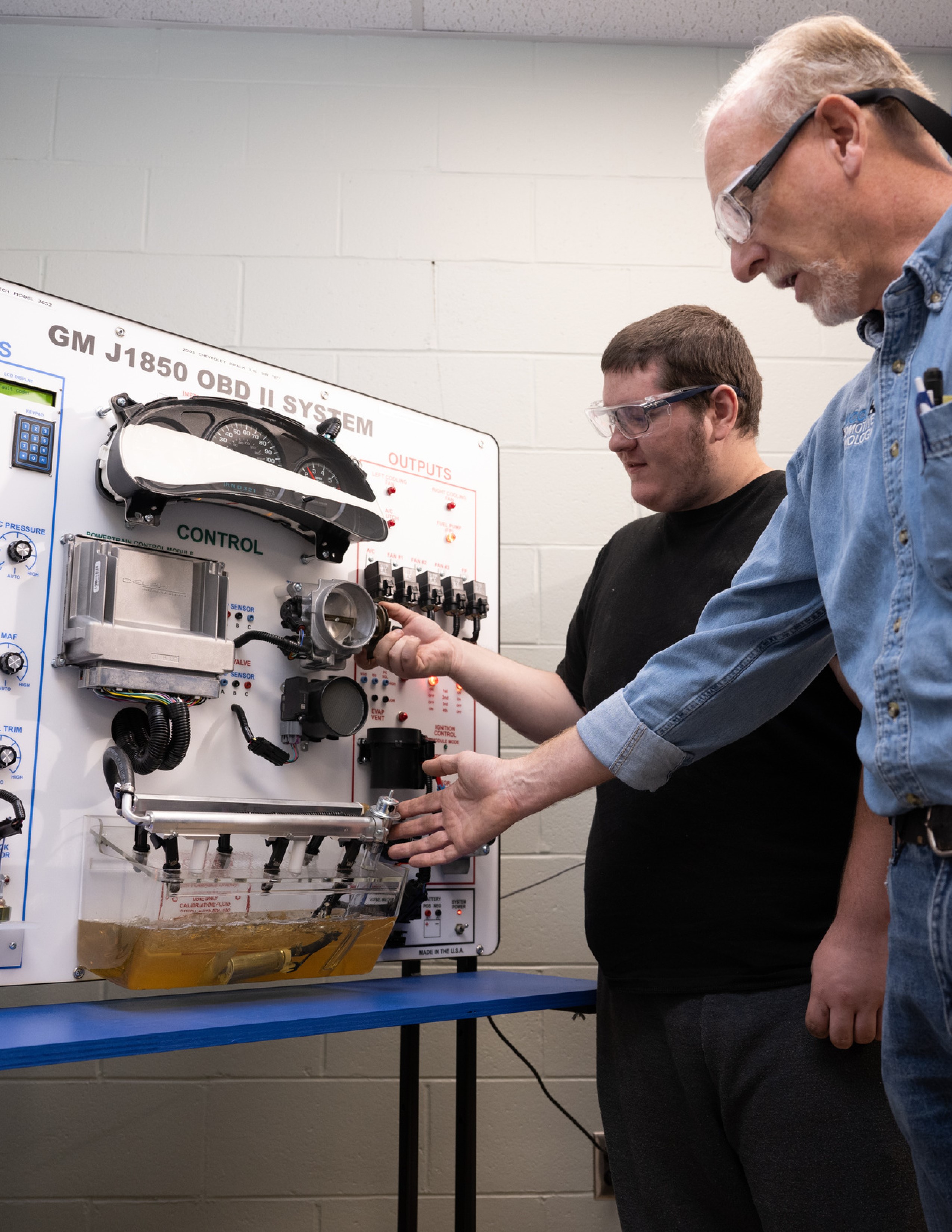 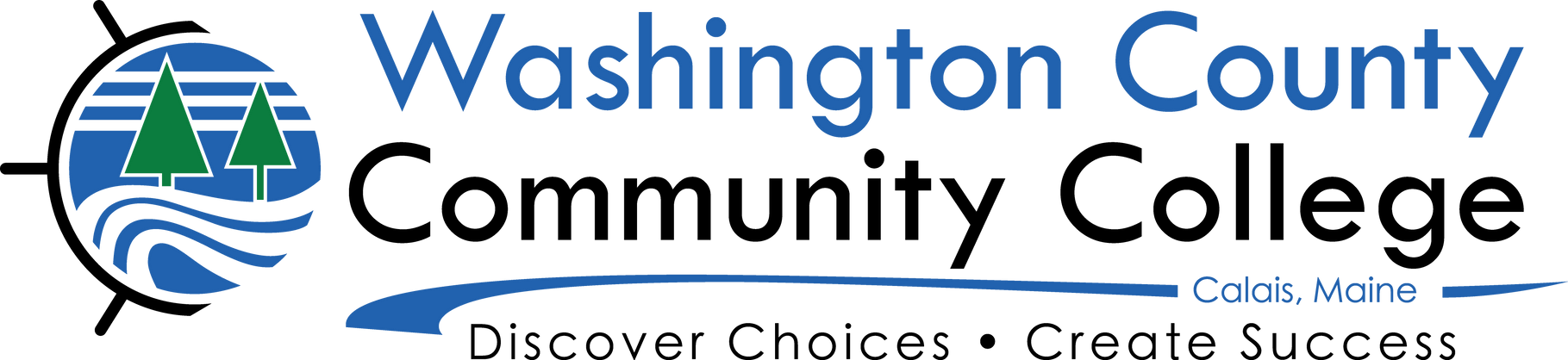 Message from WCCC	62023–2024 ACADEMIC CALENDAR	7Summer 2023 semester	7Fall 2023 semester	7Spring 2024 semester	8Summer 2024 semester	10ACCREDITATION	11Request for Interpretation	11Notice of Non-Discrimination	11GENERAL INFORMATION	13THE MISSION OF THE COLLEGE	13THE VISION OF THE COLLEGE	14ACADEMIC CREDENTIALS	14INSTITUTIONAL LEARNING OUTCOMES	14PROGRAM CERTIFICATIONS & ACCREDITATIONS	16Student Certifications/Licensures	16ADMISSION	18Admission Policy	18Application Procedure	18Admission Procedures	19TUITION AND FEES	20Tuition	21Residency	21Miscellaneous Costs	25FINANCIAL AID	31Financial Aid Policy	31STUDENT resources & support	35Academic Support Services	35Accessibility	36Childcare Center	37Counseling Services	37Food Pantry	37Medical Services	37Student Advocacy & Resource Center	37Student Life	38Student Handbook	38Student Activities	38Campus Bookstore	39Campus Housing	39Campus Dining Hall	39Student Code of Conduct	39Motor Vehicles	42Family Educational Rights and Privacy Act (FERPA)	43Workforce Development	43Advanced Standing & Articulation	43ACADEMIC POLICIES	45Definition of Units of Credit	45Academic Advising	45Academic Ethics	45Articulation Agreements	45Attendance	46Auditing Courses	47Alternative Ways to Earn College Credit	47Grading System	49Add/Drop Policies and Procedures for Catalog Courses	50Satisfactory Academic Progress Policy	50Fresh Start Policy	56Student Success Team (SST)	56Grade Reports	56Graduation Requirements	56Graduation	56Permanent Academic Record	57Confidentiality of Student Records	57Honors Lists	57Withdrawal from College	57Leave of Absence Policy	58Student Medical Leave Policy	58Military Service	59Academic Offerings	60Automotive Technology (C)	62Business Management (AAS)	64Career Studies (AAS)	67Coastal Fisheries/Marine Technology (AAS)	69Coastal Fisheries/Marine Technology (C)	72Computer Technology (AAS)	74Criminal Justice (AAS)	77Conservation Law (AAS)	80Diesel and Automotive Engine Overhaul (C)	83Early Childhood Education (AAS)	85Early Childhood Education (C)	87Education (AS)	90Electromechanical Instrumentation Technology (AAS)	92Entrepreneurship (C)	94Heating Technology (C)	96Heavy Equipment Maintenance (C)	98Heavy Equipment Operation (C)	100Human Services (AAS)	102Liberal Studies (AA)	104Liberal Studies Health Occupations (C)	107Mechanical Technology (AAS)	109Mechanical Technology (C)	111Mechanical Technology with Specialization in Passenger Vehicle (AAS)	113Medical Assisting (AAS)	116Medical Office Technology (C)	122Outdoor Leadership (AAS)  Adventure Recreation & Tourism Option	124Outdoor Leadership (C)  Adventure Recreation & Tourism Option	127Outdoor Leadership (AAS) Adventure Therapy Option	129Phlebotomy (C)	132Powersport Equipment/Small Engine Technician (C)	134Production Technician (AAS)	136Production Technician (C)	139Residential and Commercial Electricity Technology (D)	141Substance Use and Recovery (C)	143Trade and Technical Occupations (AAS)	145Welding Technology (C)	147COURSE DESCRIPTIONS	149Current Courses	149Archived courses	198FACULTY AND PROFESSIONAL STAFF	206PRESIDENT’S CABINET	206FACULTY AND STAFF	206EMERITUS APPOINTMENTS	212GOVERNANCE	212WASHINGTON COUNTY COMMUNITY COLLEGE ADVISORY COUNCIL	214Directions	216Message from WCCCWashington County Community College is committed to assisting all who wish to acquire the knowledge and skills to be gainfully employed and to continue their postsecondary education. Obtaining a college credential requires a partnership between college employees and students – a partnership of shared responsibility. WCCC will provide a high-quality experience for all who enter the doors of this college. The creativity and energy of WCCC’s student-centered employees and a modern campus offer an experience like few others. In order to obtain the skills and knowledge for success students not only need to attend classes and complete assignments but also become actively involved and caring college citizens. You must dedicate yourself fully to being the best student and person possible. Expect to be challenged and supported as you pursue educational and personal goals. You will find the effort worthwhile. Savor the warmth of WCCC, and experience campus life and recreational activities in a beautiful natural environment of ocean, forests, and land, providing opportunities that few colleges offer.  Enjoy our quality instruction. Be inspired by our personal commitment to your success and your education.  Form a lasting relationship with learning.The President and Employees of Washington County Community College 2023–2024 ACADEMIC CALENDAR Summer 2023 semesterFall 2023 semesterSpring 2024 semesterSummer 2024 semesterACCREDITATIONWashington County Community College is accredited by the New England Commission of Higher Education (NECHE). Accreditation of an institution by the New England Commission of Higher Education indicates that the college meets or exceeds criteria for the assessment of institutional quality, which is periodically applied through a peer group review process. The college is a member of the American Association of Community Colleges, the American Council on Education and the Maine Higher Education Council.Inquiries pertaining to the accreditation of Washington County Community College can be directed to the New England Commission of Higher Education, 3 Burlington Woods Drive, Suite 100, Burlington, MA 01803-4514, telephone 781-425-7785, fax 781-425-1001, and internet https://www.neche.org. Washington County Community College expressly reserves the right to change in any manner, including terminating or eliminating, the courses and programs offered or otherwise presented in this catalog. The Maine Community College System expressly reserves the right to change in any manner, including increasing, tuition or any other fees. While, where practicable, the college will attempt to give as much notice as each situation allows, the college reserves the right to make any such changes without notice.Request for InterpretationAssistance in interpreting the information in this catalog is available to French-and Spanish-speaking persons. Please contact the college for assistance. Pour l’aide pour interpréter l’information de ce catalogue veuillez vous addresser a WCCC au bureau au nom de “Admissions.”Si usted encuentra adentro de este catologo, puede usted llamar el departamento de Admissions.Notice of Non-DiscriminationWashington County Community College does not discriminate as proscribed by federal and/or state law on the basis of race, color, religion, national origin, sex, sexual orientation, including gender identity or expression, age, genetic information, disability, marital, parental or Vietnam era veteran status in specified programs and activities. Inquiries about the College’s compliance with, and policies that prohibit discrimination on, these bases may be directed to:Tatiana Osmond, Affirmative Action Officer Washington County Community CollegeOne College Drive Calais, ME 04619Ph: (207) 454-1094Fax: (207) 454-1026tosmond@wccc.me.eduTyler Stoldt, Title IX CoordinatorWashington County Community CollegeOne College Drive Calais, ME 04619Ph: (207) 454-1032Fax: (207) 454-1026tstoldt@wccc.me.edu Tyler Stoldt, ADA CoordinatorWashington County Community CollegeOne College Drive Calais, ME 04619Ph: (201) 454-1032Fax: (207) 454-1026tstoldt@wccc.me.edu and/orUnited States Department of Education Office for Civil Rights 33 Arch Street, Suite 900Boston, MA 02110Ph: (617) 289-0111Fax: (617) 289-0150TTY/TDD: (617) 289-0063OCR.Boston@ed.gov and/orMaine Human Rights Commission (MHRC) 51 State House StationAugusta, ME 04333-0051Ph: (207) 624-6050Fax: (207) 624-6063TTY/TDD: (207) 624-6064www.state.me.us and/orEqual Employment Opportunity Commission 475 Government CenterBoston, MA 02203Toll-Free: 1-800-669-4000Ph: (617) 565-3200Fax: (617) 565-3196TTY: (617) 565-3204 or 1.800.669.6820 
www.eeoc.gov GENERAL INFORMATIONWashington County Community College (WCCC), founded in 1969, is located in Calais, a small city and rural community on the international border between the United States and New Brunswick, Canada. The college has modern classrooms, labs, and residential buildings situated on a hillside overlooking the St. Croix River, a tidal river. It is within walking distance of Calais. The college is located on a 400-acre campus of woods, fields, and outdoor adventures. Housing on campus is apartment-style with accommodations for up to five students per unit. Residential students are required to purchase a meal plan that provides one balanced meal per day in the campus Dining Hall. The Dining Hall provides breakfast as well. Apartments have small kitchens for students who wish to prepare the remaining meals, and residential life staff provides cooking classes. St. Croix Hall houses an auditorium for concerts, presentations, and other community activities as well as a gymnasium with basketball, volleyball and a state-of-the-art rock-climbing wall. One of Maine’s best snowmobile trails is located behind the residence halls, providing miles of outstanding winter recreation opportunities including snowshoeing and x-country skiing. The Outdoor Adventure Center, located in the residential complex, has a range of equipment available for student use, from kayaks to canoes and camping gear to mountain bikes for spring, summer, and fall.  The college currently offers 29 programs of study at the associate degree, diploma and certificate levels. Certificates are “stackable”; students have the option to gain skills in a specific technical area and return for a subsequent year to obtain another technical certificate in order to maximize employment opportunities by becoming multi-skilled technicians. Technical and career programs provide both in-class instruction and practical skill development taught in laboratories and clinical/training sites. Application-based learning in real life situations is the hallmark of this instruction. For example, Heavy Equipment Operations students develop skills in equipment operations by working in the Moosehorn Wildlife Refuge adjacent to the college; and construction trades students train on actual projects for non-profit organizations in the community. A wide range of credit and non-credit courses are offered in the evening, during the summer term, and through various electronic delivery methods such as the internet. Programs are designed to provide the technical knowledge and skills as well as the essential general education with which to pursue a career after graduation. The Liberal Studies program offers students the opportunity to obtain the first two years of a baccalaureate credential at WCCC before transferring to another college or university. WCCC has a number of program transfer agreements with four-year institutions throughout Maine to assist students to transfer upon meeting the necessary course requirements.WCCC is one of seven community colleges that operate under the authority of the Maine Community College System and the State of Maine. WCCC is a non-profit, residential, post-secondary institution supported, in part, by appropriations from the Maine State Legislature. Members of the college community are proud of the education provided at WCCC and look forward to many more years of providing quality post-secondary education at Washington County Community College.THE MISSION OF THE COLLEGEWashington County Community College serves as an educational, community, and economic development resource for Washington County and beyond by providing educational and workforce training opportunities with individualized attention to all who desire to gain technical skills, develop career specializations, engage in self-improvement, and/or prepare for transfer.THE VISION OF THE COLLEGEThe vision of Washington County Community College is:To foster the development of academic, technical and leadership skills of students seeking degrees in career and technical fields;•	To provide students with the academic foundation to transfer to 4-year colleges;•	To instill an appreciation for individual responsibility for citizenship and leadership in a multicultural society;•	To provide lifelong education experiences and skills for individuals;•	To provide out-of-class learning and developmental experiences in the environment of a quality campus community; and•	To develop strategic alliances and partnerships with government, business, and industry with which to enhance the economic development of the region and the state.ACADEMIC CREDENTIALSThe college awards the Associate in Applied Science, the Associate in Science, and the Associate in Arts degrees, as well as Diploma and Certificate credentials.INSTITUTIONAL LEARNING OUTCOMESA Washington County Community College graduate will demonstrate proficiency in the following areas:Quantitative, Mathematic and Scientific Reasoning SkillsStudents will demonstrate the ability to:interpret and represent information in a mathematical form;calculate, analyze and communicate appropriate conclusions using quantitative data;form and test hypotheses, evaluate empirical evidence, reflect and learn from mistakes;demonstrate persistence while seeking solutions.English and Communication SkillsStudents will demonstrate the ability to:communicate clearly and effectively, both verbally and in writing, with a variety of audiences, using appropriate academic discourse and technology;locate, analyze, synthesize and evaluate information;read with comprehension and critically analyze arguments.Employability/Transferability SkillsStudents will demonstrate:the ability and motivation to expand upon their entry level skills;organizational and time management strategies;the capacity to work as part of a team;problem solving techniques.Technical/Career/Content Specific SkillsStudents will demonstrate:safe work habits in compliance with industry and certification standards;the ability to apply theoretical knowledge in practical settings;the ability to complete tasks in accordance with industry and certification standards;the ability to qualify for employment.Information Literacy/Computer/Technology SkillsStudents will demonstrate the ability to:identify and use appropriate tools to locate and use information;recognize the implications of their choices of sources of information;apply tools to gather information in a variety of contexts;systematically retrieve and use information.Critical and Creative Reasoning SkillsStudents will demonstrate the ability to:recognize a question, challenge, problem, or argument;examine the question from a multitude of perspectives;gather information, consider multiple responses and evaluate them;prepare and justify responses to questions posed;consider alternatives if the expected outcome does not occur.Ethical Reasoning SkillsStudents will demonstrate:the ability to reflect both professional standards and codes of ethics associated with specific disciplines;familiarity with and understanding of codes of ethics associated with their professional major;the ability to act in accordance with the standards set for WCCC students in the Catalog;the ability to identify and examine ethical concerns in action, whether professional or personal, and explain why certain actions are appropriate in a given context.PROGRAM CERTIFICATIONS & ACCREDITATIONSAutomotive — Automotive Service Excellence (ASE) Education Foundation, 101 Blue Seal Drive, SE, Suite 101, Leesburg, VA 20175Diesel and Automotive Engine Overhaul — Automotive Service Excellence (ASE) Education Foundation, 101 Blue Seal Drive, SE, Suite 101, Leesburg, VA 20175Medical Assisting — Commission on Accreditation of Allied Health Education Programs (CAAHEP), 25400 U.S. Highway 19 North, Suite 158, Clearwater, FL 33763Powersports — Engine & Equipment Training Council (EETC), Two Stroke Engines & Four Stroke Engines, 3880 Press Wallace Drive, York, SC 29745Student Certifications/Licensures The following programs are aligned with and prepare students for the specific certifications and licensures: Automotive — Automotive Service Excellence (ASE) Education Foundation Certifications, Maine State Inspection Certification, 101 Blue Seal Drive, SE, Suite 101 · Leesburg, VA 20175Electrical — State of Maine Electrical Journeyman’s License Examination, 35 State House Station Augusta, ME 04333-0035Diesel and Automotive Engine Overhaul — Automotive Service Excellence (ASE) Education Foundation Certifications, 101 Blue Seal Drive, SE, Suite 101 · Leesburg, VA 20175Heating — State of Maine Journeyman’s Oil Burner License Examination, 35 State House Station Augusta, ME 04333-0035Heavy Equipment Operations & Maintenance — OSHA 30-hour Safety Certification, First Aid Certification, CPR Certification, Fork Lift Certification, Maine Department of Labor 45 State House Station, Augusta, ME 04333Human Services — Mental Health Rehabilitation Technician/Community (MHRT/C) Certification, The Center for Learning, Cutler Institute for Health and Social Policy, USM Muskie School of Public Service, 12 East Chestnut Street, Augusta, ME 04330Medical Assisting — American Association of Medical Assistants, Certified Medical Assistant Exam. American Association of Medical Assistants 20 N. Wacker Dr., Ste. 1575 Chicago, IL 60606 . Phone | 312/899-1500 or 800/228-2262. Fax | 312/899-1259, American Medical Technologists Registration Examination, 10700 West Higgins, Suite 150, Rosemont, IL 60018Outdoor Leadership — American Canoeing Association Certification, 108 Hanover St., Fredericksburg, VA 22401, US Sailing Small Boat Certification, Wilderness First Responder and First Aid, Boat Safety Certification, Maine Guide License, State of Maine, Department of Inland Fisheries & Wildlife, 41 State House Sta., 284 State Street, Augusta, ME 04333-0041, Professional Association of Dive Instructors Open Water Certification, Certified Interpretive GuidePhlebotomy — Registered Phlebotomy Technologies. American Medical Technologist 10700 West Higgins, Suite 150, Rosemont, IL 60018Production Technology — Manufacturing Skills Standards Council Certifications, 901 N Washington St. Suite 600, Alexandria, VA 22314Substance Use and Recovery — State of Maine Certified Alcohol and Drug Counselor, 35 State House Station, August, ME 04333-0035Welding — American Welding Society Certifications, 550 N.W. LeJeune Road, Miami, FL 33126ADMISSIONAdmission PolicyWashington County Community College maintains rolling admissions, allowing applicants to complete the application requirements and be considered for acceptance throughout the year. However, due to high demand for certain programs and the strict enrollment capacity established for each, applying early is encouraged. An official high school diploma or equivalent (GED or HiSET), which demonstrates the student has met Maine’s compulsory attendance law, as well as official college transcripts for any prior post-secondary study, are required for admission to all programs. Most programs run on a semester basis and begin on the same date for fall and spring semesters.  However, because Heavy Equipment Operations and Maintenance, and Residential/Commercial Electricity, and Welding technologies may have starting or ending dates different from other technologies, the applicant should check the WCCC academic calendar or contact the Admissions Office to find out when a particular program is scheduled to begin and end. Washington County Community College encourages students to apply for programs considered to be non-traditional for their gender. Students with learning, mobility and other differences are also encouraged to apply and are provided appropriate support services. For an application or additional admission information, e-mail admissions@wccc.me.edu or visit www.wccc.me.edu.Application ProcedureThe following procedures constitute the admission process.A WCCC application form must be completed and submitted to the Admissions Office. There is no fee to apply.A complete high school transcript, GED, or HiSET for all years attended must be submitted to the Admissions Office. Current high school seniors must include grades for the ranking periods completed at the time of the application. A final transcript, which indicates the date of graduation, with final grades, must be submitted as soon as it is available.*If the applicant has attended a prior college, an official college transcript must be submitted to the Admissions Office.Applicants must submit immunization documentation.All applicants are strongly encouraged to visit WCCC prior to enrollment. Campus tours are conducted regularly throughout the year. Please contact the Admissions Office at (207) 454-1000 or 1-800-210-6932 or visit us at https://www.wccc.me.edu/admissions-aid to schedule an in-person or virtual campus visit.*If you have an Associate or Bachelor's Degree (with a degree conferral date listed on the official college transcript submitted to WCCC) you do not need to provide proof of high school graduation.Admission ProceduresApplicants are usually notified of admission decisions within two weeks of the submission of the completed application packet. To accept the offer of admission, applicants must forward an admission deposit of $75 within 30 days of receipt of the offer in order to reserve a seat in the program. Placement in the program is not secure until the admission deposit has been received. The admission deposit is credited toward semester charges, but, with a written request, it will be refunded to applicants who formally withdraw from the college prior to 120 days before semester start date. Applicants requesting on-campus housing must forward a $150 residence security deposit to reserve space in the residence halls. The residence security deposit is maintained as a security/damage deposit; it is not applied to residence charges. The deposit is refundable if the student withdraws; no damage charges are assessed; keys are returned; and all student accounts are paid in full. As a security precaution, background checks of residential students may be conducted.All students who have been accepted to WCCC will be required to complete an immunization documentation form. This form must be completed and signed as a condition of enrollment. All students born after 1956 must also furnish proof of immunization against measles, mumps, rubella (German measles), diphtheria, and tetanus in order to attend classes. A physician, nurse, or other health care provider should complete and sign the documentation; or the student should present a copy of an immunization certificate in its place. The certificate must contain the dates immunizations were given, as well as the signature of the health care provider. Students born before January 1, 1957 are exempt from proof for measles, mumps, and rubella. Tetanus immunization must have been given within the last ten years. Students residing in the residence halls must also have the meningitis vaccination. Enrollment is contingent upon satisfactory completion of high school, HiSET, GED, or any other current program of studies, receipt of the appropriate immunization documents, and other admissions office requirements.Course PlacementAs part of the admissions and enrollment process and to ensure academic success, WCCC uses multiple measures to determine student enrollment into college level English and mathematics courses. The admissions office will use available information provided by the student (such as high school transcripted grades, grades in past college courses, or test scores) to determine enrollment in the appropriate courses which meet student skill and knowledge level. Based on the multiple measures placement, a student may be required to complete math and/or English courses that are not part of their chosen program curriculum. As a result, programs may be extended to better prepare for program-specific courses. This means that enrollment in program-specific/technology courses may be delayed by one year. Questions or concerns regarding this policy should be directed to the Admissions Office.Students may choose to complete the Next-Generation Accuplacer Placement Assessment to provide the admissions office with additional data to consider in the multiple measures placement decision. The Accuplacer assessment is completed through a computer and students have the opportunity to answer questions in the areas of arithmetic, elementary algebra, reading comprehension, and sentence skills. Participants are not allowed to use a calculator on the math sections of the assessment except when the test provides an on-screen calculator for certain problems. While preparation is not required for students who choose to take the Accuplacer assessment, it is highly encouraged. The following site offers preparation assistance for the Accuplacer test: https://accuplacer.collegeboard.org/ Questions or concerns regarding this policy should be directed to the Admissions Office.Important Note: Developmental math and English courses with course numbers lower than 100 will not count towards graduation.Academic Credit for Prior LearningWashington County Community College recognizes the value of learning acquired outside a college setting. Students are encouraged to explore all of the credit options that WCCC has available to them. It is possible to earn credit through many venues such as; CLEP examinations, prior military service, Portfolio Assessment, WCCC course challenge examinations, articulation and credit for college level learning gained through paid or unpaid employment and/or internship or independent study. The college awards credit for examinations based on current American Council on Education (ACE) recommendations. For further details regarding prior learning options, please visit WCCC’s website under Prior Learning Assessment or contact your advisor. Criminal Disclosure FormStudents in programs that require an internship require the completion of a Criminal Disclosure Form. The completion of a Criminal Disclosure Form does not automatically deny a student admission. The Criminal Disclosure Form is primarily used to ensure a student has the ability to benefit from the program.International StudentsAdmission procedures for international students are the same as those for applicants from the United States, with the exception of two additional requirements.Because instruction is given in English, prospective students with a native language other than English are required to demonstrate proficiency in the English language. The Test of English as a Foreign Language (TOEFL), administered by the Educational Testing Service, will be made part of the applicant’s file. Minimum scores required are 61 for the IBT (Internet-Based Test) or 500 for the PBT (Paper-Based Test). For information on dates and locations for the test, write TOEFL, Box 899, Princeton, NJ 08540, USA.International students are also reminded that in order to obtain their Certificate of Eligibility, Form I-20, they must provide the Financial Aid Office with a valid affidavit of support from personal funds, family funds, or funds from another source (type/source specified). To comply with this request, the applicant must complete the College Board International Student Certification of Finances. This form is available through the Admissions Office.TUITION AND FEESThe following section summarizes estimated expenses for Washington County Community College students for the 2023-2024 academic year. All expenses are subject to change, without notice, by the Maine Community College System’s Board of Trustees. Since charges are subject to change, applicants are advised to inquire about charges beyond the 2023-2024 academic year.Tuition*For qualifying academic programs and/or states of residence. All others pay Non-Resident rate. ResidencyA student is classified as a Maine resident or non-resident for tuition purposes at the time of admission to the college. No student, once having registered as a non-resident student, is eligible for resident classification unless he/she has been a bona fide domiciliary of the State of Maine for at least twelve consecutive months immediately prior to their date of admissions (not application, registration or enrollment). If the student is enrolled for a full academic program, as defined by the college, it will be presumed that the student is in Maine for educational purposes and that the student is not in Maine to establish a domicile as a permanent resident: thus the burden will be on the student to prove that he/she has established a Maine domicile by the time of admission. The domicile of a student who is claimed as a dependent for tax purposes follows that of the parents or other legally appointed guardian of the student provided such claimant(s) are themselves residents within the meaning of this policy. If a student classified as a non-resident marries a person who is domiciled in Maine within the meaning of this policy and asserts the establishment and maintenance of a domicile in Maine, the student shall be presumed to be eligible for resident status at such student’s next registration. Members of the Armed Forces and their dependents are normally granted resident status during the period of active duty.Housing & Related FeesCharges for housing are prorated for longer or shorter programs and/or semesters. Typical fall/spring semester charges are shown in the table below. All residential students must maintain full-time status to reside on campus.Meal Plan$785 per semester (Fall and Spring only). All on-campus residence hall students are required to purchase a meal plan. The campus Dining Hall serves breakfast, lunch, and dinner Monday through Thursday; breakfast and lunch only are served on Friday. Sandwiches, soups, salads, bottled drinks and tea/coffee are also available in the Dining Hall, which is open most of the day Monday through Friday. Unused meals purchased as part of a meal plan are forfeited if not used in the academic year in which they were purchased.Residence Hall Technology FeeA mandatory technology fee is charged, $75 during the fall and spring semesters; $32.83 for the summer semester to all students living in the residence halls. This fee supports computer services, and provides in-room high-speed internet access.Room & Security DepositThe $150 refundable security deposit is held until the end of the academic year. In the event of unpaid damages to the resident unit or unmet financial obligations, the security deposit will be used to pay for the cost of damages. Any damage or cleaning charges assessed as a result of housing inspections will be calculated and invoiced, and must be paid within seven days of invoice date.General And Service FeesFees All fees listed are based on full-time attendance, unless otherwise indicated. Charges for students who attend less than full-time will vary depending upon the number of credits the student is taking.Comprehensive FeeThe comprehensive fee is 10 percent of the total credit hour tuition. This fee supports various student and administrative services at the college.	Document FeeThe student document fee of $10 is charged annually and supports the cost of student IDs and transcripts. There is a $10 charge per transcript for all on-demand transcripts.Parking FeeThe parking fee is $1 per credit hour and is charged to all WCCC students. The parking fee is used to support maintenance of the college’s roads and parking areas.Student Activity FeeA student activity fee of $2.08 per credit hour is charged to all WCCC students (up to a maximum of $25) each semester. This fee supports activities that are sponsored, planned, or promoted by the Student Senate for the benefit of all WCCC students. Recreation FeeA recreation fee of $2.08/credit hour is charged to all students (up to a maximum of $25) each semester. The proceeds of the recreation fee are administered by the Student Life Department and are used to purchase and maintain recreational equipment for students to use, to defray expenses of student awards programs, and to assist in funding other activities for student recreational purposes. Students who have suggestions for recreational purposes, initiation of clubs, or other activities are encouraged to contact the Director of Residential and Student Life Activities for assistance in funding. Liability Insurance FeeLiability insurance coverage is required for all students participating in courses that require practicum/co-op experience. The fee is $22 per course. This coverage is in addition to student accident insurance. Certain programs require a higher cost.Student Accident InsuranceFor $16 per year, all enrolled students are covered for Accident Medical Expense Benefits and Accidental Death Benefits subject to the terms, conditions, limitations and exclusions of the Policy. The plan provides coverage year-round from August to August whether college is in session or not. No sickness benefits are provided.Graduation FeeA $75 graduation fee is charged to all graduating students the semester of graduation. This fee supports activities that are planned by the graduation committee for the benefit of all WCCC students and helps defray the costs of caps and gowns, academic awards, announcements, and the graduation reception. The fee is required of all graduating students regardless of whether the student plans to attend commencement. License and Testing FeesA fee is charged in certain programs requiring licensing and testing exams. The cost of the fee is determined annually by the appropriate licensing and/or certification agency. When the student’s account has been paid in full, the fee will be remitted to the agency.* Certification tests proctored at the college cost $45 certification tests offered through ProctorU cost $63.Alternative Credit FeesWCCC recognizes that learning may be realized through a number of means. The evaluation of learning acquired outside a standard collegiate setting may be obtained through portfolio assessment, standardized examinations, WCCC course challenge examinations, and independent study. *Examples included in this section are based on WCCC’s In State per credit hour tuition rate, other tuition rates apply as applicableCredit by Examination FeeA $100 fee is charged to all students who attempt to “test out” of a course by taking a WCCC Course Challenge Exam. Portfolio Assessment FeeWCCC-administered portfolio assessment and/or course challenge examinations usually take significant amounts of administrative time and paperwork. A fee of $125 will be charged to all students for each portfolio reviewed.Directed/Independent Study FeeDirected/independent study is available to students at WCCC under certain circumstances. Standard tuition and fee rates apply.Experiential Credit FeeExperiential credit is available for students who have prior work experience directly related to a discipline area of a program’s internship, cooperative or practicum credit course. A fee of $125 will be charged to all students for each course awarded.Program Related FeesProgram fees are used to support the cost of materials and supplies for instructional purposes. Academic Course FeeThe academic course fee is 10 percent of total credit tuition for all academic or general study courses (example: math, communications).Technical Course FeeThe technical course fee is 20 percent of total credit tuition for all courses that are technical in nature (example: electricity, Diesel and Automotive Engine Overhaul).Course Technology FeesIn recognition that certain programs/courses have a higher than normal instructional materials cost due to the nature of the technology, an additional fee is charged as indicated below. This fee covers the cost of additional equipment rentals and consumable materials. Course Fees The courses listed below have an additional fee included in the course cost. Miscellaneous CostsBooks, Supplies, and ToolsBooks and supplies are available at the WCCC Bookstore. The cost of books and supplies vary according to the individual program and schedule. Tools are not available for purchase from WCCC. For a listing of required textbooks and cost by program, visit the Bookstore page on our web site at https://wccc.bncollege.com/course-material/course-finder Payment Of Bills/Refunds/WaiversPayment Of BillsEnrolled students are billed each semester for tuition, housing, and fees. Bills are payable in full by the first day of class unless arrangements have been made with the Business Office in advance. Failure to pay a bill within the prescribed period may keep a student from attending classes.Payment of tuition, housing, and fees may be made on campus in the Student Accounts Office or the WCCC Business Office, online by accessing the Student Account tab of the MY WCCC Portal or mailed to: WCCC Attn: Student Accounts, One College Drive, Calais, ME 04619. The Business Office is open to serve students Monday through Friday, 8 a.m. to 5 p.m. Payment may be made by cash, personal check, Visa, MasterCard, and Discover Card or by training vouchers. A $30 fee will be charged for all returned checks. Students who have questions regarding particular charges on their invoice may call Student Accounts, (207) 454-1025 or 1-800-210-6932, extension 1025 for assistance.Unpaid Financial ObligationsStudents may not attend classes after the first week of any semester if their semester bills have not been paid in full or if specific arrangements have not been made with the Business Office. Students who are delinquent may be dropped from enrollment or may be assessed late charges. Residential students who are delinquent in the payment of room, damage, or cleaning charges may be dismissed from college housing.The college, except where prohibited by law, is authorized to withhold grades, degrees, diplomas, certificates, and transcripts from students, or licensing fees from appropriate agencies, for failure to pay all lawful fees, fines and charges. A $50 late fee may be applied to delinquent accounts.Refund PolicyThe Board of Trustees of the Maine Community College System is empowered to establish system-wide rates for tuition, housing and application fees. The college President, within the policy constraints established by the board of trustees, establishes technology fees and other similar charges associated with setting the fixed costs of the institution. While certain charges may vary from college to college, the basis for refunds of these charges is consistent.Notification of withdrawal or cancellation and requests for refund must be made in writing and addressed to the Registrar’s Office. Notification is effective on the date received in the Registrar’s Office.Refund levels may vary for special or short-term courses depending upon the circumstances. No refunds are given for termination resulting from academic, disciplinary or financial dismissal. Refunds for Title IV financial aid shall follow federal guidelines. Students who feel that individual circumstances warrant exceptions from the published policy may appeal to the college President or his/her designee.The application, student accident, and liability insurance fees are not refundable. Resident students may also have housing damage or cleaning charges. If a withdrawing student is receiving federal or state financial aid, that amount is prorated in accordance with the above schedule and federal regulations and returned to the appropriate federal or state account. Please see “Financial Aid Information” for additional information regarding refunds.New England Regional StudentsStudents who are legal residents of any New England state may be eligible for admission consideration under the New England Regional Student, or “Tuition Break,” program. The Regional Student Program, administered by the New England Board of Higher Education, enables residents of any New England state to attend an out-of-state institution within New England in programs not available in their home state public institutions. Students in this program will pay 150 percent of Maine resident tuition. More information is available from the Registrar’s Office.Native American Tuition/Housing WaiverWashington County Community College (WCCC) is committed to assisting Native American students in obtaining financial assistance to meet their college costs.To qualify for a waiver for tuition or housing, Native American students must be matriculated in a program of study at Washington County Community College and have completed the FAFSA.Our goal is to provide support for all Washington County Community College (WCCC) Native American students who wish to obtain an academic credential that will assist them personally and professionally as they plan for the future.Student Eligibility/CriteriaThe program covers tuition and housing charges for:Members of Maine TribesStudents whose names are included on the current tribal census, or who have at least one parent or grandparent included on the current tribal census of the Passamaquoddy Tribe, the Penobscot Nation, the Houlton Band of Maliseet, and Aroostook Band of Micmac, and Who are residents of the State of Maine for a minimum of one year prior to enrollment and Who provide WCCC with official proof directly from the tribe, Nation or band within the first month of the semester in a sealed envelope, similar to the process used for official transcripts, and meet additional requirements stated below in section 4.Members of Other North American TribesMust be included on the current tribal census or enrolled in a federally recognized tribe. Must provide an original letter or certificate from the tribal official who certifies membership, or a certificate of degree of Indian blood issued by the United States or Canadian government is required. Additionally, must provide documentation of Maine State residency for the past twelve months immediately prior to application and meet additional requirements stated below in section 4.Descendants of a Tribal MemberDescendant of a Tribal Member who has the responsibility to obtain clear documentation that proves descendancy from a member of a North American Indian Tribe. Proof can be provided in the following manner:An original document from a federally recognized tribal office stating that a parent or grandparent is an enrolled member of that tribe, or has enrollment on the tribal census, must be presented for eligibility. An original letter or certificate from the tribal office who certifies membership or certificate of degree of Indian blood issued by the United States or Canadian government is required.If a parent or grandparent is from a Canadian tribe, you must provide an original document showing their band number.Once enrollment documentation of the parent or grandparent has been provided, documentation from the applicant showing state residency for the past twelve months prior to enrollment must also be provided. Examples of forms of documentation include rental receipts, lease agreements, proof of home ownership and utility bills.To trace descendancy, the applicant must present original birth certificates naming the parent and possibly another birth certificate tracing the parent to the grandparent.The documents will be photocopied, and the originals will be returned to the applicant.Descendants must also meet requirements stated below in section 4.Other Additional Eligibility Requirements for the program to cover tuition and housing charges:Continuing students who sign this Agreement and apply for financial aid. (Assuming documentation from the tribe was previously provided.)Students who provide a statement of support identifying all financial assistance provided by the tribe, Nation, or band. (This must be official documentation provided by the Tribal office responsible for assisting students with the cost of education.)Students who meet with a financial aid office staff member to:Submit their application and supporting materials.Discuss the relationship between the waivers and other federal or state financial aid, andSign the required Agreement.Matriculated students, enrolled in academic, credit-bearing courses at Washington County Community College:Who remain academically eligible to register for classes, andWho complete a Free Application for Federal Student Aid (FAFSA) for financial aid by October 1st for the upcoming fall semester and/or academic year.Who maintain Satisfactory Academic Progress in compliance with Title IV Federal Financial Aid policies in the Student Financial Aid Handbook on the college web site www.wccc.me.edu.Students who have only one major program of study at WCCC may not receive financial aid or the Native American Waiver if the total number of attempted credits in combination with accepted transfer credits is equal to or more than 150% of the credit length of the active program. Withdrawals and repeat courses are considered attempted credits.Students who graduate from a WCCC associate degree program may not receive an additional Native American waiver.Students who graduate from a WCCC certificate/diploma program may receive the Native American waiver for one additional certificate/diploma program.Students who change their major or add another major at WCCC may not receive financial aid or the Native American Waiver if the total number of attempted credits in combination with accepted transfer credits is equal to or more than the 150% of the credit length of their active program. Withdrawals and repeat courses are considered attempted credits.Students will be able to receive the Native American waiver for the equivalent of two certificate/diploma programs and/or one associates degree program within a related program, but not two certificate or associate degrees in an unrelated program; (e.g., a student who successfully completes a certificate in Heavy Equipment Operations may receive a Mechanical Technology Associates Degree, but would not be eligible for the Native American waiver to pursue another unrelated certificate or associates degree program such as Medical Office Technology or Medical Assisting.)Matriculated students at Washington County Community College enrolled in five or less credit hours in credit-bearing courses are considered less than half time at WCCC. Students considered less than half time may be granted a Native American Waiver based on the Student Eligibility/Criteria.Students who are NOT employed by the Maine Community College System on a half-time or greater basis, and who are not carried on the MCCS employee payroll.Native American Tuition/Housing WaiverAn eligible student’s bill will be credited with a Tuition and Housing (if applicable) Waiver after initial authorization from WCCC’s Financial Aid Office.The total funds received by the student from all sources including the waiver may not exceed total cost of attendance.All sources of gift, grant and scholarship assistance from federal, state, institutional and outside agencies will be used to pay the student’s bill for institutional charges, prior to determination of the amount of the Tuition and Housing Waiver each semester.The Tuition Waiver will be awarded using a budget established by the Financial Aid Office. In the event of over-award, the tuition waiver will be adjusted first.All other charges will be the responsibility of the student.AppealsA student who disagrees with a decision made under this program agreement may appeal through the appropriate campus appeals process. A student who disagrees with the decision made under this program agreement may submit an Appeal Form to the appropriate appeals committee for review. The Appeals Committee decision on the appeal will be final.Veterans’ ServicesWCCC’s programs are approved for the education and training of military personnel, veterans and their dependents by the state approving agency for veterans’ education programs. The Coordinator of Enrollment & Student Services serves as liaison to the Veterans Administration and the State of Maine’s approval agency. Students who wish to apply for VA educational benefits should contact the Coordinator of Enrollment & Student Services when applying for admission.A student who is eligible for veterans’ educational assistance and who has had previous post-secondary educational experiences will have these experiences evaluated by the WCCC Coordinator of Enrollment & Student Services for possible transfer credit. WCCC is an approved Serviceman’s Opportunity College (SOC). Prior military learning experiences will be reviewed for credit. The amount of credit awarded depends upon course equivalents and the technology in which the student enrolls.Veterans’ Dependents Educational BenefitsUnder Maine law, children and spouses (including widows and widowers) of persons who died as a result of service in the Armed Forces of the United States (either during or after service) or who became permanently and totally disabled as a result of service or who may have died of a service-connected disability may be eligible for assistance, as determined by Maine Veterans Service.Spouses of veterans who are attending state-supported institutions must be admitted free of tuition including mandatory fees and lab fees for all programs. Room and board may not be waived.A child of a veteran who is attending a state-supported post-secondary institution must be admitted free of tuition including mandatory fees and lab fees for associate degree programs. The tuition waiver provided under this paragraph may be reduced by an amount necessary to ensure that the value of this waiver, combined with all other grants and benefits received by the student, does not exceed the total cost of education. Room and board may not be waived. A child of a veteran has six academic years from the date of first entrance to complete eight semesters. The President may waive the limit of six consecutive academic years when the recipient’s education has been interrupted by severe medical disability or illness, making continued attendance impossible.Students may obtain detailed information and an application for these benefits from the Coordinator of Enrollment & Student Services.Lifelong Learner DiscountWashington County Community College will waive the tuition cost for most credit courses, on a space available basis, up to a maximum of 6 credits per semester and 23 credits total for citizens of Maine who are 65 years of age or older. This waiver does not include the cost of textbooks and other materials required for a given course or other college fees such as technology fees, parking fees, etc. FINANCIAL AIDFinancial Aid PolicyAll financial aid at WCCC is administered in accordance with policies and philosophies that have been established nationally. The basis of such programs is the belief that STUDENTS AND THEIR PARENTS HAVE THE PRIMARY RESPONSIBILITY to meet educational costs and that financial aid is available only to fill the gap between the families and /or student’s contributions and allowable educational expenses. The amount of expected student or family contribution is determined by a careful analysis of financial strength, set forth by the Department of Education, which examines income and net assets versus the allowable expenses the family may have.Educational expenses that are considered a basis for establishing student need include tuition, fees, books and supplies, room and board, tools, transportation, personal expenses, and guarantee and origination fees from federal loans.PurposeThe purpose of financial aid is to serve students who need assistance in meeting the basic cost of their education. Because funds are limited, federal and state regulations require that these funds go to students who demonstrate financial need. This section outlines the application procedure, how student need and eligibility are determined, and some of the major programs available at Washington County Community College. Students who think they may be eligible for financial aid should contact the Financial Aid Office for additional information.Application ProcedureComplete a Free Application for Federal Student Aid (FAFSA) for all Title IV programs (federal PELL, federal SEOG, federal CWS, and federal loans). Go to https://studentaid.gov/h/apply-for-aid/fafsa WCCC Verification Worksheet is required to be completed by students who have been selected for verification by the federal government and must be submitted to the Financial Aid Office. This form can be found on the WCCC website https://www.wccc.me.edu/admissions-aid/finances/financial-aid-information-links/financial-aid-forms-documents/. W-2 filed by your parents, if you are a dependent and you meet the criteria listed above. If you have questions regarding dependency, please contact the Financial Aid Office.Important Note: It is important for students to have sufficient funds available to begin their first few weeks of college, because financial aid payments will not be disbursed to students until after the end of the college’s refund period. Students must be prepared to purchase all tools, books and uniforms required. Students must also have sufficient resources for expected living expenses, for example food.Eligibility DeterminationThe following criteria apply to all financial aid programs. To receive financial aid, a student must: Be enrolled or accepted for enrollment in an eligible program leading to an associate degree, diploma, or certificate.Be a United States citizen, permanent resident, or refugee with appropriate visa.Have financial need.Be maintaining satisfactory academic progress in a course of study according to the standards and practices of WCCC.Not owe a refund on a PELL grant or Supplemental Grant at WCCC.Not be in default on any of the following: Federal Family Education Loan, Perkins (National/Direct) Student Loan, or Student Loan Supplemental (SLS).Not have been convicted of possession or sale of drugs.Not have been incarcerated with a criminal conviction.Have no name or SSN conflicts with the Department of Education Central Processing System.Have met legal requirements for selective service registration.Have a high school diploma or equivalent.Meet all provisions for Federal Student Aid listed in the FSA handbook available at the https://fsapartners.ed.gov/home/ website.Determining Financial NeedThe amount of financial aid is subject to available federal and state funds. The Financial Aid Office will determine the type of aid and amount received. Financial aid awards are based on demonstrated financial need, which is the difference between allowable educational expenses and the total of the parents’ expected contribution and/or the student’s own expected contribution.Contributions are determined from analyses of the financial aid application and other required documentation. All information is held in strict confidence.Financial Aid NotificationOnce all application and verification documentation(s) have been received and reviewed, the Financial Aid Office will notify students in writing whether or not they qualify for financial aid. Students who qualify for FSA will receive an initial award letter. After all financial aid forms are completed by the student and received by the financial aid office, federal and state funds are requested by the financial aid office and authorized disbursements are sent to the business office.Additional information regarding financial aid policies can be found in the student financial aid handbook, which is located on the portal and in the Online Financial Aid System website under the form section.For further financial aid information, contact the Financial Aid Office at (207) 454-1033.Return Of Title IV Funds PolicyThe Higher Education Amendments of 1998 changed the formula for calculating the amount of aid a student and school can retain when the student totally withdraws from all classes. Students who withdraw from all classes prior to completing more than 60 percent of an enrollment term will have their eligibility for aid recalculated based on the percent of the term completed. For example, a student who withdraws completing only 30 percent of the term will have “earned” only 30 percent of any Title IV aid received. The college and/or the student must return the remaining 70 percent. The Financial Aid Office encourages you to read this policy carefully. Important Note: If you are thinking about withdrawing from all classes PRIOR to completing 60 percent of the semester, you should contact the Financial Aid Office to see how your withdrawal will affect your financial aid. WCCC suggests that any student considering withdrawing from the college, please discuss the result of this withdrawal with the Director of Financial Aid prior to making a final decision. During this meeting, the Director of Financial Aid will complete the R2T4 calculation and explain the outcome to the student.The policy shall apply to all students who withdraw, drop out or are expelled from Washington County Community College, and receive financial aid from Title IV funds.The term “Title IV Funds” refers to the Federal financial aid programs authorized under the Higher Education Act of 1965 (as amended) and includes the following programs:William D. Ford federal direct lending programFederal Pell GrantsFederal Supplemental Equal Opportunity Grants (FSEOG)Leveraging Educational Assistance Partnership Grants (Maine Student Incentive Scholarship Program [MSISP])A student’s withdrawal date is the date the student began the institution’s withdrawal process or officially notified the institution of intent to withdraw; or the midpoint of the period for a student who leaves without notifying the institution; or the student’s last date of attendance at a documented academically related activity.Title IV aid is earned in a prorated manner on a per diem basis up to and including the 60 percent point in the semester. Title IV aid and all other aid is viewed as 100 percent earned after that point.The percentage of Title IV aid earned shall be calculated as follows:Number of days completed by studentTotal number of days in term* = percent of term completedThe percent of term completed shall be the percentage of Title IV aid earned by the student.*The total number of calendar days in a term of enrollment shall exclude any scheduled breaks of more than five days.The percentage of Title IV aid unearned (i.e., to be returned to the appropriate program) shall be 100 percent minus the percent earned.Unearned aid shall be returned first by Washington County Community College from the student’s account, calculated as follows: total institutional charges X percent of unearned aid = amount returned to program(s).Unearned Title IV aid shall be returned to the following programs in the following order:Unsubsidized Direct LoanSubsidized Direct LoanParent Loans to Undergraduate Students (Direct Parent Plus)Federal Pell GrantFederal SEOGOther Title IV grant programsR2T4 calculations will be completed and WCCC will return any unearned funds to the Department of Education within 45 days. Exception: no program can receive a refund if the student did not receive aid from that program.When the total amount of unearned aid is greater than the amount returned by Washington County Community College from the student’s account, the student is responsible for returning unearned aid to the appropriate program(s) as follows:Unsubsidized Direct Loan*Subsidized Direct Loan*Parent Loans to Undergraduate Students (Direct Parent Plus) *Federal Pell Grant**Federal SEOG**Other Title IV grant programs***Loan amounts are returned in accordance with the terms of the promissory note.** Amounts to be returned by the student to federal grant programs will receive a 50 percent discount. Refunds and adjusted bills will be sent to the student’s home address on file in the Registrar’s Office following withdrawal. Students are responsible for any portion of their institutional charges that are left outstanding after the Title IV funds are returned.Institutional and student responsibilities in regard to the return of Title IV funds.WCCC’s responsibilities in regard to the Title IV funds include:Providing each student with the information given in this policy.Identifying students who are affected by this policy and completing the return of Title IV funds calculation for those students.Returning any Title IV funds that are due the Title IV programs.The student’s responsibilities in regard to the return of Title IV funds include:Becoming familiar with the return of Title IV policy and how complete withdrawal affects eligibility for Title IV aid.Returning to the Title IV programs any funds that were disbursed directly to the student and for which the student was determined to be ineligible via the return of Title IV funds calculation.The fees, procedures, and policies listed above supersede those published previously and are subject to change at any time.Any notification of a withdrawal or cancellation of classes should be in writing and addressed to the Registrar’s Office. Such notification may be made by facsimile. A copy of such document will be forwarded to the Financial Aid Office.Example:Step 1. Determine the percentage of time the student was enrolled as of withdrawal. Andrew withdrew after attending 20 days of a payment period that spans 107 days from first day to last. The period includes one 7-day break that begins on a Thursday and ends on the following Wednesday (classes resume on Thursday). Excluding this break leaves 100 calendar days in the period. Andrew was enrolled for 20 percent (20/100) of the payment period.Step 2. Determine the amount of aid earned by the student. Andrew was awarded $5,000 in Title IV funds per payment period, and all of it had been disbursed by the time he withdrew. He attended 20 percent of the payment period, thus he earned $1,000 (20 percent of $5,000).Step 3. Compare the amount earned to the amount disbursed. For instance, above, Andrew only earned $1,000 but received $5,000. $4,000 would need to be returned to Title IV.Step 4. Allocate the responsibility for returning unearned aid between the college and the student.Institutional charges for the period would have to be determined. An example:Percentage of Title IV aid unearned using Andrew’s information = 80 percent. Multiply $3,000 times 80 percent = $2,400. Compare the amount of Title IV aid to be returned ($4,000) to above. The college must return the lesser amount ($2,400).Step 5. Distribute the unearned funds back to the Title IV programs. Subtract the amount of Title IV aid due from the college from the amount of Title IV aid to be returned. $4,000 minus $2,400 = $1,600.The student (or parent for a PLUS loan) must return unearned aid for which the student is responsible by repaying funds as noted in the policy up to the total net amount disbursed from each source, after subtracting the amount the college will return. Amounts to be returned to grants are reduced by 50 percent*.Unsubsidized Direct Loan*Subsidized Direct Loan*Parent Loans to Undergraduate Students (Direct Parent Plus)*Federal Pell GrantFederal SEOG*Other Title IV grant programs*Loan amounts are returned with the terms of the promissory note. No further action is required other than notification to the holder of the loan of the student’s withdrawal date.STUDENT resources & supportAcademic Support ServicesWashington County Community College offers a number of academic support services to students. The Teaching and Learning Center for Excellence is located on the second floor of Riverview Hall and is open to all students and offers individual help in a friendly, collaborative, and comfortable atmosphere. One-on-one tutoring is available. Workshops and seminars are held regularly to provide student support around study skills, time management, test taking, note taking, or other study-related areas.Library ServicesLibrary services are available in the Teaching and Learning Center for Excellence located on the second floor of Riverview Hall. The Teaching and Learning Center for Excellence offers a collaborative and comfortable environment for students, staff, and faculty for all their informational needs.Resources include:Print and electronic book collectionsPrint and online magazinesOnline databasesAV equipment (cameras, recorders, projectors)Services include:Information and digital literacy guidanceGuidance in locating and evaluating sources of informationHelp with citation (MLA and APA formats)Inter-library loanLoan of selected AV equipmentIssue of ID cardsTrio Student Support Services ProgramThe WCCC TRIO Student Support Services (SSS) program offers the following services: academic tutoring, advice and assistance in post-secondary course selection; information, assistance, and referrals regarding federal student financial aid and loans (including Federal Pell Grant awards and loan forgiveness); resources for looking for public and private scholarships; education to improve student financial and economic literacy; transfer counseling, campus visits, and application assistance for four-year post-secondary programs; peer mentoring and leadership opportunities; cultural events; grant aid for eligible participants; and individualized personal, career, and academic advising.SSS is a federally funded educational support program that helps promising students overcome barriers to higher education. The program’s mission is to help students remain in college, graduate, and/or transfer into four-year degree programs. Students are eligible for services if they meet the following guidelines set by the U.S. Department of Education:Are citizens of the United States or have permanent residencyAre enrolled in a program at WCCC Are in need of academic support In addition, meet at least one of the following criteria:Fall within the low-income guidelines as established by the U.S. Department of Education Have a documented physical or learning disability Neither parent graduated from a four-year college The WCCC Student Support Services program receives its funding through a grant from the U.S. Department of Education. It also receives in-kind support from Washington County Community College.AccessibilityWCCC does not discriminate against students with disabilities. “No qualified handicapped student shall, on the basis of handicap, be excluded from participation in, be denied the benefits of, or otherwise be subjected to discrimination under any academic, research, occupational training, housing, health insurance counseling, financial aid, physical education, athletics, recreation, transportation, other extracurricular, or other postsecondary education aid, benefits, or services.” In accordance with Section 504 of the Rehabilitation Act of 1973 (CRF 34 Part 104) and Title II of the Americans with Disabilities Act (ADA) of 1990, and the ADA Amendments Act of 2008 (S. 3406). WCCC is committed to assisting qualified students with disabilities achieve their individual goals. Upon request and documentation, WCCC grants qualified students reasonable accommodations to provide them an equal opportunity for success in a collegiate setting. Students requesting reasonable accommodations must contact the Accessibility Specialist at (207) 454-1093.Childcare CenterDowneast Community Partners operates a childcare facility on campus. Fees are on a sliding scale based on income and family size. If you are interested in more information, please contact the childcare center at (207) 454-3212.Counseling ServicesGuidance and counseling are available to assist students with career, academic, or personal issues.The general function of guidance and counseling at WCCC is not delegated to any one specific staff member. Those faculty members who serve as student advisors often provide academic and career counseling to their students. Each faculty member is available to students in a number of ways, including office hours, e-mail and appointment. Feel free to discuss course difficulties, career plans and matters relevant to your education with your instructors and advisor.WCCC contracts with Aroostook Mental Health Center to provide professional mental health counseling. Please see the Associate Dean of Student Affairs and Retention at ncote@wccc.me.edu or the Dean of Enrollment Management and Student Services at tstoldt@wccc.me.edu. Any student who considers withdrawing from the college is strongly urged to use counseling services prior to making a final decision.Food PantryThe Caring Cupboard is a full-service food pantry available to all students. The Caring Cupboard is located in Riverview Hall. Hours of operation are advertised in the school newsletter.Medical ServicesTwenty-four-hour emergency medical service is available at an accredited hospital located two and a half miles from the campus. Several physicians, dentists, and specialists serve the area. Through the Virtual Care Group, WCCC students also have access to doctors online 24/7. To register, please visit thevirtualcaregroup.com/wccc.Student Advocacy & Resource CenterThe Student Advocacy and Resource Center located in the lower level of Riverview Hall near the Dining Hall follows our “C.A.R.E.S.” model: (Campus, Assistance, Resources, Education, and Support), and is focused on supporting in the removal of internal and external barriers to success. Students can meet with the Student Navigator to learn more about WCCC and community-based support programs such as emergency loans and grants, transportation support, SNAP, energy assistance (LIHEAP), recovery programs, mental health, and medical services. Students can contact the Student Navigator at (207) 454-1086, or a member of the Enrollment Management and Student Service’s team at (207) 454-1000.Student LifeStudent HandbookThe student handbook is available every year and an electronic copy is accessible at www.wccc.me.edu. It contains detailed information regarding college activities, organizations, regulations, and additional information important to students at WCCC. All students are expected to be familiar with the handbook. The handbook contains the Student Code of Conduct, affirmative action policy, student sexual misconduct and assault, academic grievance procedures, and a wealth of other valuable information.Student ActivitiesWashington County Community College believes in the development of the whole student and encourages students to get involved outside of the classroom. Several co-curricular opportunities are offered throughout the year and are organized by Student Life, Student Senate, TRIO, the Student Advocacy and Resource Center, as well as other departments. Activities vary from year-to-year as student interests change, but the college consistently offers a wide variety of on- and off-campus activities.Activities offered in the past years have included trips to New Brunswick, Canada, white water rafting, hiking, dinners, and multicultural socials as well as a variety of other events. Students also have access to recreational equipment in the Outdoor Adventure Center including canoes, kayaks, camping equipment, skis, ice skates and fishing equipment. The gymnasium in St. Croix Hall is available for student use and those who reside on campus have access to a workout gym containing various pieces of equipment.The college encourages all students to be civic-minded and participate in activities to support the local community, such as blood drives and donation collections for local charities.AthleticsAll students have the opportunity to participate in intramural sports and a variety of student-initiated gym games. Full time degree seeking students may also try out for the intercollegiate teams. The college offers basketball and will be adding cross country and golf. We are a member of the United States Collegiate Athletic Association. We also participate in a New England and Maine league for selected teams. Students can petition the athletic department to form other teams. Students must meet athletic and academic eligibility requirements to participate in intercollegiate sports. Open gym time is offered whenever the teams are not in season. Student SenateThe Student Senate is composed of student representatives and is the official voice of the student body. The senate is a vital link among students, faculty, and administration. A staff member serves as advisor.In their weekly meetings, these student leaders seek to fulfill the student senate objectives of promoting the general welfare of the college, serving the best interests of the student body, and helping to provide a positive college spirit.Campus BookstoreThe Barnes & Noble Campus Bookstore is located in Riverview Hall. Hours of operation are Monday through Friday, 8 a.m. to 5 p.m. To contact, please call (207) 454-1056 or e-mail wcccme@bkstr.com for more information. Campus HousingWCCC offers apartment style housing for students wishing to live on campus. In addition to twenty-eight available apartments, the residence halls include a laundry facility, a spacious lounge, a game room, the Outdoor Adventure Center, and a fitness center.The campus apartments are designed to accommodate five residents. Each residence apartment contains a furnished living room and three bedrooms, complete with individual beds, bureaus, desks and closets. Occupants of each unit share a kitchen, dining area and bathroom. Students can prepare their meals and are responsible for bringing personal linens, dishes, silverware and cooking utensils. Wireless internet is available in all apartment units. The Director of Residential Life staff and student resident assistants are available as a resource for students living on campus.WCCC normally is able to accommodate all requests for on-campus housing; however, should demands exceed supply, preference is given to students who reside outside the local area. A five-meal plan is required of all students residing in the Residence Halls.Campus Dining HallThe on-campus dining hall provides healthy, reasonably priced foods, as well as daily specials for students and guests. Hours of operation during the academic year are early morning to early evening Monday through Thursday, and early morning until noon on Friday. Meal plans are purchased for use in the Dining Hall.Student Code of ConductStudent conduct and discipline at WCCC are governed within the framework of the Maine Community College System Student Code of Conduct. The code is available to all students as part of the student handbook, available electronically on the campus website at www.wccc.me.edu. Students are strongly encouraged to familiarize themselves with the Student Code of Conduct upon their arrival at WCCC.Computer Access All access to computers and computer-related resources at Washington County Community College is a privilege, not a right. Students must read and sign an Acceptable Use Policy, available from the IT Director, before they can access WCCC’s computers and network. This privilege is extended to students in order to assist them in their studies. Internet access is currently limited; therefore, it is reserved solely for students, faculty and staff at WCCC.Computer Acceptable Use PolicyWashington County Community College’s computer system – including the Maine Community College System’s wide area network (WAN), local area network (LAN), computers, and peripherals – is a tool for use by the WCCC community. It is the responsibility of all authorized users to protect the integrity of the system, to respect the privacy of all users, and to maintain the standards of honesty and personal conduct here at WCCC.All computer facilities are designed to support individual and collaborative learning, research, and administrative activities within WCCC’s programs by providing access to computing resources. WCCC’s network is designed to support the learning, research, and administrative activities of its authorized users – including current faculty, staff, and students. The following actions on the WCCC system will not be tolerated: Interfering with or altering the integrity of the system at large. Moving or relocating any piece of equipment or program without prior permission. Attempting to capture or crack passwords or encryption. Making changes to the "desktop," program manager, or operating system without prior permission. Destroying or altering data or programs belonging to others or to WCCC. Interfering with intended use by restricting or denying system access by authorized users.Impersonating another person in e-mail or other communications. Transmitting threatening or harassing material. "Broadcasting" information to a large subset of the WCCC community (although you may send messages to list servers or bulletin boards, which are designed for such uses). Sending chain letters. Use of the WCCC network, equipment, or software for private commercial purposes or personal financial gain is strictly prohibited. WCCC’s name must not be used in ways that suggest or imply endorsement of other organizations, individuals, products, or services. Fundraising and advertising are only permitted with approval by WCCC administration. Programs and software on the system are not freeware and may not be copied, shared or resold. Ethical Use of the System: Ethical use of the system maintains the security of the system, protects privacy and conforms to all applicable laws, including copyright and harassment laws.Enabling someone other than current WCCC students, faculty, or staff to use the computers and software may violate licensing agreements and should be avoided. Always log out when leaving a workstation; open files could jeopardize the security of your work.Have clear authorization to access files or directories that belong to another user. Do not try to access ("hack") files or directories.Access or monitor only information explicitly intended for you (such as logins, e-mail, user-to-user dialog, or other network traffic). Do not collect or publicize any personal information about others that they would not normally disseminate freely about themselves (such as grades, address, personal information, etc.) or without their consent. When in doubt, ask the other user! Only log into workstations that are designated explicitly for public use and with permission of the owner or current user of that machine.CopyrightCopyright violations are against the law. Copyright is a form of protection provided by the laws of the United States to authors of original works (Title 17, U.S. Code). Many computer programs and related documentation are "owned" and are therefore protected by these laws, licenses and contractual agreements. It is inappropriate and illegal for you to copy any material owned by others from any source without their permission or full acknowledgement. It is best to assume that all materials are copyrighted (including computer programs, print materials and Internet resources) unless a disclaimer or waiver explicitly appears. Copyright-related restrictions:Never copy programs or data into your work. Never resell programs or data.Never redistribute programs or data or provide facilities for their redistribution. Never use programs or data for non-educational purposes. Never use programs or data for financial gain.Never use programs or data without being among the individuals/groups licensed to do so.Never publicly disclose information about programs (e.g., source code, etc.) without the owner’s permission. Educational institutions enjoy special exemptions from copyright protection, called "Fair Use," so that instructors and students may use reasonable portions of copyrighted material for coursework.Consideration of all UsersRespect and consideration are necessary to maintain the most effective learning environment.Personal productivity work (including text processing, sending mail and exploring the system and resources — including the Web) is encouraged whenever computers are available. Recreational computing is always the lowest priority (e.g., game playing and some forms of chat). To facilitate others’ ability to concentrate and work effectively, keep noise low and others will do the same for you.If you use a computer with sound in a shared workspace, please turn the volume down or use headphones.To ensure computers and peripherals stay in best working order, food and drink are not permitted at any computer or printer.HarassmentHarassment is defined as any verbal or physical conduct that has the intent or effect of unreasonably interfering with an individual’s or group’s education or work performance (Title 7, Civil Rights Act, 1991), and it is strictly prohibited. The harassment policy extends to activities on- or off-campus and to the networked world via e-mail or other electronic formats. Do not harass any person based on race, color, gender, disability, religion, national origin, sexual orientation or age. Do not send messages that unreasonably interfere with anyone’s education or work at WCCC or at another institution using WCCC as a base. Do not print or display material that may be considered offensive unless you have a specific academic purpose. Do not print or display material that may be considered intimidating or hostile unless you have a specific academic purpose. Any member of the WCCC community who feels harassed is encouraged to report her or his concerns or complaint immediately to the Dean of Enrollment Management and Student Services or to the Dean of Finance. Use of the system is a privilege, not a right. Users enjoy only limited privacy; the college reserves the right to access, examine, or copy any files suspected of misuse, corruption or damage. Failure to comply with these guidelines will result in appropriate action. If you have any questions about this policy, are unable to agree to comply, or wish to report any violations, immediately contact the Dean of Enrollment Management and Student Services. Substance Use The college maintains a zero-tolerance policy in regards to the possession and use of alcohol and illegal drugs or paraphernalia. Possession and use of alcohol and illegal drugs could result in dismissal from the Residence Halls or the college. Additionally, legal action may result with any violation of this policy. Please refer to the Residence Hall Contract and Student Code of Conduct for further information.Smoking PolicyWashington County Community College (WCCC) strives to provide its students, employees, and visitors with a safe and healthy learning and work environment. The purpose of this policy is to reduce harm from tobacco use and secondhand smoke, develop an environment supportive of tobacco-free lifestyles, reduce the environmental impacts of cigarette litter, and prepare our student body to work in smoke-free environments upon graduation.WCCC’s tobacco-free campus policy applies to all students, employees, contractors, and visitors.Tobacco use is defined as the smoking or use of any tobacco products, including, but not limited to, cigarettes, cigars, spitless and smokeless tobacco, chew, snuff, and any nicotine-delivery devices that are non–FDA approved as cessation products.This policy prohibits tobacco use in all WCCC buildings, at indoor and outdoor WCCC-sponsored events, on WCCC-owned or leased grounds, in WCCC-owned or leased vehicles, and in any motor vehicle located on campus.Organizers of, and attendees at, public events such as conferences, meetings, performances, and/or athletic events on WCCC-owned or leased property are required to abide by this policy.As with other WCCC policies, compliance is expected of all employees, students, and visitors.Initial enforcement will involve education, awareness, interventions, and referrals for tobacco-cessation support. Existing progressive disciplinary procedures will then be used as necessary and appropriate for violations. Please contact your supervisor, Human Resources (employees), or Student Services (students) for assistance regarding specific enforcement concerns.The policy will be communicated in appropriate WCCC publications and contracts. Administrators, supervisors, department chairpersons, residence life staff, and event sponsors will communicate the policy within their areas of responsibility.Appropriate signage will be posted at campus facilities, on the college website, and elsewhere to inform students, employees, and campus visitors of WCCC’s tobacco-free policy.WCCC will provide access to tobacco-cessation resources for students and employees.Motor VehiclesStudents at WCCC have the privilege to operate motor vehicles on campus provided that they possess a valid driver’s license and that vehicles are registered and insured in accordance with state laws. All vehicles operated on campus must be registered with the college and display a current WCCC parking permit. Vehicles, like other personal property, are the sole responsibility of the owner.The operation of ATV’s, snowmobiles, or other off-road vehicles is permitted only in designated areas on campus. Students have access to local trails for such use.Improper use of motor vehicles may be grounds to suspend privileges. Family Educational Rights and Privacy Act (FERPA)FERPA deals specifically with the educational records of students, affording them certain rights with respect to these records. Students have the right to inspect and review their own educational records. Further, they have the right to request emendation of records and they have some control over the disclosure of personally identifiable information from these records. The faculty and staff at Washington County Community College are committed to protecting the student’s right to privacy of their academic records. We will not release academic records to outside agencies without a signed authorization. If a student wishes to have their records accessible to a specific person or organization they must stop by the Registrar’s Office and complete a release form. Students can be assured that their academic records will not be released to any instructor or staff member without prior approval and/or legitimate interest.Workforce DevelopmentThe Division of Workforce and Professional Development channels the resources of WCCC’s faculty and staff to design, conduct, and evaluate training programs for current or potential employees of business and industry in the region. Through collaboration with local businesses, regional industries, and professional associations; courses, seminars, conferences, workshops, and other educational experiences are developed. WCCC staff aid in assessing educational and training needs, designing custom programs, securing convenient locations, marketing and promoting programs, conducting evaluations, and awarding certificates, credentials, credit, and/or continuing educational units (CEUs). In addition to the development and delivery of custom educational/training programs, the department serves the college by providing ongoing information about the current and future workforce needs in the region and the state of Maine. The division has wide-ranging responsibilities and capabilities that intersect with many facets of the institution.Courses often follow or outline a pathway to a degree program and/or employment and may result in recognized industry credentials. Credit courses, non-credit courses, workshops, and training seminars are scheduled days, evenings, weekend, and in the summer, on-campus or off-campus, at various times and locations on the basis of need, interest and availability of suitable facilities. They are offered at times convenient for most students who have responsibilities of job and family and are carefully selected to meet predetermined community and business needs and expand technical and career programs. The course offerings are also designed to provide an opportunity for intellectual pursuit and lifespan learning.Workforce and professional development offerings follow the same academic standards that apply in other WCCC programs. Class size is determined on a class-by-class basis and takes into consideration the subject matter, need for the course, the location, and the impact it will have on the institution, including resources and the learners enrolled. Fees are based upon the specialized nature of the course, enrollment, and the cost of materials, supplies and instruction. Insurance may be required, depending on the nature of the course. Policies that govern full-time operations are also applicable to short-term or special courses.Advanced Standing & ArticulationWCCC has formal, written agreements with a growing list of Maine high schools and technology centers to award credit for coursework that has been reviewed and approved by both secondary and college faculty representatives.Students who qualify for this opportunity must meet all admission requirements for acceptance into a WCCC catalog program. Each agreement has specific conditions in terms of required competencies, credit hours and effective dates. Please visit the college’s website www.wccc.me.edu for details.ACADEMIC POLICIESDefinition of Units of CreditA unit of credit shall be defined in the following manner consistent with Federal Regulations and the New England Commission of Higher Education Policy 111:One semester credit hour for each fifteen hours of classroom contact plus thirty hours of outside preparation or the equivalent; orOne semester credit hour for each thirty hours of laboratory work plus necessary outside preparation or its equivalent, normally expected to be fifteen hours; orOne semester credit hour for not fewer than forty-five hours of shop instruction (contact hours) or the equivalent.For calculating “quarter” hours into “semester” hours, the general practice is to equate two semester credit hours with three quarter credit hours.Academic AdvisingEvery WCCC student enrolled in a degree program is assigned an academic advisor who assists in course selection and offers general information concerning the student’s academic life. A student’s relationship with their advisor is a key to successful program completion. Each semester, during a designated pre-registration period, students are required to meet with their advisors and register for the next semester. Students are encouraged to see their advisor as often as necessary to make certain they are taking courses that are appropriate to their academic and career plans. The name of the academic advisor is available on the student information website or by seeing the Assistant to the Academic Dean. Students are responsible for monitoring their own academic progress. Descriptions of specific courses are in this catalog (additional copies may be obtained in the student services office) and on the WCCC website.Academic EthicsHonesty in all academic work is expected at WCCC. Any student who is suspected of academic dishonesty will face investigation and possible disciplinary action. Academic dishonesty includes, but is not limited to, using unauthorized aids; copying another person’s work on exams, quizzes and assignments; and taking language, information or ideas from another person or source without noting the appropriate reference. Students guilty of academic misconduct, either directly or indirectly through participation or assistance, are immediately responsible to the class instructor. In addition to other possible disciplinary sanctions that may be imposed as a result of academic misconduct, the instructor has the authority to assign an F or zero for an activity, or to assign an F for the course. Additional possible disciplinary sanctions may include dismissal from the college.Articulation Agreements Washington County Community College has a number of articulation and transfer agreements with high schools and four-year colleges and universities throughout the state. These agreements enable students in certain programs to transfer credits earned at approved secondary schools to WCCC, and to apply credits earned at WCCC to baccalaureate degree programs at other post-secondary institutions. We currently have articulation agreements with Husson University, Maine Maritime Academy, New Brunswick Community College, Thomas College, the University of Maine at Orono, University of Maine at Augusta, University of Maine at Farmington, University of Maine at Presque Isle, University of New England, St. Joseph’s College, and University of Maine at Machias. Please contact the Dean of Enrollment Management and Student Services for additional information regarding these articulation agreements or visit www.wccc.me.edu. Students considering transfer to a 4-year college are encouraged to meet with the Transfer Coordinator in TRIO early in their program to ensure their electives chosen are the best fit for a 4-year degree experience. AttendanceWhen students enroll in a course, they obligate themselves for all the work that is assigned. Punctual and regular attendance is vital to the discharge of this obligation. Students are responsible for all assigned work in the course; absences, excused or unexcused, do not absolve them from this responsibility. At the beginning of the term, the instructor will distribute information on the college’s attendance policy, including an explanation of the instructor’s grade penalties, if any, that result from failure to comply with the policy. An unsatisfactory attendance record will usually adversely affect the final grade recorded for the course. Excessive absences will also result in administrative withdrawal from the course.The student is responsible for knowing the following attendance policy of the college:In standard academic courses (1–4 credit hours), students may not be absent more than ten percent of the hours the course meets during the term. When a student’s absenteeism exceeds this number, the instructor will refer the student to the Associate Dean of Student Affairs.In online or hybrid courses, student attendance is measured by participating in class and engaging in an academically related activity. Examples of such activity include but are not limited to: contributing to an online discussion forum; submitting an assignment or working draft; completing an interactive tutorial and/or computer-based instruction; participating in an on-line study group; taking a quiz or exam; initiating contact with a faculty member to ask a course-related question. Simply logging into an online class by itself is not sufficient.Due to the frequency and extended hours in some technology programs that meet in 4-hour, daily blocks, students may not be absent for more than 6.5 percent of the hours the course meets during the term or a total of five (5), 4-hour classes per semester.The instructor must counsel the student that excessive absences will lead to an administrative withdrawal. Additional remedies and obligations, such as mandatory tutoring or time spent in the study center, may be imposed by the instructor or student success team.Any tardiness up to five (5) minutes will be counted as one-half of an absence, and a tardiness of more than five minutes will count as a full absence.The student will be counted absent if he/she leaves class early without prior instructor permission.When dropped from a course for poor attendance, the student may appeal to the Academic Dean for readmission if he/she feels there is justification for the absences. It is the student’s responsibility to immediately contact the Academic Dean concerning the appeal for readmission. The student may be required to provide written evidence to substantiate legitimate reasons for being absent.If the student anticipates extensive absences, he/she must notify the Associate Dean of Student Affairs in writing immediately. A Student Success Team will then be convened to devise a strategy to enhance his or her likelihood of success.Auditing CoursesAn auditor is a student who meets course pre-requisites and attends a class to acquire knowledge, but not to earn credits or a grade. Audited courses do not count toward completing degree, diploma or certificate requirements. An auditor may not change his/her status after the second-class meeting. Auditors must attend classes regularly, do assigned reading and participate in discussions, but they are excused from examinations. Auditors are admitted to a course on a space-available basis, contingent upon the approval of the Academic Dean. Students who audit courses pay regular tuition and related fees.Alternative Ways to Earn College CreditPortfolio AssessmentCredit for portfolio assessment offers enrolled students the opportunity to demonstrate learning gained through relevant life experiences and applies this learning toward a degree. In this procedure, students develop an extensive portfolio that is assessed under the direction of the Academic Dean, appropriate faculty member(s) and, in some cases, outside resource persons from business and industry. Applicable credits will be assigned to the student’s degree program.Students who wish to pursue the portfolio assessment procedures should contact the Academic Dean’s Office for a detailed outline and meet with their academic advisor.Once the portfolio has been produced to the specifications of the outline, a meeting with an appropriate evaluation team will be arranged to review the portfolio and how it reflects the outcomes of a catalog course. The final step involves a review of the evaluation team’s recommendations by the Academic Dean. If credit for the portfolio is granted, the college courses that correspond to this credit will be waived. The transcript will note a “TR” and the credit will be posted on the student’s transcript. Please see the section on fees in the college catalog and note Portfolio Assessment Fee for associated charges.Directed/Independent Study Directed/independent study (the taking of a catalog course under the supervision of an instructor outside of a regularly scheduled class) is available to students at WCCC under certain circumstances. A student within 15 semester hours of graduation in a one-year program or within 30 semester hours of graduation in a two-year program, with a cumulative GPA of 2.0 or more may be eligible for a maximum of six semester hours in an approved directed study or studies. A directed study may be approved for a matriculated student when it is evident that the courses will not be offered as part of the regular semester schedule, resulting in a postponement of completion of the student’s program which would ordinarily be completed in that term. A directed study may also be approved if a required course conflicts in the schedule with another program requirement. In rare circumstances, students who do not meet these eligibility requirements may apply in writing to the Academic Dean for a directed study.In addition, applicants for a directed study must either meet the prerequisite(s) of the course for which they apply or obtain the instructor’s permission to take a directed study. A directed study form and contract must be completed and approved prior to registration for the directed study. Copies of all written materials used for evaluation purposes must be submitted with a final grade report to the Coordinator of Enrollment & Student Services. Permission for directed study is granted at the discretion of the instructor and the Academic Dean.Please see the section on fees in the college catalog and note the Directed/Independent Study Fee for associated charges.Transfer CreditStudents may transfer to WCCC credits earned at other accredited colleges prior to the beginning of the program. WCCC is the final judge regarding acceptance of transfer credits. The responsibility rests with students to furnish the Coordinator of Enrollment & Student Services with (1) an official copy of each college transcript and (2) a copy of the catalog from each college at which the courses were taken if the college is not located in Maine. Every effort will be made to issue transfer credit prior to the beginning of classes.Courses with grades of “C” or better that are judged by WCCC to be equivalent in nature and content to the college’s course offerings will be transferred; however, examinations may be required to show competency of subject material. Transferred course grades will appear on the WCCC transcript as “TR” and will not be used in computing the student’s WCCC grade point average.A student must earn a minimum of 25 percent of his/her certificate, diploma, or degree credits in residence and these credits must be earned within five years of the date of application for graduation. When a decision regarding transferability of credits is unacceptable, the student may appeal, in writing, to the Academic Dean.Students desiring to transfer credits earned at WCCC to another post-secondary institution can expect courses to be evaluated on an individual basis by that institution. Approval for the transfer of credits from WCCC to another college rests with the receiving institution. Credit By ExaminationStudents with permission of the instructor may challenge selected courses. Students who want to “test out” of a course must be formally registered for the course. The minimum level of competency that is acceptable to successfully challenge a content area or an academic discipline is determined by the Dean of Academic Affairs in cooperation with the instructor. Credit earned through DANTES may also be considered. Credit for College Level Examination Program (CLEP) General and Subject Examination may be granted. Decisions regarding the granting of credit will be based on minimum acceptance scores in each area and the applicability of the areas to program requirements. Students who successfully complete the requirements to challenge a course will be given a passing “P” grade for the course, which will be posted on the transcript. The credit will not be computed in the grade point average. Students who do not meet the challenge standards will be required to complete the full course of instruction.Challenge exams must be taken prior to the end of the add/drop period at the beginning of the course. The Dean of Academic Affairs will make final determinations concerning approval of credit by examination. This method of earning credit is not considered as part of the student’s course load for financial aid, veteran’s certification and other purposes.Students who desire credit by examination should contact the Dean of Academic Affairs. Please see the section on fees in the college catalog and note the Credit by Examination Fee for associated charges.Experiential CreditExperiential credit is available for students who have prior work experience directly related to a discipline area of a program’s internship, cooperative or practicum credit course.Grading SystemGrades at Washington County Community College are given in terms of letters representing levels of achievement. The basis for determining a grade is the relative extent to which the student has achieved the objective of the course. The student’s work in each course is graded as follows:I* Incomplete is a temporary grade given when the student, due to extraordinary circumstances, has failed to complete required work. Student must complete required work and the instructor must submit a grade by mid-semester following the semester in which the “I” grade was received. An “I” grade that is not removed during this period automatically becomes an “F”.FS* This code is awarded to students who are granted a fresh start in previous coursework.M* This code is given to courses forfeited due to academic amnesty.P* Indicates successful completion of course approved for the pass/fail option equivalent to a C or higher.W* Approved Withdrawal may be issued after the add/drop period and up to the end of the 10th week in a 15- or 16-week course, the 5th week in an 8-week course and the 4th week in a 6- or 7-week course. After that, a student may request a “Special Circumstance” by submitting a request in writing to the Academic Dean or the Dean of Students, which may result in a W designation, if approved. Course withdrawal will be recorded as a “W” on the student’s transcript but will not be computed in the grade point average. A “W” is considered an attempted course for the purpose of satisfactory academic progress. This is a student and/or administration-initiated grade designation.AF Administrative Failure is issued after the add/drop period up to the end of the semester. An AF is issued if a student is involuntarily separated from the college for reasons other than grade performance (example: disciplinary dismissal, not meeting attendance requirements, etc.) The grade point of the AF is zero points and will be computed in the student’s GPA. This is a faculty and/or administration-initiated grade designation.R Repeated courseF (Failing) Awarded to students who complete the course but fail to achieve the course objectives.U (Unauthorized Incomplete) Awarded to students who did not officially withdraw from the course, but who failed to participate in course activities through the end of the period. It is used when, in the opinion of the instructor, completed assignments or course activities or both were insufficient to make normal evaluation of academic performance possible.*Not computed in GRADE POINT AVERAGERepeated CoursesWhen a student repeats a course, the initial grade remains on the transcript and is used to compute the term’s grade point average. Only the new grade is used in computing the cumulative grade point average for credit.Add/Drop Policies and Procedures for Catalog CoursesStudents should consult with their academic advisors before making any changes in their schedule of courses. Also, students should realize that dropping a course might have an adverse effect on financial aid. The Financial Aid Office should be consulted before a course is dropped.Students may add or drop subjects only during the timeframe outlined in the academic calendar. If a course is dropped and another is added during the College Add/Drop period, there will be no financial penalty (see WCCC’s refund policy). After the add-drop period students may withdraw (but may not add) from a course. Students dropping any course after the withdrawal period will have a grade of “F” recorded and included in the grade point average. The add/drop form may be obtained from the Coordinator of Enrollment & Student Services. The completed form requires the signature of the student’s advisor and appropriate faculty. The form must be returned to the Registrar’s Office.Satisfactory Academic Progress Policy Washington County Community College is required to establish satisfactory academic progress standards for its federal and state financial aid recipients and all enrolled students in accordance with the U.S. Department of Education regulations. These standards ensure that only those recipients demonstrating satisfactory progress toward the completion of their educational programs continue to receive financial aid. Satisfactory Academic Progress (SAP) — Satisfactory Academic Progress (SAP) is defined as Grade Measure (GRADE), PACE, and/or Maximum Time Frame. The Grade Measure requires maintaining a satisfactory grade point average (GPA). The PACE measure requires students to successfully earn a minimum 67% of the total number of attempted credits. The maximum time frame requires you to complete your degree within a 150% of the credits needed for you degree. Satisfactory academic progress is evaluated at the end of each academic semester (fall, spring, and summer). Students must maintain satisfactory academic progress to remain in good academic standing and therefore, financial aid eligible.Attempted Credits — Credits attempted are the sum of all Washington County Community College credits when it is on the student’s enrollment schedule at the end of the official Add/Drop schedule whether or not financial aid was received plus all transfer and consortium hours accepted for credit towards the degree program.Earned Credits — Earned credits are defined as the sum of credits for which a student has earned a passing grade. Grade Measure of Progress (Grade)Students must maintain the required grade point average (GPA) necessary to continue in their program and meet satisfactory academic progress. Probation and dismissal are WCCC’s official communication that academic satisfactory progress was not achieved. The following chart illustrates the Grade Measure. Students must maintain the following cumulative GPA in order to meet satisfactory academic progress requirements for continued enrollment at WCCC and for financial aid eligibility.Probation status is WCCC’s official notification that students are not making satisfactory academic progress based on the Grade measure, above. One semester in probationary status allows students to continue in their academic program and receive Title IV, state, or institutional financial assistance. The probationary semester is meant to inform the student of potential academic concerns and provide time for corrective action. A student may not have two consecutive probationary semesters in an academic year. Two consecutive probationary semesters will result in dismissal from the College. Dismissal is explained below. Learning Success Plan — A Learning Success Plan is required for students on academic probation. Students must meet with an advisor or academic advisor to discuss the factors interfering with their academic progress, determine an appropriate course selection before registering for the next semester, and develop a Learning Success Plan. The student must meet their terms of the Learning Success Plan including a 2.0 GPA during the following semester and/or meet the minimum GPA for satisfactory academic progress. The Financial Aid Director will consult with the student and the designated college personnel to determine whether the terms of the Learning Success Plan have been met. Dismissal — If a student does not meet the satisfactory academic progress standards as outlined in the chart above dismissal status will be imposed. Dismissal status is WCCC’s official notification that students are not making satisfactory academic progress and will not continue in their academic program or receive Title IV, state, or institutional financial assistance for future enrollment until such time as the student meets all satisfactory academic progress standards. Veteran Administration (VA) education benefits will also no longer be certified, until such a time that the reason for unsatisfactory progress is resolved. Students who have been previously dismissed from the College may be considered for readmission following a minimum of one semester leave and after providing the College with evidence of increased potential for academic success. An application for readmission must be made through the Admissions Office and is contingent upon a review of the application and space availability. Readmitted students will be placed on academic probation for the first semester after they are readmitted. Students, who do not meet satisfaction academic progress, during this semester will be dismissed. The student may appeal this dismissal as noted in appeal section, below.Example of Grade Measure of Progress Making Progress: Sadie enrolled in her fall semester at WCCC. She attempted 15 credits in the fall semester but does poorly in one class earning 12 credits and a cumulative grade point average of a 2.00. Because she earned a 2.0 grade point average while attempting 15 credits, she is in good standing. Not Making Progress — Probation: Sadie enrolled in her fall semester at WCCC. She attempted 15 credits in the fall semester but does poorly in two classes earning 9 credits and a cumulative grade point average of a 1.70 Because she earned a 1.70 grade point average while attempting 15 credits, she is on probation. Not Making Progress — Dismissal: Sadie enrolled in her fall semester at WCCC. She attempted 15 credits in the fall semester but does poorly in four classes earning 3 credits and a cumulative grade point average of a .40. Because she earned a .40 grade point average while attempting 15 credits, she is dismissed.Progress and Time Measure — PACEStudents must successfully earn credits to at least 67 percent of attempted credits taken at the College. The PACE requirement will be evaluated at the end of each semester. Students, who do not meet the PACE standard, may apply for one additional semester to mitigate the issues impacting their ability to maintain PACE. Students earning less than 67 percent of the attempted credits and at least 34 percent of the attempted credits will be placed on financial aid probation. Students earning less than the 34 percent of the attempted credits will be placed on immediate dismissal status for future financial aid consideration.Students regain their ability for financial aid consideration when they meet all satisfactory academic progress standards as noted in the Grade Measurement (e.g. improved grade point average) and PACE (e.g. earned the required credits) or are awarded an appeal by the Director of Financial Aid. The PACE percentage is calculated as follows:PACE = CUMULATIVE CREDITS EARNED ÷ CUMULATIVE CREDITS ATTEMPTED Probation — Probation status is WCCC’s official notification that students have not met satisfactory academic progress based on PACE. One semester in probationary status allows students to continue in their academic program and receive Title IV, state, or institutional financial assistance. The probationary semester is meant to inform the student of potential academic concerns and provide time for corrective action. A student will work with the Director of Financial Aid to create a plan to stay on PACE. A student that does not meet PACE after the probationary period will be dismissed. Dismissal — If a student does not meet PACE dismissal status will be imposed. Dismissal status is WCCC’s official notification that students are not making PACE and will not continue in their academic program or receive Title IV, state, or institutional financial assistance for future enrollment until such time as the student meets all satisfactory academic progress standards. Veteran Administration (VA) education benefits will also no longer be certified, until such a time that the reason for unsatisfactory progress is resolved. Students who have been previously dismissed from the College may be considered for readmission following a minimum of one semester leave and after providing the College with evidence of increased potential for academic success. An application for readmission must be made through the Admissions Office and is contingent upon a review of the application and space availability. Readmitted students will be placed on academic probation for the first semester after they are readmitted. Students, who do not meet satisfaction academic progress, during this semester will be dismissed. The student may appeal this dismissal as noted in appeal section, below.Examples of PACE Measure of Progress Not Making PACE: Sally attempted a total of 30 credits and successfully completed 15 for a ratio of 50%. Sally has not met the PACE SAP standard of 67%. Making PACE: Sam has attempted 45 credits and successfully completed 30 for a ratio of 67%. Sam has met the PACE SAP standard of 67%.Appeal and Reinstatement Grade Measurement and/or PACEStudents may appeal their dismissal status to the Appeal Committee. The student appeals by submitting a Satisfactory Academic Progress (SAP) Appeal Form to the Associate Dean of Student Affairs and Retention. The form can be found on the web as well as in the Financial Aid Office and Enrollment Management and Student Services Office. A student must appeal a dismissal from the fall semester for the following spring semester at least one week prior to the start of the semester. All other appeals must be received two weeks prior to the start of the semester. Appeals received after the deadline may be considered for the next semester.The Associate Dean of Student Affairs and Retention will gather information for the Committee to consider. The Committee may use available information or circumstances (e.g. medical problems, illness, death in the family, natural catastrophe, relocation, employment changes, academic progress at another institution, work, or time away from WCCC) to consider the appeal. The Committee may require an interview with the student to gather additional information or to discuss student supports services for future success. The Committee will review the appeal and contact the student within three calendar days. If the student finds the Committee’s decision unsatisfactory, the student may appeal to the Academic Dean or their designee for further review. The Academic Dean or their designee will respond within one week. The student may appeal the Academic Dean’s decision to President. The President or their designee will respond within a reasonable amount of time. The President’s decision will be final. A student approved for readmission, through the appeal process, will be placed on probation. This status will continue until the requirements put forth by the Committee, Academic Dean, and/or President are met.Maximum Time FrameFederal regulations also state that a student becomes ineligible for financial aid whenever it becomes mathematically impossible to complete their degree program without exceeding the maximum timeframe (credits). Students in this scenario are no longer eligible for federal aid and are placed on financial aid suspension. The maximum time frame allows students complete their program within a 150% of the published program required credits. For example, if your degree requires 62 credit hours, you can attempt up to 93 credit hours. As soon as it is determined that it is mathematically impossible for a student to finish within the 150% Maximum Time Frame, aid is suspended. WCCC cannot allow the student to continue taking courses until he/she reaches 150%—aid is suspended when this measurement is not met. Changing or adding a degree program does not automatically extend the Maximum Time Frame. Extensions are evaluated on a case-by-case basis.The Maximum Time Limit is calculated as follows:Credit hours remaining in Maximum Time-Frame Allowance - Required HoursRemaining in Program to earn degree = Negative Number: Student Ineligible for aidHours remaining in Maximum Time-Frame Allowance - Required Hours Remaining in Program to earn degree = Positive Number: Student Eligible for aidExamples of Maximum Time FrameMeeting Time Frame: Matt is in a 60-credit program, (150% of that equals to 90 credits) and he has attempted 55 credits but only successfully completed 25 credits. He needs 35 credits more credits to graduate and adding the 35 credits he needs to the 55 credits he has attempted 90 credits. He has met the Maximum Time Frame standard as he is within the 150%. Not Meeting Time Frame: Mary is in a 60-credit program, (150% of that equals 90 credits) and has attempted 60 credits but only successfully completed 20 credits. She needs 40 more credits to graduate but adding the 40 credits to her 60 attempted credits equals 100 credits. She will not meet the Maximum Time Frame, which is a maximum of 90 credits, standard as she is over the 150% time.Definitions and Policies Related to Satisfactory Academic ProgressAcademic Amnesty — Credits for which students have been granted academic amnesty are retained in the Student Data System and are included in the Grade, PACE, and Maximum Time Frame measurements of satisfactory academic progress.Adding and Dropping Courses — Students may ADD or DROP courses during the Add/Drop period. Students must check the academic calendar for the exact date, as the date changes from year to year, without academic penalty. Students, who drop a course, prior to the 6th business day, will receive 100% refund. Add/drop forms can be obtained from the offices of Student Services, TRIO, Academic Affairs, or individual academic advisors and must be completed, signed and submitted to the Assistant to the Dean of Academic Affairs for processing. Financial aid awards will be adjusted to agree with the students’ registration at the end of the official Add/Drop period. Students who retain some enrollment may withdraw from courses without academic penalty according to the withdrawal period. However, all costs associated with the withdrawn course(s) will be charged according to the College’s Refund Policy. For students totally withdrawing, WCCC refund/repayment policy applies. Letter grades will be reported for all courses carried after the midpoint of each semester.Audited and pass/fail courses - Audits are attempted but not earned hours. Passing credits received for pass/fail courses are considered attempted and earned hours; failing grades in pass/fail courses are considered attempted but not earned. Early Withdrawal — Students who receive Title IV federal financial aid and completely withdraw from WCCC on or before the 60% of the term (in calendar day — please see WCCC Academic Calendar for specific date) are entitled to keep only the portion of Title IV federal student aid earned to the point of withdrawal from the College. If any federal aid was disbursed directly to the student, he/she is responsible for returning unearned funds to the federal financial aid programs within a timely manner. WCCC places the charges on the student account and the student is not allowed to register or receive a transcript until debt is paid. Failure to do so may result in the student’s ineligibility for the future federal student aid. If a student receiving federal financial aid withdraws after the 60% point of term, he/she is considered to have earned all their federal student aid for that semester. It is imperative that prior to the student leaving, he or she should be encouraged to complete a withdrawal form and discuss this issue with a representative from the financial aid office. Incomplete Grades — Students receiving grades of “Incomplete” (I) for courses required for programs must arrange with faculty to complete course requirements. After instructors assign final letter grades, the student’s GPA is recalculated to include the appropriate quality points, and their Grade measurement will be adjusted to include the credits as completed and if a passing grade as earned credit. If cumulative GPA remains within the satisfactory academic progress policy, students retain eligibility for financial aid. Until the grade is submitted, it is attempted but not earned credit.Nonpunitive grades and repeated courses — Repeated (R) courses due to failure or having obtained a grade lower than is required for a particular program impacts satisfactory academic progress in the following manner. The course is included in both Grade, PACE, and Maximum Time Frame evaluation in the semester in which the repeated course was taken. The subsequent grade, earned credit, and removal of the original grade are evaluated in the Grade and the completion of the repeated course. The original credits attempted remain in the PACE and Maximum Time Frame evaluation. In other words, a repeated course may improve the student’s grade point average, but it does not extend the allowable attempted credits toward program completion. Remedial/Developmental Courses — Remedial/Developmental courses may qualify for financial aid if the courses are measured in credit hours and required as part of the student’s planned program.Transfer and Consortium Credits — Credits for which financial aid is received under a consortium agreement is counted towards the student’s program. All transfer credit applied towards a student’s program requires a passing grade of C or better and therefore, WCCC only counts passing transfer credits towards SAP PACE and Maximum Time Frame calculations. Transfer credit(s) are recorded in the Student Data System as TR.Withdrawals and Non-Attendance — Withdrawals (W) are attempted credits but not earned credits.Important Note: If a student withdraws from the college in an academic term during which they are ineligible for financial aid due to not maintaining SAP, they remain ineligible for financial aid until such time they once again make SAP.This policy does not preclude a student from enrolling in subsequent semesters as a non-matriculated student. Students may have their financial aid reinstated by the Financial Aid Office once all satisfactory academic progress standards are met or an appeal is granted.Fresh Start PolicyStudents who have returned to WCCC after being absent for five years or more may apply for an Academic Fresh Start. Fresh Start allows students to have previous grades lower than “C” or “P” removed from their GPA calculation. An appropriate code will be placed on courses forfeited so that the courses will be excluded in calculating GPA. Students may use the Fresh Start option only one time at WCCC and may not apply for Academic Amnesty after receiving a Fresh Start. Upon being granted the Fresh Start, students must demonstrate ability to make Satisfactory Academic Progress. Failure to do so will result in the Satisfactory Academic Progress policy being enacted.Student Success Team (SST)The Student Success Team may consist of all the student’s instructors and his or her academic advisor, as well as the Dean of Enrollment Management and Student Services, Associate Dean of Student Affairs and Retention and, by invitation, any significant participant in the student’s education. The SST will meet with the student and help him/her solve problems that may be impeding academic progress. The SST may formulate a student success plan (SSP) and make a recommendation to the Academic Dean with respect to a student’s academic progress.Grade ReportsFinal grade reports are available on the college’s student information Portal after the end of each semester. Final grades cannot be secured in advance from the Coordinator of Enrollment & Student Services. Graduation RequirementsSuccessful completion of catalog program curricula offered by the college entitles the student to an associate degree, a diploma, or a certificate. General requirements for earning these awards are described below. Specific course requirements are detailed in the program section of this catalog. Minimum graduation standards are the following:Passing grade in all courses that are applied to program requirements.2.0 grade point average (GPA) in college major.2.0 cumulative GPA.Selected programs may have more stringent graduation requirements.GraduationThere is one graduation ceremony each year, usually in May. Each candidate for graduation must pay the graduation fee of $75. The fee is payable whether or not the candidate attends graduation ceremonies. Some students do not meet all program requirements until after the ceremony. Students within six credits or two courses of graduating may attend the graduation ceremony but will not receive a signed credential until the completion of their program. Students have five years to complete program requirements. Degrees, diplomas or certificates are mailed to students approximately one month after program requirements are met.Permanent Academic RecordThe Coordinator of Enrollment & Student Services maintains the permanent academic record for all students of the college who receive credit. While the grade report is the unofficial notification to the student and the Academic Dean of the student’s academic achievements for a given semester, the only true and valid documentation of academic work and student status is an official transcript of the academic record, stamped with the Coordinator of Enrollment & Student Services’ signature and embossed with the seal of the college.Confidentiality of Student RecordsWCCC subscribes fully to the Family Educational Rights and Privacy Act of 1974. Student educational records may not be released without the student’s written permission, except to academic advisors and employees with a legitimate educational interest, or to organizations and individuals empowered by law to gain access. However, “directory information,” which includes name, program, date of graduation, etc., is generally released upon request unless a student specifically requests, in writing, that it be withheld. Further information may be obtained from the admissions office or on our website at www.wccc.me.edu.Honors ListsStudents earning a semester grade point average of 4.0 are considered high honor (matriculated) students and are awarded a place on the President’s List.Students earning a semester grade point average of 3.5 or above are considered honor students and are eligible for the Dean’s List. Additional requirements are:The student must be enrolled in at least 12 credit hours.No course grade below a “C.”The President’s List and Dean’s List will be published as a news release. Persons wishing to be withheld from these lists should contact the Coordinator of Enrollment & Student Services.Withdrawal from CollegeAny student withdrawing from WCCC is expected to complete an official withdrawal form. This may be obtained from the Registrar’s Office. The student is required to have an exit interview with the Dean of Enrollment Management and Student Services. When circumstances prevent this, the student or parents should write to the Registrar’s Office concerning the reason requiring the student to leave. Notification of withdrawal or cancellation and requests for refund must be made in writing and addressed to the Registrar’s Office. Notification is effective on the date received in the Registrar’s Office.Students who withdraw from the college and who are subsequently readmitted are governed by the degree requirements stipulated in the catalog at the time of readmission.Refunds are established by the date the student signs and submits the completed withdrawal form. Refer to refund policy for details.Leave of Absence PolicyStudents may request a leave of absence from the college for up to one year. Approval for an official leave of absence permits the student to return to enrolled status without completing a formal application for readmission. If the student returns to the prior program within a year, he or she will follow the program requirements of the catalog in force when the student initially began his or her program of study. If the student returns to the college after more than one year, the student must reapply to the college and will follow the program requirements of the catalog at that time. All other academic and financial penalties do apply. Please note that a leave of absence after the semester mid-point may result in academic penalties.Student Medical Leave PolicyA matriculated student, who due to a serious medical condition or immediate family related medical condition where the student is the primary caregiver that prevents the student from attending for an extended period of time, may apply for a formal Medical Leave of Absence for up to one semester while currently attending and in good academic standing.A student who is seeking a Medical Leave of Absence who is also a financial aid recipient should contact the Financial Aid Office to discuss the leave and any potential implications for changes in financial aid eligibility. Students requesting Medical Leave of Absence must: Provide a letter to the Dean of Enrollment Management and Student Services identifying their program of study, the medical reason for the request, the proposed date on which the leave would begin, and the proposed date of readmission, and; Provide the Dean of Enrollment Management and Student Services documentation of the medical condition from a licensed health care professional directly involved in the treatment of the student's or immediate family member’s particular condition that is sufficiently comprehensive to facilitate the decision-making process.  The Dean of Enrollment Management and Student Services (or designee) will make a determination regarding the appropriateness of the leave request and notify the student in writing whether the request for Medical Leave of Absence was granted and what conditions, if any, for readmission may apply. Students whose Medical Leave requests are granted will not be required to re-apply for admission at the end of the leave period provided that all conditions for readmission have been met. Grades for the semester will be given in the form of W, which indicates an administrative withdrawal.   Conditions for readmission may include, but are not limited to, submission of documentation from a licensed health care professional directly involved in the treatment of the student's or immediate family member’s particular condition that is sufficiently comprehensive to provide reasonable assurance that the returning student will be able to meet all college and program academic, technical, and behavioral requirements. Other conditions for readmission may include a required in-person meeting with the Dean of Enrollment Management and Student Services, Advisor, Business Office representative and Residential Life staff member; compliance with any new admission criteria implemented in the student's absence; following a new curriculum plan that may have been implemented in the student's absence; and/or repeating courses and/or clinical experiences to ensure clinical competence following an extended absence. Students who choose to seek Medical Leave under the provisions of this policy should be aware that information they voluntarily disclose during the application and readmission processes will be handled under the confidentiality guidelines of the Family Educational Rights and Privacy Act (FERPA) and disclosed only to those persons with a direct need to know. Students being granted a Medical Leave will receive a medical waiver for any balance remaining on their account for the current semester.  This credit will be applied after any balance that exists after applying the college’s refund policy and any required return of financial aid. Military ServiceWashington County Community College recognizes the educational rights of its students who are called to active military duty.Students who (either voluntarily or involuntarily) enter active military service during time of national or international crisis will be eligible for leave from the college without academic or financial penalty.The following procedures apply to the above students to protect their rights:Students must call or meet with the registrar prior to departure to discuss the reasons for entering active military service and to complete the appropriate withdrawal paperwork.Students will receive grades of “W” for all interrupted courses.All calculations of student monetary obligation will be made in accordance with the Federal Return to Title IV refund policy. The college will waive all other charges. Students experiencing financial hardship as a result of this policy may appeal, in writing, to the President for possible mitigation of charges.Returning students will be given slots in their original courses or programs of study, provided that space is available and that the college is notified in a timely manner to accomplish enrollment and registration. The college implements the following guidelines to address this point: WCCC will work proactively to assist students, but cannot guarantee re-entry into a high demand program. Re-entry into the technology courses is on a space-available basis. Students may be required to take new or additional courses in the technology or general education area if these courses are added to the program of study during the time students are on leave. All course pre-requisites will apply. Students must notify the admissions office in writing when they are ready to re-enter WCCC. This request must be made thirty days prior to the beginning of the semester of re-enrollment.Academic OfferingsAutomotive Technology (C)Certificate — 34 credit hoursPurpose: The Automotive Technology certificate program prepares students for the automotive service field. Through an intensive, shop-orientated course, students are introduced to the industry and learn to maintain automotive equipment. Emphasis is placed on understanding automotive principles and on learning to identify and solve vehicular problems. The course provides a solid background in the field, enabling students to continue to acquire skills and to keep up with changes.Career Opportunities: Graduates of the program may accept positions in areas such as front-end alignment, brakes or general services. Automotive dealerships, independent repair facilities, companies with large vehicle fleets, and automotive parts supply stores are typical employers of program graduates.Program Educational Outcomes: Upon completion of the certificate curriculum, the graduate is prepared to:Demonstrate safe work habits in compliance with industry standards set forth by the Mechanical Technology area of their concentration.Understand and apply principles of testing, diagnosis, and servicing of passenger and light commercial motor vehicles.Understand and apply basic principles regarding maintenance of automotive equipment.Identify and solve mechanical problems.Continue to update knowledge and skills about automotive technology in order to keep up with industry standards.Complete task in accordance with industry and ASE certification standards.Apply theoretical knowledge of electronic and other test equipment in practical settings. Qualify for employment in positions including front-end alignment, brakes, or general services at automotive dealerships, independent repair facilities, companies with large vehicle fleets, and automotive parts supply stores.Automotive TechnologyCertificate — 36 credit hoursBusiness Management (AAS)Associate in Applied Science — 61 credit hoursPurpose: The Business Management program prepares the student for success in establishing and operating a small business enterprise. The program empowers graduates to become intelligent risk-takers by providing skills and knowledge in operating practices to successfully start and manage a business.Career Opportunities: The economy of Maine is based, in a large part, on small businesses. Much of the economic development Maine will experience in the future will be in the area of small business. For this development to occur, a skilled workforce must be in position to envision, plan, develop, and operate small business. Small businesses:Represent 99.7 percent of all employer firms.Employ half of all private sector employees. Pay more than 45 percent of total U.S. private payroll.Have generated 60 to 80 percent of net new jobs annually over the last decade.Program Educational Outcomes: Upon completion of the Associate in Applied Science degree in the business management program, the graduate is prepared to:Use effective management and supervisory skills needed for working in a business environment.Demonstrate oral and written presentation skills unique in the business community.Use technology to analyze business problems and develop appropriate solutions.Diagnose business and management related issues and plan future actions.Demonstrate understanding of basic knowledge about financial institutions and investment.Use appropriate technology and critical thinking skills to assess, evaluate, and apply information in the planning, management, and operation of a small business.Qualify for positions in business and in positions to envision, plan, develop, and operate a small business.Business ManagementAssociate in Applied Science — 61 credit hoursInternational Commerce OptionAssociate in Applied Science — 61 hoursCareer Studies (AAS)Associate in Applied Science — 61–62 credit hoursPurpose: The Career Studies program provides an individualized and flexible program to meet the needs of students with significant work experience and/or learning experience whose education goals cannot be met by other technical programs at the college. The objectives of the program include recognizing significant work and/or learning experiences in a broad range of career fields and enhancing educational opportunities to assist individuals in advancing in their chosen occupation.Career Opportunities: Employment and occupational outlook studies continue to show the value of post-secondary education to a person’s career opportunities. In addition, the Associate degree can serve as a platform of accomplishment for pursuing educational and career goals.Program Educational Outcomes: Upon completion of the Associate in Applied Science Degree in the Career Studies program, the graduate is prepared to:Achieve recognition for completion of significant work experience and/or learning experiences.Demonstrate knowledge and its application through completion and/or documentation of prior learning or equivalent coursework.Transfer credits earned through completion of the Associate in Applied Science Degree into a specialty degree.Course Requirements: Consistent with the standards of accreditation established by the New England Commission of Higher Education, the curriculum is as follows:Career StudiesAssociate in Applied Science — 61–62 credit hoursCoastal Fisheries/Marine Technology (AAS)Associate in Applied Science — 63 credit hoursPurpose: The Associate of Applied Science (AAS) degree in Marine Technology is designed with a four-fold purpose:To prepare graduates for entry level positions relevant to the Commercial Fishing Industry and the Aquaculture industry.To provide required training to youth license holders in Commercial Fishing as a vehicle to gain their adult Commercial Fishing license.To respond to the growing need for additional training in both the Commercial Fishing industry and the expanding industry of land-based fish farming.To provide persons interested in marine fisheries the opportunity to upgrade their skills and knowledge base for career advancement with a college degree and an avenue to work toward more advanced degrees.Career Opportunities: Graduates of the program will be qualified for positions such as Commercial Fisherman, Aquaculture Technician, Marine Technician, and Marine Engine Specialist.Program Educational Outcomes: Upon completion of the Associate of Applied Science degree in Marine Technology, the graduate is prepared to:Demonstrate an understanding of the environmental, scientific, ecological and practical theories of commercial fisheries and aquaculture systems.Apply critical thinking and problem-solving techniques to the various facets of the marine industry.Demonstrate interpersonal, written, and scientific and practical skills required for successful employment in the marine industries.Consistently exhibit ethical behavior and respect for a diverse community, applying services equitably to all people.Understand and apply knowledge concerning safety and conscientious stewardship of the environment.Be a responsible member of society and the workforce, applying knowledge skills and abilities, ultimately, for the betterment of one’s local community.Coastal Fisheries/Marine TechnologyAssociate in Applied Science — 63 credit hoursCoastal Fisheries/Marine Technology (C)Certificate — 31 credit hoursPurpose: The Certificate in Marine Technology is designed with a three-fold purpose:To prepare graduates for entry level positions relevant to the Commercial Fishing Industry and the Aquaculture industry.To respond to the growing need for additional training in both the Commercial Fishing industry and the expanding industry of land-based fish farming.To provide persons interested in marine fisheries the opportunity to upgrade their skills and knowledge base for career advancement with a college degree and an avenue to work toward more advanced degrees.Career Opportunities: Graduates of the program will be qualified for positions such as Commercial Fisherman, Aquaculture Technician, Marine Technician, and Marine Engine Specialist.Program Educational Outcomes: Upon completion of the Associate of Applied Science degree in Marine Technology, the graduate is prepared to:Apply critical thinking and problem-solving techniques to the various facets of the marine industry.Demonstrate interpersonal, written, and scientific and practical skills required for successful employment in the marine industries.Consistently exhibit ethical behavior and respect for a diverse community, applying services equitably to all people.Understand and apply knowledge concerning safety and conscientious stewardship of the environment.Be a responsible member of society and the workforce, applying knowledge skills and abilities, ultimately, for the betterment of one’s local community.Coastal Fisheries/Marine TechnologyCertificate — 31 credit hoursComputer Technology (AAS)Associate in Applied Science — 61 credit hoursPurpose: This two-year Associate in Applied Science in Computer Technology is designed to provide students with a broad based education in all aspects of the computer field. Students gain extensive experience and knowledge in computer operation, diagnosis, repair, networking and programming. The program prepares students for a variety of industry certifications. Graduates will be able to diagnose system hardware or software failures and perform remedial actions necessary to correct problems. The program provides a solid foundation in hardware installation and diagnostics complemented by extensive knowledge of modern networking techniques.Career Opportunities: Graduates of the program will be prepared for a variety of positions in computer repair, troubleshooting, and computer networking.Program Educational Outcomes: Upon completion of the Associate in Applied Science Degree in the Computer Technology Program, the graduate is prepared to:Describe and apply trouble-shooting techniques and strategies to solve a wide range of computer hardware, software and networking problems.Analyze and communicate essential industry concepts in both technical and non-technical terms.Create technical reports and documentation through researching and interpreting a variety of industry sources.Operate both independently and as a team member on information technology projects.Describe and explain ethical issues in technology and the applicable industry standards and codes of conduct.Recognize the value of diversity in opinions, values, abilities and cultures of colleagues and customers in a professional environment.Research and explain how culture, economics, history, and politics affect technology trends.Identify and analyze system, network and security requirements.Apply problem-solving concepts and quantitative analysis to the study of a wide variety of technology problems.Computer TechnologyAssociate in Applied Science — 61 credit hoursCriminal Justice (AAS)Associate in Applied Science — 63 credit hoursPurpose: The Associate in Applied Science (AAS) degree in Criminal Justice is designed with a three-fold purpose: (1) to prepare graduates for entry level positions relevant to law enforcement, (2) to prepare students for upper division coursework at universities and colleges where a bachelor’s degree is desired, and (3) to respond to the growing demand of law enforcement employees seeking to upgrade their skills and knowledge base for career advancement with a college degree.Career Opportunities: Graduates of the program will be qualified for positions such as detectives and criminal investigators, correctional officers and jailers, forensic science technicians and protective service workers including TSA agents, security systems personnel, homeland security officers, reserve officer, safety officers, intake worker positions, jail transport officers.Program Education Outcomes: Upon completion of the Associate in Applies Science Degree in the Criminal Justice Program, the graduate is prepared to:Demonstrate an understanding of the sociological and psychological theories of crime causation and evaluation of human behavior.Apply critical thinking and problem solving techniques to the criminal justice and computer forensics environment.Demonstrate the ability to apply principles of statutory law and due process within the criminal justice system.Demonstrate interpersonal, written, and presentation skills required for successful employment in a criminal justice field.Consistently exhibit ethical behavior and respect for a diverse community, applying services equitably to all people.Be a responsible member of society and the workforce, applying knowledge skills and abilities, ultimately, for the betterment of one’s local community.Important Note: All students taking Criminal Justice courses will be subject to a criminal background check. A criminal conviction will not automatically prevent a person from being accepted into the program. The applicant would be denied acceptance if they have a “disqualifying conviction” or committed “disqualifying conduct” as defined by the Maine Criminal Justice Academy. Such conviction / conduct prohibits a person from being certified/licensed as a police officer in the State of Maine. Criminal JusticeAssociate in Applied Science — 63 credit hours** APPROVED ELECTIVES**Criminal Justice OptionConservation Law (AAS)Associate in Applied Science — 64 credit hoursPurpose: The Associate in Applied Science (AAS) degree in Criminal Justice with a specialization in Conservation Law is designed with a three-fold purpose: 1. To prepare graduates for entry level positions relevant to conservation law enforcement, 2. To prepare students for upper division coursework at Universities and colleges where a bachelor’s degree in conservation law is desired, and 3. To respond to the growing demand of law enforcement employees in conservation areas to upgrade their skills and knowledge base for career advancement with a college degree.Career Opportunities: Graduates of the program will be qualified for positions such as Fish & Wildlife Enforcement Officer, Wildlife Refuge Officer, Park Ranger, Natural Resources Officer, Marine Enforcement Officer, and Conservation Park Security Guard.Program Education Outcomes: Upon completion of the Associate in Applies Science Degree in the Criminal Justice with a specialization in Conservation Law, the graduate is prepared to:Demonstrate an understanding of the sociological and psychological theories of crime causation and evaluation of human behavior.Apply critical thinking and problem solving techniques to the criminal justice and computer forensics environment.Demonstrate the ability to apply principles of conservation law and due process within the criminal justice system.Demonstrate interpersonal, written, and presentation skills required for successful employment in a criminal justice field.Consistently exhibit ethical behavior and respect for a diverse community, applying services equitably to all people.Understand and apply knowledge concerning safety and conscientious stewardship of the environment.Be a responsible member of society and the workforce, applying knowledge skills and abilities, ultimately, for the betterment of one’s local community.Criminal Justice OptionConservation LawAssociate in Applied Science — 64 credit hoursDiesel and Automotive Engine Overhaul (C)Certificate — 30 credit hoursPurpose: The Diesel and Automotive Engine Overhaul program prepares the students for employment in the engine servicing industry. Instruction covers diesel and gasoline engine theory and techniques of disassembly, inspection, reassembly, and troubleshooting. Technicians use shop manuals, reference charts, diagnostic instruments, and special tools to diagnose equipment malfunctions. Career preparation requires a solid technical background in the areas of engine overhaul, electrical and electronic systems, and fuel systems.Career Opportunities: Graduates of this program may find employment as technicians with automotive service facilities, construction companies, logging companies, farm machinery dealers, heavy equipment dealers, marine engine companies, and farm operators. With experience, graduates may advance to shop supervisor, service manager, resident field service technician, master mechanic, technical representative, or sales representative. Some may become owners of service facilities.Program Educational Outcomes: Upon completion of the certificate curriculum in the Diesel and Automotive Engine Overhaul certificate program, the graduate is prepared to:Understand and apply diesel and gasoline engine theory and techniques of disassembly, inspection, reassembly, and troubleshooting.Use shop manuals, reference charts, diagnostic instruments, and special tools to diagnose equipment malfunctions.Understand and apply knowledge required for repair and maintenance of engine overhaul, electrical and electronic systems, and fuel systems.Qualify for employment as technicians with automotive service facilities, construction companies, logging companies, farm machinery dealers, heavy equipment dealers, marine engine companies, and farm operators.Diesel and Automotive Engine OverhaulCertificate — 30 credit hoursEarly Childhood Education (AAS)Associate in Applied Science — 62 credit hoursPurpose: The Associate of Applied Science (AAS) degree in Early Childhood Education (ECE) prepares graduates to enter positions in a variety of programs that serve children birth to eight years of age, including programs that serve children with special learning and developmental needs. Through a combination of coursework and practical internships, students gain foundational knowledge of the theories of child development along with opportunities for hands on experience including the delivery of meaningful curriculum, practice of observation and assessment, and the use of positive guidance and discipline strategies. That National Association of Education of Young Children (NAEYC) Professional Preparation Standards are weaved through ECE courses and internship experiences to prepare students with a working knowledge of core values and principles in the profession of early childhood education. The AAS degree may also be a pathway to earning a bachelor’s degree and a teaching certificate.Career Opportunities: ECE graduates are qualified to apply to Maine Department of Education for an Education Technician II certification. It may also be a pathway to Educational Technician III certification and/or bachelor’s degree and teaching certification (the ECE program has articulation agreements with University of Maine Augusta and Farmington). Graduates are qualified to seek positions as assistant teachers at Head Start programs, or occupations working with children at community based programs that serve families and children. Graduates may also choose to open their own child care program through licensing with the Maine Department of Health and Human Services.Program Educational Outcomes: Upon completion of the AAS degree in the Early Childhood Education program and in accordance with the NAEYC Professional Preparation Standards, the graduate is prepared to:Use child development knowledge base to create safe, health, respectful, supportive environments for all young children.Understand the importance of developmental domains – cognitive, physical, social, emotional to design, implement and evaluate meaningful curriculum for each child.Use a variety of developmentally appropriate approaches and instructional strategies to guide children’s development and learning.Understand and conduct observation and assessment to promote positive outcomes for use in development of appropriate goals, curriculum, and teaching strategies for young children.Understand the complex and diverse characteristics of children’s families and communities and build reciprocal relationships that support families.Understand that positive relationships are the foundation of work with young children.Engage in professional behavior and use ethical guidelines to uphold ethical standards as a member of the early childhood profession.Early Childhood EducationAssociate in Applied Science — 62 credit hoursEarly Childhood Education (C)Certificate — 31 credit hoursPurpose: The Early Childhood Education CDA certificate program at WCCC is a two-semester, integrated, comprehensive program covering 35 topics in Early Childhood Education in three courses (ECE100, ECE104, and PSY190), and 15 Early Childhood topics in special education and the field experience. Introduction to psychology, sociology of the family, college composition, and basic mathematics are also requirements, which give the student the background foundation for successful completion of the program. This certificate program is equivalent to the first year of an Associate degree in Early Childhood Education program. Students apply for the national CDA credential through the Council for Professional Recognition.National Child Development Associate (CDA) Credential: Those students only interested in the CDA national credential from the Council for Professional Recognition must take the three courses (ECE100, ECE104, and PSY190) and the field experience that cover the 35 Early Childhood topics, which are based on the CDA competency goals and the NAEYC standards. These three courses include many different components, enabling participants to consider course material in small groups, large groups, and individually; with peers locally and across the country; and through written materials, visual images, hands-on activities and group discussion. The courses can be accessed through a distance-learning format if that suits the student. If students are not working in an early childhood setting, they must participate in the two field experiences. Portfolio analysis is available for those professionals already working in the field.Career Opportunities: A CDA credential qualifies students for entry-level classroom, home-based childcare and home visitor positions. This is frequently the first professional milestone that practitioners choose. This option is for students seeking the CDA as a terminal credential at this time. Program Educational Outcomes: Upon completion of the certificate curriculum in the Early Childhood Education program, the graduate is prepared to:Apply for the national CDA credential.Demonstrate how to set up and maintain a healthy, safe environment, and exhibit knowledge of necessary content in areas defined by DHHS licensing, NAEYC developmentally appropriate practices and CDA standards.Understand and demonstrate knowledge of child development and skill in observation.Understand and demonstrate knowledge of the diverse ways in which children learn and develop by providing an environment of learning opportunities that supports their cognitive, social, emotional, and physical growth through developmentally appropriate programming.Create a classroom environment that encourages friendship, cooperation, pro-social behavior, self-control, peer problem solving and active listening.Demonstrate the ability to engage home, community and collegial resources to support students’ learning and well-being.Provide classroom practices that foster positive gender identity, positive racial/cultural identity and positive individual identity.Demonstrate awareness of business and management practices, maintenance and growth of self and legal issues related to the profession.Meet standards established by the National Association for Education of Young Children (NAEYC) and the credentialing guidelines for the Child Development Associate (CDA). Understand and apply knowledge learned in the classroom through completion of a 400-hour supervised field experience.Early Childhood EducationCertificate — 31 credit hoursEducation (AS)Associate in Science — 62 credit hoursPurpose: The Education program at WCCC provides a comprehensive introduction to the field of education, especially for those considering teaching as a future career. The curriculum, which includes a strong background in liberal studies like English, mathematics, speech, and the social sciences, provides students with the opportunity to gain extensive knowledge about learning styles, instructional techniques, developmentally appropriate practice, behavior management, special education, curriculum development, instructional technology, and a variety of other pertinent educational topics. An internship is integral to the program and may be completed at the student’s place of employment if appropriate. Students with extensive working experience in schools may be granted up to 6 credits in lieu of the internship.Career Opportunities: Graduates who hold an Associate degree in Education meet the requirements of the Maine Department of Education (DOE) for certification as Educational Technician II and other one-on-one positions in schools and child and family facilities as community or behavioral aides. In addition, graduates who wish to proceed to a teacher certification program at a four-year college, an articulation agreement is in place with the University of Maine at Augusta.Program Education Outcomes: Upon completion of the Associate in Science Degree in Education, the graduate is prepared to:Apply current principles of child development to sustain a developmentally appropriate educational environment for children.Use a variety of assessment methods to plan curriculum that promotes positive outcomes for all students using National and State standards.Use a variety of instructional strategies to meet diverse learning needs of students.Continue professional growth through reflective practice and continuing education.Education (AS)Associate in Science — 62 credit hoursElectromechanical Instrumentation Technology (AAS)Associate in Applied Science — 63 credit hoursPurpose: The Electromechanical Instrumentation Technology Associate in Applied Science Degree is designed to provide students with additional knowledge beyond our Residential and Commercial Electricity program in the areas of Programmable Logic Controls, Instrumentation, Computer Electronics, and Physics. Graduates of this program will have solid skills to work in the production, manufacturing and process industries. The graduate will possess knowledge of the control process in manufacturing and production, troubleshooting, and maintaining such systems.Career Opportunities: Graduates from the program will be prepared to assume positions in manufacturing facilities where the process is computer controlled and involves programmable logic circuits and both electronic and pneumatic control. This program has been developed through a cooperative partnership with the local paper production industry. It is designed, however, to be applicable to a variety of manufacturing and production industries. Students will have the opportunity to start careers in the manufacturing sector locally and regionally as well as transfer to four-year programs in the engineering fields.The student must be a graduate of a Regional Technical Center Electrical Program or equivalent, earn an SAT or Accuplacer score high enough to qualify for Math 106, or pass high school algebra with a C or better.Program Educational Outcomes: Students who successfully complete the Associates in Applied Science degree in Electromechanical Instrumentation Technology will be able to:Understand and apply knowledge in layout, assembly, installation, and troubleshooting of fixtures, devices, services, heating systems, pumps, motors, and motor controls used in residential, commercial, and industrial locations.Understand and apply knowledge of electrical theory and techniques of the trade, including blueprint reading, wiring, pipe bending, motor control, switching, and power circuits.Demonstrate ability to understand requirements of the National Electrical Code in all wiring installations.Qualify for employment opportunities with manufacturing facilities, companies using process control systems, and industrial maintenance and troubleshooting companies.Electromechanical Instrumentation TechnologyAssociate in Applied Science — 63 credit hoursEntrepreneurship (C)Certificate — 34 credit hours Purpose: With over 95 percent of Maine’s businesses being considered small, the enterprise and entrepreneurship certificate will prepare and support all new venture and presently industrialized businesses. This certificate will prepare the entrepreneur in dealing with lending institutions, employer/employee laws, maintaining their own payroll, accounts receivable/payable, and marketing skills. Career Opportunities: This certificate will prepare and support a workforce of small business to be self-reliant by providing them with the skills in managing and operating their businesses and helping them to pursue their endeavors.Program Educational Outcomes: Upon completion of the certificate, the graduate is prepared to:Develop an understanding of the entrepreneurship and the entrepreneurial process.Develop an understanding of the entrepreneurship and new venture creation in economic development.Evaluate the necessary qualities and characteristics of the successful entrepreneurial profile.Develop a basic Small Business Plan.Understand the interrelationships between the elements of business management and entrepreneurial undertaking.EntrepreneurshipCertificate — 34 credit hoursHeating Technology (C)Certificate — 36 credit hoursPurpose: The Heating Technology program prepares the student with the skills and knowledge used for careers in the heating industry. Students learn how to assemble, maintain, and repair heating systems according to the code specifications of the National Fire Protection Association. The safe and efficient use of tools and materials is stressed as students work in a shop/lab with different types of heating systems. Instruction in the related skills of blueprint reading, mathematics, soldering, and electrical applications is included. Career Opportunities: Upon successful completion of the program, graduates are eligible to take the State of Maine journeyman oil burner license examination and are qualified for employment with heating contractors, fuel oil companies, in maintenance positions, or as sales personnel. Additional experience may provide graduates with opportunities as managers, supervisors, or operators of their own business.Program Educational Outcomes: Upon completion of the Heating Technology program, the graduate is prepared to:Operate and maintain tools and test equipment.Analyze and troubleshoot equipment.Identify and adhere to propane industry standards, safety codes, and regulations.Service and repair heating equipment.Assemble, maintain, and repair heating systems according to code specifications of the National Fire Protection Association.Safely and efficiently use tools and materials required for operation of heating systems.Understand and apply knowledge of blueprint reading, mathematics, soldering, and electrical applications related to heating systems.Demonstrate eligibility to take the State of Maine journeyman oil burner license examination.Qualified for employment with heating contractors, fuel oil companies, in maintenance positions, or as sales personnel.Heating TechnologyCertificate — 36 credit hoursHeavy Equipment Maintenance (C)Certificate — 30 credit hoursPurpose: The Heavy Equipment Maintenance program prepares students for maintenance jobs in the forestry, trucking, earth moving, or construction industries. Through intensive shop and field-oriented courses, students are introduced to a variety of heavy equipment and learn to operate and maintain, repair, and rebuild it. Emphasis is placed on the maintenance of drive train, running gear, external engine components, and hydraulic systems, as well as on the proper operation of bulldozers, trucks, pay-loaders, backhoes, and other heavy equipment.Career Opportunities: Graduates of this certificate program may find entry-level employment as heavy equipment operators or mechanics for construction companies, logging companies, farm operations, or equipment dealers.Program Educational Outcomes: Upon completion of the certificate curriculum in this program, the graduate is prepared to:Demonstrate knowledge of safety issues via OSHA certification as well as certifications in Red Cross, First Aid, and CPR.Operate, maintain, repair, and rebuild a variety of heavy equipment.Maintain drive train, running gear, external engine components, and hydraulic systems.Properly operate bulldozers, trucks, pay-loaders, backhoes, and other heavy equipment.Qualify for employment as entry-level operators or technicians for construction, logging, farm operations, or equipment dealers.Heavy Equipment MaintenanceCertificate — 31 credit hoursHeavy Equipment Operation (C)Certificate — 28 credit hoursPurpose: The Heavy Equipment Operations program prepares students for operations jobs in the forestry, trucking, earth moving, or construction industries. Through intensive shop and field-oriented courses, students are introduced to a variety of heavy equipment and learn to operate and maintain, repair, and rebuild it. Emphasis is placed on the maintenance of drive train, running gear, external engine components, and hydraulic systems, as well as on the proper operation of bulldozers, trucks, pay-loaders, backhoes, and other heavy equipment.Career Opportunities: Graduates of this certificate program may find entry-level employment as heavy equipment operators or mechanics for construction companies, logging companies, farm operations, or equipment dealers.Program Educational Outcomes: Upon completion of the certificate curriculum in this program, the graduate is prepared to:Demonstrate knowledge of safety issues via OSHA certification as well as certifications in Red Cross, First Aid, and CPR.Operate, maintain, repair, and rebuild a variety of heavy equipment.Maintain drive train, running gear, external engine components, and hydraulic systems.Properly operate bulldozers, trucks, pay-loaders, backhoes, and other heavy equipment.Qualify for employment as entry-level operators or technicians for construction, logging, farm operations, or equipment dealers.Heavy Equipment OperationsCertificate — 28 credit hoursHuman Services (AAS)Associate in Applied Science — 62 credit hoursPurpose: The Human Services Program prepares students in a number of areas to enter the human services or medical fields as entry-level caseworkers. A series of foundational courses and experience that provide skills for a range of employment opportunities based on a solid foundation of service delivery and understanding of human growth and development. It will qualify students for skilled entry into a specialty of their choice. The program will provide opportunities for personal and professional growth through applied and classroom instruction, community involvement, and practical experience under direct supervision of professionals in local agencies. Career Opportunities: Positions available in the field include case managers in both the human services and medical fields, volunteer coordinators for various agencies, human service specialists, and substance abuse counselors. Students have the option to receive the MHRT/C. Program Learning Outcomes: Upon completion of the Associate in Applied Science degree in Human Services, the graduate is prepared to:Demonstrate knowledge of the human services professions, its' history and structures, and the implications of social policy on the helping professions.Exercise effective interpersonal communications techniques when dealing with diverse populations. Understand and demonstrate basic counseling skills and group communications techniques.Exercise professional ethics in all matters pertaining to the helping relationship and the workplace.Exhibit professional conduct in a human services organization including legal and ethical responsibilities and demonstrated understanding of roles and boundaries.Demonstrate knowledge of the formal and informal support systems in the community. Show an understanding of and skill at, accessing available resources.Collaborate with other treatment team members from a variety of disciplines and perspectives in the treatment of individuals, families, and other groups.Demonstrate awareness of the challenges faced by individuals with psychological, social or economic deficits as they regard human rights, access to services, financial strain, and social stigma.Establish and engage in a process of continued personal and professional growth in order to remain personally healthy and professionally competent.Human ServicesAssociate in Applied Science — 62 credit hoursLiberal Studies (AA)Associate in Arts — 62 or 63 credit hoursPurpose: The Liberal Studies program is designed to provide a foundation of study that prepares students to transfer to four-year colleges and universities. The curriculum is built on a foundation of general education and electives to develop depth in the background knowledge required for further study. In some cases, where an Associate Degree is an employer’s defined minimum credential, the degree serves as a terminal degree for employment.The program includes a minimum of 62 or 63 credits of course work with 32 of the credits comprising a required core of courses and 30 or 31 of the credits comprising selected electives transferable to the student’s desired baccalaureate program of study.Career Opportunities: Employment and occupational outlook studies continue to show the value of post-secondary education to a person’s career opportunities and earning potential. Many employers look upon the Associate Degree as a minimum requirement for skilled occupations. In addition, the Associate Degree can serve as a platform of accomplishment for pursuing additional education and career goals.Program Educational Outcomes: Upon completion of the Associate in Arts Degree in the Liberal Studies program, the graduate is prepared to:Demonstrate knowledge in writing, speaking, science, mathematics, computer literacy, the humanities, critical thinking, problem solving, and human-relations in both the professional and personal sphere.Transfer credits earned through completion of the Liberal Studies program to a baccalaureate program at a four-year institution.Pursue technical programs that meet his/her abilities, needs and desires.Demonstrate critical thinking skills that enhance employment opportunities and earning potential.Enter the workforce, as many employers look upon the Associate Degree as the minimum requirement for skilled occupations.Liberal StudiesAssociate in Arts — 62 or 63 credit hoursLiberal Studies Health Occupations (C)Certificate — 30 or 31 credit hoursPurpose: The Health Occupations Certificate is designed as a preparation program for students wishing to enter occupations in health careers at a Maine Community College campus, a University of Maine campus, or Maine private college health program. The program is structured to encourage career exploration and provide guidance to students of opportunities as they prepare to apply to their chosen health degree program.Career Opportunities: Successful completion of the program qualifies graduates to transfer into a two or four-year health degree program. Transfer programs could lead to a career in nursing, medical assisting, physical therapy, phlebotomy, respiration therapy, health information management, or radiology.Program Educational Outcomes: Upon completion of the Certificate in Health Occupations, the graduate is prepared to:Form and test scientific hypothesis, evaluate empirical evidence, and reflect upon and learn from mistakes.Employ clear, concise, and consistent written and verbal communication skills and practice active listening techniques.Locate, analyze, synthesize, and evaluate information.Read with comprehension and critically analyze arguments.Calculate, analyze, and communicate conclusions using both qualitative and quantitative data.Synthesize and evaluate meaning based upon philosophical, literary, or multidisciplinary perspectives.Identify and evaluate ethical concerns from a theoretical, professional and/or cultural perspective.Liberal Studies Health OccupationsCertificate — 30 or 31 credit hours Mechanical Technology (AAS)Associate in Applied Science — 61 credit hoursPurpose: The intent of the AAS curriculum is to allow students maximum flexibility in the selection of subject matter. Students may pursue a curriculum focus in automotive technology, operation or maintenance of heavy equipment, engine overhaul or other combinations of courses to meet their interests and career objectives. Students must complete four semesters as prescribed within the chosen technology.Career Opportunities: Graduates of this program will have a multi-faceted background enabling them to pursue employment in the field of their choice.Program Educational Outcomes: Upon completion of the Associate in Applied Science Degree in the Mechanical Technology program, the graduate is prepared to:Demonstrate safe work habits in compliance with industry standards set forth by the mechanical technology area of their concentration.Qualify for employment in a variety of areas of mechanical technology, depending on his/her areas of study.Mechanical TechnologyAssociate in Applied Science — 61 credit hoursMechanical Technology (C)Certificate — 32 credit hoursPurpose: The intent of the Mechanical Technology certificate curriculum is to allow students maximum flexibility in the selection of subject matter. Students must complete two semesters as prescribed within the chosen technology.Career Opportunities: Graduates of this program will have a multi-faceted background enabling them to pursue employment in the field of their choice.Program Educational Outcomes: Upon completion of the certificate curriculum in the Mechanical Technology certificate program, the graduate is prepared to:Demonstrate safe work habits in compliance with industry standards set forth by the mechanical technology area of their concentration.Qualify for employment in a variety of areas of mechanical technology, depending on their areas of study.Mechanical TechnologyCertificate — 32 credit hoursMechanical Technology with Specialization in Passenger Vehicle (AAS)Associate in Applied Science — 66 credit hoursPurpose: The Mechanical Technology with Specialization in Passenger Vehicle program prepares students for success as vehicle service mechanics. This program offers training in the testing, diagnosis, and servicing of passenger and light commercial motor vehicles. The program enables students to develop skills needed for the diagnosis as well as repair and maintenance of vehicle systems to include brakes, suspension and steering, electrical/electronics, engine performance, drive trains, heating and air conditioning, and all aspects of engine work.In addition to classroom study where background knowledge is acquired, shop projects involving work on vehicles provide students with practical experiences where emphasis is placed on developing competence with electronic and other test equipment and the completion of work in accordance with automotive industry standards.Career Opportunities: The automotive service industry offers a wide variety of career opportunities with excellent chances of advancement. Some of the occupations students may pursue in the automotive service field include general service technician, specialty technician, diagnostic technician, automotive machinist, service writer/advisor, service manager, parts counter attendant, parts manager, and manufacturer’s service and/or parts representative.Program Educational Outcomes: Upon completion of this Mechanical Technologies program, the graduate is prepared to:Demonstrate safe work habits in compliance with industry standards set forth by the mechanical technology area of their concentration.Understand and apply principles of testing, diagnosis, and servicing of passenger and light commercial motor vehicles.Diagnose, repair, and maintain electrical and ignition systems, brakes, drive trains, steering and suspension, and all aspects of engine work.Apply theoretical knowledge of electronic and other test equipment in practical settings.Complete tasks in accordance with industry and ASE certification standards.Qualify for employment in a variety of positions, including general service technician, specialty technician, diagnostic technician, automotive machinist, service writer/advisor, service manager parts, counter attendant, parts manager and manufacturer’s service and/or parts representative.Mechanical Technology with Specialization in Passenger VehicleAssociate in Applied Science — 66 credit hoursMedical Assisting (AAS)Associate in Applied Science — 64 credit hoursPurpose: This two-year Medical Assistant program is accredited by the Commission on Accreditation of Allied Health Education Programs (www.caahep.org) upon the recommendation of Medical Assisting Education Review Board. This program provides students with expertise in fulfilling the day-to-day operations of a medical office. Medical assistants manage both administrative and clinical duties of a health occupation organization. Duties include, but are not limited to, preparing exam room, administering blood pressure, greeting and scheduling patients, arranging hospital laboratory services, billing, typing correspondence, answering the phone, and assisting patients.Career Opportunities: Positions available include medical assistant in a physician’s office, office manager, office assistant, medical secretary, transcriptionist, coder/abstractor, unit secretary, patient registration, receptionist, billing manager, billing clerk, or medical records clerk.Program Educational Outcomes: All students enrolled in the Medical Assisting Program must maintain 80% on all competencies within the program to graduate. Upon completion of the Associate in Applied Science degree in the Medical Assistant program, the graduate is prepared to:Demonstrate knowledge of medical relationships and effective communication skills among physicians, patients, and families while balancing ethical principles of health care law and standards.Demonstrate dedication to the field of patient care with diverse administrative and clinical skills for a variety of patient care settings.Exhibit behaviors of cultural awareness, empathy, and sensitivity appropriate for today’s health care setting and patients.Exhibit skills, knowledge, and performance to be prepared to meet medical assistant training needs specifically tailored to Washington County health care community while also meeting national standards.Qualify for a variety of medical assisting health care positions and to be eligible for national exam.AAMA — American Association of Medical Assistants, Certified Medical Assisting Exam (CMA)AMT — American Medical Technologist, Registered Medical Assisting Exam (RMA)Program Goals: To prepare medical assistants to meet competency in the cognitive (knowledge), psychomotor (skills), and affective (behavior) learning domains to enter the profession.Occupational Risks: Medical Assisting is a profession with many rewards, as practitioners can perform both administrative and clinical services, filling several roles in a variety of healthcare environments. The Bureau of Labor Statistics clearly outlines that it is a growth field, with an anticipated 18% growth from 2020 to 2030. Medical Assistants work directly with providers and patients, with the goal of providing healthcare and ensuring patient safety. It is a position with a great deal of responsibility. As with any healthcare position, there are certain occupational risks that come into play with being a medical assistant, and those hazards include the following: Exposure to infectious diseases Sharps injuries Bloodborne pathogens and biological hazardsChemical and drug exposure Ergonomic hazards from lifting, sitting, and repetitive tasks Latex allergies Stress Workplace ViolenceAt the same time, there are protections set up with the Occupational Safety and Health Act (OSHA), and those protections are particularly important within a healthcare environment. OSHA has a series of standards that protect the safety of healthcare workers and patients. Accredited medical assisting programs are required to teach students about the hazards that they face on the job and the protocols that can be put into place to ensure a workplace culture that prioritizes safety. Technical Standards: Technical standards are requirements for admission to or participation in WCCC’s Medical Assisting Program. The standards, skills & performance requirements are required of every participant entering the Medical Assisting program. Technical standards are abilities that must be met with or without accommodations. A student seeking admission into the Medical Assisting Program at Washington County Community College should carefully review these technical standards.Consistent with the requirements of state and federal law, the College provides reasonable accommodations for students with documented disabilities. If you have a disability for which you believe you may need an accommodation, including any required to perform the below-described abilities, please contact the College’s Coordinator of Accessibility Services at 454-1093 or visit the Coordinator of Accessibility Services at the TRIO office.The Medical Assistant specializes in the application of scientific knowledge and theory in the skillful performance of their profession. Therefore, all applicants should be able to:Physical Standards:Transport Requirements: 50 pounds. Transport and place equipment and patients up to 50 pounds. Support and assist patients in and out of a wheelchair and on and off an examination table. The frequency of the transport requirement is 0-25% of the time. Transport requirement 200 pounds. (Transporting a patient weighing 200 pounds in a wheelchair). Average percent of the time during a regular workday spent moving; positioning oneself in low, tight spaces; accessing items above head height, etc.is 25%. Perform CPR, assist patients, and to retrieve items from cabinets located below waist level. Access items above shoulder height, and or position oneself to operate the examination table, adjust equipment, or obtain supplies. Exhibit fine motor skills. Ability to , grasp, pinch, to operate equipment and delicate instruments such as microscopes, and sphygmomanometers, and perform tasks such as phlebotomy, electrocardiography, drawing up and administering parenteral medications, prepare and place small containers of potentially biohazardous specimens (one inch by one inch), using sample measuring devices such as capillary tubes, setting up and maintaining a sterile field, putting on personal protective equipment, and operating controls on instruments and equipment, operating multi-line telephone systems, computer keyboards, and ten-key adding machines, and the ability to talk on the telephone and write simultaneously. Perform fine motor skills without shaking. Tactile StandardsPalpate pulses, muscle contractions, bony landmarks, and edema. Differentiate between temperature and pressure variations. Visual StandardsIdentify and perceive information in the preparation and administration of all forms of medication, the performance of diagnostic laboratory procedures, and observation necessary for patient assessment and care. Identify and accurately perceive numbers and letters on instruments, equipment, computer screens, and paper. Discriminate shapes and colors to identify reagents and other materials such as laboratory media, stained preparations, and the physical properties of various body fluids. All the above with or without corrective devices. Auditory StandardsCommunicate with patients and members of the health care team either in person or over the telephone. Detect heart sounds, blood pressure sounds, and patient distress sounds to assess the health needs of patients. Detect instrument timers and alarms. Express oneself over the telephone, paging systems, or intercom to communicate with patients and other members of the health care team. All of the above, with or without corrective devices. Communication StandardsAdequate communication skills (verbal, nonverbal, and written) to interact effectively with individuals. Cognitive StandardsSufficient intellectual and emotional functions to plan and implement assigned duties in a responsible manner. Function safely, responsibly, and effectively under stressful situations. Remain alert to surroundings and potential emergencies. Interact effectively and appropriately with patients, families, and coworkers. Display attitudes and actions consistent with ethical standards of medical assisting. Maintain composure while managing and prioritizing multiple tasks. Communicate an understanding of the principles of confidentiality, respect, tact, politeness, collaboration, teamwork, and discretion. Handle difficult interpersonal situations in a calm and tactful manner. Remain calm, rational, decisive, and in control at all times, especially during emergency situations. Maintain cleanliness and personal grooming consistent with close personal contact. Function without causing harm to others if under the influence of prescription or over-the-counter medication. Function without causing harm to others. This would include situations that may result from any mental or physical conditions. Medical AssistingAssociate in Applied Science — 64 credit hoursMedical Office Technology (C)Certificate — 32 credit hoursPurpose: With the medical industry’s climate changing almost daily, the demand for office professionals trained in health care is growing. The MOT program prepares students to become professionally dedicated to assisting in patient care and proficient in a number of skills. The MOT professional transcribes dictation, greets patients, schedules appointments, maintains medical records, bills patients and insurance companies for office visits and treatments, and may assist physicians with reports and articles. Office professionals in medicine have the opportunity to work in a variety of settings. Medical office professionals are necessary to the smooth operation of physician’s offices, clinics, and other health care facilities.Career Opportunities: Career options include office manager, office assistant, medical secretary, transcriptionist, coder/abstractor, unit secretary, patient registration, receptionist, billing manager, billing clerk, or medical records clerk.Program Educational Outcomes: Upon completion of the certificate curriculum in the medical office technology program, the graduate is prepared to: Demonstrate understanding of commonly used medical terms that are encountered in physical exams, medical correspondence, x-ray and pathological reports. Evaluate and perform medical office procedures including specialties of medical transcription. Take specialized clerical positions in medical administration, including records management, billing, and insurance claims.Utilize word processing and accounting applications.Demonstrate professional conduct and interpersonal communication skills with patients, health care professionals, and the public.Qualify for medical office positions in clinics, hospitals, doctors’ offices, and home health care facilities. Medical Office TechnologyCertificate — 32 credit hoursOutdoor Leadership (AAS) 
Adventure Recreation & Tourism OptionAssociate in Applied Science — 63 credit hoursPurpose: The purpose of the Adventure Recreation & Tourism option of the Outdoor Leadership program is to equip students with a strong foundation in economic, cultural, and environmental studies related to the Adventure Tourism industry through a variety of challenging and engaging field experiences. This knowledge base allows students to make informed decisions while promoting environmental and cultural stewardship. The Adventure Recreation and Tourism program balances theoretical knowledge with hands-on, practical skills, enabling students to take effective leadership roles in planning, coordinating, and guiding recreational adventures.Career Opportunities: Successful completion of the program qualifies graduates for a variety of positions in the adventure tourism industry including tour operator, parks interpreter, recreation coordinator, and Maine guide in sea kayaking, recreation, hunting and fishing.Program Educational Outcomes: Upon completion of the Associate in Applied Science degree in the Adventure Recreation and Tourism Program, the graduate is prepared to:Demonstrate understanding of the knowledge, technical skills and credentials necessary to work in various facets of the industry.Understand and apply knowledge concerning safety and conscientious stewardship of the environment.Demonstrate adventure tourism leadership.Demonstrate ability to support adventure, nature and outdoor recreation activities that are part of the Washington County community.Demonstrate eligibility to take several State tests for licensure in the adventure recreation and tourism industry.Qualify for employment in nature-related travel and outdoor recreation businesses or to start their own businesses.Outdoor LeadershipAdventure Recreation & Tourism OptionAssociate in Applied Science — 63 credit hoursOutdoor Leadership (C) 
Adventure Recreation & Tourism OptionCertificate — 32 credit hoursPurpose: The purpose of the Adventure Recreation & Tourism option of the Outdoor Leadership Certificate program is to equip students with a strong foundation of economic, cultural, and environmental studies related to the Adventure Recreation & Tourism industry through a variety of challenging and engaging field experiences. This knowledge base allows students to make informed decisions while promoting environmental and cultural stewardship. The Adventure Recreation & Tourism certificate balances theoretical knowledge with hands-on, practical skills, enabling students to take effective leadership roles in planning, coordinating, and guiding recreational adventures.Career Opportunities: Successful completion of the program qualifies graduates for a variety of positions in the adventure tourism industry including tour operator, parks interpreter, recreation coordinator, and Maine guide in sea kayaking, recreation, hunting and fishing.Program Educational Outcomes: Upon completion of the Certificate in the Adventure Recreation and Tourism Program, the graduate is prepared to:Demonstrate understanding of the knowledge, technical skills and credentials necessary to work in various facets of the industry.Understand and apply knowledge concerning safety and conscientious stewardship of the environment.Demonstrate adventure tourism leadership.Demonstrate ability to support adventure, nature and outdoor recreation activities that are part of the Washington County community.Demonstrate eligibility to take several State tests for licensure in the adventure recreation and tourism industry.Qualify for employment in nature-related travel and outdoor recreation businesses or to start their own businesses.Outdoor LeadershipAdventure Recreation & Tourism OptionCertificate — 32 credit hoursOutdoor Leadership (AAS) Adventure Therapy OptionAssociate in Applied Science — 63.5 credit hoursPurpose: The Adventure Therapy option of the Outdoor Leadership program at Washington County Community College was created in response to the increasing demand for qualified, trained outdoor professionals in adventure-based and nature-based therapy. This program focuses on providing students the skills needed to provide front-line support services to clients in adventure-based and nature-based therapeutic programs in Maine, across the country, and around the world. Adventure Therapy provides students with the opportunity to combine training in outdoor leadership skills with counseling and facilitation skills, allowing them to lead and facilitate adventure-based and wilderness-based therapeutic experiences using effective techniques to help clients cope with and overcome various behavioral, cognitive, social, and affective disorders. This hands-on, experiential program utilizes Maine's natural environment as a classroom, allowing students to study how adventure-based and nature-based therapeutic programs are transforming people's lives.Career Opportunities: Successful completion of the program qualifies graduates to work as field guides, recovery coaches, program directors, and other support positions for organizations that specialize in providing adventure-based and wilderness-based therapeutic programs in the outdoor behavioral health field.Program Educational Outcomes: Upon completion of the Associate in Applied Science degree in Outdoor Leadership Adventure Therapy, the graduate is prepared to:Identify and apply principles of self-care and personal leadership in a variety of challenging outdoor environments.Research and discuss the history and importance of various types of outdoor programs.Identify and apply effective risk management concepts before, during, and after various outdoor activities.Identify and apply various leadership theories related to outdoor leadership and programming.Identify and interpret various components of the natural world.Research common ethical viewpoints and formulate a personal environmental ethic.Create and deliver outdoor programs that address a specific set of outcomes.Identify and apply outdoor technical skills to meet industry standards specific to various certifications and licensures.Explain the role that risk and wilderness play in providing a therapeutic experience.Identify various forms of crisis and formulate appropriate plans to manage its impact.Outdoor LeadershipAdventure Therapy OptionAssociate in Applied Science — 63.5 credit hoursPhlebotomy (C)Certificate — 25 credit hoursPurpose: The Phlebotomy Certificate program is a one-year certificate program designed to prepare students for entry-level positions as phlebotomists and laboratory technicians in hospitals, clinics, and other medical facilities. Phlebotomists draw blood from patients in preparation for medical testing. A phlebotomy technician is an integral member of the medical laboratory team whose primary function is the collection of blood samples from patients by venipuncture or dermal puncture. The phlebotomy technician facilitates the collection and transportation of laboratory specimens and is often the patients only contact with the medical laboratory.Students will also participate in a Phlebotomy Internship. This internship provides practical phlebotomy experience in a clinical setting. WCCC partners with both Calais Regional Hospital and Downeast Community Hospital. Career Opportunities: Upon successful completion of this program, the graduates will be qualified to sit for the Phlebotomy Technician Certification Exam offered by the American Society for Clinical Pathology (ASCP). Graduates will become certified phlebotomists upon passing the exam. Program Educational Outcomes: Upon completion of the Phlebotomy program, the graduate is prepared to:Match laboratory requisition forms to specimen tubes.Dispose of contaminated sharps, in accordance with applicable laws, standards, and policies.Draw blood from veins by vacuum tube, syringe, or butterfly venipuncture methods.Dispose of blood or other biohazard fluids or tissue, in accordance with applicable laws, standards, or policies.Draw blood from capillaries by dermal puncture, such as heel or finger stick methods.Enter patient, specimen, insurance, or billing information into computer.Organize or clean blood-drawing trays, ensuring that appropriate instruments are sterile and all needles, syringes, or related items are of first-time use.Collect fluid or tissue samples, using appropriate collection procedures.Collect specimens at specific time intervals for tests, such as those assessing therapeutic drug levels.Transport specimens or fluid samples from collection sites to laboratoriesPrepare for the phlebotomy technician (PBT) certification exam through the American Society for Clinical Pathology (ASCP)PhlebotomyCertificate — 25 credit hoursPowersport Equipment/Small Engine Technician (C)Certificate — 29 credit hoursPurpose: The Powersport Equipment/Small Engine Technician Certificate program has been developed to train students as professional entry-level outdoor power propulsion and small engine technicians through a combination of theory and hands on experience. The program prepares students to maintain and repair a variety of outdoor equipment. Students will be introduced to the skills and knowledge to be capable of diagnosing mechanical failures quickly and accurately on various types of two- and four-cycle small engines that are presently used to power lawn mowers, snow blowers, generators, garden tractors, rototillers, snowmobiles, ATVs, handheld power equipment (chainsaws, trimmers, blowers, etc.) and personal watercrafts. Students who perform satisfactorily may find employment as service technicians, sales personnel, equipment rental staff, parts counter, set-up personnel, and factory representatives or may wish to open their own business.Program Educational Outcomes: Upon completion of the Certificate in Powersport Equipment/Small Engine Technician, the graduate is prepared to: Demonstrate a foundation in theory, technology, equipment, safety and industry standards.Understand and apply basic principles of testing, diagnosis, and servicing of small engines, outdoor power equipment, recreational power equipment and power sport equipment.Understand and apply basic principles regarding repair and maintenance.Identify, diagnose, and solve mechanical equipment/engine problems.Apply theoretical knowledge and skills, and complete repair and maintenance tasks in accordance with the Equipment and Engine Training Council (EETC) and the outdoor Power Equipment and Engine Service Association (OPEESA).Apply theoretical knowledge of electronic and other test equipment in practical settings.Demonstrate professionalism.Interpret service information.Work towards EETC 4 Stoke Technician certification.Work towards Briggs & Stratham and Kohler Engine certifications.Work towards Stihl Bronze training.Work towards Mercury Outboard Technician certification.Powersport Equipment/Small Engine TechnicianCertificate — 29 credit hoursProduction Technician (AAS)Associate in Applied Science — 61 credit hoursPurpose: Manufacturing and production-based businesses are coming back to the United States. The Production Technician degree will prepare students for all basic entry level positions in any manufacturing/production environment. Well-educated, professionally curious production technicians are needed in all aspects of industry to operate and maintain the equipment that makes the products needed around the world.Career Opportunities: Career opportunities include production employees in agriculture, boat building, paper making, bottling plants, condiment plants and other production/manufacturing facilities. This level of education exposes student’s electrical, mechanical, ethical reasoning, and provides opportunities to explore welding, drafting, and statistics. Focus areas include production and operations, planning and expediting, and machine operators. Some graduates may move into computer-controlled machine tool operations (CNC) and the metals and plastics industries.Program Education Outcomes: Upon completion of this degree, the graduate is prepared to understand basic chemical processes used in production processes, communicate effectively orally and in writing, use computers in a business setting, perform first line supervision, and understand quality, maintenance, and processing techniques. Graduates will also be prepared to sit for the Certified Production Technician (CPT) industry credential exam.Production TechnicianAssociate in Applied Science — 61 credit hoursProduction Technician (C)Certificate — 33 credit hoursPurpose: Manufacturing and production-based businesses are coming back to the United States. The Production Technician degree will prepare students for all basic entry level positions in any manufacturing/production environment. Well-educated, professionally curious production technicians are needed in all aspects of industry to operate and maintain the equipment that makes the products needed around the world.Career Opportunities: Career opportunities include production employees in agriculture, boat building, paper making, bottling plants, condiment plants and other production/manufacturing facilities. Focus areas include production and operations, planning and expediting, and machine operators.Program Education Outcomes: Upon completion of this certificate, the graduate is prepared to understand basic chemical processes used in production processes, communicate effectively orally and in writing, use computers in a business setting, perform first line supervision, and understand quality, maintenance, and processing techniques. Graduates will also be prepared to sit for the Certified Production Technician (CPT) industry credential exam from the Manufacturing Skills Standards Council (MSSC). Production TechnicianCertificate — 33 credit hoursResidential and Commercial Electricity Technology (D)Diploma — 45 credit hoursPurpose: The Residential and Commercial Electricity program provides students with the skills necessary for an entry-level job as an electrician. Thorough technical instruction is given in the layout, assembly, installation, and troubleshooting of fixtures, devices, services, heating systems, pumps, motors and motor controls used in residential, commercial, and some industrial locations.The students learn electrical theory and the techniques of the trade, including blueprint reading, wiring, pipe bending, motor control, switching, and power circuits. Emphasis is placed on meeting the requirements of the National Electrical Code in all wiring installations.Successful completion of the course qualifies the student to take the State of Maine journeyman’s examination, receive 4,000 hours towards a journeyman license, and to enter employment under a master electrician. Residential/commercial electricity is a two-semester program that starts in the fall semester, and concludes with a 6-week internship with and Electrical Contractor during the following May and June.Career Opportunities: Upon completion of the program, graduates are eligible to take the State of Maine journeyman’s electrician examination. Upon passing the state examination, students are issued journeyman-in-training licenses. Graduates may find employment opportunities with electrical contractors, electrical equipment suppliers, and industrial maintenance companies.The student must be a graduate of a Regional Technical Center Electrical Program or equivalent, earn an SAT or Accuplacer score high enough to qualify for Math 106, or pass high school algebra with a C or better.Program Educational Outcomes: Upon completion of the diploma curriculum in the Residential and Commercial Electricity Technology program, the graduate is prepared to:Understand and apply knowledge in layout, assembly, installation, and troubleshooting of fixtures, devices, services, heating systems, pumps, motors, and motor controls used in residential, commercial, and some industrial locations.Understand and apply knowledge of electrical theory and techniques of the trade, including blueprint reading, wiring, pipe bending, motor control, switching, and power circuits.Demonstrate ability to understand requirements of the National Electrical Code in all wiring installations.Be eligible to take State of Maine journeyman’s electrician examination and to enter employment under a master electrician.Qualify for employment opportunities with electrical contractors, electrical equipment suppliers, and industrial maintenance companies.Residential and Commercial Electricity TechnologyDiploma — 45 credit hoursSubstance Use and Recovery (C)Certificate — 37 credit hoursPurpose: The Certificate in Substance Use and Recovery prepares students to test to become a Certified Alcohol and Drug Counselor in the State of Maine. Students will become familiar with substance use and the skills necessary to support individuals seeking various pathways to recovery. Students will learn their role as a contributing member to a treatment team, including screening, assessment, diagnosis, and treatment planning.Program Educational Outcomes: Upon completion of the certificate curriculum in the Substance Use and Recovery certificate program, the graduate is prepared to: Students will demonstrate understand types of substances and their physiological, behavioral, and emotional impact.Students will have knowledge of different counseling theories and their applications in treatment and treatment planning.Students will be able to assess, diagnose and treatment plan with individuals with substance use disorders.Students will understand a variety of treatment interventions and settings for substance use disorders and people with co-occurring disorders.Students will understand the role of the Certified Alcohol and Drug Counselor as a contributing member of the treatment team.Substance Use and Recovery (C)Certificate — 37 credit hoursTrade and Technical Occupations (AAS)Associate in Applied Science — 61–62 credit hoursPurpose: The Associate in Applied Science Degree in Trade and Technical Occupations is designed to recognize the proficiency of people who are enrolled in or have completed a registered apprenticeship program (i.e., journeyman status). Students who have completed or are currently enrolled in a registered apprenticeship program*, or a formal program approved by the college, may apply and simultaneously complete both their apprenticeship training program and degree requirements. It is the responsibility of the individual to make the appropriate sponsor arrangements for his/her apprenticeship experience prior to filing an application to the TTO program.*A registered apprenticeship program is one approved by the Maine State Apprenticeship and Training Council or the U.S. Department of Labor, Bureau of Apprenticeship Training.Program Educational Outcomes: Upon completion of the Associate in Applied Science Degree in the Trade and Technical Occupations program, the graduate is prepared to:Achieve recognition for enrollment and/or completion of a registered apprenticeship program (i.e., journeyman status) approved by the Maine State Apprenticeship and Training Council or the U.S. Department of Labor, Bureau of Apprenticeship Training.Make appropriate sponsor arrangements for the apprenticeship experience prior to filing an application to the TTO program.Demonstrate ability to simultaneously complete both apprenticeship training program and degree requirements.Trade and Technical Occupations (AAS)Associate in Applied Science — 61–62 credit hoursWelding Technology (C)Certificate —36 credit hoursPurpose: Instruction focuses on training students to produce acceptable, sound welds inall positions in Shielded Metal Arc Welding (SMAW) and to select the correct filler rod tofit the job and the metal being welded. Upon completion of the program, students areprepared for the American Welding Society (AWS) structural stick welding certification;the AWS flux core MIG structural certification, and the American Standard Mechanical Engineering (AMSE) pipe certification. Students will also be qualified on Gas Tungsten Arc Welding (GTAW) and fit-up (pipefitting) on stainless and carbon steel pipe. This qualifies graduates for employment as AWS certified welder in the construction, shipbuilding, fabricating, and metal and maintenance fields.Career Opportunities: Graduates of the welding technology program may find employment in shipbuilding, fabrication, construction, mechanical and maintenance industries.Program Education Outcomes: Upon completion of the certificate curriculum in the Welding Technology program, the graduate is prepared to:Identify and practice safety procedures in the working environment.Identify welding methods, tools and equipment.Identify ferrous and non-ferrous material and chose correct filter rod to fit the job and the metal being welded.Produce and test the quality of acceptable, sound welds in all positions in electric arc welding in preparation for the American Welding Society structural certification and State of Maine pipe certification.Produce TIG weld on stainless and carbon still pipe.Perform pipe fitting techniques by producing a fit-up and tack preparation for open root GTAW welding and SMAW 7018 filler and cap.Welding TechnologyCertificate — 36 credit hoursCOURSE DESCRIPTIONSCurrent CoursesArchived courses The following list of courses have been moved from the current list to the archived list. This list is updated yearly and only reflects courses that moved from the current list in the previous year to the archived list for this year.FACULTY AND PROFESSIONAL STAFFPRESIDENT’S CABINETFACULTY AND STAFFEMERITUS APPOINTMENTSGOVERNANCEThe Maine Community College System Board of Trustees governs the college. The President of the Maine Community College System is David Daigler. The Maine Community College System board members, their residence, and business affiliation are:WASHINGTON COUNTY COMMUNITY COLLEGE ADVISORY COUNCILDirectionsDirections to Washington County Community College Calais Campus — from within Calais:Go to the first traffic light at Route 1, North Street. At the next traffic light, turn right onto Main Street. Drive past the Calais Motor Inn on right, St. Croix Country Club on the left, and Pratt Chevrolet on the right. The WCCC driveway is directly on right past the WCCC sign. Come up the main driveway and take the second driveway on the right. Enter the building with “WCCC” over the entrance.22023 -2024 ACADEMIC CALENDAR, 7AACADEMIC ADVISING, 45Academic Course Fee, 24ACADEMIC CREDENTIALS, 14Academic Credit for Prior Learning, 20ACADEMIC ETHICS, 45ACADEMIC SUPPORT SERVICES, 35ACCESSIBILITY, 36ACCREDITATION, 11ADD/DROP POLICIES AND PROCEDURES FOR CATALOG COURSES, 50ADMISSION POLICY, 18ADMISSION PROCEDURES, 19ADVANCED STANDING & ARTICULATION, 43ALTERNATIVE CREDIT FEES, 24ALTERNATIVE WAYS TO EARN COLLEGE CREDIT, 47Appeals, 30APPLICATION PROCEDURE, 18, 31ARTICULATION AGREEMENTS, 45ATTENDANCE, 46AUDITING COURSES, 47Automotive Technology, 62BBooks, Supplies, and Tools, 25CCAMPUS BOOKSTORE, 39CAMPUS DINING HALL, 39CAMPUS HOUSING, 39CHILDCARE CENTER, 37Comprehensive Fee, 22COMPUTER ACCEPTABLE USE POLICY, 39COMPUTER ACCESS, 39CONFIDENTIALITY OF STUDENT RECORDS, 57Copy Right, 40COUNSELING SERVICES, 37COURSE DESCRIPTIONS, 149Course Fees, 24Course Placement, 19Course Technology Fees, 24CREDIT BY EXAMINATION, 48Credit by Examination Fee, 24Criminal Disclosure Form, 20DDEFINITION OF UNITS OF CREDIT, 45Definitions and Policies Related to Satisfactory Academic Progress, 54DETERMINING FINANCIAL NEED, 32DIRECTED/INDEPENDENT STUDY, 47Directed/Independent Study Fee, 24Directions, 221Document Fee, 22EELIGIBILITY DETERMINATION, 31Example of Grade Measure of Progress, 52Examples of Maximum Time Frame, 54EXPERIENTIAL CREDIT, 49Experiential Credit Fee, 24FFACULTY AND PROFESSIONAL STAFF, 211FAMILY EDUCATIONAL RIGHTS AND PRIVACY ACT (FERPA), 43Fees, 22FINANCIAL AID, 31FINANCIAL AID NOTIFICATION, 32FINANCIAL AID POLICY, 31FOOD PANTRY, 37FRESH START POLICY, 56GGENERAL AND SERVICE FEES, 22Grade Measure of Progress (Grade), 51GRADE REPORTS, 56GRADING SYSTEM, 49GRADUATION, 56Graduation Fee, 23GRADUATION REQUIREMENTS, 56HHarassment, 41HONORS LISTS, 57HOUSING & RELATED FEES, 21IINSTITUTIONAL LEARNING OUTCOMES, 14INTERNATIONAL STUDENTS, 20LLEAVE OF ABSENCE POLICY, 58Liability Insurance Fee, 22LIBRARY SERVICES, 35License and Testing Fees, 23License Testing Fees, 23LIFELONG LEARNER DISCOUNT, 30MMaximum Time Frame, 54Meal Plan, 21MEDICAL SERVICES, 37MILITARY SERVICE, 59MISCELLANEOUS COSTS, 25MISSION, 13MOTOR VEHICLES, 42NNative American Tuition/Housing Waiver, 29NATIVE AMERICAN TUTION/HOUSING WAIVER, 27NEW ENGLAND REGIONAL STUDENTS, 27Notice of Non-Discrimination, 11PPACE = CUMULATIVE CREDITS EARNED ÷ CUMULATIVE CREDITS ATTEMPTED, 53Parking Fee, 22PAYMENT OF BILLS, 25PAYMENT OF BILLS/REFUNDS/WAIVERS, 25PERMANENT ACADEMIC RECORD, 57PORTFOLIO ASSESSMENT, 47Portfolio Assessment Fee, 24PROGRAM CERTIFICATIONS & ACCREDITATIONS, 16PROGRAM RELATED FEES, 24Progress and Time Measure—PACE, 52RRecreation Fee, 22REFUND POLICY, 25REPEATED COURSES, 50Request for Interpretation, 11Residence Technology Fee, 22RESIDENCY, 21RETURN OF TITLE IV FUNDS POLICY, 32Room & Security Deposit, 22SSATISFACTORY ACADEMIC PROGRESS POLICY, 50SMOKING POLICY, 42Student Accident Insurance, 23STUDENT ACTIVITIES, 38Student Activity Fee, 22STUDENT ADVOCACY & RESOURCE CENTER, 37STUDENT CODE OF CONDUCT, 39Student Eligibility/Criteria, 27STUDENT HANDBOOK, 38STUDENT MEDICAL LEAVE POLICY, 58STUDENT SENATE, 38STUDENT SUCCESS TEAM (SST), 56SUBSTANCE USE, 42TTechnical Course Fee, 24TRANSFER CREDIT, 48TRIO STUDENT SUPPORT SERVICES PROGRAM, 36TUITION AND FEES, 20UUNPAID FINANCIAL OBLIGATIONS, 25VVETERANS’ DEPENDENTS EDUCATIONAL BENEFITS, 30VETERANS’ SERVICES, 30VISION, 14WWITHDRAWAL FROM COLLEGE, 57WORKFORCE DEVELOPMENT, 43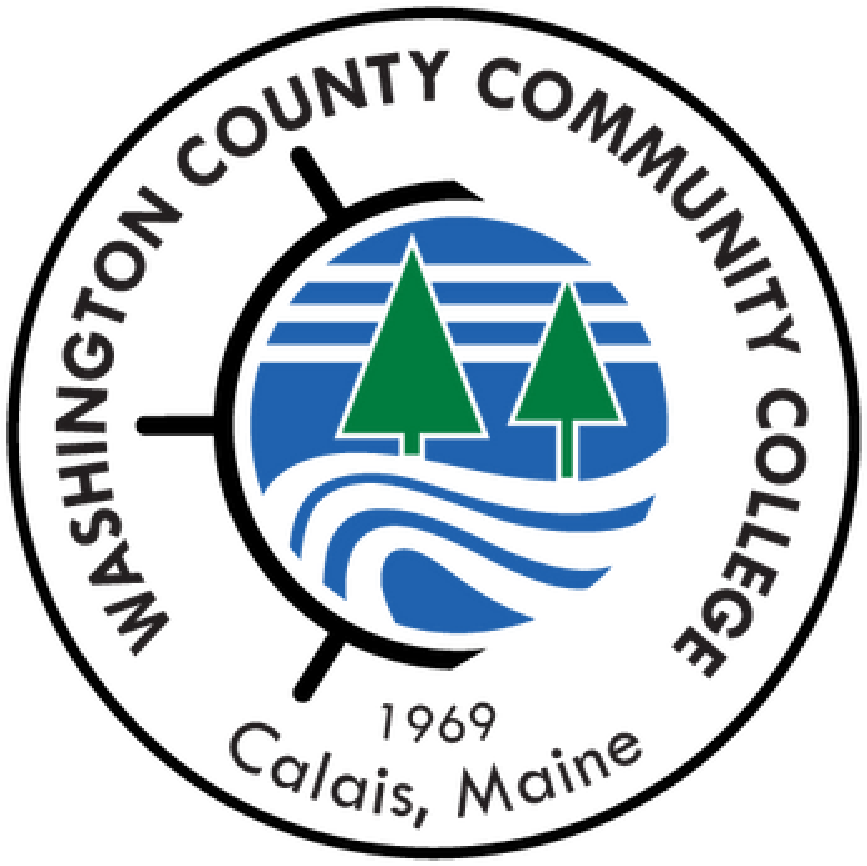 Washington County Community CollegeOne College DriveCalais, ME 04619(207) 454-1000 www.wccc.me.eduMonday, May 15First day of Summer 1 classesTuesday, May 23Last day for refund for Summer 1 classesTuesday, May 23Last day of Add/DropMonday, May 29Memorial Day — WCCC closed, no classesMonday, June 19Juneteenth observed — WCCC closed, no classesThursday, June 23Last day of Summer 1 classesFriday, June 26Module A grades due to Registrar at noonMonday, July 3First day of Summer 2 classesTuesday, July 4Independence Day observed — WCCC closed, no classesTuesday, July 12Last day for refund for Summer 2 Classes Tuesday, July 12Last day of Add/DropFriday, August 25Last day of Summer 2 classesSunday, August 27Move-In Day for Heavy Equipment Operation/Maintenance, Residence Halls, 12–3 p.m.Monday, August 28 Grades due to Registrar at noonMonday, August 28 First day of classes for Heavy Equipment Operation/Maintenance Friday, September 1Last Day of Add/Drop for HEO/HEMMonday, September 4Labor Day — WCCC closed, no classesMonday, September 4Student Move-In DayTuesday & Wednesday, Sept. 5 & 6New Student Orientation — required for all new students — ends at noon on Wed.Tuesday & Wednesday, Sept. 5 & 6Faculty Professional Development Days — ends at noon on Wed.Wednesday, September 6First day of semester and Module A classes, starts at noon.Thursday, September 14Last day of Add/Drop/last day for 100% refund for semester and Module A classesWednesday, September 2050% refund; no refund after September 15 for semester classes onlyThursday, September 21Last day to charge or return charged booksFriday, September 29Mid-module warnings due at noonFriday, October 6Last day to withdraw from Module A Monday, October 9Indigenous Peoples Day — WCCC closed, no classesFriday, October 27Last Day for Module A classesFriday, October 27Mid-term warnings, attendance and Spring 2023 incomplete grades dueMonday, October 30Module B classes startTuesday, October 31Module A grades due to Registrar at noonMonday, November 6Last day to drop Module B courseMonday, November 6Last day for refund for Module B classesThursday, November 9Last day to withdraw from a full semester courseFriday, November 10Veterans Day observed — WCCC closed, no classesMonday–Friday, November 13–17Pre-registration week Wednesday, November 22Mid-module warnings due at noonWednesday, November 22WCCC closes at noon, Residence Halls close at 3 p.m.Thursday & Friday, November 23–24Thanksgiving Break — WCCC closed, no classesMonday, December 4Last day to withdraw from Module BFriday, December 22Last day of classes for Fall semesterFriday, December 22Residence Halls close at 3 p.m.Monday–Friday, Dec 25–Jan 12Semester BreakMonday, December 25Christmas Staff Holiday — WCCC closed, no classesThursday, December 28Grades due to Registrar at noonMonday, January 1New Year’s Day — WCCC closed, no classesMonday, January 15Move-In Day for Residence Halls opens at noonMonday, January 15Martin Luther King, Jr. Birthday — WCCC closed, no classesTuesday, January 16First day of semester and Module A classesWednesday, January 24Last Day of Add/Drop/last day for 100% refund for semester and Module A classesTuesday, January 3050% refund, no refund after January 30 for semester classes onlyThursday, February 1Last day to charge or return charged booksFriday, February 9Mid-module A warnings due at noonFriday, February 10Last day to withdraw from Module AFriday, February 17Residence Halls close at 3 p.m.Monday, February 20President’s Day — WCCC closed, no classesMonday–Friday, February 20–24Winter Vacation — no classesFriday, March 15Last Day for Module A classesFriday, March 15Mid-term warnings, attendance and Fall 2022 incomplete grades dueFriday, March 15Faculty & Staff Professional Development Day — no classesMonday, March 18Grades due to Registrar at noonMonday, March 18Module B classes startMonday–Friday, March 18–22Pre-Registration WeekMonday, March 25Last day to drop Module B courseMonday, March 25Last day for refund for Module B classesFriday, March 29Last day to withdraw from full semester courseFriday, March 29Residence Halls close at 3 p.m. – Spring BreakMonday–Friday, April 1–5Spring Break — no classesMonday, April 15Patriot’s Day — WCCC closed, no classesFriday, April 19Mid-module warnings due at noonFriday, April 26Last day to withdraw from Module B Thursday, May 16Last day of classes for the Spring semesterFriday, May 17Commencement Monday, May 20Grades due to Registrar at noonMay 20–June 28Residential and Commercial Electrical and Welding final semesterMonday, May 20	First day of Module A classesMonday, May 27	Memorial Day — WCCC closed, no classesTuesday, May 28	Last day for refund for Module A classesTuesday, May 28	Last day of Add/Drop for Module AMonday, May 29	Memorial Day — WCCC closed, no classesWednesday, June 19	Juneteenth — WCCC closed, no classesFriday, June 28	Last day of Module A classesMonday, July 1	First day of Module B classesThursday, July 4	Independence Day observed — WCCC closed, no classesThursday, July 11	 Last day of Add/Drop for ModuleLast day for refund for Module B classesFriday, August 23	Last day of Module B classesSunday, August 25	Move-In Day for Heavy Equipment Operation/Maintenance, Residence Halls, 12–3 p.m.Monday, August 26	Grades due to Registrar at noonMonday, August 26	 First day of classes for Heavy Equipment Operation/MaintenanceFriday, August 30	Last day of Add/Drop for HEO/HEMTuesday, September 3	Grades due to Registrar at noonMaine Resident Students $96 per credit hourNew Brunswick Students* $96 per credit hourNew England Regional Students* $144 per credit hourNon-Resident Students $192 per credit hourCharge per Semester per PersonCharge per Semester per PersonCharge per Semester per PersonFall/Spring SemesterSummer SemesterOccupant (5 per apartment)$1,944$791Meal Plan$785N/ALicense Testing FeesCourse FeeNatural Gas and Propane — Basic Principles and Practices for Propane $85Natural Gas and Propane — Appliance Service $110Natural Gas and Propane - Appliance Installation $85SMAW Welding Test$300FCAW Welding Test$250AWS/AMSE Welding Test$300Phlebotomy Technician Certification Exam$135PCIA Climbing Wall Instructor Certification$35ASE Exam$75CMA Certification Exam $125One-time only MSSC Registration fee$60MSSC Safety Exam$45*MSSC Manufacturing Process & Production Exam$45*MSSC Quality Practices & Measurement Exam$45*MSSC Maintenance Awareness Exam$45*MSSC Green Production Exam$45*Course NameCourse FeeScuba$195COM200 — Environmental Interpretation$200Wilderness First Responder$200Wilderness Advanced First Aid$165Wilderness First Responder Bridge$105Type of RefundDescriptionRefund AmountAdmission DepositRefundable for a period up to 120 days prior to start of semester.$75Room & Security DepositRefundable if financial obligations to the college have been met.$150Tuition & Fees
15 Weeks or more termsBefore the start of the semester/college cancellation100%Tuition & Fees
15 Weeks or more termsWithin 1–6 working days after the start of semester100%Tuition & Fees
15 Weeks or more termsWithin 7–10 working days of after the start of semester 50%Tuition & Fees
15 Weeks or more termsAfter the 10th working day of the start of semesterNo refundTuition & Fees
15 Weeks or more termsUnofficial withdrawal at any time0%Tuition & Fees
7/8 Weeks or less termsBefore the start of the semester/term cancellation100%Tuition & Fees
7/8 Weeks or less termsWithin 1–6 working days after the start of term100%Tuition & Fees
7/8 Weeks or less termsAfter the 6th working day of the start of termNo refundTuition & Fees
7/8 Weeks or less termsUnofficial withdrawal at any time0%Room and Board
15 Week or more termsWithdrawal prior to semester start100%Room and Board
15 Week or more termsWithdrawal prior to end of semester’s second week80%Room and Board
15 Week or more termsWithdrawal prior to end of semester’s third week60%Room and Board
15 Week or more termsWithdrawal prior to end of semester’s fourth week40%Room and Board
15 Week or more termsWithdrawal prior to end of semester’s fifth week20%Room and Board
15 Week or more termsAfter end of semester’s fifth weekNo refundRoom and Board
15 Week or more termsUnofficial withdrawal from a college residence at any timeNo refundRoom and Board
7/8 Weeks or less termsWithdrawal prior to semester start100%Room and Board
7/8 Weeks or less termsWithdrawal prior to end of term’s 7th day80%Room and Board
7/8 Weeks or less termsWithdrawal prior to end of term’s 11th day60%Room and Board
7/8 Weeks or less termsWithdrawal prior to end of term’s 17th day40%Room and Board
7/8 Weeks or less termsAfter end of term’s 17th dayNo refundRoom and Board
7/8 Weeks or less termsUnofficial withdrawal from a college residence at any timeNo refundTuition and Fees$1,500Room and Board$1,000Books$500Total$3,000GradeNumberGradeQuality PointsPer CreditA+98-1004.00A94-974.00A-90-933.67B+87-893.33B84-863.00B-80-832.67C+77-792.33C74-762.00C-70-731.67D+67-691.33D64-661.00D-60-630.67FBelow 600.00Attempted 
CreditsWarning
(based on cumulative GPA)Attempted 
CreditsSuspension
(based on cumulative GPA)1-5No probationary status1- 5No dismissal status6-23.70-1.746-23.69 or less24-351.75-1.9024-351.74 or less36 or more1.91-1.9936-471.90 or less48 or more1.99 or lessAttempted 
CreditsWarning
(based on cumulative GPA)Attempted 
CreditsSuspension
(based on cumulative GPA)1-5No probationary status1- 5No dismissal status6-23.70-1.746-23.69 or less24-351.75-1.9024-351.74 or less36 or more1.91-1.9936-471.90 or less48 or more1.99 or lessProgram of StudyAA(Associates in Arts)AS
(Associates in Science)AAS
(Associates in Applied Science)D
(Diploma)C
(Certificate)Automotive TechnologyXBusiness ManagementXEntrepreneurshipXInternational Commerce OptionXCareer StudiesXCoastal Fisheries/Marine TechnologyXXComputer TechnologyXCriminal JusticeXConservation Law XEarly Childhood EducationXXEducationXElectromechanical Instrumentation TechnologyXDiesel and Automotive Engine OverhaulXHeating TechnologyXHeavy Equipment Maintenance TechnologyXHeavy Equipment Operation TechnologyXHuman ServicesXSubstance Use and RecoveryXLiberal StudiesXHealth OccupationsXMechanical TechnologyXXPassenger Vehicle OptionXMedical AssistingXMedical Office TechnologyXOutdoor LeadershipXAdventure Recreation & Tourism OptionXXAdventure Therapy OptionXPhlebotomyXPowersport Equipment/Small Engine TechnicianXProduction TechnicianXXResidential & Commercial ElectricityXTrade & Technical OccupationsXWelding TechnologyXCourse #Course TitleCreditsSemester 1Semester 1Semester 1ENG101College Composition3FYE100First Year Experience1MET103Principles of Vehicular Electronics2MET114Vehicular Electrical Systems I1MET115Vehicular Electrical Systems II2MET116Braking Systems I1MET117Braking Systems II2MET120Transmissions and Drive Train3WEL109Introductory Welding2TotalTotal17Semester 2Semester 2Semester 2MAT106College Mathematics for Technologies3MET107Introduction to Engine Operation2MET108Principles of Vehicular Performance2MET112Engine Performance & Diagnostics I1MET113Engine Performance & Diagnostics II2MET118Steering and Suspension I1MET119Steering and Suspension II2MET121Heating and Air Conditioning Systems3MET123Maine State Inspection I 1MET136Principles of Electric and Hybrid Vehicles2TotalTotal19Course #Course TitleCreditsSemester 1Semester 1Semester 1BUS110Introduction to Business 3BUS132Business Law3CPT140Word Processing3ENG101College Composition3FYE100First Year Experience1MAT112Business Math3 Total Total16Semester 2Semester 2Semester 2BUS140Accounting Principles I3CPT123Electronic Spreadsheet3ENG107Speech3MAT/SCI Elective Math115 or above/Science Elective 3PSY101 or SOC101Introduction to Psychology or Introduction to Sociology3 Total Total15Semester 3Semester 3Semester 3BUSBusiness Elective3BUS176QuickBooks Computerized Accounting3BUS230Supervisory Management 3BUS240 or BUS242Advertising & Marketing or International Marketing3BUS255International Business3 Total Total15Semester 4Semester 4Semester 4BUS205Business Communications3BUS215Business Management3BUS218Business Finance3BUS248Business Cooperative Internship3ECO200Macroeconomics3TotalTotal15BM optionReplace with CreditsSemester 1Semester 1Semester 1CPT140 Word ProcessingBusiness/CPT Elective 3Semester 2Semester 2Semester 2ENG107 SpeechHIS117 or HIS119 World History to 1715 or World History 1715-present3Semester 3Semester 3Semester 3BUS240 or BUS 242 Advertising & Marketing or International MarketingBUS 242 International Business3Course #CoursesCreditsCareer/ Occupational / Technical coursesCareer/Occupational/Technical — WCCC approved (Documented and evaluated portfolio of student’s prior learning or equivalent coursework)24FYE100First Year Experience1General education electivesGeneral Education — WCCC approved coursework in communications and/or literature; and/or social sciences, and/or humanities and/or fine arts3ENG101ENG 101 is a core requirement3COM electiveCoursework in communication3MAT106MAT 106 is a core requirement3MAT/SCI electiveCoursework in mathematics, and/or sciences3-4ART/HUS/Social Science ElectiveCoursework in Creative Arts/Humanities/Social Science6Electives — WCCC approved Career Studies majors may elect courses offered by the college, provided that pre-requisites are met15TOTALTOTAL61-62 Course #Course TitleCreditsSemester 1Semester 1Semester 1BUS110Introduction to Business 3ENG101College Composition3FYE100First Year Experience1MRT105Fisheries Fundamentals I3MRT110Marine Maintenance and Operations I4TEC110Safety1TotalTotal15Semester 2Semester 2Semester 2MAT106College Mathematics for Technologies3MRT106Fisheries Fundamentals II3MRT107Introduction to Fisheries and Aquaculture Operations4MRT112Marine Maintenance and Operations II4WEL109Introduction to Welding2 Total Total16Semester 3Semester 3Semester 3ENG107Speech3HIS122History of Commercial Fishing in Maine3MATMath Elective of MAT112 or Above3MRT201Marine Conservation and Management3PHI114Environmental Ethics3 Total Total15Fisheries and Aquaculture ConcentrationFisheries and Aquaculture ConcentrationFisheries and Aquaculture ConcentrationSemester 4Semester 4Semester 4BIO112Marine Biology4PSY101Introduction to Psychology3MRT207Advanced Fisheries and Aquaculture4MRT210Practicum3MRT116Basic Open Water Diving (SCUBA)3 Total Total17Vessel Operations and Maintenance ConcentrationVessel Operations and Maintenance ConcentrationVessel Operations and Maintenance ConcentrationSemester 4Semester 4Semester 4BIO112Marine Biology4PSY101Introduction to Psychology3MRT115USCG OUPV Captain’s Course3MRT208Advanced Marine Engine Systems4MRT211Practicum3 Total Total17Course #Course TitleCreditsSemester 1Semester 1Semester 1BUS110Introduction to Business 3ENG101College Composition3FYE100First Year Experience1MRT105Fisheries Fundamentals I3MRT110Marine Maintenance and Operations I4TEC110Safety1TotalTotal15Semester 2Semester 2Semester 2MAT106College Mathematics for Technologies3MRT106Fisheries Fundamentals II3MRT107Introduction to Fisheries and Aquaculture4MRT112Marine Maintenance and Operations II4WEL109Introduction to Welding2 Total Total16Course #Course TitleCreditsSemester 1Semester 1Semester 1CTT100Microcomputer Hardware I3CTT110Microcomputer Operating Systems & Applications3CTT140Introduction to Computer Networking3ENG101College Composition3FYE100First Year Experience1MAT127College Algebra3TotalTotal16Semester 2Semester 2Semester 2CTT130Introduction to Computer Programming3CTT157Introduction to Network Security3CTT155Advanced Computer Networking3CTTComputer Elective3ElectiveHumanities Elective3TotalTotal15Semester 3Semester 3Semester 3CTT120Database Structure and Development3CTT245Computer Network Installation/Configuration3ElectiveSocial Science Elective3ENG210Technical Writing3MAT115Statistics3TotalTotal15Semester 4Semester 4Semester 4CTT251Cloud Computing3CTT255Server Operating Systems3CTT260Computer Capstone Project3ENG107Speech 3ElectiveGeneral Elective3TotalTotal15Course #Course TitleCreditsSemester 1Semester 1Semester 1CMJ101Introduction to Criminal Justice3ENG101College Composition3FYE100First Year Experience1PFT100Physically Fit for Duty (work)1PHI116Criminal Justice Ethics3PSY101Introduction to Psychology3TotalTotal14Semester 2Semester 2Semester 2CMJ122Criminal Law & Report Writing I3CMJ201Civil Liberties3EMS114Wilderness First Aid or First Aid Elective1.5ENG107Speech3MATMath Elective of MAT112 or above3PSC101American National Government3TotalTotal16.5Semester 3Semester 3Semester 3CMJ110Intro to Corrections3CMJ212Criminal Investigations & Report Writing II3CMJ220 or CMJ/HUS electivePolice Operations or CMJ/HUS Elective3CMJ245Criminology3CMJ or HUS Approved CMJ or HUS elective3TotalTotal15Semester 4Semester 4Semester 4BIO120General Biology with Lab4CMJ210The Juvenile Justice System3CMJ250Criminalistics3CMJ251Criminal Justice Technical Skills Course3EMS116Wilderness First Responder Bridge / First responder elective1.5HISHistory elective3TotalTotal17.5CMJCMJHUSHUSCMJ102 Introduction to Conservation Law EnforcementHUS125 Drug, Substance Use and RecoveryCMJ204 VictimologyHUS245Addiction and the FamilyCMJ225 Race and Ethnicity Issues in Law EnforcementHUS236 Trauma and RecoveryCourse #Course TitleCreditsSemester 1Semester 1Semester 1ADV105Introduction to Sea Kayaking1ADV119Wilderness Expedition Skills I4ADV141The Maine Environment I1.5CMJ101Introduction to Criminal Justice3ENG101College Composition3FYE100First Year Experience1PFT100Physically Fit for Duty (work)1PHI116Criminal Justice Ethics3TotalTotal17.5Semester 2Semester 2Semester 2ADV121Wilderness Expedition Skills II4ADV142The Maine Environment II1.5CMJ102Introduction to Conservation Law Enforcement3CMJ122Criminal Law & Reporting I3CMJ201Civil Liberties3EMS114Wilderness Advanced First Aid or First Aid1.5TotalTotal16Semester 3Semester 3Semester 3BIO120 or BIO112General Biology with Lab or Marine Biology4CMJ212Criminal Investigation & Report Writing II3CMJ245Criminology3ENV135Wildlife and Fisheries Management3MAT112College Math 112 or higher3TotalTotal16Semester 4Semester 4Semester 4CMJ250Criminalistics3CMJ251Criminal Justice Technical Skills Course3CMJ224Search and Rescue1COM200Principles of Interpretation3EMS116Wilderness First Responder Bridge or First Responder1.5HISHistory Elective3TotalTotal14.5Course #Course TitleCreditsSemester 1Semester 1Semester 1ENG101College Composition3FYE100First Year Experience1MET101Diesel Engine Overhaul3MET103Principles of Vehicular Electronics2MET132Diesel Engine Fuel Systems1MET137Diesel Engine Overhaul Lab4WEL109Introductory Welding2TotalTotal16Semester 2Semester 2Semester 2MAT106College Mathematics for Technologies3MET108Principles of Vehicular Performance2MET138Automotive Engine / Motor Overhaul3MET139Automotive Engine / Motor Overhaul Lab5MET142High Performance Engine1TotalTotal14Course #Course TitleCreditsSemester 1Semester 1Semester 1ECE100Introduction to Early Childhood Education3EDU180Children’s Literature3ENG101College Composition3FYE100First Year Experience1PSY101Introduction to Psychology3PSY190Child and Adolescent Development3TotalTotal16Semester 2Semester 2Semester 2ECE104Professional Development in Early Childhood Education3ECE185Observation and Assessment in Early Childhood3MATMath Elective of MAT112 or above3SED220Education of Young Children with Special Needs3SOC101Introduction to Sociology3TotalTotal15Semester 3Semester 3Semester 3BIO120General Biology4ECE197Field Experience in ECE3ECE210Child Guidance and Discipline3ECE230Curriculum in Early Childhood Education (Birth to Age 3)3ENG107Speech3TotalTotal16Semester 4Semester 4Semester 4ECE235Curriculum in Early Childhood Education (Ages 3-8)3EDU280Internship in Early Childhood Education6ElectiveApproved Education Elective3ElectiveHumanities/Fine Arts elective3TotalTotal15Course #Course TitleCreditsSemester 1Semester 1Semester 1ECE100Introduction to Early Childhood Education3EDU180Children’s Literature3ENG101College Composition3FYE100First Year Experience1PSY101Introduction to Psychology3PSY190Child and Adolescent Development3TotalTotal16Semester 2Semester 2Semester 2ECE104Professional Development in Early Childhood Education3ECE185Observation and Assessment in Early Childhood3MATMath Elective of MAT112 or above3SED220Education of Young Children with Special Needs3SOC101 orSOC102Introduction to Sociology or Sociology of the Family3TotalTotal15Course #Course TitleCreditsSemester 1Semester 1Semester 1ElectiveLiberal Studies Elective3EDU103Introduction to Education, School, and Community3EDU180Children’s Literature3ENG101College Composition3FYE100First Year Experience1MAT106College Math for Technologies3TotalTotal16Semester 2Semester 2Semester 2MATMath Elective MAT112 or Higher3BIO120General Biology4ENG107Speech3PSY101Introduction to Psychology3PSY190Child and Adolescent Development3TotalTotal15Semester 3Semester 3Semester 3EDU215Learning and the Brain3Lab ScienceLab Science Elective4PHI115 Ethics3SED235Behavior Management Techniques3SOC101 Introduction to Sociology3TotalTotal16Semester 4Semester 4Semester 4EDUEducation Elective3EDU245Assessment and RTI3EDU280Internship in ECE, Elementary or High School6PHI101Introduction to Philosophy3TotalTotal15Course #Course TitleCreditsSemester 1Semester 1Semester 1ENG101College Composition3FYE100First Year Experience1REY131Residential and Commercial Electricity Technology I2REY152Residential and Commercial Electricity Technology II8TEC150Electronic Principles I3TotalTotal17Semester 2Semester 2Semester 2NEC111National Electrical Code3PSY101Introduction to Psychology3REY181Residential and Commercial Electricity Technology III9TEC151Electronic Principles II3TotalTotal18Semester 3Semester 3Semester 3DRG124Print Reading, Sketching, and Introduction to CADD3EIT180Programmable Logic Control I3EIT250Industrial Electrical Troubleshooting3ENG210Technical Writing3MAT127College Algebra3TotalTotal15Semester 4Semester 4Semester 4EIT225Industrial Instrumentation, Automation and Process Control3EIT240Programmable Logic Control II3ElectiveArt/Humanity/Social Science Elective3PHY120Physics4TotalTotal13Course #Course TitleCreditsSemester 1Semester 1Semester 1BUS110Introduction to Business 3BUS132Business Law3BUS160Entrepreneurship and New Venture Practices3BUS240Advertising & MarketingFYE100First Year Experience1MAT112Business Math3PHI115Ethics3 Total Total19Semester 2Semester 2Semester 2ElectiveElective3BUS140Accounting Principles I3BUS215Business Management3ENG101College Composition3PSY105Human Relations3 Total Total15Elective — 3 creditsElective — 3 creditsElective — 3 creditsMAT ElectiveMath/Science3BUS176QuickBooks Computerized Accounting3BUS230Supervisory Management 3BUS255International Business3CPT123Electronic Spreadsheet3CTT144Web Page Design3Course #Course DescriptionCreditsSemester 1Semester 1Semester 1DRG126Architectural Drafting and CAD3ENG101College Composition3FYE100First Year Experience1HTG132Heating Technology I12NGP110Basic Principles and Practices for Propane/Natural Gas1TotalTotal20Semester 2Semester 2Semester 2HTG123Electricity in the Oil Heat Industry3HTG126Intro to Air Conditioning, Refrigeration, and Heat Pumps1HTG153Heating Technology II9MAT106College Mathematics for Technologies3TotalTotal16Course #Course TitleCreditsSemester 1Semester 1Semester 1ENG101College Composition3FYE100First Year Experience1MET100General Service3MET102Introduction to OSHA Safety/First Aid/CPR3MET150Introduction to Equipment Operations2MET162Heavy Equipment Maintenance Project4TotalTotal16Semester 2Semester 2Semester 2MAT106College Mathematics for Technologies3MET 146 Intro to Diesel Engines1WEL109Introductory Welding2Choose 3 from the following courses:Choose 3 from the following courses:Choose 3 from the following courses:MET152Heavy Duty Brakes3MET153Steering & Suspension3MET158Heavy Duty Electrical Systems3MET159Power Trains3MET220Equipment Hydraulics3MET221Mobile Air Conditioning3TotalTotal15Course #Course TitleCreditsSemester 1Semester 1Semester 1ENG101College Composition3FYE100First Year Experience1MET100General Service3MET102Introduction to OSHA Safety/First Aid/CPR3MET150Introduction to Equipment Operations2MET151 Heavy Equipment Operation Project4TotalTotal16Semester 2Semester 2Semester 2MAT106College Mathematics for Technologies3MET155Grade Work3MET156Forklift Operation and Maintenance2MET157Crane Theory and Operation2WEL109Introductory Welding2TotalTotal12Course#Course TitleCreditsSemester 1Semester 1Semester 1ENG101College Composition3FYE100First Year Experience 1HUS101Introduction to Human Services3HUS125Drug, Substance Use and Recovery3MAT ElectiveMath Elective of MAT112 or above3PSY101Introduction to Psychology3TotalTotal16Semester 2Semester 2Semester 2BIO/SCIAny BIO/SCI with Lab4ElectiveEnglish/Communications Elective3HUS213Case Management3HUS231Interviewing and Counseling3PHI115Ethics3TotalTotal16Semester 3Semester 3Semester 3HUS204Human Services Internship I3HUS210Ethics and Policy in Human Services3HUS219Community Mental Health3HUS ElectiveHuman Services Elective3SED220 or SED235Education of Young Children with Special Needs or Behavior Management3TotalTotal15Semester 4Semester 4Semester 4HUS236Trauma and Recovery3HUS240Group Process and Procedure3HUS255Diverse Care in Human Services3HUS ElectiveHuman Services Elective3ElectiveArts/Humanities/Social Science Elective3TotalTotal15Course #Course TitleCreditsProgram Core — 28 credit hoursProgram Core — 28 credit hoursProgram Core — 28 credit hoursENG101College Composition3ENG107Speech3ENG212Introduction to Literature3FYE100First Year Experience1HIS117World History to 17153HIS119World History from 1715 to Present3MAT127College Algebra3PHI114/PHI115Environmental Ethics or Ethics3PSY101Introduction to Psychology3SOC101Introduction to Sociology3Science Core — 4 credit hoursScience Core — 4 credit hoursScience Core — 4 credit hoursStudents must choose a Laboratory Science course from BIO, CHY, or ENVStudents must choose a Laboratory Science course from BIO, CHY, or ENVStudents must choose a Laboratory Science course from BIO, CHY, or ENVCreative Arts Elective — Choose 3 credit hoursCreative Arts Elective — Choose 3 credit hoursCreative Arts Elective — Choose 3 credit hoursART105Drawing for Beginners3ART201Mixed Media Artwork3ENG208Creative Writing3ENG214Literature and Film3English Elective — Choose 3 credit hoursEnglish Elective — Choose 3 credit hoursEnglish Elective — Choose 3 credit hoursENG203Special Topics in Literature3ENG208Creative Writing3ENG209Shakespeare3ENG215Contemporary American Fiction3ENG214Literature and Film3Humanities Elective — Choose 3 credit hoursHumanities Elective — Choose 3 credit hoursHumanities Elective — Choose 3 credit hoursHIS112American History to Reconstruction3HIS113American History from Reconstruction3HIS115Maine History3PHI101Intro to Philosophy3PHI114Environmental Ethics3Math/Science Elective — Choose 3 or 4 credit hoursMath/Science Elective — Choose 3 or 4 credit hoursMath/Science Elective — Choose 3 or 4 credit hoursStudents may choose any MAT course numbered 115 or higher or an additional Science course from BIO, CHY, or ENVStudents may choose any MAT course numbered 115 or higher or an additional Science course from BIO, CHY, or ENVStudents may choose any MAT course numbered 115 or higher or an additional Science course from BIO, CHY, or ENVSocial Science Elective — Choose 3 credit hoursSocial Science Elective — Choose 3 credit hoursSocial Science Elective — Choose 3 credit hoursPSC101American National Government3PSY105Human Relations3PSY190Child and Adolescent Development3SOC102Sociology of the Family3General Electives 15 CreditsGeneral Electives 15 CreditsGeneral Electives 15 CreditsStudents are responsible for choosing these courses with the advice of their advisor and the transfer counselor to ensure a seamless 2+2 transfer to their intended baccalaureate major.Students are responsible for choosing these courses with the advice of their advisor and the transfer counselor to ensure a seamless 2+2 transfer to their intended baccalaureate major.Students are responsible for choosing these courses with the advice of their advisor and the transfer counselor to ensure a seamless 2+2 transfer to their intended baccalaureate major.Course # Course Title CreditsSemester 1Semester 1Semester 1BIO225 Anatomy & Physiology I 4ENG101 College Composition 3FYE100 First Year Experience 1MDT125 Medical Terminology 3PSY101 Introduction to Psychology 3TotalTotal14Semester 2Semester 2Semester 2BIO235 Anatomy & Physiology II 4ENG107 Speech 3MAT115 Statistics 3Medical or Science Elective Medical or Science Elective 3 or 4PHI115 Ethics 3TotalTotal16-17Course #Course TitleCreditsSemester 1Semester 1Semester 1ENG101College Composition3FYE100First Year Experience 1MET or WELMechanical Technology Electives – any MET and/or WEL designation**7-11*TotalTotal11-15Semester 2Semester 2Semester 2MAT106College Mathematics for Technologies3MET or WELMechanical Technology Electives – any MET and/or WEL designation**7-11*WEL109Introductory Welding2TotalTotal12-16Semester 3Semester 3Semester 3ElectiveBusiness Elective3ElectiveMath/Science (above the 100 level)3ENG210Technical Writing3MET or WELMechanical Technology Electives – any MET and/or WEL designation**7-11*TotalTotal16-20Semester 4Semester 4Semester 4DRG124Print Reading, Sketching, and Intro to CAD3ElectiveSocial Science Elective3MET or WELMechanical Technology Electives – any MET and/or WEL designation**7-11*TotalTotal13-17* Minimum of 7 MET/WEL, Maximum of 11 MET/WEL credits per semester to total 37 MET/WEL credits.* Minimum of 7 MET/WEL, Maximum of 11 MET/WEL credits per semester to total 37 MET/WEL credits.* Minimum of 7 MET/WEL, Maximum of 11 MET/WEL credits per semester to total 37 MET/WEL credits.** Students must obtain a certificate in Welding Technology to be eligible for the WEL electives to apply to an A.A.S. in Mechanical Technology.** Students must obtain a certificate in Welding Technology to be eligible for the WEL electives to apply to an A.A.S. in Mechanical Technology.** Students must obtain a certificate in Welding Technology to be eligible for the WEL electives to apply to an A.A.S. in Mechanical Technology.Course #Course TitleCreditsSemester 1Semester 1Semester 1FYE100First Year Experience1MET ElectiveMechanical Technology Electives (any MET designation)6MET100General Service3MET102Introduction to OSHA Safety/First Aid/CPR3MET103Principles of Vehicular Electronics2WEL109Introductory Welding2TotalTotal17Semester 2Semester 2Semester 2ENG101College Composition3MAT106College Mathematics for Technologies3MET ElectiveMechanical Technology Electives (any MET designation)7MET107Introduction to Engine Operation2TotalTotal15Course #Course TitleCreditsSemester 1Semester 1Semester 1ENG101College Composition3FYE100First Year Experience1MET103Principles of Vehicular Electronics2MET114Vehicular Electrical Systems I1MET115Vehicular Electrical Systems II2MET116Braking Systems I1MET117Braking Systems II2MET120Transmission and Drive Train3WEL109Introductory Welding2TotalTotal17Semester 2Semester 2Semester 2MAT106College Mathematics for Technologies3MET107Introduction to Engines Operation2MET108Principles of Vehicular Performance2MET112Engine Performance & Diagnostics I1MET113Engine Performance & Diagnostics II2MET118Steering and Suspension I1MET119Steering and Suspension II2MET121Heating & Air Conditioning Systems3MET123Maine State Inspection1MET136Principles of EV/Hybrid Vehicles2TotalTotal17Semester 3Semester 3Semester 3ENG210Technical Writing3ElectiveBusiness Elective3ElectiveMath/Science (above the 100 level)3MET101Diesel Engine Overhaul3MET132Diesel Engine Fuel Systems1MET137Diesel Engine Overhaul Lab4TotalTotal17Semester 4Semester 4Semester 4DRG124Print Reading, Sketching, and Intro to CAD3MET138Automotive Engine & Motor Overhaul3MET139Automotive Engine & Motor Overhaul Lab5MET142High Performance Engines1ElectiveSocial Science Elective (PSY101 or SOC 101 or SOC102 )3TotalTotal15Course #Course TitleCreditsSemester 1Semester 1Semester 1MDT103Introduction to Medical Assisting3CPT140Word Processing3ENG101College Composition3FYE100First Year Experience1MAT106College Mathematics for Technologies or higher 3MDT125Medical Terminology3TotalTotal16Semester 2Semester 2Semester 2BUS205Business Communications3MDT130Medical Office Management3MDT134Medical Documentation3MDT135Clinical Office Procedures I & Lab4MDT221Insurance Coding and Billing3TotalTotal16Semester 3Semester 3Semester 3BIO130Human Anatomy and Physiology4BUS230Supervisory Management3MDT223Phlebotomy and Infection Control3MDT227Introduction to Pharmacology3MDT235Clinical Office Procedures II & Lab3TotalTotal16Semester 4Semester 4Semester 4ElectiveElective3MDT240Medical Assisting Capstone3MDT245Clinical Medical Cooperative Practicum4PHI115Ethics3PSY101 or PSY105Introduction to Psychology or Human Relations3TotalTotal16Course #Course TitleCreditsSemester 1Semester 1Semester 1MDT103Introduction to Medical Assisting3CPT140Word Processing3ENG101College Composition3FYE100First Year Experience1MAT106College Mathematics for Technologies or higher 3MDT125Medical Terminology3TotalTotal16Semester 2Semester 2Semester 2BUS205Business Communications3MDT130Medical Office Management3MDT134Medical Documentation3MDT135Clinical Office Procedures I & Lab4MDT221Insurance Billing and Coding3TotalTotal16Course #Course TitleCreditsSemester 1Semester 1Semester 1ADV105Introduction to Sea Kayaking1ADV114Ropes Course Facilitation2ADV119Wilderness Expedition Skills I4ADV141The Maine Environment I1.5ENG101English Composition3FYE100First Year Experience1MATMath Elective of MAT112 or higher3PFT100Physically Fit for Duty1TotalTotal16.5Semester 2Semester 2Semester 2ADV115Outdoor Leadership3ADV121Wilderness Expedition Skills II4ADV125 or ADV260Tourism Seminar or Foundations of Outdoor Therapy3ADV175Practicum in Adventure Recreation3ADV142The Maine Environment II1.5EMS114Wilderness Advanced First Aid1.5TotalTotal16Semester 3Semester 3Semester 3ADVAdventure Recreation Elective3ADV226Adventure Programming3BUSBusiness Elective3HIS115Maine History3PHI114Environmental Ethics3TotalTotal15Semester 4Semester 4Semester 4ADVAdventure Recreation Elective 3ADV250Capstone3CMJ224Search and Rescue1COM200Principles of Interpretation3Lab Science Elective4-Credit Lab Science Elective4EMS116Wilderness First Responder Bridge1.5TotalTotal15.5Course #Course TitleCreditsSemester 1Semester 1Semester 1ADV105Introduction to Sea Kayaking1ADV114Ropes Course Facilitation2ADV119Wilderness Expedition Skills I4ADV141The Maine Environment I1.5ENG101English Composition3FYE100First Year Experience1MATMath Elective of MAT112 or higher3PFT100Physically Fit for Duty1TotalTotal16.5Semester 2Semester 2Semester 2ADV115Outdoor Leadership3ADV121Wilderness Expedition Skills II4ADV142The Maine Environment II1.5ADV175Practicum in Adventure Recreation3CMJ224Search and Rescue1EMS114Wilderness Advanced First Aid1.5EMS116Wilderness First Responder Bridge1.5TotalTotal15.5Course #Course TitleCreditsSemester 1Semester 1Semester 1ADV105Introduction to Sea Kayaking1ADV119Wilderness Expedition Skills I4ADV141The Maine Environment I1.5ADV114Ropes Course Facilitation2PFT100Physically Fit for Duty1MATMath Elective of MAT112 or higher3ENG101English Composition3FYE100First Year Experience1TotalTotal16.5Semester 2Semester 2Semester 2ADV115Outdoor Leadership3ADV121Wilderness Expedition Skills II4ADV142The Maine Environment II1.5ADV175Practicum in Adventure Recreation3ADV260Foundations of Outdoor Therapy3EMS114Wilderness Advanced First Aid1.5TotalTotal16Semester 3Semester 3Semester 3HUS125Drug, Substance Use and Recovery3HUS/ADV ElectiveAny HUS or ADV Elective3Lab Science Elective4-Credit Lab Science Elective4PHI114Environmental Ethics3PSY101Intro to Psychology3TotalTotal16Semester 4Semester 4Semester 4ElectiveAny Elective 3COM200Environmental Interpretation3HUS231Interviewing and Counseling3HUS236Trauma and Recovery3HUS240Group Process 33TotalTotal15Course #Course Title CreditsSemester 1Semester 1Semester 1 CPT140Word Processing3 ENG101College Composition3 FYE100First Year Experience1 MDT125Medical Terminology3 MDT223Phlebotomy and Infection Control3TotalTotal13Semester 2Semester 2Semester 2 MAT106College Math for Technologies3 MDT222Phlebotomy Internship3 MDT230Phlebotomy Capstone3 PSY105Human Relations3TotalTotal12Course #Course TitleCreditsSemester 1Semester 1Semester 1ENG101 College Composition3FYE100 First Year Experience1MET103 Principles of Vehicular Electronics2MET170 Small Engine Repair and Tune-up3MET172 Power Equipment Electrical Systems and Generators3MET195 Outdoor Powered Equipment Vehicle Repair and Maintenance 3 Total Total15Semester 2Semester 2Semester 2MAT106Mathematics for Technologies3MET171Power Equipment Drivelines/Hydraulics3MET173Marine and Personal Watercraft Repair and Maintenance3MET190Recreational Vehicles Operation and Maintenance3WEL109Introductory Welding2Total Total 14Course #Course TitleCreditsSemester 1Semester 1Semester 1CHY110Fundamentals of Chemistry with Lab4FYE100First Year Experience1MAT106College Math for Technologies3MFG101Safety2MFG110Process and Production3TEC121Introduction to Computer Applications3TotalTotal16Semester 2Semester 2Semester 2BUS140Accounting Principles I3BUS230Supervisory Management3ENG101College Composition3MFG120Quality Practices and Measurement3MFG125Maintenance Awareness3TotalTotal15Semester 3Semester 3Semester 3BIO120General Biology with Lab4ENG107 or ENG210Speech or Technical Writing3PHI114Environmental Ethics3TEC150Electronic Principles I 3Arts/ Humanities ElectiveArts/Humanities Elective3Social Science ElectiveSocial Science Elective3TotalTotal16Semester 4Semester 4Semester 4MAT127College Algebra3MFG210Green Production2TEC151Electronic Principles II3Arts/ Humanities ElectiveArts/Humanities Elective3Social Science ElectiveSocial Science Elective3TotalTotal16Course #Course TitleCreditsSemester 1Semester 1Semester 1CHY110Fundamentals of Chemistry with Lab4ENG101College Composition3FYE100First Year Experience1MFG101Safety2MFG110Process and Production3TEC121Introduction to Computer Applications3TotalTotal16Semester 2Semester 2Semester 2BUS230Supervisory Management3MAT106College Math for Technologies3MFG120Quality Practices and Measurement3MFG125Maintenance Awareness3MFG210Green Production2ElectiveGeneral Elective3TotalTotal17Course #Course TitleCreditsSemester 1Semester 1Semester 1DRG126Architectural Drafting and CAD3ENG101College Composition3FYE100First Year Experience1REY131Residential and Commercial Electricity Technology I2REY152Residential and Commercial Electricity Technology II8TEC150Electronic Principles I3TotalTotal20Semester 2Semester 2Semester 2MAT106College Mathematics for Technologies3NEC111National Electrical Code3REY181Residential and Commercial Electricity Technology III9REY184Residential and Commercial Electricity IV4TEC151Electronic Principles II3TotalTotal22Semester 3Semester 3Semester 3REY190Residential and Commercial Electricity Internship3TotalTotal3Course # Course Title CreditsSemester 1Semester 1Semester 1ENG101 College Composition 3FYE100 First Year Experience 1HUS125 Drug, Substance Use and Recovery 3HUS219 Community Mental Health 3HUS245 Addiction and the Family 3MAT112 or Higher MAT112 or Higher 3PSY101 Introduction to Psychology 3TotalTotal19Semester 2Semester 2Semester 2HUS213 Case Management 3HUS231 Interviewing and Counseling 3HUS236 Trauma and Recovery 3HUS240 Group Process 3HUS250 Chemical Dependency Counseling 3HUS255 or ADV260Diverse Care in Human Services or Foundations of Outdoor Therapy3TotalTotal18Course #CoursesCreditsTechnical Specialty coursesTechnical Specialty24FYE100First Year Experience1Related Technical CoursesRelated Technical Courses3ENG101College Composition3COM electiveCoursework in communication3MAT106MAT 106 is a core requirement3MAT/SCI electiveCoursework in mathematics, and/or sciences3-4ART/HUS/Social Science ElectiveCoursework in Creative Arts/Humanities/Social Science6General education electiveGeneral education elective15TOTALTOTAL61-62*The student is responsible for providing the necessary documentation to verify his/her successful completion of the apprenticeship program; For example: certification documentation is a schedule of training required by the employer and other credentials that support the enrollment of the student. Individuals who seek admission to this program should contact the WCCC admission office and follow the standard admissions procedures.*The student is responsible for providing the necessary documentation to verify his/her successful completion of the apprenticeship program; For example: certification documentation is a schedule of training required by the employer and other credentials that support the enrollment of the student. Individuals who seek admission to this program should contact the WCCC admission office and follow the standard admissions procedures.*The student is responsible for providing the necessary documentation to verify his/her successful completion of the apprenticeship program; For example: certification documentation is a schedule of training required by the employer and other credentials that support the enrollment of the student. Individuals who seek admission to this program should contact the WCCC admission office and follow the standard admissions procedures.Course #Course TitleCreditsSemester 1Semester 1Semester 1WEL120Safety and Basic Welding Technology I7FYE100First Year Experience1MAT106College Mathematics for Technologies3TEC121Introduction to Computer Applications3TotalTotal14Semester 2Semester 2Semester 2ENG101College Composition3WEL121Basic Welding Technology II4.5WEL122Advanced Welding1.5WEL123Pipe Welding4DRG124Print Reading, Sketching, and Intro to CAD3TotalTotal16Semester 3Semester 3Semester 3WEL124TIG Welding5WEL125Introduction to Pipe Fitting1TotalTotal6COURSE	CREDIT HOURSADV 100 Introduction to Adventure Recreation			3 cr.This course will provide the student with an introduction to various skills in the adventure recreation field. It is intended as an introductory course for dual enrollment of students currently enrolled in participating secondary school programs related to adventure recreation. To earn credit for this course, students will have received a grade of “B” or above and demonstrated a basic understanding of outdoor leadership skills including wilderness navigation, outdoor cooking, group dynamics, group facilitation, and trip planning.This course will provide the student with an introduction to various skills in the adventure recreation field. It is intended as an introductory course for dual enrollment of students currently enrolled in participating secondary school programs related to adventure recreation. To earn credit for this course, students will have received a grade of “B” or above and demonstrated a basic understanding of outdoor leadership skills including wilderness navigation, outdoor cooking, group dynamics, group facilitation, and trip planning.ADV 105 Introduction to Sea Kayaking3 cr.This course is designed to introduce students to the basics of paddle sports and will focus on sea kayak and lake kayak safety. Students will learn the basics of boat design, basic paddling skills and safety considerations for paddling on fresh- and salt-water environments. The course will include a kayak safety rescue clinic as well as basic waterway navigation. This course is a pre-requisite for the sea kayak guide course. Maintaining a reasonable level of physical fitness and enthusiasm for the outdoors is essential. This course is designed to introduce students to the basics of paddle sports and will focus on sea kayak and lake kayak safety. Students will learn the basics of boat design, basic paddling skills and safety considerations for paddling on fresh- and salt-water environments. The course will include a kayak safety rescue clinic as well as basic waterway navigation. This course is a pre-requisite for the sea kayak guide course. Maintaining a reasonable level of physical fitness and enthusiasm for the outdoors is essential. ADV 111 Wilderness Expedition Skills I	4 cr.This course will utilize classroom lectures, guest speakers, and extensive outdoor expeditions to expose students to various activities in the adventure recreation field. Students will participate in three expeditions led by professional guides, allowing them the opportunity to experience various guiding methods, styles, and techniques. Activities may include backpacking, sailing, backcountry camping, sea kayaking, and other activities. Appropriate fitness, suitable clothing, and an adventurous spirit are pre-requisites for this course. This course will involve three mandatory overnight weekend expeditions.This course will utilize classroom lectures, guest speakers, and extensive outdoor expeditions to expose students to various activities in the adventure recreation field. Students will participate in three expeditions led by professional guides, allowing them the opportunity to experience various guiding methods, styles, and techniques. Activities may include backpacking, sailing, backcountry camping, sea kayaking, and other activities. Appropriate fitness, suitable clothing, and an adventurous spirit are pre-requisites for this course. This course will involve three mandatory overnight weekend expeditions.ADV 112 Introduction to Sailing	1 cr.Sailing will provide the student with instruction in basic sailing nomenclature and skills. Experience will be in small sloop-rigged dinghies and/or gaff-rigged catboats. Actual sailing time will include both lake and ocean time. The curriculum will be based on US Sailing’s standard small boat sailing certification program. Appropriate level of physical fitness is recommended.Sailing will provide the student with instruction in basic sailing nomenclature and skills. Experience will be in small sloop-rigged dinghies and/or gaff-rigged catboats. Actual sailing time will include both lake and ocean time. The curriculum will be based on US Sailing’s standard small boat sailing certification program. Appropriate level of physical fitness is recommended.ADV114 Ropes Course Facilitation	2 cr.Students will learn to use and facilitate activities on both low and high elements on a ropes course to discover the importance of using initiatives to achieve group goals. Students will learn course design, safety and belay techniques, appropriate programming techniques, and facilitation techniques specific to ropes courses. This course is aligned with the standards published by the Associate for Challenge Course Standards. Participants may be eligible to receive certification as a Level 1 Challenge Course Practitioner through the ACCT. Students will work in teams to develop and facilitate a half-day ropes course program for a specific group. Appropriate fitness, clothing, and an adventurous spirit are required.Students will learn to use and facilitate activities on both low and high elements on a ropes course to discover the importance of using initiatives to achieve group goals. Students will learn course design, safety and belay techniques, appropriate programming techniques, and facilitation techniques specific to ropes courses. This course is aligned with the standards published by the Associate for Challenge Course Standards. Participants may be eligible to receive certification as a Level 1 Challenge Course Practitioner through the ACCT. Students will work in teams to develop and facilitate a half-day ropes course program for a specific group. Appropriate fitness, clothing, and an adventurous spirit are required.ADV 115 Outdoor Leadership	3 cr.This course is an introduction to the development, acquisition, and application of outdoor leadership skills and knowledge. This course provides an introduction to the theories of leadership; group dynamics and human relationships used in outdoor recreation; and experiential education delivery systems. The diversity of employment and career opportunities in both the public and private sectors will be explored.This course is an introduction to the development, acquisition, and application of outdoor leadership skills and knowledge. This course provides an introduction to the theories of leadership; group dynamics and human relationships used in outdoor recreation; and experiential education delivery systems. The diversity of employment and career opportunities in both the public and private sectors will be explored.ADV119 Wilderness Expedition Skills I	4 cr.This course will utilize classroom lectures, guest speakers, and extensive outdoor expeditions to expose students to various activities in the adventure recreation field. Students will participate in two expeditions led by professional guides, allowing them the opportunity to experience various guiding methods, styles, and techniques. Activities will include sea kayaking, backpacking, backcountry camping, and other activities. Appropriate fitness, clothing, and an adventurous spirit are pre-requisites for this course. This course will involve two mandatory overnight weekend expeditions. Students in this course must also be concurrently or previously enrolled in ADV105 or have received approval from the instructor.This course will utilize classroom lectures, guest speakers, and extensive outdoor expeditions to expose students to various activities in the adventure recreation field. Students will participate in two expeditions led by professional guides, allowing them the opportunity to experience various guiding methods, styles, and techniques. Activities will include sea kayaking, backpacking, backcountry camping, and other activities. Appropriate fitness, clothing, and an adventurous spirit are pre-requisites for this course. This course will involve two mandatory overnight weekend expeditions. Students in this course must also be concurrently or previously enrolled in ADV105 or have received approval from the instructor.ADV 121 Wilderness Expedition Skills II4 cr.This course will utilize classroom lectures, guest speakers, and extensive outdoor expeditions to expose students to various activities in the adventure recreation field. Students will participate in three expeditions led by professional guides, allowing them the opportunity to experience various guiding methods, styles and techniques. Activities may include winter camping and travel, rock climbing, and white-water canoeing. Appropriate fitness, clothing, and an adventurous spirit are pre-requisites for this course. This course will involve three mandatory overnight weekend expeditions. PRE-REQUISITE: ADV111 or with instructor permission.This course will utilize classroom lectures, guest speakers, and extensive outdoor expeditions to expose students to various activities in the adventure recreation field. Students will participate in three expeditions led by professional guides, allowing them the opportunity to experience various guiding methods, styles and techniques. Activities may include winter camping and travel, rock climbing, and white-water canoeing. Appropriate fitness, clothing, and an adventurous spirit are pre-requisites for this course. This course will involve three mandatory overnight weekend expeditions. PRE-REQUISITE: ADV111 or with instructor permission.ADV 125 Tourism Application Seminar	3 cr.This course provides an introduction to the background, history, basic elements, scope, impacts and potential of the tourism industry from regional, national and international perspectives. Topics include an overview of industry sectors; interrelationships among sectors; terminology and definitions; history and development of tourism; economic, social, cultural and environmental issues; opportunities and impacts related to tourism; and tourism markets and products. The course includes specific overviews of ecotourism, adventure tourism, and cultural and heritage tourism. The future of the tourism industry is examined in the context of the global marketplace and current trends, issues and innovations.This course provides an introduction to the background, history, basic elements, scope, impacts and potential of the tourism industry from regional, national and international perspectives. Topics include an overview of industry sectors; interrelationships among sectors; terminology and definitions; history and development of tourism; economic, social, cultural and environmental issues; opportunities and impacts related to tourism; and tourism markets and products. The course includes specific overviews of ecotourism, adventure tourism, and cultural and heritage tourism. The future of the tourism industry is examined in the context of the global marketplace and current trends, issues and innovations.ADV 130 Map and Compass	1 cr.This course is the first of a three-course series that teaches the skills necessary to locate one’s geographical position on land or sea. ADV130 will address the basics of map and compass. Topics covered include reading and understanding topographic maps and map symbols; magnetic needle compass anatomy; taking compass bearings; and traveling and navigating with map and compass over land.This course is the first of a three-course series that teaches the skills necessary to locate one’s geographical position on land or sea. ADV130 will address the basics of map and compass. Topics covered include reading and understanding topographic maps and map symbols; magnetic needle compass anatomy; taking compass bearings; and traveling and navigating with map and compass over land.ADV131 Nautical Navigation 	1 cr.This course is the second of a three-course series that teaches the skills necessary to locate one's geographical position on land or sea. Through studying the science of coastal navigation, students will learn the mapping features unique to nautical charts and navigation techniques utilized at sea. Students will learn the methods and theory behind coastal navigation, dead reckoning, piloting, and calculating set and drift. Students will apply these learned skills through field time on a schooner if also enrolled in ADV111. PRE-REQUISITE: ADV130 or with instructor permission.This course is the second of a three-course series that teaches the skills necessary to locate one's geographical position on land or sea. Through studying the science of coastal navigation, students will learn the mapping features unique to nautical charts and navigation techniques utilized at sea. Students will learn the methods and theory behind coastal navigation, dead reckoning, piloting, and calculating set and drift. Students will apply these learned skills through field time on a schooner if also enrolled in ADV111. PRE-REQUISITE: ADV130 or with instructor permission.ADV132 GPS and Electronic Navigation1 cr.This course is the third of a three-course series that teaches the skills necessary to locate one's geographical position on land or sea. ADV132 covers the science of navigating with the aid of Global Positioning Systems (GPS). With background information acquired from the ADV130 and 131 courses, students learn how to use state-of-the-art GPS receivers to locate their position accurately and to navigate on land or sea. PRE-REQUISITE: ADV130 and ADV131 or with instructor permission.This course is the third of a three-course series that teaches the skills necessary to locate one's geographical position on land or sea. ADV132 covers the science of navigating with the aid of Global Positioning Systems (GPS). With background information acquired from the ADV130 and 131 courses, students learn how to use state-of-the-art GPS receivers to locate their position accurately and to navigate on land or sea. PRE-REQUISITE: ADV130 and ADV131 or with instructor permission.ADV141 The Maine Environment I	1.5 cr.Using both an indoor and outdoor classroom setting, this course will provide the student with a practical knowledge of the natural environment in Maine during the summer and fall seasons and as such emphasizes direct observation and interpretation of terrestrial, marine, and aquatic organisms in their natural habitats. This course includes identification of common plants and animals found in Maine and promotes understanding of the relationships between physical factors such as weather, climate, ocean tides, and the life histories of organisms. Note: this course is offered only during the fall semester and utilizes a combination of lectures and field investigations on multi-day outdoor experiences. Co-requisite: ADV119.Using both an indoor and outdoor classroom setting, this course will provide the student with a practical knowledge of the natural environment in Maine during the summer and fall seasons and as such emphasizes direct observation and interpretation of terrestrial, marine, and aquatic organisms in their natural habitats. This course includes identification of common plants and animals found in Maine and promotes understanding of the relationships between physical factors such as weather, climate, ocean tides, and the life histories of organisms. Note: this course is offered only during the fall semester and utilizes a combination of lectures and field investigations on multi-day outdoor experiences. Co-requisite: ADV119.ADV142 The Maine Environment II	1.5 cr.Using both an indoor and outdoor classroom setting, this course will provide the student with a practical knowledge of the natural environment in Maine during the winter and spring seasons and as such emphasizes direct observation and interpretation of terrestrial, marine, and aquatic organisms in their natural habitats. This course includes identification of common plants and animals found in Maine and promotes understanding of the relationships between physical factors such as weather, climate, geology, and the life histories of organisms. Note: this course is offered only during the spring semester and utilizes a combination of lectures and field investigations on multi-day outdoor experiences. PRE-REQUISITE: ADV141 or instructor approval. Co-requisite: ADV121 or instructor approval.Using both an indoor and outdoor classroom setting, this course will provide the student with a practical knowledge of the natural environment in Maine during the winter and spring seasons and as such emphasizes direct observation and interpretation of terrestrial, marine, and aquatic organisms in their natural habitats. This course includes identification of common plants and animals found in Maine and promotes understanding of the relationships between physical factors such as weather, climate, geology, and the life histories of organisms. Note: this course is offered only during the spring semester and utilizes a combination of lectures and field investigations on multi-day outdoor experiences. PRE-REQUISITE: ADV141 or instructor approval. Co-requisite: ADV121 or instructor approval.ADV150 Maine Guide Hunting Preparation	3 cr.Topics covered include hunter safety and hunter safety instructor course, first aid, orienteering competency, identification and use of firearms, and hunting and trapping rules. PRE-REQUISITE: ADV115 and ADV121 or with instructor permission.Topics covered include hunter safety and hunter safety instructor course, first aid, orienteering competency, identification and use of firearms, and hunting and trapping rules. PRE-REQUISITE: ADV115 and ADV121 or with instructor permission.ADV160 Maine Guide Fishing Preparation	3 cr.	This course is designed to give participants the training necessary to pass the Registered Maine Guide test for fishing and to pass the watercraft operator’s license test. Some of the topics covered include first aid, navigation, local fishing methods, water survival skills, fly tying demonstrations and identification, fishing and watercraft rules and regulations, and game fish identification. PRE-REQUISITE: ADV115 and ADV121 or with instructor permission.	This course is designed to give participants the training necessary to pass the Registered Maine Guide test for fishing and to pass the watercraft operator’s license test. Some of the topics covered include first aid, navigation, local fishing methods, water survival skills, fly tying demonstrations and identification, fishing and watercraft rules and regulations, and game fish identification. PRE-REQUISITE: ADV115 and ADV121 or with instructor permission.ADV165 Freshwater Fishing	3 cr.This comprehensive course will introduce the student to the ecological and economic importance of freshwater sport fishing in Maine while introducing technical skills related to the sport of fishing including ice fishing, lake and stream fishing, and fly fishing. The course includes both classroom lessons and field time spent on rivers, lakes, and streams. Fishing equipment is provided, although proper outdoor clothing is required. All participants need to purchase a Maine fishing license.This comprehensive course will introduce the student to the ecological and economic importance of freshwater sport fishing in Maine while introducing technical skills related to the sport of fishing including ice fishing, lake and stream fishing, and fly fishing. The course includes both classroom lessons and field time spent on rivers, lakes, and streams. Fishing equipment is provided, although proper outdoor clothing is required. All participants need to purchase a Maine fishing license.ADV170 Maine Guide Recreational Preparation3 cr.This is an introductory course for those interested in pursuing guiding opportunities. This course will concentrate on the first aid, canoeing, and safety information needed to pass the Registered Maine Guide test. Other study areas will include guide responsibilities, study tips, and the application processes. Discussion of the required steps for obtaining certifications in hunting, fishing, sea kayaking and salt-water fishing will also be studied. PRE-REQUISITE: ADV115 and ADV121 or with instructor permission.This is an introductory course for those interested in pursuing guiding opportunities. This course will concentrate on the first aid, canoeing, and safety information needed to pass the Registered Maine Guide test. Other study areas will include guide responsibilities, study tips, and the application processes. Discussion of the required steps for obtaining certifications in hunting, fishing, sea kayaking and salt-water fishing will also be studied. PRE-REQUISITE: ADV115 and ADV121 or with instructor permission.ADV175 Practicum in Adventure Recreation	3 cr.The practicum is a practical application of skills formally learned in courses throughout the Adventure Recreation and Tourism program curriculum. Students are required to research, apply for, and secure a practicum or internship position with an appropriate entity within the Adventure Tourism industry for 280 hours (8 weeks at 35 hours per week) to be approved by the student’s advisor. The diversity of employment and career opportunities in both the public and private sectors will be explored. Upon return to WCCC in the fall semester, students will make a formal presentation of their experience to receive credit.The practicum is a practical application of skills formally learned in courses throughout the Adventure Recreation and Tourism program curriculum. Students are required to research, apply for, and secure a practicum or internship position with an appropriate entity within the Adventure Tourism industry for 280 hours (8 weeks at 35 hours per week) to be approved by the student’s advisor. The diversity of employment and career opportunities in both the public and private sectors will be explored. Upon return to WCCC in the fall semester, students will make a formal presentation of their experience to receive credit.ADV180 Coast Guard License Preparation 	3 cr.This course is a captain’s license preparatory guide for all those desiring to sit for the master and mate operator licenses up to 100 gross (six and above passenger licenses). It includes international and inland rules of the road, general navigation, deck general safety, coast guard rules and regulations for inspected vessels, sail and auxiliary sail, and practical chart navigation. PRE-REQUISITE: ADV115 and ADV121 or with instructor permission.This course is a captain’s license preparatory guide for all those desiring to sit for the master and mate operator licenses up to 100 gross (six and above passenger licenses). It includes international and inland rules of the road, general navigation, deck general safety, coast guard rules and regulations for inspected vessels, sail and auxiliary sail, and practical chart navigation. PRE-REQUISITE: ADV115 and ADV121 or with instructor permission.ADV185 Outdoor Recreational Equipment Maintenance and Repair3 cr.This course allows the student to learn equipment maintenance and repair techniques related to the outdoor recreation industry. Content is delivered through lecture and lab experiences, allowing students to demonstrate competency at maintaining and repairing a variety of equipment both in the front country and in the backcountry.This course allows the student to learn equipment maintenance and repair techniques related to the outdoor recreation industry. Content is delivered through lecture and lab experiences, allowing students to demonstrate competency at maintaining and repairing a variety of equipment both in the front country and in the backcountry.ADV190 Recreation Vehicle Operations and Maintenance	3 cr.This course will cover off-road applications of bicycles, 2-, 3- and 4-wheel all-terrain vehicles and snowmobiles. It will focus on proper application of equipment, applicable vehicle laws and regulations, environmentally conscious off-road use and user safety under all applications. Vehicle maintenance and both preventative and emergency repair will be emphasized. PRE-REQUISITE: ADV115 or with instructor permission.This course will cover off-road applications of bicycles, 2-, 3- and 4-wheel all-terrain vehicles and snowmobiles. It will focus on proper application of equipment, applicable vehicle laws and regulations, environmentally conscious off-road use and user safety under all applications. Vehicle maintenance and both preventative and emergency repair will be emphasized. PRE-REQUISITE: ADV115 or with instructor permission.ADV200 Personal Paddle Craft	4 cr.This course will involve the students in more intensive application, safe use and maintenance of kayaks, canoes, and inflatable vessels, including flat water and ocean use. User safety and emergency procedures will be emphasized. Integration of the Maine guide recreational procedures and certification preparation will be included in this course. PRE-REQUISITE: ADV121 or instructor permission. Familiarity with use of the above craft and an appropriate level of physical fitness is recommended.This course will involve the students in more intensive application, safe use and maintenance of kayaks, canoes, and inflatable vessels, including flat water and ocean use. User safety and emergency procedures will be emphasized. Integration of the Maine guide recreational procedures and certification preparation will be included in this course. PRE-REQUISITE: ADV121 or instructor permission. Familiarity with use of the above craft and an appropriate level of physical fitness is recommended.ADV205 PCIA Climbing Wall Instructor Certification1 cr.Course provides instructors and potential instructors with an in depth and standardized understanding of the skills essential to teaching climbing in an indoor setting. It is the first step in a sequential approach to professional climbing instructor development. The course reinforces the importance of teaching technically accurate information and debunks many common climbing myths. The course emphasizes the presentation of sound fundamental skills to climbing gym participants, the formation of risk assessment and risk management skills and basic problem-solving skills such as belay transitions and on wall coaching and assist techniques. Participants will be assessed on both their core knowledge and their ability to effectively teach and coach related skills. PRE-REQUISITE: ADV121 and belay certification or with instructor permission.Course provides instructors and potential instructors with an in depth and standardized understanding of the skills essential to teaching climbing in an indoor setting. It is the first step in a sequential approach to professional climbing instructor development. The course reinforces the importance of teaching technically accurate information and debunks many common climbing myths. The course emphasizes the presentation of sound fundamental skills to climbing gym participants, the formation of risk assessment and risk management skills and basic problem-solving skills such as belay transitions and on wall coaching and assist techniques. Participants will be assessed on both their core knowledge and their ability to effectively teach and coach related skills. PRE-REQUISITE: ADV121 and belay certification or with instructor permission.ADV207 Advanced Paddling Skills	3 cr.This course delivers instruction in advanced canoeing and sea kayaking skills. Utilizing lecture, pool sessions, and open water environments, students will learn solo and tandem canoe skills consistent with the American Canoe Association level IV program for moving water up to class IV. Students will also learn advanced skills related to coastal sea kayaking in adverse conditions such as heavy weather, surf, and current. This course requires the student to be in excellent physical condition. PRE-REQUISITE: ADV115 and ADV121 or with instructor permission.This course delivers instruction in advanced canoeing and sea kayaking skills. Utilizing lecture, pool sessions, and open water environments, students will learn solo and tandem canoe skills consistent with the American Canoe Association level IV program for moving water up to class IV. Students will also learn advanced skills related to coastal sea kayaking in adverse conditions such as heavy weather, surf, and current. This course requires the student to be in excellent physical condition. PRE-REQUISITE: ADV115 and ADV121 or with instructor permission.ADV210 Sailing3 cr.Sailing will provide the student with instruction in advanced sailing and points of delivering sailing instruction. Experience will be in small sloop-rigged sail trainers and larger vessels as available. Actual sailing time will include both lake and ocean time. The curriculum will be based on the United States Sailing Association criteria and Coast Guard sail endorsement preparation. Familiarity with use of the above craft and an appropriate level of physical fitness is recommended. PRE-REQUISITE: ADV121 or with instructor permission.Sailing will provide the student with instruction in advanced sailing and points of delivering sailing instruction. Experience will be in small sloop-rigged sail trainers and larger vessels as available. Actual sailing time will include both lake and ocean time. The curriculum will be based on the United States Sailing Association criteria and Coast Guard sail endorsement preparation. Familiarity with use of the above craft and an appropriate level of physical fitness is recommended. PRE-REQUISITE: ADV121 or with instructor permission.ADV211 Sailing	3 cr.This course will provide the student with instruction in basic sailing skills including both dinghy sailing, keelboat sailing, navigation, communication, and passage making. Experience will be in small sloop-rigged dinghy sailboats and larger keelboats and actual sailing time will include both lake and ocean time. The curriculum is based on the US Sailing certification program and Coast Guard navigation and sail endorsement preparation. Students will have the opportunity to satisfy the requirements for the US Sailing Small Boat Sailing and Keelboat Sailing certifications. PRE-REQUISITE: ADV121 or with instructor permission.This course will provide the student with instruction in basic sailing skills including both dinghy sailing, keelboat sailing, navigation, communication, and passage making. Experience will be in small sloop-rigged dinghy sailboats and larger keelboats and actual sailing time will include both lake and ocean time. The curriculum is based on the US Sailing certification program and Coast Guard navigation and sail endorsement preparation. Students will have the opportunity to satisfy the requirements for the US Sailing Small Boat Sailing and Keelboat Sailing certifications. PRE-REQUISITE: ADV121 or with instructor permission.ADV220 Motor Boat Operation	2 cr.This course will cover the operation and use of outboard, inboard, jet ski/jet powered, and stern drive propelled vessels. Both single- and twin-screw applications will be covered. Vessel handling, safety, and routine maintenance will be covered in each category, as vessels are available. PRE-REQUISITE: ADV121 or with instructor permission. Familiarity with use of the above craft and an appropriate level of physical fitness is recommended.This course will cover the operation and use of outboard, inboard, jet ski/jet powered, and stern drive propelled vessels. Both single- and twin-screw applications will be covered. Vessel handling, safety, and routine maintenance will be covered in each category, as vessels are available. PRE-REQUISITE: ADV121 or with instructor permission. Familiarity with use of the above craft and an appropriate level of physical fitness is recommended.ADV226 Adventure Programming	3 cr.This course will allow students the experience of being outdoor leaders through planning and guiding extensive outdoor expeditions that explore Maine, New England, and/or elsewhere. Students will also participate in excursions led by professional guides, allowing them the opportunity to critique various guiding methods, styles, and techniques. Activities may include canoeing, kayaking, sailing, backpacking and other activities. Appropriate fitness, clothing, and a willingness to have fun are pre-requisites for this course. This course will involve mandatory overnight weekend expeditions. PRE-REQUISITE: ADV121 or with instructor permission. This course will allow students the experience of being outdoor leaders through planning and guiding extensive outdoor expeditions that explore Maine, New England, and/or elsewhere. Students will also participate in excursions led by professional guides, allowing them the opportunity to critique various guiding methods, styles, and techniques. Activities may include canoeing, kayaking, sailing, backpacking and other activities. Appropriate fitness, clothing, and a willingness to have fun are pre-requisites for this course. This course will involve mandatory overnight weekend expeditions. PRE-REQUISITE: ADV121 or with instructor permission. ADV230 Scuba	3 cr.Learn to dive today. This course leads to PADI (Professional Association of Diving Instructors) open water dive certification and dive master certification, the most widely recognized and respected diving certification in the world. Within a few days, students will be enjoying the underwater world. Locations of course(s) to be announced due to facilities required.Learn to dive today. This course leads to PADI (Professional Association of Diving Instructors) open water dive certification and dive master certification, the most widely recognized and respected diving certification in the world. Within a few days, students will be enjoying the underwater world. Locations of course(s) to be announced due to facilities required.ADV241 Advanced Winter Skills	2 cr.This course allows students the opportunity to develop advanced winter skills specific to outdoor recreation including backcountry skiing, ice climbing, and mountaineering and provides content through both lecture and field experiences. Students will be involved in a multi-day winter expedition in a mountain environment and have the opportunity to receive certificate for Level I training from the American Institute for Avalanche Research and Education (AIARE). This course is physically demanding and requires the student to be in excellent physical condition. PRE-REQUISITE: ADV121 or with instructor permission.This course allows students the opportunity to develop advanced winter skills specific to outdoor recreation including backcountry skiing, ice climbing, and mountaineering and provides content through both lecture and field experiences. Students will be involved in a multi-day winter expedition in a mountain environment and have the opportunity to receive certificate for Level I training from the American Institute for Avalanche Research and Education (AIARE). This course is physically demanding and requires the student to be in excellent physical condition. PRE-REQUISITE: ADV121 or with instructor permission.ADV250 Capstone Project	3 cr.This course is a semester-long project that will be the culmination of the student’s learning experiences in the Adventure Recreation and Tourism program at WCCC. Students will use this project to help organize and develop a small tourism-based business through which they will offer many tours, activities, and events. For this project, students are to fully develop, plan, market, promote, and deliver one of these products. PRE-REQUISITE: All course work in core or with instructor permission.This course is a semester-long project that will be the culmination of the student’s learning experiences in the Adventure Recreation and Tourism program at WCCC. Students will use this project to help organize and develop a small tourism-based business through which they will offer many tours, activities, and events. For this project, students are to fully develop, plan, market, promote, and deliver one of these products. PRE-REQUISITE: All course work in core or with instructor permission.ADV260 Foundations of Outdoor Therapy	3 cr.This course will introduce the student to the fundamental concepts of both adventure-based and wilderness-based therapy. Through both classroom (30 hours) and field session (30 hours), the student will demonstrate a basic understanding of hose the use of apparent risk and the natural world can be utilized to help people heal. This course utilizes an experiential approach and involves the use of WCCC’s ropes course and may include overnight wilderness experiences. A sense of adventure and an open mind are PRE-REQUISITES: for this course.This course will introduce the student to the fundamental concepts of both adventure-based and wilderness-based therapy. Through both classroom (30 hours) and field session (30 hours), the student will demonstrate a basic understanding of hose the use of apparent risk and the natural world can be utilized to help people heal. This course utilizes an experiential approach and involves the use of WCCC’s ropes course and may include overnight wilderness experiences. A sense of adventure and an open mind are PRE-REQUISITES: for this course.ART100 Introduction to ART: The Visual Experience3 cr.The pervasiveness of the visual experience in contemporary life is indisputable. Through slide/power point lectures, hands-on visual training exercises, and directed studio art projects, this course guides students in developing the varied literacies needed to engage in their visual world and to acquire the language to communicate their visual experiences. Emphasis will be on in-depth analysis of individual works of art and hands-on exercises in a series of in-context assignments. Students will be introduced to art from the position of the observer, the artist, the scholar, and the critic; will become familiar with the techniques of architecture, painting, drawing and sculpture; will gain an understanding of the concepts that connect the progression of ideas in artistic communication and expression from the ancient world to modern times through a brief survey of art from its beginnings to present day; and will gain an understanding of the creative process and personal expression.The pervasiveness of the visual experience in contemporary life is indisputable. Through slide/power point lectures, hands-on visual training exercises, and directed studio art projects, this course guides students in developing the varied literacies needed to engage in their visual world and to acquire the language to communicate their visual experiences. Emphasis will be on in-depth analysis of individual works of art and hands-on exercises in a series of in-context assignments. Students will be introduced to art from the position of the observer, the artist, the scholar, and the critic; will become familiar with the techniques of architecture, painting, drawing and sculpture; will gain an understanding of the concepts that connect the progression of ideas in artistic communication and expression from the ancient world to modern times through a brief survey of art from its beginnings to present day; and will gain an understanding of the creative process and personal expression.ART103 Printmaking	 3 cr.	This is a studio course which provides a fundamental theoretical and technical approach to printmaking. After initial overview of tools, technical language, and history, most of the remaining class time is spent actually making prints, with ongoing guidance and critique of works in progress and weekly group critique and discussion of finished works. Students will complete this course with a basic understanding of and competent with the skills, both visual and manual, involved in making prints and printing plates.This is a studio course which provides a fundamental theoretical and technical approach to printmaking. After initial overview of tools, technical language, and history, most of the remaining class time is spent actually making prints, with ongoing guidance and critique of works in progress and weekly group critique and discussion of finished works. Students will complete this course with a basic understanding of and competent with the skills, both visual and manual, involved in making prints and printing plates.ART105 Drawing for Beginners	 3 cr.	This course will explore the practical and technical basics of drawing. Through lecture and hands-on drawing exercises, students will sharpen their powers of perception, develop practical drawing skills and learn about different approaches, techniques and drawing media. The focus will be on the studio setting, but some classes will be held outdoors as weather permits. Class sessions will focus on still life, landscape and the model. The goal of this course is for students to gain an understanding of the basic principles of design and the concepts of shape, value, lines, texture, and perspective.This course will explore the practical and technical basics of drawing. Through lecture and hands-on drawing exercises, students will sharpen their powers of perception, develop practical drawing skills and learn about different approaches, techniques and drawing media. The focus will be on the studio setting, but some classes will be held outdoors as weather permits. Class sessions will focus on still life, landscape and the model. The goal of this course is for students to gain an understanding of the basic principles of design and the concepts of shape, value, lines, texture, and perspective.ART201 Mixed Media Artwork	3 cr.The course examines the nature of the creative process in both drawing and painted media for intermediate and advanced students who have acquired basic representational drawing skills. Emphasis is on the materials of art and structural principles such as color, form, and design. Students will participate in a series of studio and Plein Air experiences with a variety of art media and personal interests to produce finalized artworks. Upon successful completion of the course, the student should be able to: Create finished personal artworks suitable for framing and exhibition in a fall semester group show at the college. Expand and further develop personal visual skills and interests in artistic themes with a variety of art media. Learn from the instructor and course participants in art materials handling practice and techniques. PRE-REQUISITE: ART105 or Portfolio Submission.The course examines the nature of the creative process in both drawing and painted media for intermediate and advanced students who have acquired basic representational drawing skills. Emphasis is on the materials of art and structural principles such as color, form, and design. Students will participate in a series of studio and Plein Air experiences with a variety of art media and personal interests to produce finalized artworks. Upon successful completion of the course, the student should be able to: Create finished personal artworks suitable for framing and exhibition in a fall semester group show at the college. Expand and further develop personal visual skills and interests in artistic themes with a variety of art media. Learn from the instructor and course participants in art materials handling practice and techniques. PRE-REQUISITE: ART105 or Portfolio Submission.BIO112 Marine Biology	4 cr.A survey of marine environments and their biotic communities with emphasis on the natural history of marine organisms. A survey of marine environments and their biotic communities with emphasis on the natural history of marine organisms. BIO120 General Biology with Lab	4 cr.This course introduces students to the concepts and principles of the chemical basis of life; organic molecules; cell structure; function and structure of living organisms including nutrition, digestion, and circulation; regulation in organisms including hormonal, nervous systems, senses, muscles and movement. PRE-REQUISITE: C or better in high school biology. This course introduces students to the concepts and principles of the chemical basis of life; organic molecules; cell structure; function and structure of living organisms including nutrition, digestion, and circulation; regulation in organisms including hormonal, nervous systems, senses, muscles and movement. PRE-REQUISITE: C or better in high school biology. BIO130 Human Anatomy and Physiology	4 cr.This introductory one-semester course is designed to provide students with the fundamental concepts of human anatomy and physiology. The sequence of topics includes an orientation to the human body, basic chemistry, cells and tissues, organ systems, special senses and blood. The activity-based labs, using models, slides, and prepared specimens, are designed to explore lecture topics.This introductory one-semester course is designed to provide students with the fundamental concepts of human anatomy and physiology. The sequence of topics includes an orientation to the human body, basic chemistry, cells and tissues, organ systems, special senses and blood. The activity-based labs, using models, slides, and prepared specimens, are designed to explore lecture topics.BIO220 Microbiology with Lab4 cr.This course is a basic introduction to the science of microbiology. The student should develop a broad understanding of both theoretical and laboratory aspects of the science. Specific topics to be covered include general characteristics of bacteria, viruses, protozoa, and fungi; disease transmission; immunology; epidemiology; and microbial control. The student will have the opportunity to practice techniques for specimen collection, culturing, staining, and microscopic observation of representative species. PRE-REQUISITE: BIO225 or Instructor Permission.This course is a basic introduction to the science of microbiology. The student should develop a broad understanding of both theoretical and laboratory aspects of the science. Specific topics to be covered include general characteristics of bacteria, viruses, protozoa, and fungi; disease transmission; immunology; epidemiology; and microbial control. The student will have the opportunity to practice techniques for specimen collection, culturing, staining, and microscopic observation of representative species. PRE-REQUISITE: BIO225 or Instructor Permission.BIO225 Anatomy and Physiology I with Lab	4 cr.This course is designed to prepare students for a career in the allied health sciences. Topics include structure levels, anatomical positions and cavities, skeletal and muscular systems, and nervous system. The intent of this approach is to allow the student to develop a concise understanding of how each system of the body functions and interacts. The concepts covered in the lecture course are explored in greater detail in lab. Model, prepared slides, and preserved specimens will all be used to enhance instruction. PRE-REQUISITE: Those who have not successfully completed a high school or college lab-based biology course, within the past five years, are recommended to take biology prior to this course. An introductory knowledge of both applied biochemistry and biology is essential for course success.This course is designed to prepare students for a career in the allied health sciences. Topics include structure levels, anatomical positions and cavities, skeletal and muscular systems, and nervous system. The intent of this approach is to allow the student to develop a concise understanding of how each system of the body functions and interacts. The concepts covered in the lecture course are explored in greater detail in lab. Model, prepared slides, and preserved specimens will all be used to enhance instruction. PRE-REQUISITE: Those who have not successfully completed a high school or college lab-based biology course, within the past five years, are recommended to take biology prior to this course. An introductory knowledge of both applied biochemistry and biology is essential for course success.BIO235 Anatomy and Physiology II with Lab	4 cr.This course is a continuation of BIO125. Topics include neural, sensory, circulatory, urinary, lymphatic, digestive, endocrine, and reproduction systems; and fluids, electrolytes and acid-base control. The intent of this approach is to allow the student to develop a concise understanding of how each system of the body functions and interacts. The concepts covered in the lecture course are explored in greater detail in lab. Models, prepared slides and preserved specimens will all be used to supply the student with a detailed view of the anatomy of the body. PRE-REQUISITE: BIO225.This course is a continuation of BIO125. Topics include neural, sensory, circulatory, urinary, lymphatic, digestive, endocrine, and reproduction systems; and fluids, electrolytes and acid-base control. The intent of this approach is to allow the student to develop a concise understanding of how each system of the body functions and interacts. The concepts covered in the lecture course are explored in greater detail in lab. Models, prepared slides and preserved specimens will all be used to supply the student with a detailed view of the anatomy of the body. PRE-REQUISITE: BIO225.BUS110 Introduction to Business	3 cr.This course will survey the business management functions found in modern organizational environs to provide a foundation for understanding the interrelations of the various facets of business organizations.This course will survey the business management functions found in modern organizational environs to provide a foundation for understanding the interrelations of the various facets of business organizations.BUS132 Business Law	3 cr.This course is an examination of legal obligations and rights in the business community. Areas covered are contract law, computer law, financial crimes, environmental law, international law, discrimination and sexual harassment, family law, and ethics.This course is an examination of legal obligations and rights in the business community. Areas covered are contract law, computer law, financial crimes, environmental law, international law, discrimination and sexual harassment, family law, and ethics.BUS140 Accounting Principles	3 cr.This course concentrates on the business of business — how accounting contributes to effective management while providing the students with a strong basic knowledge of accounting terms, concepts, and procedures. This course introduces basic accounting principles and procedures as it progresses through the accounting cycle for both a service-based and a merchandising business. Students become familiar with basic financial reports such as the balance sheet, income statement, statement of owner’s equity, and statement of cash flows. Focus is on accounting procedures and theory. The overall objective is to provide the student with a sound basic understanding of the concepts, procedures, and terminology of accounting and the ability to analyze and interpret financial data and apply internal controls.This course concentrates on the business of business — how accounting contributes to effective management while providing the students with a strong basic knowledge of accounting terms, concepts, and procedures. This course introduces basic accounting principles and procedures as it progresses through the accounting cycle for both a service-based and a merchandising business. Students become familiar with basic financial reports such as the balance sheet, income statement, statement of owner’s equity, and statement of cash flows. Focus is on accounting procedures and theory. The overall objective is to provide the student with a sound basic understanding of the concepts, procedures, and terminology of accounting and the ability to analyze and interpret financial data and apply internal controls.BUS160 Entrepreneurship and New Venture Practice3 cr.This course is designed to bring out the required attributes of an entrepreneur. It begins by discussing the characteristics and personality of successful entrepreneurs, then provides information on becoming an entrepreneur, types of ownership, the importance of developing a business plan, marketing a business, hiring and managing a staff, and financing, protecting and insuring the business. Entrepreneurship class members will consider business-planning, self-assessment, idea generation, and operating strategies required to set up small business. The business planning process includes opportunity recognition, concept development, feasibility analysis, and the business plan. Students will be introduced to the skills and strategies relevant for start-up and early-stage entrepreneurs.This course is designed to bring out the required attributes of an entrepreneur. It begins by discussing the characteristics and personality of successful entrepreneurs, then provides information on becoming an entrepreneur, types of ownership, the importance of developing a business plan, marketing a business, hiring and managing a staff, and financing, protecting and insuring the business. Entrepreneurship class members will consider business-planning, self-assessment, idea generation, and operating strategies required to set up small business. The business planning process includes opportunity recognition, concept development, feasibility analysis, and the business plan. Students will be introduced to the skills and strategies relevant for start-up and early-stage entrepreneurs.BUS176 QuickBooks Computerized Accounting	3 cr.QuickBooks Online Computerized Accounting emphasizes the operation of computerized accounting systems from manual input forms. Topics include equipment use, general ledger, accounts receivable and payable, payroll, cash management, and financial reports. All assignments involve theoretical and technical application. Students will integrate managerial aspects of accounting by performing financial analyses and comparisons from computer generated financial reports. Students will plan, setup, maintain, and analyze a new or existing business as a final project.QuickBooks Online Computerized Accounting emphasizes the operation of computerized accounting systems from manual input forms. Topics include equipment use, general ledger, accounts receivable and payable, payroll, cash management, and financial reports. All assignments involve theoretical and technical application. Students will integrate managerial aspects of accounting by performing financial analyses and comparisons from computer generated financial reports. Students will plan, setup, maintain, and analyze a new or existing business as a final project.BUS205 Business Communications	3 cr.This course covers various types of business reports and communications with emphasis on preparation, collection of data, organization, style and format. A brief review of composition techniques and standard usage are included. Emphasis is placed on appropriate formats for business communications including grammatical style, clarity, and conciseness of message. PRE-REQUISITE: ENG101 passed with a C or better.This course covers various types of business reports and communications with emphasis on preparation, collection of data, organization, style and format. A brief review of composition techniques and standard usage are included. Emphasis is placed on appropriate formats for business communications including grammatical style, clarity, and conciseness of message. PRE-REQUISITE: ENG101 passed with a C or better.BUS215 Business Management	3 cr.This course studies small business management, organization, forms of ownership and the process of starting a small business. Students should have successfully completed two semesters within the Business Management program or obtain permission of instructor. PRE-REQUISITE: BUS110 and BUS140 passed with a C or better or with instructor permission.This course studies small business management, organization, forms of ownership and the process of starting a small business. Students should have successfully completed two semesters within the Business Management program or obtain permission of instructor. PRE-REQUISITE: BUS110 and BUS140 passed with a C or better or with instructor permission.BUS218 Business Finance	3 cr.The study of financing a small business, including seeking and obtaining financing, calculating start-up costs, financial sources, personal financial statements, and equity vs. debt financing. PRE-REQUISITE: BUS140 and BUS110 passed with a C or better or with instructor permission.The study of financing a small business, including seeking and obtaining financing, calculating start-up costs, financial sources, personal financial statements, and equity vs. debt financing. PRE-REQUISITE: BUS140 and BUS110 passed with a C or better or with instructor permission.BUS230 Supervisory Management	3 cr.This course describes the scope of managerial work and discusses the roles and responsibilities of a supervisor. The student recognizes the strengths of a supervisor such as technical competence, individual energy, and the ability to get along with and motivate others. Other pertinent and current topics that are covered are human relations skills, developing positive assertiveness, effective team building, sexual harassment, staffing, training, ethics in business, and conflict resolution. Students will work in assigned teams with their selected supervisor/team leader to complete practical group projects.This course describes the scope of managerial work and discusses the roles and responsibilities of a supervisor. The student recognizes the strengths of a supervisor such as technical competence, individual energy, and the ability to get along with and motivate others. Other pertinent and current topics that are covered are human relations skills, developing positive assertiveness, effective team building, sexual harassment, staffing, training, ethics in business, and conflict resolution. Students will work in assigned teams with their selected supervisor/team leader to complete practical group projects.BUS240 Advertising and Marketing	3 cr.This course provides a detailed study of marketing, pricing, promoting, distribution, and the role of advertising in the marketing of goods and services. The types of advertising media, how advertising is created, agency functions and regulatory aspects of advertising are covered.This course provides a detailed study of marketing, pricing, promoting, distribution, and the role of advertising in the marketing of goods and services. The types of advertising media, how advertising is created, agency functions and regulatory aspects of advertising are covered.BUS242 International Marketing	3 cr.International Marketing examines marketing concepts within the context of the global marketplace. Driven by the key marketing functions identified in the National Marketing Education Standards, serves as a multimedia resource for a one-semester course. Using numerous real-life examples, International Marketing provides industry-specific examples to master international economics, promotion, technology, and professional sales. Topics cover the economic impact of international marketing on local, state, national, and global economies. Students will conduct marketing research to determine an international market need and then develop a plan for an international venture.International Marketing examines marketing concepts within the context of the global marketplace. Driven by the key marketing functions identified in the National Marketing Education Standards, serves as a multimedia resource for a one-semester course. Using numerous real-life examples, International Marketing provides industry-specific examples to master international economics, promotion, technology, and professional sales. Topics cover the economic impact of international marketing on local, state, national, and global economies. Students will conduct marketing research to determine an international market need and then develop a plan for an international venture.BUS248 Business Cooperative Internship3 cr.The cooperative internship program is designed to provide practical experience that cannot be obtained in the classroom. The student will design a personal profile, learn career skills, develop performance objectives, and acquire work adjustment skills. The student will evaluate his/her job progress and transfer skills obtained during the experiential learning experience to permanent employment. A formal evaluation of the cooperative education experience is required. Students should have successfully completed a minimum of 30 credits or permission from the instructor.The cooperative internship program is designed to provide practical experience that cannot be obtained in the classroom. The student will design a personal profile, learn career skills, develop performance objectives, and acquire work adjustment skills. The student will evaluate his/her job progress and transfer skills obtained during the experiential learning experience to permanent employment. A formal evaluation of the cooperative education experience is required. Students should have successfully completed a minimum of 30 credits or permission from the instructor.BUS255 International Business	3 cr.This course aims to enhance the global perspective of small business managers. It covers the legal, cultural, economic, and political factors in operating an international business.This course aims to enhance the global perspective of small business managers. It covers the legal, cultural, economic, and political factors in operating an international business.CHY110 Fundamentals of Chemistry with Lab	4 cr.Stressing the basic principles and concepts of chemistry, this course is designed as an elective for non-science majors or as an introductory course for those who have not studied chemistry and plan to take other science courses. Laboratory work is designed to illustrate topics discussed in class.Stressing the basic principles and concepts of chemistry, this course is designed as an elective for non-science majors or as an introductory course for those who have not studied chemistry and plan to take other science courses. Laboratory work is designed to illustrate topics discussed in class.CMJ101 Introduction to Criminal Justice	3 cr.This course is designed to provide an overview of the legal system in America, including the history and evolution of law enforcement and the criminal law, to the present status of the criminal justice system. Topics discussed will include the purposes and goals of the criminal justice system; the history and evolution of the criminal law and the legal process; the role of law enforcement in a democratic society; the balancing of individual rights versus the protection of society; the manner in which the criminal justice system confronts terrorism; and the development and current status of justice policy. The course will examine in significant detail the three primary components that comprise the criminal justice system: law enforcement, adjudication, and corrections. Juvenile justice and its purposes and goals will also be discussed.This course is designed to provide an overview of the legal system in America, including the history and evolution of law enforcement and the criminal law, to the present status of the criminal justice system. Topics discussed will include the purposes and goals of the criminal justice system; the history and evolution of the criminal law and the legal process; the role of law enforcement in a democratic society; the balancing of individual rights versus the protection of society; the manner in which the criminal justice system confronts terrorism; and the development and current status of justice policy. The course will examine in significant detail the three primary components that comprise the criminal justice system: law enforcement, adjudication, and corrections. Juvenile justice and its purposes and goals will also be discussed.CMJ102 Introduction to Conservation Law Enforcement	3 cr.This course is designed to introduce the student to the profession of conservation law enforcement. Topics will span an overview of the legal system in America, including the history and evolution of law enforcement and the criminal law, to the present status of the criminal justice system, wildlife and environmental law enforcement, parks and recreation law enforcement and the balancing of individual rights versus the protection of society. The relationship between law enforcement and natural resource management and public and community relations will also be discussed.This course is designed to introduce the student to the profession of conservation law enforcement. Topics will span an overview of the legal system in America, including the history and evolution of law enforcement and the criminal law, to the present status of the criminal justice system, wildlife and environmental law enforcement, parks and recreation law enforcement and the balancing of individual rights versus the protection of society. The relationship between law enforcement and natural resource management and public and community relations will also be discussed.CMJ110 Introduction to Corrections	3 cr.This course is designed to provide an overview of the historical background of corrections. Topics discussed will include: the goal and purposes of corrections; the various past and current philosophies of corrections; the concepts and issues that determine the necessity for the development of the Maine Correctional Standards; the legal issues in corrections; the principles and issues of the Constitutional Law as it pertains to the 1st, 4th, 8th, and 14th Amendments and the rights of inmates; the structure and functions of incarceration; Probation and Parole Agencies, Management and treatment programs; and the differences between.This course is designed to provide an overview of the historical background of corrections. Topics discussed will include: the goal and purposes of corrections; the various past and current philosophies of corrections; the concepts and issues that determine the necessity for the development of the Maine Correctional Standards; the legal issues in corrections; the principles and issues of the Constitutional Law as it pertains to the 1st, 4th, 8th, and 14th Amendments and the rights of inmates; the structure and functions of incarceration; Probation and Parole Agencies, Management and treatment programs; and the differences between.CMJ122 Criminal Law & Report Writing I	3 cr.This course deals with the application and philosophy of criminal law, with a focus on the applicability of the statutory law. The goals and purposes of the criminal justice system will be examined. The formulation of the substantive law and limitations on that authority will be studied.This course deals with the application and philosophy of criminal law, with a focus on the applicability of the statutory law. The goals and purposes of the criminal justice system will be examined. The formulation of the substantive law and limitations on that authority will be studied.CMJ201 Civil Liberties	3 cr.This course examines the constitutional aspects of the American criminal justice process, including search and seizure, arrest, interrogation, trial and appeal.This course examines the constitutional aspects of the American criminal justice process, including search and seizure, arrest, interrogation, trial and appeal.CMJ204 Victimology	3 cr.This course presents a comprehensive and balanced exploration of victimology, a vital new and, at times, controversial branch of criminology. This course examines the victims’ plight and is careful to place statistics from the FBI’s Uniform Crime Reports and Bureau of Justice Statistics National Crime Victimization in context. This course systematically investigates how victims currently are handled by the criminal justice system, analyzes the goals of the victims’ rights movement, and discusses what the future is likely to hold. Also discussed will be human trafficking, crimes on campus, identity theft, stalking, motor vehicle theft and prisoners attacked behind bars.This course presents a comprehensive and balanced exploration of victimology, a vital new and, at times, controversial branch of criminology. This course examines the victims’ plight and is careful to place statistics from the FBI’s Uniform Crime Reports and Bureau of Justice Statistics National Crime Victimization in context. This course systematically investigates how victims currently are handled by the criminal justice system, analyzes the goals of the victims’ rights movement, and discusses what the future is likely to hold. Also discussed will be human trafficking, crimes on campus, identity theft, stalking, motor vehicle theft and prisoners attacked behind bars.CMJ210 The Juvenile Justice System	3 cr.This course will examine the Juvenile Justice system in America, including its history, philosophy and development, along with future challenges the system must confront. The rights of Juveniles in the American Juvenile Justice System will be thoroughly explored and discussed. Differences between the adult criminal system and juvenile offender treatment will be analyzed. The problems facing youth as well as the impact of cultural, sociological and other forces will be examined. Other societies’ treatment of youthful offenders will be compared and contracted with the American system. Appropriate punishment of juvenile offenders, including community programs and institutionalization, will be studied. The class will explore in depth the challenges facing the juvenile justice system and discuss ways in which the system might be improved and advanced. Other modalities such as outside speakers, films and/or field trips may be utilized during the course to assist students in more fully integrating the concepts explored. PRE-REQUISITE: CMJ101.This course will examine the Juvenile Justice system in America, including its history, philosophy and development, along with future challenges the system must confront. The rights of Juveniles in the American Juvenile Justice System will be thoroughly explored and discussed. Differences between the adult criminal system and juvenile offender treatment will be analyzed. The problems facing youth as well as the impact of cultural, sociological and other forces will be examined. Other societies’ treatment of youthful offenders will be compared and contracted with the American system. Appropriate punishment of juvenile offenders, including community programs and institutionalization, will be studied. The class will explore in depth the challenges facing the juvenile justice system and discuss ways in which the system might be improved and advanced. Other modalities such as outside speakers, films and/or field trips may be utilized during the course to assist students in more fully integrating the concepts explored. PRE-REQUISITE: CMJ101.CMJ212 Criminal Investigation and Report Writing II3 cr.This course is designed to teach students proper methods in which to prepare a case for possible court presentation. Included in the course will be appropriate information gathering techniques, report writing, and pre-court preparation. Proper courtroom procedures, witness styles and behavior will also be discussed. PRE-REQUISITE: CMJ101 and CMJ122.This course is designed to teach students proper methods in which to prepare a case for possible court presentation. Included in the course will be appropriate information gathering techniques, report writing, and pre-court preparation. Proper courtroom procedures, witness styles and behavior will also be discussed. PRE-REQUISITE: CMJ101 and CMJ122.CMJ220 Police Operations	3 cr.This course is concerned with providing the student with an understanding of the role police play in today’s society. PRE-REQUISITE: CMJ101.This course is concerned with providing the student with an understanding of the role police play in today’s society. PRE-REQUISITE: CMJ101.CMJ224 Basic Search and Rescue	1 cr.This course is an introduction to search and rescue operations and will introduce the student to basic search and rescue techniques. Most of the course will be hands on work with map, compass, and GPS. Students will learn basic search and rescue terminology. Students will learn the importance of triage, SAR communications, and modes of extraction. Students will be expected to participate in mock search and rescue scenarios and will prove their ability to function on a volunteer search and rescue team.This course is an introduction to search and rescue operations and will introduce the student to basic search and rescue techniques. Most of the course will be hands on work with map, compass, and GPS. Students will learn basic search and rescue terminology. Students will learn the importance of triage, SAR communications, and modes of extraction. Students will be expected to participate in mock search and rescue scenarios and will prove their ability to function on a volunteer search and rescue team.CMJ225 Race and Ethnicity Issues in Law Enforcement3 cr.The course examines the impact of cultural diversity on law enforcement to include a discussion of cultural awareness, bias, prejudice, training, recruitment and cross-cultural communication. Police challenges in engaging with specific racial/ethnic groups are examined, to include Asian/Pacific Americans, African Americans, Latino/Hispanic Americans, Arab Americans, Native Americans and others. Homeland security concerns, racial profiling and hate crimes are also addressed.The course examines the impact of cultural diversity on law enforcement to include a discussion of cultural awareness, bias, prejudice, training, recruitment and cross-cultural communication. Police challenges in engaging with specific racial/ethnic groups are examined, to include Asian/Pacific Americans, African Americans, Latino/Hispanic Americans, Arab Americans, Native Americans and others. Homeland security concerns, racial profiling and hate crimes are also addressed.CMJ245 Criminology	3 cr.This course will define crime and evaluate the various ways crime is measured. Students will be provided with an overview of the more popular criminological theories, emphasizing the biological, psychological, and sociological schools of thought. In addition, crime control and prevention strategies as they relate to each theory will be examined in terms of theory, practice and effectiveness. PRE-REQUISITE: CMJ101.This course will define crime and evaluate the various ways crime is measured. Students will be provided with an overview of the more popular criminological theories, emphasizing the biological, psychological, and sociological schools of thought. In addition, crime control and prevention strategies as they relate to each theory will be examined in terms of theory, practice and effectiveness. PRE-REQUISITE: CMJ101.CMJ250 Criminalistics	3 cr.This class examines the techniques of crime scene investigation. Once potential evidence has been identified at a crime scene it must be secured, documents and properly collected. The student will learn basic evidence collection techniques. The course will include lecture and actual crime scene search and evidence collection. The laboratory analysis of the following will be covered: glass, soil, organic and inorganic substances, hairs, fibers, paint, drugs, poison, arson and explosive evidence, serology, DNA, fingerprints, firearms, tool impressions, miscellaneous impressions, photography, document and voice examinations. Emphasis is added pertaining to the challenges that “Special Victims” present to investigators. PRE-REQUISITE: CMJ101 and CMJ212.This class examines the techniques of crime scene investigation. Once potential evidence has been identified at a crime scene it must be secured, documents and properly collected. The student will learn basic evidence collection techniques. The course will include lecture and actual crime scene search and evidence collection. The laboratory analysis of the following will be covered: glass, soil, organic and inorganic substances, hairs, fibers, paint, drugs, poison, arson and explosive evidence, serology, DNA, fingerprints, firearms, tool impressions, miscellaneous impressions, photography, document and voice examinations. Emphasis is added pertaining to the challenges that “Special Victims” present to investigators. PRE-REQUISITE: CMJ101 and CMJ212.CMJ251 Criminal Justice Technical Skills	3 cr.In this course students will work scenarios to improve critical thinking and decision-making skills. Students will assume the roles of Law Enforcement Officers and develop the following skill set; critical thinking, decision making, command presence, de-escalation, communication, interview and interrogation, use of force, search and seizure, physical restraint and control, vehicle stops, surveillance, crime scene processing, and leadership.In this course students will work scenarios to improve critical thinking and decision-making skills. Students will assume the roles of Law Enforcement Officers and develop the following skill set; critical thinking, decision making, command presence, de-escalation, communication, interview and interrogation, use of force, search and seizure, physical restraint and control, vehicle stops, surveillance, crime scene processing, and leadership.CMJ297 Criminal Justice Internship	3 cr.In this course, a student is placed with a criminal justice agency and is supervised by the criminal justice internship coordinator. To participate in the internship, students must have completed at least two semesters and be in their second year at WCCC. Students must have a minimum 2.5 grade point average.In this course, a student is placed with a criminal justice agency and is supervised by the criminal justice internship coordinator. To participate in the internship, students must have completed at least two semesters and be in their second year at WCCC. Students must have a minimum 2.5 grade point average.COM200 Environmental Interpretation	3 cr.This course will provide an overview of interpretation of the natural environment and its important role in sharing outdoor educational experiences with the public and enhancing the quality of recreational experiences and programs offered by parks and recreation agencies. Examples of innovative and successful interpretive and environmental education programs will be described and discussed. PRE-REQUISITE: ENV110 or with instructor permission.This course will provide an overview of interpretation of the natural environment and its important role in sharing outdoor educational experiences with the public and enhancing the quality of recreational experiences and programs offered by parks and recreation agencies. Examples of innovative and successful interpretive and environmental education programs will be described and discussed. PRE-REQUISITE: ENV110 or with instructor permission.CPT123 Electronic Spreadsheet	3 cr.This course begins by introducing students to spreadsheet applications using Microsoft Excel. Spreadsheet basics will be taught that can be applied to any spreadsheet software with which the student may be confronted. The student will progress from introductory to the advanced features of Microsoft Excel. The student will learn to create charts, protect worksheets, create templates and outlines, create and edit graphic objects, create and filter lists, embed and share data, create and execute macros, create hyperlinks and utilize Excel’s advances data analysis tools. Using spreadsheet programs to manage numerical and financial data and to analyze and evaluate information in business applications is emphasized. (Creating financial statements, preparing budgets, managing inventory, analyzing cost flow, etc.) Upon successful completion of this course, students are prepared for Microsoft Office User Specialist (MOUS) Expert Level certification. Students will demonstrate knowledge of understanding of business spreadsheet applications by completing a practical business spreadsheet as a final project. PRE-REQUISITE: CPT140 or permission from instructor.This course begins by introducing students to spreadsheet applications using Microsoft Excel. Spreadsheet basics will be taught that can be applied to any spreadsheet software with which the student may be confronted. The student will progress from introductory to the advanced features of Microsoft Excel. The student will learn to create charts, protect worksheets, create templates and outlines, create and edit graphic objects, create and filter lists, embed and share data, create and execute macros, create hyperlinks and utilize Excel’s advances data analysis tools. Using spreadsheet programs to manage numerical and financial data and to analyze and evaluate information in business applications is emphasized. (Creating financial statements, preparing budgets, managing inventory, analyzing cost flow, etc.) Upon successful completion of this course, students are prepared for Microsoft Office User Specialist (MOUS) Expert Level certification. Students will demonstrate knowledge of understanding of business spreadsheet applications by completing a practical business spreadsheet as a final project. PRE-REQUISITE: CPT140 or permission from instructor.CPT140 Word Processing	3 cr.This course is designed to introduce the student to word processing applications using a Windows-based software package. Information processing basics will be taught which can be applied to any word processing software. The student will be able to create, edit, enhance, save, and print word processing documents using the advanced features of the software program.This course is designed to introduce the student to word processing applications using a Windows-based software package. Information processing basics will be taught which can be applied to any word processing software. The student will be able to create, edit, enhance, save, and print word processing documents using the advanced features of the software program.CTT100 Microcomputer Hardware I3 cr.This course will introduce students to the insides of a personal computer. The student will learn to setup, install and troubleshoot computer hardware. Students will build a computer from components. Students will work cooperatively with others in problem analysis and remediation of hardware issues.This course will introduce students to the insides of a personal computer. The student will learn to setup, install and troubleshoot computer hardware. Students will build a computer from components. Students will work cooperatively with others in problem analysis and remediation of hardware issues.CTT110 Microcomputer Operating Systems and Applications I		 3 cr.This course will introduce students to installation and troubleshooting of computer operating systems and applications software. Students will be introduced to MS-DOS, Microsoft Windows, and Unix. Students will be taught to recognize the needs of others and recommend software. Custom configuration of computer software will be introduced.This course will introduce students to installation and troubleshooting of computer operating systems and applications software. Students will be introduced to MS-DOS, Microsoft Windows, and Unix. Students will be taught to recognize the needs of others and recommend software. Custom configuration of computer software will be introduced.CTT120 Database Structures and Development3 cr.This course will introduce students to database design. Creating, modifying and using a database system will be introduced along with querying and programming database systems.This course will introduce students to database design. Creating, modifying and using a database system will be introduced along with querying and programming database systems.CTT130 Introduction to Computer Programming 				3cr.This course prepares students to utilize Visual Basic as an object-oriented programming language. Topics include the Visual Basic environment, properties, controls, procedures, interfaces, and structures. Knowledge of these topics will evolve through extensive programming examples and projects.This course prepares students to utilize Visual Basic as an object-oriented programming language. Topics include the Visual Basic environment, properties, controls, procedures, interfaces, and structures. Knowledge of these topics will evolve through extensive programming examples and projects.CTT140 Introduction to Computer Networking3cr.Introduction to computer networking introduces history of networks, network software, terminology, topologies, structure, protocols, cabling, modems, LANS, WANS, network management and security, and future direction in the industry.Introduction to computer networking introduces history of networks, network software, terminology, topologies, structure, protocols, cabling, modems, LANS, WANS, network management and security, and future direction in the industry.CTT144 Web Page Design3 cr.Students will create and maintain Web pages using HTML5 coding techniques. This course is taught within the PC computer lab, but the coursework can be completed on other computer platforms either at home or in the lab. Students are expected to be proficient with the operating system on their computers, including file management and connecting to the Internet. Students will learn to create and edit HTML and CSS files directly using a text editor. This course will not employ the use of an authoring tool in a WYSIWYG (What You See Is What You Get) environment, such as Adobe Dreamweaver or Wordpress. Students are encouraged to use the code view of their browser to gain insight into existing HTML structures. This course will focus on the implementation of a web site for professional use with modern CSS and SEO strategies. This course is designed for a student new to Windows Server Operating Systems. Prior experience within Microsoft Windows 7 or newer is expected.Students will create and maintain Web pages using HTML5 coding techniques. This course is taught within the PC computer lab, but the coursework can be completed on other computer platforms either at home or in the lab. Students are expected to be proficient with the operating system on their computers, including file management and connecting to the Internet. Students will learn to create and edit HTML and CSS files directly using a text editor. This course will not employ the use of an authoring tool in a WYSIWYG (What You See Is What You Get) environment, such as Adobe Dreamweaver or Wordpress. Students are encouraged to use the code view of their browser to gain insight into existing HTML structures. This course will focus on the implementation of a web site for professional use with modern CSS and SEO strategies. This course is designed for a student new to Windows Server Operating Systems. Prior experience within Microsoft Windows 7 or newer is expected.CTT147 Web Server Administration	3 cr.This class will teach students how to install, configure, and administer Microsoft IIS Web Servers. Activities will include adding the IIS role to an existing Windows Server installation, configuring web servers for delivery of web content, security, and performance. Other topics will include PCI compliance, logging, encryption, and ASP processing. The end result will be a live hosted site visible to public Internet guests and private intranet access. Hands-on experience through labs and projects will reinforce the reading, coursework, and exams.This class will teach students how to install, configure, and administer Microsoft IIS Web Servers. Activities will include adding the IIS role to an existing Windows Server installation, configuring web servers for delivery of web content, security, and performance. Other topics will include PCI compliance, logging, encryption, and ASP processing. The end result will be a live hosted site visible to public Internet guests and private intranet access. Hands-on experience through labs and projects will reinforce the reading, coursework, and exams.CTT150 Microcomputer Hardware II			3 cr.This will be a continuation course of Microcomputer Hardware I. Computer hardware advanced concepts will be studied. PRE-REQUISITE: CTT100 passed with a C or better.This will be a continuation course of Microcomputer Hardware I. Computer hardware advanced concepts will be studied. PRE-REQUISITE: CTT100 passed with a C or better.CTT155 Advanced Computer Networking3 cr.This will be a continuation course of Introduction to Computer Networking. Advanced aspects of network routing and switching as well as advanced trouble shooting techniques will be studied. PRE-REQUISITE: CTT140 passed with a C or better.This will be a continuation course of Introduction to Computer Networking. Advanced aspects of network routing and switching as well as advanced trouble shooting techniques will be studied. PRE-REQUISITE: CTT140 passed with a C or better.CTT157 Introduction to Network Security3 cr.This course provides an introduction to the fundamentals of network security, including compliance and operational security; threats and vulnerabilities; application, data, and host security; access control and identity management; and cryptography. The course covers new topics in network security as well, including psychological approaches to social engineering attacks, Web application attacks, penetration testing, data loss prevention, cloud computing security, and application programming development security.This course provides an introduction to the fundamentals of network security, including compliance and operational security; threats and vulnerabilities; application, data, and host security; access control and identity management; and cryptography. The course covers new topics in network security as well, including psychological approaches to social engineering attacks, Web application attacks, penetration testing, data loss prevention, cloud computing security, and application programming development security.CTT245 Computer Network Installation and Configuration3 cr.This course will instruct students in installation and configuration of computer networks of various sizes. Configuration of network operating systems, print servers, and security/access rights. PRE-REQUISITE: CTT155 passed with a C or better, or approval of instructor.This course will instruct students in installation and configuration of computer networks of various sizes. Configuration of network operating systems, print servers, and security/access rights. PRE-REQUISITE: CTT155 passed with a C or better, or approval of instructor.CTT251 Cloud Computing3 cr.This course introduces students to fundamental concepts of cloud computing. It covers topics such as virtualization, architecture of cloud systems, resource management, as well as privacy and security issues. Students will gain practical experience with cloud architecture through a series of hands-on assignments working with a number of industry leading cloud service providers. The course curriculum is based on the latest CompTIA Cloud+ training materials. A knowledge of basic computer networking and security principles is required for this course. PRE-REQUISITES: CTT110 and CTT140 passed with a C or better, or permission of instructor.This course introduces students to fundamental concepts of cloud computing. It covers topics such as virtualization, architecture of cloud systems, resource management, as well as privacy and security issues. Students will gain practical experience with cloud architecture through a series of hands-on assignments working with a number of industry leading cloud service providers. The course curriculum is based on the latest CompTIA Cloud+ training materials. A knowledge of basic computer networking and security principles is required for this course. PRE-REQUISITES: CTT110 and CTT140 passed with a C or better, or permission of instructor.CTT255 Server Operating Systems	3 cr.This course will introduce students to installation, support and troubleshooting of computer server operating systems. Students will focus on Microsoft Windows Server platforms. Other server platforms will also be reviewed. PRE-REQUISITES: CTT110 and CTT140 passed with a C or better, or permission of instructor.This course will introduce students to installation, support and troubleshooting of computer server operating systems. Students will focus on Microsoft Windows Server platforms. Other server platforms will also be reviewed. PRE-REQUISITES: CTT110 and CTT140 passed with a C or better, or permission of instructor.CTT260 Computer Capstone Project	3 cr.For the Computer Capstone Project, students will be required to plan and execute the installation of a selected client/server-based application. Students will be required to plan, install, and configure all PRE-REQUISITES: required by the application including desktop, server, network, and database components. PRE-REQUISITES: CTT120 or CTT130, CTT245, CTT100 and CTT110 passed with a C or better, or permission of instructor.For the Computer Capstone Project, students will be required to plan and execute the installation of a selected client/server-based application. Students will be required to plan, install, and configure all PRE-REQUISITES: required by the application including desktop, server, network, and database components. PRE-REQUISITES: CTT120 or CTT130, CTT245, CTT100 and CTT110 passed with a C or better, or permission of instructor.CTT270 Introduction to Virtual Computing		3 cr.This course provides students with a background in virtualization technology needed to advance in today’s technology workplace. The course includes an overview of virtualization technology with lectures dedicated to the latest virtualization products: VMware Workstation, VMware Server, Windows Virtual PC, and Microsoft Hyper-V. Additional lectures focus on using virtualization software in networked server environments and include building virtual networks, implementing high-availability clusters, enhancing performance and security, and using Microsoft Virtual Machine Manager to centralize management of multiple virtual servers. Many hands-on activities are included, which allow the student to work with virtual computing concepts, using real-world situations to build the skills necessary for a successful understanding of virtualization. PRE-REQUISITES: CTT110, CTT140, or permission of instructor. This course provides students with a background in virtualization technology needed to advance in today’s technology workplace. The course includes an overview of virtualization technology with lectures dedicated to the latest virtualization products: VMware Workstation, VMware Server, Windows Virtual PC, and Microsoft Hyper-V. Additional lectures focus on using virtualization software in networked server environments and include building virtual networks, implementing high-availability clusters, enhancing performance and security, and using Microsoft Virtual Machine Manager to centralize management of multiple virtual servers. Many hands-on activities are included, which allow the student to work with virtual computing concepts, using real-world situations to build the skills necessary for a successful understanding of virtualization. PRE-REQUISITES: CTT110, CTT140, or permission of instructor. DRG124 Print Reading, Sketching, and Intro to CAD3 cr.This course provides instruction in the basics of technical drawings, sketching, mechanical print reading and an introduction to Computer-Aided Drafting using industry standard software. Students will create drawings, both on paper and through the use of the CAD software, that are particular to their chosen trade. This course provides instruction in the basics of technical drawings, sketching, mechanical print reading and an introduction to Computer-Aided Drafting using industry standard software. Students will create drawings, both on paper and through the use of the CAD software, that are particular to their chosen trade. DRG125 Architectural Print Reading and CAD3 cr.This course provides instruction in the basics of technical drawings and sketching, with a focus on architectural print reading, and an introduction to Computer-Aided Drafting using industry standard software. Students will create drawings, both on paper and through the use of the CAD software, that are particular to the building construction trade.  This course provides instruction in the basics of technical drawings and sketching, with a focus on architectural print reading, and an introduction to Computer-Aided Drafting using industry standard software. Students will create drawings, both on paper and through the use of the CAD software, that are particular to the building construction trade.  DRG126 Architectural Drafting and CAD3 cr.This course provides instruction in the basics of technical floor plan drawings, sketching, architectural print reading and an introduction to Computer-Aided Drafting using industry standard software. Students will create drawings, both on paper and through the use of the CAD software, that are particular to all facets of home construction. This course provides instruction in the basics of technical floor plan drawings, sketching, architectural print reading and an introduction to Computer-Aided Drafting using industry standard software. Students will create drawings, both on paper and through the use of the CAD software, that are particular to all facets of home construction. DRG127 Introduction to CAD - Computer Aided Drafting3 cr.This elective CAD course provides instruction in the basics of Computer Aided Drafting. Students will begin by learning basic drafting concepts and subsequently will use both mechanical and architectural CAD software to complete their projects.  This elective CAD course provides instruction in the basics of Computer Aided Drafting. Students will begin by learning basic drafting concepts and subsequently will use both mechanical and architectural CAD software to complete their projects.  ECE100 Introduction to Early Childhood Education3 cr. This course provides an overview of the field of early childhood education, including historical and contemporary influences along with major theories of development and learning. Students will become familiar with the core considerations of developmentally appropriate practice (DAP). The National Association of Education of Young Children (NAEYC) Professional Standards and Competencies and Code of Ethical Conduct. Students will explore the role of the teacher in building relationships with children, families and communities in a diverse society. This course provides an overview of the field of early childhood education, including historical and contemporary influences along with major theories of development and learning. Students will become familiar with the core considerations of developmentally appropriate practice (DAP). The National Association of Education of Young Children (NAEYC) Professional Standards and Competencies and Code of Ethical Conduct. Students will explore the role of the teacher in building relationships with children, families and communities in a diverse society. ECE104 Professional Development in Early Childhood Education3 cr.Each student will create a professional portfolio by presenting each of the six NAEYC professional development standards and identifying related competencies for early childhood educators. The portfolio is designed to prepare the student to develop the capacity to understand, reflect upon, and integrate the professional standards into practice for work with, and on behalf of, young children and their families. PRE-REQUISITE: ECE100 or by permission.Each student will create a professional portfolio by presenting each of the six NAEYC professional development standards and identifying related competencies for early childhood educators. The portfolio is designed to prepare the student to develop the capacity to understand, reflect upon, and integrate the professional standards into practice for work with, and on behalf of, young children and their families. PRE-REQUISITE: ECE100 or by permission.ECE185 Observation and Assessment in Early Childhood3 cr.This course is designed to explore how to conduct observation and assessment of young children. The course will further provide the student with the knowledge and skills to interpret and use the information gained to plan activities that are responsive to and supportive of children's learning and development. Students will have the opportunity to engage in assessment processes through means of classroom observations, providing each student with a stronger understanding of child development skills. Students learn about and explore a variety of assessments to gather and share information on each child's skills, abilities, interests and needs, birth through age 8.This course is designed to explore how to conduct observation and assessment of young children. The course will further provide the student with the knowledge and skills to interpret and use the information gained to plan activities that are responsive to and supportive of children's learning and development. Students will have the opportunity to engage in assessment processes through means of classroom observations, providing each student with a stronger understanding of child development skills. Students learn about and explore a variety of assessments to gather and share information on each child's skills, abilities, interests and needs, birth through age 8.ECE197 Field Experience in Early Childhood Education (100 hours)3 cr.This 100-hour field experience is intended to involve students with practical experience in observing, teaching, and participating with young children in an early childhood setting (ages 0-8). The experience will be supervised by one or more cooperating teacher/providers and coordinated by the college supervisor. The student will encounter as many actual teaching experiences as possible in a semester and will gradually be given more responsibilities. PRE-REQUISITES: ECE 100, ECE185, PSY190 or by permission.This 100-hour field experience is intended to involve students with practical experience in observing, teaching, and participating with young children in an early childhood setting (ages 0-8). The experience will be supervised by one or more cooperating teacher/providers and coordinated by the college supervisor. The student will encounter as many actual teaching experiences as possible in a semester and will gradually be given more responsibilities. PRE-REQUISITES: ECE 100, ECE185, PSY190 or by permission.ECE210 Child Guidance and Discipline3 cr.This course will discuss the differences between punishment and discipline and techniques for guiding children. Topics will include positive reinforcement, redirection of negative behavior, setting and enforcing limits, and the natural and logical consequences of a child’s choices. Students will also learn techniques for self-control and stress management and develop an understanding that discipline develops from a respect for the dignity of the child.This course will discuss the differences between punishment and discipline and techniques for guiding children. Topics will include positive reinforcement, redirection of negative behavior, setting and enforcing limits, and the natural and logical consequences of a child’s choices. Students will also learn techniques for self-control and stress management and develop an understanding that discipline develops from a respect for the dignity of the child.ECE230 Curriculum in Early Childhood Education (birth to three years)3 cr.This course will provide an in-depth study into the development of curriculum for infants and toddlers. Topics include the diverse approaches to infant-toddler rearing and the very early years as a crucial time when basic patterns of living and learning are set. The course focuses on the needs of infants, toddlers, parents, and caregivers through age-appropriate scheduling, assessment of individual development and long-range planning. Students will develop creative instructional materials and will evaluate and utilize commercially developed products.This course will provide an in-depth study into the development of curriculum for infants and toddlers. Topics include the diverse approaches to infant-toddler rearing and the very early years as a crucial time when basic patterns of living and learning are set. The course focuses on the needs of infants, toddlers, parents, and caregivers through age-appropriate scheduling, assessment of individual development and long-range planning. Students will develop creative instructional materials and will evaluate and utilize commercially developed products.ECE235 Curriculum in Early Childhood Education (ages 3-8)3 cr.Emphasis will be on the development of curriculum and materials for the pre-school and primary age child. Focus will be on integrative curriculum through art, music, movement, math, social studies, science, and drama. Students will design and participate in activities using multiple intelligences and the project approach.Emphasis will be on the development of curriculum and materials for the pre-school and primary age child. Focus will be on integrative curriculum through art, music, movement, math, social studies, science, and drama. Students will design and participate in activities using multiple intelligences and the project approach.ECO200 Macroeconomics3 cr.This course examines the allocation of scarce resources and the economic reasoning used by people as consumers, producers, savers, investors, workers, voters, and government agencies. Key elements include the study of scarcity, supply and demand, market structures, the role of government, national income determination, money and the role of financial institutions, economic stabilization, and trade.This course examines the allocation of scarce resources and the economic reasoning used by people as consumers, producers, savers, investors, workers, voters, and government agencies. Key elements include the study of scarcity, supply and demand, market structures, the role of government, national income determination, money and the role of financial institutions, economic stabilization, and trade.ECO201 Microeconomics3 cr.This course covers microeconomics the market structure of firms operating in competition and monopoly, labor markets and unions, income distribution, current economic problems, international economic, and alternative economic systems.This course covers microeconomics the market structure of firms operating in competition and monopoly, labor markets and unions, income distribution, current economic problems, international economic, and alternative economic systems.EDU103 Introduction to Education, School, and Community3 cr.This course is designed as an introduction to the field of education and the influences of school and community on our educational system. Students will be introduced to the teaching profession, will explore current issues in education, and will actively discover a variety of resources available to educators.This course is designed as an introduction to the field of education and the influences of school and community on our educational system. Students will be introduced to the teaching profession, will explore current issues in education, and will actively discover a variety of resources available to educators.EDU140 Educational Communications and Technology	3 cr.This course introduces the student to the theory and practices of effective interpersonal and technological communication strategies in an educational setting. Students get hands-on experience in effective verbal and nonverbal interpersonal communication strategies. Additionally, the course will focus on developing student skills in the use of modern educational equipment and software. Students will learn multiple ways to communicate and to use technology to enhance student learning.This course introduces the student to the theory and practices of effective interpersonal and technological communication strategies in an educational setting. Students get hands-on experience in effective verbal and nonverbal interpersonal communication strategies. Additionally, the course will focus on developing student skills in the use of modern educational equipment and software. Students will learn multiple ways to communicate and to use technology to enhance student learning.EDU180 Children’s Literature3 cr.Emphasis will be placed on creating a learning environment that encourages children to develop an interest in reading and literature. Experiences will include the evaluation, selection and presentation of age-appropriate reading materials, and strategies such as creative dramatics, poetry and finger play to foster an interactive and communication-rich environment filled with oral and written resources.Emphasis will be placed on creating a learning environment that encourages children to develop an interest in reading and literature. Experiences will include the evaluation, selection and presentation of age-appropriate reading materials, and strategies such as creative dramatics, poetry and finger play to foster an interactive and communication-rich environment filled with oral and written resources.EDU210 Guided Self-Study in Education (100 hours)3 cr.As an alternative for self-directed students, students have the opportunity to do a self-guided, self-study project, subject to the approval of the department chair. The project is to be in an area of education chosen by the student. It must have effective application in the classroom, school or district. The project’s subject and an initial outline of the plan are to be presented to the department chair for approval.As an alternative for self-directed students, students have the opportunity to do a self-guided, self-study project, subject to the approval of the department chair. The project is to be in an area of education chosen by the student. It must have effective application in the classroom, school or district. The project’s subject and an initial outline of the plan are to be presented to the department chair for approval.EDU215 Learning and the Brain3 cr.This course is an overview of the human brain and a study of how recent advances in technology and brain research are revolutionizing our understanding of how the brain learns. Students will learn to develop and implement strategies to enhance student learning by teaching with the brain in mind.This course is an overview of the human brain and a study of how recent advances in technology and brain research are revolutionizing our understanding of how the brain learns. Students will learn to develop and implement strategies to enhance student learning by teaching with the brain in mind.EDU220 Cyber Resources for Education3 cr.This course is an exploration of the wonderful world of the Internet, focusing on the vast resources available to educators on the Web. Students will learn to incorporate Internet resources in teaching through a variety of hands-on activities. This course is an exploration of the wonderful world of the Internet, focusing on the vast resources available to educators on the Web. Students will learn to incorporate Internet resources in teaching through a variety of hands-on activities. EDU226 Teaching, Learning, and Technology3 cr.This course is an overview of educational technologies designed to enhance the abilities of students to effectively use technology in educational settings. The use of technology for differentiated learning styles of students will be emphasized. Students will evaluate and use online resources effectively.This course is an overview of educational technologies designed to enhance the abilities of students to effectively use technology in educational settings. The use of technology for differentiated learning styles of students will be emphasized. Students will evaluate and use online resources effectively.EDU240 Advanced Communication and Technology3 cr.Perspectives on Children with Autism, Attention Deficit Disorder (ADD), and Emotional Disabilities (ED). This course will focus on recognizing the characteristics of Autism, Attention Deficit Disorder (ADD) and Emotional Disabilities (ED). Learners will apply strategies for working with students diagnosed with Autism, ADD and/or ED, which will include information on sensory diets and identifying local resources. Learners will examine and analyze some of the myths and misconceptions surrounding Autism, ADD, and ED by participating in a complex debate with peers. PRE-REQUISITE: EDU102 or by permission.Perspectives on Children with Autism, Attention Deficit Disorder (ADD), and Emotional Disabilities (ED). This course will focus on recognizing the characteristics of Autism, Attention Deficit Disorder (ADD) and Emotional Disabilities (ED). Learners will apply strategies for working with students diagnosed with Autism, ADD and/or ED, which will include information on sensory diets and identifying local resources. Learners will examine and analyze some of the myths and misconceptions surrounding Autism, ADD, and ED by participating in a complex debate with peers. PRE-REQUISITE: EDU102 or by permission.EDU245 Assessment and Response to Intervention (RTI)3 cr.This course will provide learners with the skills needed to effectively understand and apply the use of assessment and Multitiered Support Systems (MTSS) within the classroom. Learners will gain an understanding of the MTSS structure and its use. They will be able to define the different types of assessment, such as formative and summative, and know which ones to use, and when. This course will provide learners with the skills needed to effectively understand and apply the use of assessment and Multitiered Support Systems (MTSS) within the classroom. Learners will gain an understanding of the MTSS structure and its use. They will be able to define the different types of assessment, such as formative and summative, and know which ones to use, and when. EDU255 Methods of Reading, Math and Science3 cr.Emphasis will be placed on creating a language-learning environment that encourages the learner to develop an interest in reading, math, and science. Experiences will include development of learning centers for reading, math and science and selection and presentation of age-appropriate reading, math and science materials. Students will learn how to encourage and enhance both verbal and nonverbal skills by creating an interactive and communication-rich environment that uses the multiple intelligences. The environment will be filled with oral, graphic, and written resources.Emphasis will be placed on creating a language-learning environment that encourages the learner to develop an interest in reading, math, and science. Experiences will include development of learning centers for reading, math and science and selection and presentation of age-appropriate reading, math and science materials. Students will learn how to encourage and enhance both verbal and nonverbal skills by creating an interactive and communication-rich environment that uses the multiple intelligences. The environment will be filled with oral, graphic, and written resources.EDU260 Academic Remediation for Students At-Risk for Disabilities 	3 cr.This course is designed to provide students with knowledge of methods and materials for teaching academic skills to elementary through high school age students with disabilities and other at-risk conditions. Students will learn different instructional strategies, behavioral objectives and task analysis, and data-based reinforcement strategies. The interaction of curricula, discipline, language, legislation, and Maine Learning Results will be examined while students are in their placements. EDU260 should be taken concurrently with EDU280.This course is designed to provide students with knowledge of methods and materials for teaching academic skills to elementary through high school age students with disabilities and other at-risk conditions. Students will learn different instructional strategies, behavioral objectives and task analysis, and data-based reinforcement strategies. The interaction of curricula, discipline, language, legislation, and Maine Learning Results will be examined while students are in their placements. EDU260 should be taken concurrently with EDU280.EDU265 School Law	3 cr.This course is designed to introduce students to federal and state educational law, constitutional law, and case law. Students will gain a basic understanding of the laws that govern our public school systems. Due process, liability, confidentiality, student discipline and student safety will be emphasized. Additionally, the course will focus on the major laws that govern education, including No Child left Behind; the Individuals with Disabilities Education Act; and the Family Education Rights and Privacy Act.This course is designed to introduce students to federal and state educational law, constitutional law, and case law. Students will gain a basic understanding of the laws that govern our public school systems. Due process, liability, confidentiality, student discipline and student safety will be emphasized. Additionally, the course will focus on the major laws that govern education, including No Child left Behind; the Individuals with Disabilities Education Act; and the Family Education Rights and Privacy Act.EDU275 Multiple Intelligences3 cr.This course is an in-depth examination of Howard Gardner’s theory of Multiple Intelligences and of the many kinds of abilities and many ways learners demonstrate potential. The emphasis of the course will be on understanding the multiple ways people learn and designing lessons to accommodate each student’s individual strengths.This course is an in-depth examination of Howard Gardner’s theory of Multiple Intelligences and of the many kinds of abilities and many ways learners demonstrate potential. The emphasis of the course will be on understanding the multiple ways people learn and designing lessons to accommodate each student’s individual strengths.EDU280 Internship in Early Childhood Education, Elementary or High School6 cr.The early childhood internship is intended to involve students with practical experience in observing, teaching, one-on-one assistance and participating with young children in early childhood or education settings for a minimum of 200 hours throughout 15 weeks. The experience will be supervised by one or more cooperating teacher/providers and by the college supervisor. The student will encounter as many actual guidance/teaching/tutoring experiences as possible in a semester. PRE-REQUISITES: ECE Majors: ECE100, ECE185, PSY190, ECE197, EDU Majors: EDU103, PSY190 The early childhood internship is intended to involve students with practical experience in observing, teaching, one-on-one assistance and participating with young children in early childhood or education settings for a minimum of 200 hours throughout 15 weeks. The experience will be supervised by one or more cooperating teacher/providers and by the college supervisor. The student will encounter as many actual guidance/teaching/tutoring experiences as possible in a semester. PRE-REQUISITES: ECE Majors: ECE100, ECE185, PSY190, ECE197, EDU Majors: EDU103, PSY190 EIT180 Programmable Logic Control I3 cr.An introduction to Programmable Logic Controllers (PLCs) including hardware, number systems, the fundamentals of logic and the basics of PLC programming. Students will start with a review of mechanical and electronic inputs and outputs to the PLC and covering hardware, software, and ladder logic programming. Allen-Bradley MicroLogix PLCs are used with RS Logix 500 programming software. Process Control systems and industrial networks are introduced. Labs use PLC application trainers, miniature machine trainers as well as software simulators. PRE-REQUISITE: TEC151.An introduction to Programmable Logic Controllers (PLCs) including hardware, number systems, the fundamentals of logic and the basics of PLC programming. Students will start with a review of mechanical and electronic inputs and outputs to the PLC and covering hardware, software, and ladder logic programming. Allen-Bradley MicroLogix PLCs are used with RS Logix 500 programming software. Process Control systems and industrial networks are introduced. Labs use PLC application trainers, miniature machine trainers as well as software simulators. PRE-REQUISITE: TEC151.EIT225 Industrial Instrumentation, Automation, and Process Control	3 cr.The course is designed to give a student or electrician knowledge of industrial instrumentation. Process measurements of Pressure, Flow, Level, Density, Humidity, and Temperature are covered. The different types of transmitters, final control elements, controllers and transducers are included as well as converting from analog to digital and digital to analog. Automatic control theory includes on-off, PID, cascaded and feed forward control. Documentation includes ISA symbols, SAMA symbols, P&IDs and Loop sheets. Labs include control tuning with miniature machines as well as simulation software which provide insight into industrial process control. PRE-REQUISITE: TEC151.The course is designed to give a student or electrician knowledge of industrial instrumentation. Process measurements of Pressure, Flow, Level, Density, Humidity, and Temperature are covered. The different types of transmitters, final control elements, controllers and transducers are included as well as converting from analog to digital and digital to analog. Automatic control theory includes on-off, PID, cascaded and feed forward control. Documentation includes ISA symbols, SAMA symbols, P&IDs and Loop sheets. Labs include control tuning with miniature machines as well as simulation software which provide insight into industrial process control. PRE-REQUISITE: TEC151.EIT240 Programmable Logic Control II3 cr.This course uses the large tag-based Programmable Automation Controllers (PAC). Allen-Bradley Control Logic hardware with RS Logix 5000 software is used. The course included advanced PLCs, processors, programming terminals and peripherals. PLC communications includes topology, industrial networks, process automation protocols and industrial control system protocols. Installation and maintenance of the PACs are covered as well as an introduction to Distributed Control Systems (DCS). The emphasis is on tag-based ladder logic programming, data handling and program control instructions. Labs use PLC application trainers, miniature machine trainers as well as software simulation. PRE-REQUISITE: EIT180.This course uses the large tag-based Programmable Automation Controllers (PAC). Allen-Bradley Control Logic hardware with RS Logix 5000 software is used. The course included advanced PLCs, processors, programming terminals and peripherals. PLC communications includes topology, industrial networks, process automation protocols and industrial control system protocols. Installation and maintenance of the PACs are covered as well as an introduction to Distributed Control Systems (DCS). The emphasis is on tag-based ladder logic programming, data handling and program control instructions. Labs use PLC application trainers, miniature machine trainers as well as software simulation. PRE-REQUISITE: EIT180.EIT250 Industrial Electrical Troubleshooting3 cr.This course covers the fundamentals of installing, programming and troubleshooting of digital and analog PLC modules. Troubleshooting principles include both electrical motor starters and Programmable Logic Controller (PLC) systems. Troubleshooting uses multimeters, specialized test instruments and oscilloscopes. PLC and electrical safety in troubleshooting are emphasized. The PLC part of the course uses Allen-Bradley products from Rockwell Automation. Content includes PLC hardware, electrical circuits, programming instructions, system interfacing, installation and startup as well as troubleshooting. Troubleshooting methods for the PLCs uses both hardware and software. Analog principles and device installation, programming and troubleshooting are included. Troubleshooting of hydraulic and pneumatic systems are included. Electrical troubleshooting trainers are used with fault switches to set short circuit or open circuit faults in the trainer for realistic hands on experience. PRE-REQUISITE: TEC151.This course covers the fundamentals of installing, programming and troubleshooting of digital and analog PLC modules. Troubleshooting principles include both electrical motor starters and Programmable Logic Controller (PLC) systems. Troubleshooting uses multimeters, specialized test instruments and oscilloscopes. PLC and electrical safety in troubleshooting are emphasized. The PLC part of the course uses Allen-Bradley products from Rockwell Automation. Content includes PLC hardware, electrical circuits, programming instructions, system interfacing, installation and startup as well as troubleshooting. Troubleshooting methods for the PLCs uses both hardware and software. Analog principles and device installation, programming and troubleshooting are included. Troubleshooting of hydraulic and pneumatic systems are included. Electrical troubleshooting trainers are used with fault switches to set short circuit or open circuit faults in the trainer for realistic hands on experience. PRE-REQUISITE: TEC151.EMS099 First Responder0 cr.This 45-hour first aid course is designed for people who want work as a first responder and for rescue personnel who need emergency care training. Lifesaving techniques are taught to stabilize the patient until the ambulance arrives. Upon successful completion of this course and the state written and practical exams, the student will be eligible for Maine state licensure.This 45-hour first aid course is designed for people who want work as a first responder and for rescue personnel who need emergency care training. Lifesaving techniques are taught to stabilize the patient until the ambulance arrives. Upon successful completion of this course and the state written and practical exams, the student will be eligible for Maine state licensure.EMS100 Emergency Medical Service Refresher0 cr.This 26-hour refresher course for emergency medical services personnel satisfies the educational requirements for re-licensure as a Maine ambulance attendant. Upon successful completion of this course and the State written and practical exams, the student will be eligible for Maine State licensure.This 26-hour refresher course for emergency medical services personnel satisfies the educational requirements for re-licensure as a Maine ambulance attendant. Upon successful completion of this course and the State written and practical exams, the student will be eligible for Maine State licensure.EMS109 Emergency Medical Technician	  5.5 cr.A 117-hour, certified, nationally recognized basic training program that covers all emergency medical techniques currently considered being within the responsibilities of the basic EMT providing emergency care with an ambulance service. At the course conclusion, persons may take the State of Maine written and practical examinations for licensure as an EMT. Persons may also take the national registry examination.A 117-hour, certified, nationally recognized basic training program that covers all emergency medical techniques currently considered being within the responsibilities of the basic EMT providing emergency care with an ambulance service. At the course conclusion, persons may take the State of Maine written and practical examinations for licensure as an EMT. Persons may also take the national registry examination.EMS113 Emergency Medical Technician-Intermediate	6 cr.A 240-hour course that builds on the knowledge and skills acquired in the basic EMT course, this intermediate program covers physiology of the respiratory and cardiovascular systems, airway assessment and management, recognition and management of shock, and cardiac disorders. The course is open to currently licensed basic EMTs who are recommended by their ambulance or rescue services. Clinical experience will include time in cardiac care units, an operating room to perform endotracheal intubation and peripheral IV insertions. This is a state-approved training program following state and national guidelines and curriculum. Upon successful completion of all parts of the course, the student is eligible for the State of Maine written and practical licensing examinations for advanced EMT-intermediate.A 240-hour course that builds on the knowledge and skills acquired in the basic EMT course, this intermediate program covers physiology of the respiratory and cardiovascular systems, airway assessment and management, recognition and management of shock, and cardiac disorders. The course is open to currently licensed basic EMTs who are recommended by their ambulance or rescue services. Clinical experience will include time in cardiac care units, an operating room to perform endotracheal intubation and peripheral IV insertions. This is a state-approved training program following state and national guidelines and curriculum. Upon successful completion of all parts of the course, the student is eligible for the State of Maine written and practical licensing examinations for advanced EMT-intermediate.EMS114 Wilderness Advanced First Aid	  1.5 cr.This course is an entry-level course designed for professionals working in significantly remote settings for days or weeks. Wilderness Advanced First Aid is comprehensive medical training designed for remote professionals or wilderness leaders who venture into remote and challenging environments. Wilderness medicine differs significantly from standard first aid courses and other training that are oriented toward urban environments. This course teaches how to manage medical emergencies when hospitals and rescue services may not be available for an extensive time period and prepares students for emergency situations that involve prolonged patient care, severe environments, and improvised equipment. Successful completion of this course may lead to certification from Wilderness Medical Associates in Wilderness Advanced First Aid (WAFA) or Wilderness First Aid (WFA). PRE-REQUISITE: ADV111.This course is an entry-level course designed for professionals working in significantly remote settings for days or weeks. Wilderness Advanced First Aid is comprehensive medical training designed for remote professionals or wilderness leaders who venture into remote and challenging environments. Wilderness medicine differs significantly from standard first aid courses and other training that are oriented toward urban environments. This course teaches how to manage medical emergencies when hospitals and rescue services may not be available for an extensive time period and prepares students for emergency situations that involve prolonged patient care, severe environments, and improvised equipment. Successful completion of this course may lead to certification from Wilderness Medical Associates in Wilderness Advanced First Aid (WAFA) or Wilderness First Aid (WFA). PRE-REQUISITE: ADV111.EMS115 Wilderness First Responder3 cr.This course differs significantly from conventional EMS courses and other programs that are oriented towards the urban environment. In this course, the student will learn to deal with medical emergencies when help is miles away and dialing 911 is not an option. The student will prepare for emergency situations that involve prolonged patient care, severe environments, and improvised equipment. Wilderness First Responder is the definitive medical training course for all outdoor leaders and enthusiasts. PRE-REQUISITE: Students must be at least 16 years of age to participate in this course; 16–17-year-olds must provide written proof of parental consent.This course differs significantly from conventional EMS courses and other programs that are oriented towards the urban environment. In this course, the student will learn to deal with medical emergencies when help is miles away and dialing 911 is not an option. The student will prepare for emergency situations that involve prolonged patient care, severe environments, and improvised equipment. Wilderness First Responder is the definitive medical training course for all outdoor leaders and enthusiasts. PRE-REQUISITE: Students must be at least 16 years of age to participate in this course; 16–17-year-olds must provide written proof of parental consent.EMS116 Wilderness First Responder Bridge1.5 cr.The WFR Bridge course upgrades the Wilderness Advanced First Aid certification to a Wilderness First Responder (WFR) credential. This course must be taken within 3 years of receiving the WMA International WAFA certification or an equivalent from another provider. The WFR is the definitive medical training course for all outdoor professionals and enthusiasts. This course may be used as a recertification for those holding a current WFR certification or equivalent from another provider whose original WFR training was at least 64 hours in length. Current WMA International Wilderness EMTs may also use this course to recertify the wilderness portion of their certification. Successful completion of this course may lead to certification from Wilderness Medical Associates. PRE-REQUISITE: EMS105.The WFR Bridge course upgrades the Wilderness Advanced First Aid certification to a Wilderness First Responder (WFR) credential. This course must be taken within 3 years of receiving the WMA International WAFA certification or an equivalent from another provider. The WFR is the definitive medical training course for all outdoor professionals and enthusiasts. This course may be used as a recertification for those holding a current WFR certification or equivalent from another provider whose original WFR training was at least 64 hours in length. Current WMA International Wilderness EMTs may also use this course to recertify the wilderness portion of their certification. Successful completion of this course may lead to certification from Wilderness Medical Associates. PRE-REQUISITE: EMS105.EMS201 Fundamentals of EMS	3 cr.Introduces the student to the role of the Advanced Life Support Provider. Topics covered include roles and responsibilities of ALS providers, medical terminology, self-care, and initial patient stabilization and management. Students will learn how to obtain a history and perform a physical assessment on a patient.Introduces the student to the role of the Advanced Life Support Provider. Topics covered include roles and responsibilities of ALS providers, medical terminology, self-care, and initial patient stabilization and management. Students will learn how to obtain a history and perform a physical assessment on a patient.EMS202 Cardiac/Respiratory Emergencies	3 cr.Provides an in-depth study of the respiratory and cardiovascular system. In the lab, students will learn advanced airway skills, perfect ventilation techniques, and perform basic cardiac rhythm interpretation. An introduction to the pathophysiology and management of cardiovascular and respiratory disorders will be provided. This course serves as a core course for the EMT-Intermediate (AEMT) licensure.Provides an in-depth study of the respiratory and cardiovascular system. In the lab, students will learn advanced airway skills, perfect ventilation techniques, and perform basic cardiac rhythm interpretation. An introduction to the pathophysiology and management of cardiovascular and respiratory disorders will be provided. This course serves as a core course for the EMT-Intermediate (AEMT) licensure.EMS205 EMT Skills Seminar	2 cr.This course serves two major purposes. First, it serves as a refresher for those currently licensed Advanced EMTs wishing to become paramedics. Second, it is a required course for students who seek to be licensed at the Advanced EMT (AEMT) level. Students will review and practice all intermediate/advanced EMT skills in an interactive seminar format. The course includes multiple case studies, interactive lab sessions, and creative teaching methods. The course concludes with mandatory skills tests to assure mastery of the topics covered in the AEMT curriculum.This course serves two major purposes. First, it serves as a refresher for those currently licensed Advanced EMTs wishing to become paramedics. Second, it is a required course for students who seek to be licensed at the Advanced EMT (AEMT) level. Students will review and practice all intermediate/advanced EMT skills in an interactive seminar format. The course includes multiple case studies, interactive lab sessions, and creative teaching methods. The course concludes with mandatory skills tests to assure mastery of the topics covered in the AEMT curriculum.EMS206 EMT Clinical Preceptorship and Field Internship3 cr.This course provides students the opportunity to apply the didactic knowledge and skills developed in the classroom, in the pre-hospital and clinical setting. Students partner with pre-hospital providers at local ambulance services and clinical preceptors in various healthcare settings to develop skills in clinical decision-making, electrocardiology, and management of acute and chronic disease. This clinical experience focuses in the skills needed to function at the Intermediate/AEMT level.This course provides students the opportunity to apply the didactic knowledge and skills developed in the classroom, in the pre-hospital and clinical setting. Students partner with pre-hospital providers at local ambulance services and clinical preceptors in various healthcare settings to develop skills in clinical decision-making, electrocardiology, and management of acute and chronic disease. This clinical experience focuses in the skills needed to function at the Intermediate/AEMT level.ENG098 College Reading and Writing	3 cr.This course will prepare students for the rigors of College Composition ENG101 and other advanced writing courses. The course will provide a review of the fundamentals of college level reading and writing, with the primary emphasis on the writing process, grammar, usage, and style.This course will prepare students for the rigors of College Composition ENG101 and other advanced writing courses. The course will provide a review of the fundamentals of college level reading and writing, with the primary emphasis on the writing process, grammar, usage, and style.ENG101 College Composition	3 cr.This course provides an introduction to academic writing. Students will study and practice standard rhetorical modes through frequent writing assignment and critical analysis of reading selections. This course emphasizes writing as a process of drafting, revising, rewriting, and proofreading. It also provides an introduction to information literacy. Students will study and practice locating, evaluating, integrating, and documenting sources in MLA style. PRE-REQUISITE: ENG 098 passed with a C or better or satisfactory scores on the reading and writing placement tests. The successful student will have basic skills in keyboarding and electronic document editing.This course provides an introduction to academic writing. Students will study and practice standard rhetorical modes through frequent writing assignment and critical analysis of reading selections. This course emphasizes writing as a process of drafting, revising, rewriting, and proofreading. It also provides an introduction to information literacy. Students will study and practice locating, evaluating, integrating, and documenting sources in MLA style. PRE-REQUISITE: ENG 098 passed with a C or better or satisfactory scores on the reading and writing placement tests. The successful student will have basic skills in keyboarding and electronic document editing.ENG101L College Composition Lab	1 cr.A small-group workshop facilitating writing improvement and peer revision, taken in conjunction with ENG101. Lab sessions will reinforce reading, writing, and research skills necessary to complete assignments in ENG101. Required for students with department-determined results on placement exam(s). For each of those students, a passing grade in this course is required to pass ENG101. Graded Pass/Fail. PRE-REQUISITE: Department-determined results on placement exam(s) or departmental recommendation. Co-requisite: ENG101.	A small-group workshop facilitating writing improvement and peer revision, taken in conjunction with ENG101. Lab sessions will reinforce reading, writing, and research skills necessary to complete assignments in ENG101. Required for students with department-determined results on placement exam(s). For each of those students, a passing grade in this course is required to pass ENG101. Graded Pass/Fail. PRE-REQUISITE: Department-determined results on placement exam(s) or departmental recommendation. Co-requisite: ENG101.	ENG107 Speech3 cr.This oral communication course offers experience in the selection and organization of speech content, audience analysis, and delivery. Classroom experience emphasizes preparation and delivery of informative and persuasive speeches, as well as other types of oral presentations.This oral communication course offers experience in the selection and organization of speech content, audience analysis, and delivery. Classroom experience emphasizes preparation and delivery of informative and persuasive speeches, as well as other types of oral presentations.ENG203 Special Topics in Literature	3 cr.This course varies each semester. It focuses on a given author, literary genre or motif. Each course will study a variety of representative works of literature on the special topic. Some of the topics have included Shakespeare, Mark Twain, King Arthur, and Maine poetry. Students can take multiple versions of this course for credit because the topics differ.This course varies each semester. It focuses on a given author, literary genre or motif. Each course will study a variety of representative works of literature on the special topic. Some of the topics have included Shakespeare, Mark Twain, King Arthur, and Maine poetry. Students can take multiple versions of this course for credit because the topics differ.ENG208 Creative Writing	 3 cr.This course will serve as an introduction to the writing of poetry, fiction, and creative non-fiction. Students will study the literary techniques and forms central to each of these genres, and then apply them to produce original manuscripts. In addition, students will read and discuss exemplary texts from published writers. Students will also learn to critique their own work and the work of others through in-class workshops. PRE-REQUISITE: ENG101.This course will serve as an introduction to the writing of poetry, fiction, and creative non-fiction. Students will study the literary techniques and forms central to each of these genres, and then apply them to produce original manuscripts. In addition, students will read and discuss exemplary texts from published writers. Students will also learn to critique their own work and the work of others through in-class workshops. PRE-REQUISITE: ENG101.ENG209 Shakespeare	3 cr.This course is an introductory analysis of Shakespeare’s dramatic and poetic works. Key themes and scenes, as well as language use, will be assessed as they connect to the social context of that time and also to contemporary culture and current issues. Additionally, film and theatrical productions will be viewed for several dramatic works to study the translations of Shakespeare’s text to visual media. PRE-REQUISITE: ENG101.This course is an introductory analysis of Shakespeare’s dramatic and poetic works. Key themes and scenes, as well as language use, will be assessed as they connect to the social context of that time and also to contemporary culture and current issues. Additionally, film and theatrical productions will be viewed for several dramatic works to study the translations of Shakespeare’s text to visual media. PRE-REQUISITE: ENG101.ENG210 Technical Writing	3 cr.This course provides students with workplace communication skills regularly used in industry and trade professions. Students will focus on various writing situations common in industry and choose suitable organization, development, and presentation methods, which could include memo, letter, informal/formal reports, instructions and technical graphics. Students will also practice job procurement skills and presenting technical information orally. Since this course is taught in a computer lab, students should have adequate internet and computer skills. PRE-REQUISITE: ENG 101 with a “C” or better.This course provides students with workplace communication skills regularly used in industry and trade professions. Students will focus on various writing situations common in industry and choose suitable organization, development, and presentation methods, which could include memo, letter, informal/formal reports, instructions and technical graphics. Students will also practice job procurement skills and presenting technical information orally. Since this course is taught in a computer lab, students should have adequate internet and computer skills. PRE-REQUISITE: ENG 101 with a “C” or better.ENG212 Introduction to Literature	3 cr.This course introduces students to the principal literary genres, including epic and lyric poetry, the short story, the novel, and drama, with attention to textual analysis, literary terminology, and critical research. Students will prepare oral and written class presentations. PRE-REQUISITE: ENG101 passed with a C or better.This course introduces students to the principal literary genres, including epic and lyric poetry, the short story, the novel, and drama, with attention to textual analysis, literary terminology, and critical research. Students will prepare oral and written class presentations. PRE-REQUISITE: ENG101 passed with a C or better.ENG214 Literature and Film	3 cr.This course examines the relationship between film and literary text (novels, short stories and plays) and analyzes how narrative is interpreted and re-interpreted through fiction and cinematic techniques. Students will explore how a director translates a writer’s story using the tools of film to create a distinct and unique visual narrative. Just like critically reading a novel, students will learn how to critically read a film and use this knowledge to interpret and evaluate both artistic modes and how they inter-relate and how they diverge. PRE-REQUISITE: ENG101.This course examines the relationship between film and literary text (novels, short stories and plays) and analyzes how narrative is interpreted and re-interpreted through fiction and cinematic techniques. Students will explore how a director translates a writer’s story using the tools of film to create a distinct and unique visual narrative. Just like critically reading a novel, students will learn how to critically read a film and use this knowledge to interpret and evaluate both artistic modes and how they inter-relate and how they diverge. PRE-REQUISITE: ENG101.ENG215 Contemporary American Fiction	3 cr.In this course, students will read and study a selection of recent American fiction, from 1945-present. They will consider and discuss contemporary short stories and novels as individual texts, as well as in relation to one another. They will also analyze the texts within the context of contemporary American culture, politics, history, and identity, including issues related to race, class, gender, ethnicity, religion, and sexuality. Students will focus on reading the texts critically and actively, learning the language and framework of literary analysis. Students will study the history and evolution of the novel, along with the formal and stylistic considerations that novelists take into account while writing their texts. PRE-REQUISITE: ENG101.In this course, students will read and study a selection of recent American fiction, from 1945-present. They will consider and discuss contemporary short stories and novels as individual texts, as well as in relation to one another. They will also analyze the texts within the context of contemporary American culture, politics, history, and identity, including issues related to race, class, gender, ethnicity, religion, and sexuality. Students will focus on reading the texts critically and actively, learning the language and framework of literary analysis. Students will study the history and evolution of the novel, along with the formal and stylistic considerations that novelists take into account while writing their texts. PRE-REQUISITE: ENG101.ENV110 Field Natural History 	 4 cr.This is a course that will emphasize field and laboratory studies of the diversity and richness of habitats found in Maine. Examination of the interplay between living and non-living systems within fresh water, marine and terrestrial environments will be the focus of these studies. Students will appropriately use basic field and laboratory equipment to conduct environmental investigations and write suitable technical (lab) reports regarding their investigations.This is a course that will emphasize field and laboratory studies of the diversity and richness of habitats found in Maine. Examination of the interplay between living and non-living systems within fresh water, marine and terrestrial environments will be the focus of these studies. Students will appropriately use basic field and laboratory equipment to conduct environmental investigations and write suitable technical (lab) reports regarding their investigations.ENV135 Wildlife and Fisheries Management	3 cr.This course introduces students to current wildlife techniques including creature survey methods, data collection and analysis practices, estimation of abundance, capturing and tagging, identification, aging, habitat evaluation, and scientific investigation.This course introduces students to current wildlife techniques including creature survey methods, data collection and analysis practices, estimation of abundance, capturing and tagging, identification, aging, habitat evaluation, and scientific investigation.FYE100 First Year Experience		      1 cr.Students will actively and deliberately engage in the requirements of their transition into college. This seminar focuses on how to succeed. It will facilitate a strong start, empower with necessary skills and awareness, chart a path toward achievement of goals, and direct students toward supports as needed. Particular attention will be paid to navigating the college environment, expectations of the institution, individual learning style, career development, academic strategies, community building, time management and time theft. Students will actively and deliberately engage in the requirements of their transition into college. This seminar focuses on how to succeed. It will facilitate a strong start, empower with necessary skills and awareness, chart a path toward achievement of goals, and direct students toward supports as needed. Particular attention will be paid to navigating the college environment, expectations of the institution, individual learning style, career development, academic strategies, community building, time management and time theft. GET199 General Technology		 (Variable Credit-Maximum 24 cr.)Prior Learning – Portfolio AssessmentRecognition is granted of appropriate and significant prior learning and its credit relationship to degree requirements. Knowledge and skills (not chronological experience) acquired prior to matriculation are systematically identified and documented in a portfolio, which is assessed by the college, and credit is awarded. PRE-REQUISITE: ENG101 and Portfolio Development Instruction passed with a C or better.Prior Learning – Portfolio AssessmentRecognition is granted of appropriate and significant prior learning and its credit relationship to degree requirements. Knowledge and skills (not chronological experience) acquired prior to matriculation are systematically identified and documented in a portfolio, which is assessed by the college, and credit is awarded. PRE-REQUISITE: ENG101 and Portfolio Development Instruction passed with a C or better.HIS112 American History to Reconstruction                           3 cr.This course will cover the United States from its first inhabitants to European exploration, settlement, the Revolution, Independence, and the creation of a new nation. They will explore concepts of Sectionalism, political parties, Jacksonian democracy, Age of Reform, westward expansion, the impending crisis, Civil War and reconstruction. Students will be introduced to major political, economic, military, social, and cultural developments from earlier beginnings to reconstruction.This course will cover the United States from its first inhabitants to European exploration, settlement, the Revolution, Independence, and the creation of a new nation. They will explore concepts of Sectionalism, political parties, Jacksonian democracy, Age of Reform, westward expansion, the impending crisis, Civil War and reconstruction. Students will be introduced to major political, economic, military, social, and cultural developments from earlier beginnings to reconstruction.HIS113 American History from Reconstruction	3 cr.This course will study the United States from the reconstruction period to the present. Topics will include growth of the West and South. The Machine Age, the Progressive Era, World War I, the roaring 20s, depression, recovery, reform, World War II, the Cold War, reform and conflict of the 1960s and the 1970s, the Reagan Era, post Reagan up to current events. The student will be exposed to concepts of U.S./foreign relations and will be introduced to the major political, economic, military, social, and cultural developments of this period including developing an understanding of the new global economy and its relationship to the U.S.This course will study the United States from the reconstruction period to the present. Topics will include growth of the West and South. The Machine Age, the Progressive Era, World War I, the roaring 20s, depression, recovery, reform, World War II, the Cold War, reform and conflict of the 1960s and the 1970s, the Reagan Era, post Reagan up to current events. The student will be exposed to concepts of U.S./foreign relations and will be introduced to the major political, economic, military, social, and cultural developments of this period including developing an understanding of the new global economy and its relationship to the U.S.HIS115 Maine History	3 cr.This course is designed to give a broad background in Maine history. Maine history is used as a microcosmic example to identify, clarify, and explain the problems and themes of national history. At the same time, students will become aware of the aspects of Maine’s past that are unique to New England and to the state.This course is designed to give a broad background in Maine history. Maine history is used as a microcosmic example to identify, clarify, and explain the problems and themes of national history. At the same time, students will become aware of the aspects of Maine’s past that are unique to New England and to the state.HIS117 World History to 1715	3 cr.	Within the time frame, particular emphasis will be placed on the ideas, institutions, and cultural heritage of civilization, as well as a more traditional focus on political events. Emphasis will be placed on the following key themes: the political, philosophical, and cultural legacies of ancient Greece and Rome; the origins and beliefs of Judaism and Christianity; Medieval society and institutions; the Renaissance and Reformation; European exploration and colonization; the emergence of capitalism; the English Revolution; Constitutionalism and Absolutism; the Scientific Revolution and the Enlightenment.Within the time frame, particular emphasis will be placed on the ideas, institutions, and cultural heritage of civilization, as well as a more traditional focus on political events. Emphasis will be placed on the following key themes: the political, philosophical, and cultural legacies of ancient Greece and Rome; the origins and beliefs of Judaism and Christianity; Medieval society and institutions; the Renaissance and Reformation; European exploration and colonization; the emergence of capitalism; the English Revolution; Constitutionalism and Absolutism; the Scientific Revolution and the Enlightenment.HIS119 World History from 1715 to Present	3 cr.Within the time frame, particular emphasis will be placed on the ideas, institutions, and cultural heritage of the West, as well as more traditional focus on political events. Emphasis will be placed on the following key themes: the legacy and meaning of the American and French Revolutions, the Industrial Revolution, the ideologies of 19th and 20th century Europe, imperialism, and decolonization; the origin and impacts of the two world wars and postwar superpower relations.Within the time frame, particular emphasis will be placed on the ideas, institutions, and cultural heritage of the West, as well as more traditional focus on political events. Emphasis will be placed on the following key themes: the legacy and meaning of the American and French Revolutions, the Industrial Revolution, the ideologies of 19th and 20th century Europe, imperialism, and decolonization; the origin and impacts of the two world wars and postwar superpower relations.HIS122 History of Commercial Fishing in Maine3 cr.This course is designed to give a broad background in Maine history. Maine history is used as a microcosmic example to identify, clarify, and explain the problems and themes of national history. At the same time, students will become aware of the aspects of Maine’s past that are unique to New England and to the state.This course is designed to give a broad background in Maine history. Maine history is used as a microcosmic example to identify, clarify, and explain the problems and themes of national history. At the same time, students will become aware of the aspects of Maine’s past that are unique to New England and to the state.HTG123 Electricity in Oil Heat Industry 	3 cr.This course introduces students to the concepts of electricity in the oil heat industry. Topics include safety, current flow, resistance, National Electric Code, and reading schematic diagrams. Emphasis will be placed on installing and troubleshooting electrical control circuitry for modern oil heat systems.This course introduces students to the concepts of electricity in the oil heat industry. Topics include safety, current flow, resistance, National Electric Code, and reading schematic diagrams. Emphasis will be placed on installing and troubleshooting electrical control circuitry for modern oil heat systems.HTG126 Intro to Air Conditioning, Refrigeration, and Heat Pumps1 cr.This course teaches the skills required to install, maintain, and repair refrigeration equipment. We will focus on the basic refrigeration cycle and how heat pumps work and also work with gauges and vacuum and recovery pumps. Also spend time prepping for the EPA certifications.This course teaches the skills required to install, maintain, and repair refrigeration equipment. We will focus on the basic refrigeration cycle and how heat pumps work and also work with gauges and vacuum and recovery pumps. Also spend time prepping for the EPA certifications.HTG132 Heating Technology I	12 cr.This course offers instruction in basic theory, safety procedures, fitting and pipe identification, types of heating systems, basic electricity, installation of tanks and piping, sheet metal fabrication, chimney flues, draft controls, and residential domestic oil burner installation and controls.This course offers instruction in basic theory, safety procedures, fitting and pipe identification, types of heating systems, basic electricity, installation of tanks and piping, sheet metal fabrication, chimney flues, draft controls, and residential domestic oil burner installation and controls.HTG153 Heating Technology II9 cr.This course offers instruction in the heat loss calculation and heating system designs and layouts. It also includes electrical testing, heating codes, service and maintenance problems, multiple zone systems and controls, and LP gas utilization. PRE-REQUISITE: HTG132 passed with a C or better.This course offers instruction in the heat loss calculation and heating system designs and layouts. It also includes electrical testing, heating codes, service and maintenance problems, multiple zone systems and controls, and LP gas utilization. PRE-REQUISITE: HTG132 passed with a C or better.HUS101 Introduction to Human Services	3 cr.Students will learn about human services, the helping process, and the role and function of the human service professional. The purpose of this course is to examine the broad range of services and varying responsibilities of the human service professional. Students will gain an understanding of the types of agencies where human service professionals are employed and be exposed to an overview of the human service profession. This course is the first course toward training students to become professionals in the human service field.Students will learn about human services, the helping process, and the role and function of the human service professional. The purpose of this course is to examine the broad range of services and varying responsibilities of the human service professional. Students will gain an understanding of the types of agencies where human service professionals are employed and be exposed to an overview of the human service profession. This course is the first course toward training students to become professionals in the human service field.HUS102 Topics in Health & Aging	3 cr.This course explores topics and issues related to various aspects of aging, including sociological, governmental, political, health care, and economic. The course looks at the issues associated with our aging population and how those issues affect people of all ages. Several current controversies associated with our changing population are examined.This course explores topics and issues related to various aspects of aging, including sociological, governmental, political, health care, and economic. The course looks at the issues associated with our aging population and how those issues affect people of all ages. Several current controversies associated with our changing population are examined.HUS125 Drug, Substance Use and Recovery	3 cr.An exploration of substance abuse in contemporary society, this course reviews the physical, psychological, and social impact of substance abuse and addresses the strategies used in treating it. The impact of substance abuse from a personal, familial, social, economic, and public health perspective will be emphasized.An exploration of substance abuse in contemporary society, this course reviews the physical, psychological, and social impact of substance abuse and addresses the strategies used in treating it. The impact of substance abuse from a personal, familial, social, economic, and public health perspective will be emphasized.HUS135 Gerontology	3 cr.This course offers an introduction and overview to the field of gerontology and the issues associated with aging and older adulthood. Students will explore the biological, social, and cultural influences of aging, as well as the physical, psychological, and spiritual needs of an aging population.This course offers an introduction and overview to the field of gerontology and the issues associated with aging and older adulthood. Students will explore the biological, social, and cultural influences of aging, as well as the physical, psychological, and spiritual needs of an aging population.HUS152 The Science of Trauma1 cr.This course is designed to be an introduction to trauma and the effects of trauma. Students will learn about trauma, how trauma is defined, and various types of traumas. Students will also learn about the impact of trauma on the individual throughout the lifespan. **Note: This is a social science course and cannot be used as a lab science credit.This course is designed to be an introduction to trauma and the effects of trauma. Students will learn about trauma, how trauma is defined, and various types of traumas. Students will also learn about the impact of trauma on the individual throughout the lifespan. **Note: This is a social science course and cannot be used as a lab science credit.HUS153 The Science of Poverty1 cr.This class is designed to introduce poverty in the United States. Students will learn about different types of definitions of poverty, how poverty is measured, and the biopsychosocial consequences associated with poverty. **Note: This is a social science course and cannot be used as a lab science credit.This class is designed to introduce poverty in the United States. Students will learn about different types of definitions of poverty, how poverty is measured, and the biopsychosocial consequences associated with poverty. **Note: This is a social science course and cannot be used as a lab science credit.HUS154 The Science of Self-Care and Compassion Fatigue1 cr.This course will introduce the concept of compassion fatigue as it relates to a broad range of helping professions. Students will learn signs and symptoms of stress and burnout as well as actionable measures that can be taken in both their personal and professional lives to mitigate the effects of compassion fatigue and focus on self-care. **Note: This is a social science course and cannot be used as a lab science credit.This course will introduce the concept of compassion fatigue as it relates to a broad range of helping professions. Students will learn signs and symptoms of stress and burnout as well as actionable measures that can be taken in both their personal and professional lives to mitigate the effects of compassion fatigue and focus on self-care. **Note: This is a social science course and cannot be used as a lab science credit.HUS204 Human Service Internship I	3 cr.	This 135-hour internship serves to put knowledge into practice. Students will partner with one or more human service providers to gain experience and an in-depth, personal understanding of the work of human service professionals. Periodic meetings with faculty are required. PRE-REQUISITE: HUS101 and PSY101, or with instructor permission.This 135-hour internship serves to put knowledge into practice. Students will partner with one or more human service providers to gain experience and an in-depth, personal understanding of the work of human service professionals. Periodic meetings with faculty are required. PRE-REQUISITE: HUS101 and PSY101, or with instructor permission.HUS205 Human Service Internship II	3 cr.The internship serves to put knowledge into practice. Students will partner with one or more human service providers to gain experience and an in-depth, personal understanding of the work of human service professionals. Periodic meetings with faculty are required. PRE-REQUISITE: HUS204. Additional requirements may be set by individual sites.The internship serves to put knowledge into practice. Students will partner with one or more human service providers to gain experience and an in-depth, personal understanding of the work of human service professionals. Periodic meetings with faculty are required. PRE-REQUISITE: HUS204. Additional requirements may be set by individual sites.HUS210 Ethics and Policy in Human Services	3 cr.An introduction and overview of the ethical obligations of human services professionals and the policies that guide their work. The course will review the Code of Ethics as well as ethical dilemmas and challenges that many professionals face as well as the appropriate use of consultation and supervision. The course will review State and Federal Policies, how they relate to ethical principles and the role of the human services professional in advocating for policy change and encouraging self-advocacy.An introduction and overview of the ethical obligations of human services professionals and the policies that guide their work. The course will review the Code of Ethics as well as ethical dilemmas and challenges that many professionals face as well as the appropriate use of consultation and supervision. The course will review State and Federal Policies, how they relate to ethical principles and the role of the human services professional in advocating for policy change and encouraging self-advocacy.HUS213 Case Management	3 cr.An introduction in case management as it is utilized in health and human services. Case management is a process of accessing a client’s needs, and planning and facilitating their connections with health and human services and other resources. Case management includes education, advocacy and networking with providers and services across many disciplines. The course will introduce students to the skills and responsibilities central to case management, as well as professional, legal, and ethical issues that impact this service.An introduction in case management as it is utilized in health and human services. Case management is a process of accessing a client’s needs, and planning and facilitating their connections with health and human services and other resources. Case management includes education, advocacy and networking with providers and services across many disciplines. The course will introduce students to the skills and responsibilities central to case management, as well as professional, legal, and ethical issues that impact this service.HUS215 Crisis Identification and Resolution                       	3 cr.Students will become familiar with crisis theory and behaviors that often prompt crisis interventions, and which interventions are used in times of crisis. The course will cover topics such as severe and persistent mental illness, co-incurring disorders, trauma, and threats to self and others. PRE-REQUISITE: HUS101, or with instructor permission. Students will become familiar with crisis theory and behaviors that often prompt crisis interventions, and which interventions are used in times of crisis. The course will cover topics such as severe and persistent mental illness, co-incurring disorders, trauma, and threats to self and others. PRE-REQUISITE: HUS101, or with instructor permission. HUS219 Community Mental Health	3 cr.A study of community mental health systems from historic and current perspectives. Emphasis is placed on the work of social service agencies and the roles of human service workers in treating the whole person and integrating care. The nature of helping relationships including attitudes, values, skills and conflicts will be explored.A study of community mental health systems from historic and current perspectives. Emphasis is placed on the work of social service agencies and the roles of human service workers in treating the whole person and integrating care. The nature of helping relationships including attitudes, values, skills and conflicts will be explored.HUS222 Disabilities and Psycho-Social Rehabilitation3 cr.An overview of perspectives relating to the day-to-day problems of persons with mental, physical and developmental disabilities including mental retardation, autism, cerebral palsy, epilepsy, traumatic brain injury and other nervous symptom disorders. The rehabilitation process will be examined, including strategies and techniques for rehabilitation of the various disabilities. Additional focus will be on developing the knowledge and skills necessary for functional assessment and rehabilitation planning. Ethical and legal issues such as self-determination, strategies for independence and nondiscrimination will be addressed. PRE-REQUISITE: PSY101, or with instructor permission.An overview of perspectives relating to the day-to-day problems of persons with mental, physical and developmental disabilities including mental retardation, autism, cerebral palsy, epilepsy, traumatic brain injury and other nervous symptom disorders. The rehabilitation process will be examined, including strategies and techniques for rehabilitation of the various disabilities. Additional focus will be on developing the knowledge and skills necessary for functional assessment and rehabilitation planning. Ethical and legal issues such as self-determination, strategies for independence and nondiscrimination will be addressed. PRE-REQUISITE: PSY101, or with instructor permission.HUS223 Vocational Aspects of Disability                              3 cr.This course will examine the rehabilitation process, including strategies and techniques for rehabilitation of various disabilities. Students will become familiar with vocational implications of physical, psychiatric, and intellectual disabilities. Additional focus will be on developing the knowledge and skills necessary for functional assessment and rehabilitation planning. Employment resources and theories, as well as tools to assist individuals in finding and maintaining employment will be emphasized. Ethical and legal issues such as self-determination, strategies for independence and non-discrimination will be addressed.This course will examine the rehabilitation process, including strategies and techniques for rehabilitation of various disabilities. Students will become familiar with vocational implications of physical, psychiatric, and intellectual disabilities. Additional focus will be on developing the knowledge and skills necessary for functional assessment and rehabilitation planning. Employment resources and theories, as well as tools to assist individuals in finding and maintaining employment will be emphasized. Ethical and legal issues such as self-determination, strategies for independence and non-discrimination will be addressed.HUS231 Interviewing and Counseling	3 cr.An introductory course focusing on the skills fundamental to professional interviewing and to different psychological approaches to counseling. Ethical issues will be emphasized. Students will participate in small group sessions to practice their interviewing and counseling techniques and to hone their skills in group processes, communication patterns, leadership, and decision-making. The class will include group participation, role-playing and simulation.An introductory course focusing on the skills fundamental to professional interviewing and to different psychological approaches to counseling. Ethical issues will be emphasized. Students will participate in small group sessions to practice their interviewing and counseling techniques and to hone their skills in group processes, communication patterns, leadership, and decision-making. The class will include group participation, role-playing and simulation.HUS236 Trauma and Recovery                                    3 cr. Students will become familiar with trauma, screening and assessment tools, as well as resources and the use of natural and professional supports for those who have experienced trauma. Students will become aware of the lasting effects that trauma can have and become familiar with the recovery model.Students will become familiar with trauma, screening and assessment tools, as well as resources and the use of natural and professional supports for those who have experienced trauma. Students will become aware of the lasting effects that trauma can have and become familiar with the recovery model.HUS240 Group Process	3 cr.This course will introduce group development, group dynamics and group facilitation. Students will learn the various stages of groups and the role of the counselor at each stage of growth. Different types and styles of groups will be introduced as will counseling theories and group facilitation skills.This course will introduce group development, group dynamics and group facilitation. Students will learn the various stages of groups and the role of the counselor at each stage of growth. Different types and styles of groups will be introduced as will counseling theories and group facilitation skills.HUS245 Addiction and the Family	3 cr.This course looks at substance use and substance use disorders as they relate to families and affected others. Students will learn about society and cultural perspectives on substance use and risk factors, protective factors, and building resiliency in families. Students will become familiar with typical family roles and dynamics as they explore addiction as a family disease. The relationship between addiction and connection will be emphasized as well as the need to support the family unit in treating substance use.This course looks at substance use and substance use disorders as they relate to families and affected others. Students will learn about society and cultural perspectives on substance use and risk factors, protective factors, and building resiliency in families. Students will become familiar with typical family roles and dynamics as they explore addiction as a family disease. The relationship between addiction and connection will be emphasized as well as the need to support the family unit in treating substance use.HUS250 Chemical Dependency Counseling	3 cr.This course builds on concepts of addiction and chemical dependency in contemporary society. Students will learn screening, assessment and diagnose of substance use disorders and other common comorbidities. Students will learn the role of the substance use counselor as part of a comprehensive treatment team as well as common treatment techniques including theories, skills, and medication assisted treatment.This course builds on concepts of addiction and chemical dependency in contemporary society. Students will learn screening, assessment and diagnose of substance use disorders and other common comorbidities. Students will learn the role of the substance use counselor as part of a comprehensive treatment team as well as common treatment techniques including theories, skills, and medication assisted treatment.HUS255 Diverse Care in Human Services	3 cr.This course explores the concept of diversity, cultural competence as an ethical responsibility. Students will explore various cultures and cultural considerations in human services, including the importance of cultural humility in providing services to individuals, families, and communities. Students will consider prejudice, discrimination, equity, and privilege while increasing knowledge, building skills, and understanding that cultural competence is a lifelong responsibility rather than an end point in professional practice.This course explores the concept of diversity, cultural competence as an ethical responsibility. Students will explore various cultures and cultural considerations in human services, including the importance of cultural humility in providing services to individuals, families, and communities. Students will consider prejudice, discrimination, equity, and privilege while increasing knowledge, building skills, and understanding that cultural competence is a lifelong responsibility rather than an end point in professional practice.MAT091 Algebra I	3 cr.This course covers integers, fractions, decimals, ratio, proportion, and percent, and then uses these concepts to solve problems involving expressions, single variable equations, and systems of equations. Functions and graphing are also introduced. PRE-REQUISITE: Scores on the WCCC Placement Assessment Examination are used for placement into this course. Credits earned do not apply to any credential requirements or toward graduation from any degree program. This course covers integers, fractions, decimals, ratio, proportion, and percent, and then uses these concepts to solve problems involving expressions, single variable equations, and systems of equations. Functions and graphing are also introduced. PRE-REQUISITE: Scores on the WCCC Placement Assessment Examination are used for placement into this course. Credits earned do not apply to any credential requirements or toward graduation from any degree program. MAT092 Intermediate Algebra	3 cr.This course begins with polynomials and then moves into roots and radicals. Additional topics include factoring, rational equations, quadratics, inequalities and absolute values. Time permitting, exponential and logarithmic equations will be introduced. PRE-REQUISITE: MAT 091 or equivalent passed with a C- or better or by satisfactory scores on the WCCC Placement Assessment Examination. Credits earned do not apply to any credential requirements toward graduation from any degree program.This course begins with polynomials and then moves into roots and radicals. Additional topics include factoring, rational equations, quadratics, inequalities and absolute values. Time permitting, exponential and logarithmic equations will be introduced. PRE-REQUISITE: MAT 091 or equivalent passed with a C- or better or by satisfactory scores on the WCCC Placement Assessment Examination. Credits earned do not apply to any credential requirements toward graduation from any degree program.MAT106 College Mathematics for Technologies	3 cr.This course reviews fractions, decimals, and percent. It covers integers, simple algebraic equations and formulas, ratio, proportion, geometric concepts, and right triangle trigonometry. This course emphasizes applied mathematics. PRE-REQUISITE: MAT091 passed with a C- or better or satisfactory scores on the skills assessment examination.This course reviews fractions, decimals, and percent. It covers integers, simple algebraic equations and formulas, ratio, proportion, geometric concepts, and right triangle trigonometry. This course emphasizes applied mathematics. PRE-REQUISITE: MAT091 passed with a C- or better or satisfactory scores on the skills assessment examination.MAT112 Business Mathematics	3 cr.This course presents the mathematics needed to understand the procedures and policies of business transactions, covering bank reconciliation, payroll, trade and cash discounts, simple and compound interest, consumer credit, present and future value, securities, and problem solving with fractions and percent. PRE-REQUISITE: MAT 091 with a C- or better or by satisfactory scores on the WCCC skills assessment examination.This course presents the mathematics needed to understand the procedures and policies of business transactions, covering bank reconciliation, payroll, trade and cash discounts, simple and compound interest, consumer credit, present and future value, securities, and problem solving with fractions and percent. PRE-REQUISITE: MAT 091 with a C- or better or by satisfactory scores on the WCCC skills assessment examination.MAT115 Statistics: Concepts & Methods	3 cr.This course covers organizing data, random samples, graphs, histograms, and frequency distributions, averages and variations, mode, median, mean, and standard deviations, correlation, regression, elementary probability theory, binomial probability distributions, sampling distributions, estimation and hypothesis testing. PRE-REQUISITE: MAT092 or equivalent passed with a C- or better.This course covers organizing data, random samples, graphs, histograms, and frequency distributions, averages and variations, mode, median, mean, and standard deviations, correlation, regression, elementary probability theory, binomial probability distributions, sampling distributions, estimation and hypothesis testing. PRE-REQUISITE: MAT092 or equivalent passed with a C- or better.MAT127 College Algebra	3 cr.This course starts with a brief review of the fundamental concepts of algebra and then moves to equations and inequalities, functions and graphs, polynomial and rational functions, exponential and logarithmic functions, and systems of equations and inequalities. PRE-REQUISITE: MAT092 or equivalent passed with a C- or better or by satisfactory scores on the WCCC skills assessment examination.This course starts with a brief review of the fundamental concepts of algebra and then moves to equations and inequalities, functions and graphs, polynomial and rational functions, exponential and logarithmic functions, and systems of equations and inequalities. PRE-REQUISITE: MAT092 or equivalent passed with a C- or better or by satisfactory scores on the WCCC skills assessment examination.MDT103 Introduction to Medical Assisting       	            		3 cr.This course will introduce students to the field of medical assisting. Concepts of effective communication and professionalism will be emphasized. Students will also participate in competency-based keyboarding curriculum. In order to pass this course, students must demonstrate keyboarding proficiency by keying at least 35 words per minute with 3 errors or less on a five-minute timed writing.This course will introduce students to the field of medical assisting. Concepts of effective communication and professionalism will be emphasized. Students will also participate in competency-based keyboarding curriculum. In order to pass this course, students must demonstrate keyboarding proficiency by keying at least 35 words per minute with 3 errors or less on a five-minute timed writing.MDT125 Medical Terminology                 	            3 cr.Students become familiar with the most commonly used medical terms that are encountered in physical exams, medical correspondence, x-ray and pathological reports. Students will learn pronunciation rules for medical terms and are introduced to the rules of punctuation, abbreviation, format, style, and grammar as they apply to medical transcription. Students in the Medical Assisting Program must pass this course with a B- or better.Students become familiar with the most commonly used medical terms that are encountered in physical exams, medical correspondence, x-ray and pathological reports. Students will learn pronunciation rules for medical terms and are introduced to the rules of punctuation, abbreviation, format, style, and grammar as they apply to medical transcription. Students in the Medical Assisting Program must pass this course with a B- or better.MDT130 Medical Office Management                    		3 cr.This course is designed to give the student hands-on medical office experience. The student will learn records management procedures, electronic health care records, organization of a health record, triaging patients, medical inventory, basic financial practices, and the overall day-to-day operations of a physician’s office. This course must be passed with a B- or better. PRE-REQUISITE: CPT140, MDT103 and MDT 125, or instructor permission.This course is designed to give the student hands-on medical office experience. The student will learn records management procedures, electronic health care records, organization of a health record, triaging patients, medical inventory, basic financial practices, and the overall day-to-day operations of a physician’s office. This course must be passed with a B- or better. PRE-REQUISITE: CPT140, MDT103 and MDT 125, or instructor permission.MDT134 Medical Documentation 3 cr.This course will provide a foundation in administrative and clinical documentation in the medical office. The Electronic Health Record (EHR) will be used for clinical documentation, workflow and care coordination. Organization and storage of administrative and clinical components and meaningful use will also be introduced. Prerequisite: CPT140, MDT103 and MDT125, or instructor permission. This course must be passed with a B- or better.        	This course will provide a foundation in administrative and clinical documentation in the medical office. The Electronic Health Record (EHR) will be used for clinical documentation, workflow and care coordination. Organization and storage of administrative and clinical components and meaningful use will also be introduced. Prerequisite: CPT140, MDT103 and MDT125, or instructor permission. This course must be passed with a B- or better.        	MDT135 Clinical Office Procedures I  4 cr.The student will be introduced to the role of a medical office professional through extensive textbook study, lectures, industry speakers, and local field trips. Topics include administrative tasks, various work environments, medical ethics, medical law, and basic medical office practice. Through a medical office practice set, students will experience a realistic medical setting dealing with History and Physical Reports, Operative Reports, Consultation Reports and Pathology Reports. Students will transcribe a series of patient reports. Principles of asepsis, disease transmission, and OSHA standards will be introduced. Students will be responsible for administering vital signs, blood pressure, height, weight, and pulse. Emphasis will be placed on developing positive interpersonal skills and a strong work ethic. HIPAA standards and questions related to patient care, consent, and authorization will be discussed thoroughly. This course must be passed with a B- or better. PRE-REQUISITE: MDT103, MDT125 and CPT140, or instructor permission.The student will be introduced to the role of a medical office professional through extensive textbook study, lectures, industry speakers, and local field trips. Topics include administrative tasks, various work environments, medical ethics, medical law, and basic medical office practice. Through a medical office practice set, students will experience a realistic medical setting dealing with History and Physical Reports, Operative Reports, Consultation Reports and Pathology Reports. Students will transcribe a series of patient reports. Principles of asepsis, disease transmission, and OSHA standards will be introduced. Students will be responsible for administering vital signs, blood pressure, height, weight, and pulse. Emphasis will be placed on developing positive interpersonal skills and a strong work ethic. HIPAA standards and questions related to patient care, consent, and authorization will be discussed thoroughly. This course must be passed with a B- or better. PRE-REQUISITE: MDT103, MDT125 and CPT140, or instructor permission.MDT221 Insurance Coding and Billing 		3 cr.Students will become familiar with ICD-10 and CPT coding, as well as the CMS-1500 forms for patient case scenarios. The importance of accurate codes will be stressed as well as the addition of modifiers, E codes, and V codes. This course must be passed with a B- or better. PRE-REQUISITE: MDT125. Students will become familiar with ICD-10 and CPT coding, as well as the CMS-1500 forms for patient case scenarios. The importance of accurate codes will be stressed as well as the addition of modifiers, E codes, and V codes. This course must be passed with a B- or better. PRE-REQUISITE: MDT125. MDT222 Phlebotomy Internship                        3 cr.This internship provides practical phlebotomy experience in a clinical setting. Emphasis will be placed on specimen collection and handling. Students will be required to complete 50 successful venipuncture and 10 capillary collections and record a minimum of 50 clinical hours. PRE-REQUISITE: MDT220 and completion of Immunization History Form and all immunizations up to date. Co-requisite: MDT230 or instructor permission.This internship provides practical phlebotomy experience in a clinical setting. Emphasis will be placed on specimen collection and handling. Students will be required to complete 50 successful venipuncture and 10 capillary collections and record a minimum of 50 clinical hours. PRE-REQUISITE: MDT220 and completion of Immunization History Form and all immunizations up to date. Co-requisite: MDT230 or instructor permission.MDT223 Phlebotomy and Infection Control	3 cr.This course will prepare students to collect, handle, and analyze blood specimens according to CLSI standards. Students will also learn to follow safety guidelines, OSHA regulations, and CDC precautions. The fundamentals of infection control in healthcare and sterile procedures will be included. Prerequisite/Co-requisite: MDT125, or instructor permission.This course will prepare students to collect, handle, and analyze blood specimens according to CLSI standards. Students will also learn to follow safety guidelines, OSHA regulations, and CDC precautions. The fundamentals of infection control in healthcare and sterile procedures will be included. Prerequisite/Co-requisite: MDT125, or instructor permission.MDT227 Introduction to Pharmacology                3 cr.This course is designed to provide the student with a broad knowledge of drugs, their origin, characteristics, and side effects. Emphasis is placed on patient education and the importance of working with medication. This course must be passed with a B- or better. PRE-REQUISITE: MDT125.This course is designed to provide the student with a broad knowledge of drugs, their origin, characteristics, and side effects. Emphasis is placed on patient education and the importance of working with medication. This course must be passed with a B- or better. PRE-REQUISITE: MDT125.MDT230 Phlebotomy Capstone				3 cr.This course will culminate procedures learned in MDT220, Phlebotomy and the practical experience from MDT225, Phlebotomy Internship. Pre-analytical factors of the sample or patient as they relate to and influence laboratory procedures will be covered and an emphasis will be placed on registration and preparation for the Phlebotomy Technician Certification Exam offered by the American Society for Clinical Pathology. This course must be passed with a B- or better. Co-requisite: MDT 225 and PRE-REQUISITE: MDT 220.This course will culminate procedures learned in MDT220, Phlebotomy and the practical experience from MDT225, Phlebotomy Internship. Pre-analytical factors of the sample or patient as they relate to and influence laboratory procedures will be covered and an emphasis will be placed on registration and preparation for the Phlebotomy Technician Certification Exam offered by the American Society for Clinical Pathology. This course must be passed with a B- or better. Co-requisite: MDT 225 and PRE-REQUISITE: MDT 220.MDT235 Clinical Office Procedures II                              3 cr.This course will employ methodologies of CLIA-Waived testing, performance of electrocardiography, the correct administration of oral, parental and topical medications, specimen collection and patient care. A special emphasis will be placed on reviewing manufacturer’s instructions, patient care, education, and patient rights. This course must be passed with a B- or better. PRE-REQUISITE: MDT135.This course will employ methodologies of CLIA-Waived testing, performance of electrocardiography, the correct administration of oral, parental and topical medications, specimen collection and patient care. A special emphasis will be placed on reviewing manufacturer’s instructions, patient care, education, and patient rights. This course must be passed with a B- or better. PRE-REQUISITE: MDT135.MDT240 Medical Assisting Capstone                 3 cr.This capstone course is designed to integrate learning from previous semesters. Students will utilize their knowledge and skills to recognize disease processes, medical treatment, medication interactions, signs, symptoms and outcomes of common diseases. This course will integrate current patient topics and thinking about etiology, prognosis, and clinical practice of medicine. A holistic, interdisciplinary approach to patient centered care, education, and quality will be utilized. This course must be passed with a B- or better. PRE-REQUISITE: MDT125, MDT135, MDT227, and MDT235, or with instructor permission.This capstone course is designed to integrate learning from previous semesters. Students will utilize their knowledge and skills to recognize disease processes, medical treatment, medication interactions, signs, symptoms and outcomes of common diseases. This course will integrate current patient topics and thinking about etiology, prognosis, and clinical practice of medicine. A holistic, interdisciplinary approach to patient centered care, education, and quality will be utilized. This course must be passed with a B- or better. PRE-REQUISITE: MDT125, MDT135, MDT227, and MDT235, or with instructor permission.MDT245 Clinical Medical Cooperative Practicum     	4 cr.This course will integrate the clinical office skills necessary for the medical office. It will allow students the opportunity to integrate knowledge and skills learned. This 165-hour externship is a hands-on learning experience at a local medical center or office. This is an unpaid externship per CAAHEP standards. This course must be passed with a B- or better. PRE-REQUISITE: MDT125, MDT130, MDT133, MDT135, MDT221, MDT223, MDT227 and MDT235, or with instructor permission and completion of Immunization History Form and all immunizations up to date. Prior to entering this course, the student must possess current Health Care Provider CPR.This course will integrate the clinical office skills necessary for the medical office. It will allow students the opportunity to integrate knowledge and skills learned. This 165-hour externship is a hands-on learning experience at a local medical center or office. This is an unpaid externship per CAAHEP standards. This course must be passed with a B- or better. PRE-REQUISITE: MDT125, MDT130, MDT133, MDT135, MDT221, MDT223, MDT227 and MDT235, or with instructor permission and completion of Immunization History Form and all immunizations up to date. Prior to entering this course, the student must possess current Health Care Provider CPR.MET100 General Service	3 cr.Emphasis on preventative maintenance to include fuel systems, cooling systems, air/exhaust systems, brake systems, power train inspections and lubrication, hydraulic systems, and all lubricating oils and filters.Emphasis on preventative maintenance to include fuel systems, cooling systems, air/exhaust systems, brake systems, power train inspections and lubrication, hydraulic systems, and all lubricating oils and filters.MET101 Diesel Engine Overhaul3 cr.This course is designed to give the student knowledge of diesel engine theory and construction including engine operation, component identification and terminology. This course is the companion course to Diesel Engine Overhaul Lab (MET137).This course is designed to give the student knowledge of diesel engine theory and construction including engine operation, component identification and terminology. This course is the companion course to Diesel Engine Overhaul Lab (MET137).MET102 Introduction to OSHA Safety/First Aid/CPR	3 cr.An introductory course designed to cover the handling of hazardous materials, respiratory safety, fire safety, and first aid. Students successfully completing this course will receive the 30-hour OSHA certification and will be Red Cross First Aid and CPR certified.An introductory course designed to cover the handling of hazardous materials, respiratory safety, fire safety, and first aid. Students successfully completing this course will receive the 30-hour OSHA certification and will be Red Cross First Aid and CPR certified.MET103 Principles of Vehicular Electronics I	2 cr.Students will study the basic principles of electricity and electronics while strengthening and increasing knowledge of electricity and electronics for the automotive and heavy-duty technicians. The course includes the theory of vehicular electrical circuits and devices, concentrating on computer controls. Proper testing methods of circuits, components and processors will also be covered.Students will study the basic principles of electricity and electronics while strengthening and increasing knowledge of electricity and electronics for the automotive and heavy-duty technicians. The course includes the theory of vehicular electrical circuits and devices, concentrating on computer controls. Proper testing methods of circuits, components and processors will also be covered.MET107 Introduction to Engine Operation	2 cr.This course is restricted to Automotive, Heavy Equipment Maintenance and Heavy Equipment Operation students in their second semester. Introduction to engine applications, basic construction, and correct operation will be discussed. Both diesel and gasoline engines will be included in the lessons.This course is restricted to Automotive, Heavy Equipment Maintenance and Heavy Equipment Operation students in their second semester. Introduction to engine applications, basic construction, and correct operation will be discussed. Both diesel and gasoline engines will be included in the lessons.MET108 Principles of Vehicular Performance	2 cr.This course utilizes the theories from MET 103 Principles of Vehicular Electronics through hands-on experience in a lab environment. Emphasis will be placed on testing and diagnosis of automotive electrical/electronic circuits and devices as they apply to vehicle performance. These tasks will be performed in accordance with ASE standards.This course utilizes the theories from MET 103 Principles of Vehicular Electronics through hands-on experience in a lab environment. Emphasis will be placed on testing and diagnosis of automotive electrical/electronic circuits and devices as they apply to vehicle performance. These tasks will be performed in accordance with ASE standards.MET112 Engine Performance and Diagnostics I1 cr.This course provides students with the knowledge and skills to comprehend vehicular fuel, ignition, and computer systems’ components and their effect on vehicle performance.This course provides students with the knowledge and skills to comprehend vehicular fuel, ignition, and computer systems’ components and their effect on vehicle performance.MET113 Engine Performance and Diagnostics II	2 cr.As a continuation of MET112, this course expands the student’s knowledge of vehicular ignition, fuel, and computer systems through testing and analyzing of components and systems in accordance with ASE guidelines. Students will prepare for ASE national certification.As a continuation of MET112, this course expands the student’s knowledge of vehicular ignition, fuel, and computer systems through testing and analyzing of components and systems in accordance with ASE guidelines. Students will prepare for ASE national certification.MET114 Vehicular Electrical Systems I1 cr.This course provides a knowledge and understanding of automotive electrical theory and the components that make up a vehicle's electrical system.This course provides a knowledge and understanding of automotive electrical theory and the components that make up a vehicle's electrical system.MET115 Vehicular Electrical Systems II	2 cr.A continuation of MET114, this course expands the students’ knowledge of electrical fundamentals in magnetism and chemical reactions. Vehicular electrical systems will be studied while working with starting and charging systems. Vehicle wiring and components will be tested for proper operation by checking against industry specifications. Students will explore the possibilities of circuit failures using specialized electrical test equipment while safely performing hands-on identification and diagnosis and determining needed repairs of these systems in accordance with ASE guidelines. Students will prepare for ASE national certification.A continuation of MET114, this course expands the students’ knowledge of electrical fundamentals in magnetism and chemical reactions. Vehicular electrical systems will be studied while working with starting and charging systems. Vehicle wiring and components will be tested for proper operation by checking against industry specifications. Students will explore the possibilities of circuit failures using specialized electrical test equipment while safely performing hands-on identification and diagnosis and determining needed repairs of these systems in accordance with ASE guidelines. Students will prepare for ASE national certification.MET116 Braking Systems I	1 cr.This course is an introduction to vehicular braking system hydraulics, components and safety issues for proper diagnosis and service of automotive and light truck brake systems.This course is an introduction to vehicular braking system hydraulics, components and safety issues for proper diagnosis and service of automotive and light truck brake systems.MET117 Braking Systems II	2 cr.A continuation of topics covered in MET116 Braking Systems I, this course focuses on diagnosis, failure analysis, service procedures, and adherence to manufacturers’ specifications in accordance with ASE guidelines. Students will prepare for ASE national certification.A continuation of topics covered in MET116 Braking Systems I, this course focuses on diagnosis, failure analysis, service procedures, and adherence to manufacturers’ specifications in accordance with ASE guidelines. Students will prepare for ASE national certification.MET 118 Steering and Suspension I	1 cr.This course is an introduction to the theory and operation of steering and suspension components and their effect on vehicle handling.This course is an introduction to the theory and operation of steering and suspension components and their effect on vehicle handling.MET119 Steering and Suspension II	2 cr.A continuation of MET118 Steering Suspension I, this course will cover the diagnosis and repair of steering pumps, gears, and related chassis systems. Wheel alignment angles will be understood by performing four-wheel alignments. These tasks will be performed in accordance with ASE guidelines. Students will prepare for ASE national certification.A continuation of MET118 Steering Suspension I, this course will cover the diagnosis and repair of steering pumps, gears, and related chassis systems. Wheel alignment angles will be understood by performing four-wheel alignments. These tasks will be performed in accordance with ASE guidelines. Students will prepare for ASE national certification.MET120 Transmission and Drive Train	 3 cr.This course consists of theory and application of the operation and repair of automotive/light truck automatic transmissions, manual transmissions, and drive train systems. Emphasis is given to preventative maintenance, system diagnosis, failure analysis, and proper service procedures. Students will prepare for ASE national certification.This course consists of theory and application of the operation and repair of automotive/light truck automatic transmissions, manual transmissions, and drive train systems. Emphasis is given to preventative maintenance, system diagnosis, failure analysis, and proper service procedures. Students will prepare for ASE national certification.MET121 Heating and Air Conditioning Systems3 cr.This course is designed to provide students with knowledge and understanding of automotive heating and air conditioning systems and their impact on driver comfort and vehicle reliability, while observing environmental concerns. Students will gain the understanding needed to perform proper heating and air conditioning service while emphasis is given to system diagnosis, failure analysis, and proper service procedures, as well as the use of specialized shop tools and equipment.This course is designed to provide students with knowledge and understanding of automotive heating and air conditioning systems and their impact on driver comfort and vehicle reliability, while observing environmental concerns. Students will gain the understanding needed to perform proper heating and air conditioning service while emphasis is given to system diagnosis, failure analysis, and proper service procedures, as well as the use of specialized shop tools and equipment.MET122 Hydraulics	3 cr.This course provides an overview of hydraulic theory, including hydraulic principles, terminology, component identification, and the principles of mechanical advantage inherent in hydraulic systems.This course provides an overview of hydraulic theory, including hydraulic principles, terminology, component identification, and the principles of mechanical advantage inherent in hydraulic systems.MET123 Maine State Inspection	1 cr.This course reviews State of Maine motor vehicle laws to prepare students to take the motor vehicle inspection license exam and how to check motor vehicles for compliance of these laws. The application and manual requests for the Maine State Inspection exam will be sent out at the beginning of the second semester by the instructor. Students are responsible for the fee to cover the application and manual costs. The Maine State Inspection License Exam will be given at the end of this course. This course reviews State of Maine motor vehicle laws to prepare students to take the motor vehicle inspection license exam and how to check motor vehicles for compliance of these laws. The application and manual requests for the Maine State Inspection exam will be sent out at the beginning of the second semester by the instructor. Students are responsible for the fee to cover the application and manual costs. The Maine State Inspection License Exam will be given at the end of this course. MET132 Diesel Engine Fuel Systems	1 cr.This course will make the student aware of the various manufacturers and types of fuel delivery systems used on the diesel engine. From the fuel tank through the filters to the engine, this course covers the most important principles and explains how the diesel engine uses fuel injection to produce power.This course will make the student aware of the various manufacturers and types of fuel delivery systems used on the diesel engine. From the fuel tank through the filters to the engine, this course covers the most important principles and explains how the diesel engine uses fuel injection to produce power.MET136 Principles of Electric and Hybrid Vehicles2 cr.Students will study the basic principles of electric and hybrid vehicles and their impact on the environment, transportation industry and consumers. This course is beneficial to all levels of mechanical technicians. Including but not limited to, automotive and heavy-duty technicians. This course includes the theory of electric motors and their relationship with internal combustion engines. Safety will be a key component to this course. Proper tools, equipment and testing procedures will be discussed. There will also be a focal point throughout the course of vehicular electrical circuits and devices.Students will study the basic principles of electric and hybrid vehicles and their impact on the environment, transportation industry and consumers. This course is beneficial to all levels of mechanical technicians. Including but not limited to, automotive and heavy-duty technicians. This course includes the theory of electric motors and their relationship with internal combustion engines. Safety will be a key component to this course. Proper tools, equipment and testing procedures will be discussed. There will also be a focal point throughout the course of vehicular electrical circuits and devices.MET137 Diesel Engine Overhaul Lab4 cr.In a modern well-equipped lab, students are given a hands-on opportunity to overhaul a diesel engine. Using factory service manuals and a variety of specialty tools, proper disassembly and assembly of the engine is taught. Measurement, repair and assembly of all components provide a solid technical background in diesel engines. This course is a companion course to Diesel Engine Overhaul (MET101).In a modern well-equipped lab, students are given a hands-on opportunity to overhaul a diesel engine. Using factory service manuals and a variety of specialty tools, proper disassembly and assembly of the engine is taught. Measurement, repair and assembly of all components provide a solid technical background in diesel engines. This course is a companion course to Diesel Engine Overhaul (MET101).MET138 Automotive Engine & Motor Overhaul3 cr.A course designed to provide students with the fundamentals to successfully overhaul automotive engines and electric motors.A course designed to provide students with the fundamentals to successfully overhaul automotive engines and electric motors.MET139 Automotive Engine & Motor Overhaul Lab5 cr.A course designed to continue the information taught in MET138 which gives the student the basic principles and knowledge of working parts of an internal combustion engine and electric motors. Automotive overhaul procedures will be performed.A course designed to continue the information taught in MET138 which gives the student the basic principles and knowledge of working parts of an internal combustion engine and electric motors. Automotive overhaul procedures will be performed.MET142 High Performance Engines	1 cr.Designed for the performance engine enthusiast, this course concentrates on the use and installation of high-performance components. The effects of carburetion, camshaft design, and exhaust systems will be covered.Designed for the performance engine enthusiast, this course concentrates on the use and installation of high-performance components. The effects of carburetion, camshaft design, and exhaust systems will be covered.MET146 Intro to Diesel Engines1 cr.A course designed to provide students with an introduction to Diesel engine components and operation.A course designed to provide students with an introduction to Diesel engine components and operation.MET150 Introduction to Equipment Operation	2 cr.This course covers equipment safety practices, equipment pre-start checks, parking and stopping equipment, and general controls/operation of different types of equipment.This course covers equipment safety practices, equipment pre-start checks, parking and stopping equipment, and general controls/operation of different types of equipment.MET151 Equipment Operation Projects4 cr.This course covers operation of equipment to work on projects, to grade, load, haul, leveling, digging, and dozing of gravel, in job-like situations. The student will be involved in some actual construction work.This course covers operation of equipment to work on projects, to grade, load, haul, leveling, digging, and dozing of gravel, in job-like situations. The student will be involved in some actual construction work.MET152 Heavy Duty Brakes	 3 cr.The course emphasis is on air brake and hydraulic brake operation and function, including all components of the braking systems. CDL brake adjustment certification is included with this course.The course emphasis is on air brake and hydraulic brake operation and function, including all components of the braking systems. CDL brake adjustment certification is included with this course.MET153 Steering and Suspension	3 cr.This course covers all types of steering and suspension systems related to on- and-off road industrial equipment. The operation and function of all components of the systems are emphasized.This course covers all types of steering and suspension systems related to on- and-off road industrial equipment. The operation and function of all components of the systems are emphasized.MET155 Grade Work	3 cr.This course covers plotting and correction of irregularities of ground to a definite limit of grade and alignment. Basic grade work with math and blueprint reading pertaining to the course will be covered.This course covers plotting and correction of irregularities of ground to a definite limit of grade and alignment. Basic grade work with math and blueprint reading pertaining to the course will be covered.MET156 Forklift Operation and Maintenance	2 cr.This course covers operation and inspection of powered industrial fork trucks. Upon successful completion, the student will receive certification by the National Safety Council as a fork truck operator.This course covers operation and inspection of powered industrial fork trucks. Upon successful completion, the student will receive certification by the National Safety Council as a fork truck operator.MET157 Crane Theory and Operation	2 cr.This course covers crane theory, safety, rigging, use of load charts, and operation of cranes.This course covers crane theory, safety, rigging, use of load charts, and operation of cranes.MET158 Heavy Duty Electrical Systems3 cr.The course emphasis is on equipment electrical systems, including charging, starting, ignition, and lighting circuits. Operation, service, and maintenance of all components of these circuits are included.The course emphasis is on equipment electrical systems, including charging, starting, ignition, and lighting circuits. Operation, service, and maintenance of all components of these circuits are included.MET159 Power Trains	3 cr.This course covers the operation and maintenance of components in a power train, including clutches, transmissions, differentials, and final drives. Most types of commercial and industrial equipment are included.This course covers the operation and maintenance of components in a power train, including clutches, transmissions, differentials, and final drives. Most types of commercial and industrial equipment are included.MET162 Equipment Maintenance Projects4 cr.Heavy Equipment Maintenance Projects replicates the usual everyday operation of a mechanic service truck in a job like setting. Students will learn to manage and maintain an onboard tool and materials inventory. As the situation arises for repairs, students will partake in real time repair activities on HEO equipment. Focus on environmental best practices will be followed and MSHA safety regulations be adhered to.Heavy Equipment Maintenance Projects replicates the usual everyday operation of a mechanic service truck in a job like setting. Students will learn to manage and maintain an onboard tool and materials inventory. As the situation arises for repairs, students will partake in real time repair activities on HEO equipment. Focus on environmental best practices will be followed and MSHA safety regulations be adhered to.MET170 Small Engine Repair and Tune Up	3 cr.This course will cover the operating principles of small engines, including compression, fuel, governor, and electrical, cooling and lubricating systems. Troubleshooting methods and engine selection and application will be covered. Students will prepare for the Briggs and Stratton master service technician exam.This course will cover the operating principles of small engines, including compression, fuel, governor, and electrical, cooling and lubricating systems. Troubleshooting methods and engine selection and application will be covered. Students will prepare for the Briggs and Stratton master service technician exam.MET171 Power Equipment Drivelines/Hydraulics and Hydrostatics	3 cr.This course is an introduction to power equipment drivelines/hydraulics and hydrostatics. Students will develop a solid understanding of systems that propel equipment/vehicles powered by small engines. This course focuses on diagnosis, failure analysis, service procedures, and adherence to manufacturers' specifications in accordance with Equipment & Education Training Council, Inc. (EETC) guidelines.This course is an introduction to power equipment drivelines/hydraulics and hydrostatics. Students will develop a solid understanding of systems that propel equipment/vehicles powered by small engines. This course focuses on diagnosis, failure analysis, service procedures, and adherence to manufacturers' specifications in accordance with Equipment & Education Training Council, Inc. (EETC) guidelines.MET172 Power Equipment Electrical Systems and Generators3 cr.This course will utilize industry training standards set forth by the Equipment & Engine Training Council, Inc. (EETC) to train students to safely diagnose and repair all types of electrical systems pertaining to Power sports and off-road small engine equipment. Students will develop skills necessary to diagnose and service portable generators.This course will utilize industry training standards set forth by the Equipment & Engine Training Council, Inc. (EETC) to train students to safely diagnose and repair all types of electrical systems pertaining to Power sports and off-road small engine equipment. Students will develop skills necessary to diagnose and service portable generators.MET173 Marine and Personal Watercraft Repair and Maintenance	3 cr.This course is an introduction to Marine and Personal Watercraft, components and focuses on safely diagnosing systems, failure analysis, service procedures, and adherence to manufacturers’ specifications. Outboard motors, personal watercraft/jet ski service, repair and maintenance will be the concentration of this course.This course is an introduction to Marine and Personal Watercraft, components and focuses on safely diagnosing systems, failure analysis, service procedures, and adherence to manufacturers’ specifications. Outboard motors, personal watercraft/jet ski service, repair and maintenance will be the concentration of this course.MET190 Recreational Vehicles Operation and Maintenance	3 cr.This course will cover off-road applications of; 2-3-4-wheel all-terrain vehicles; and snowmobiles. It will focus on proper application of equipment, applicable vehicle laws and regulations, environmentally conscious-off road use, and user safety under all applications. Vehicle maintenance, both prevention and emergency repair, will be emphasized. This course will cover off-road applications of; 2-3-4-wheel all-terrain vehicles; and snowmobiles. It will focus on proper application of equipment, applicable vehicle laws and regulations, environmentally conscious-off road use, and user safety under all applications. Vehicle maintenance, both prevention and emergency repair, will be emphasized. MET195 Outdoor Powered Equipment Vehicle Repair and Maintenance	3 cr.This course covers various aspects of service and repair of outdoor powered equipment and vehicles. While this class is designed as a continuation of MET190, Recreational Vehicles Operation and Maintenance, students can begin with this course pending instructor approval.This course covers various aspects of service and repair of outdoor powered equipment and vehicles. While this class is designed as a continuation of MET190, Recreational Vehicles Operation and Maintenance, students can begin with this course pending instructor approval.MET200 Advanced Equipment Operation	4 cr.This course will cover septic system installation, preparing ground for foundation footings, and trenching. The use of transits is integral to the course. PRE-REQUISITE: MET150, MET151 and MET155.This course will cover septic system installation, preparing ground for foundation footings, and trenching. The use of transits is integral to the course. PRE-REQUISITE: MET150, MET151 and MET155.MET220 Equipment Hydraulics	3 cr.This course covers all components of open- and closed-centered hydraulic systems. Theory, operation, maintenance, and repair of these components are emphasized.This course covers all components of open- and closed-centered hydraulic systems. Theory, operation, maintenance, and repair of these components are emphasized.MET221 Mobile Air Conditioning2 cr.This course is an introduction to the function and repair of heating, ventilation, and air conditioning units with concentration on mobile heavy equipment.This course is an introduction to the function and repair of heating, ventilation, and air conditioning units with concentration on mobile heavy equipment.MET232 Advanced Engine Overhaul/Machine Shop	6 cr.A selected group of top achievers with a full year of “Diesel and Automotive Engine Overhaul” background are placed in a real life shop atmosphere and given the opportunity to hone their skills obtained from the previous year. The course encourages students to think and act on their own, allowing them the freedom to perform various operations with minimal supervision. A pre-class session and daily time sheets let the instructor keep up with various stages of the students’ progress.A selected group of top achievers with a full year of “Diesel and Automotive Engine Overhaul” background are placed in a real life shop atmosphere and given the opportunity to hone their skills obtained from the previous year. The course encourages students to think and act on their own, allowing them the freedom to perform various operations with minimal supervision. A pre-class session and daily time sheets let the instructor keep up with various stages of the students’ progress.MFG101 Safety	2 cr.This course introduces students to safe operating practices and procedures in a manufacturing environment. Performance of emergency drills, performing corrective action when observing unsafe practices, new equipment safety integration, and ergonomics are discussed. Students who pass this course are prepared to take the MSSC Safety portion of the CPT industry credential. This course introduces students to safe operating practices and procedures in a manufacturing environment. Performance of emergency drills, performing corrective action when observing unsafe practices, new equipment safety integration, and ergonomics are discussed. Students who pass this course are prepared to take the MSSC Safety portion of the CPT industry credential. MFG110 Manufacturing Processes and Production	3 cr.This course introduces students to overall manufacturing processes and production. Common industry topics such as customer need identification, resource and procurement, equipment production scheduling, setting production goals and team assignments are addressed. Production documentation and final product delivery concepts are introduced. Students who pass this course are prepared to take the MSSC Manufacturing Process and Production portion of the CPT industry credential.This course introduces students to overall manufacturing processes and production. Common industry topics such as customer need identification, resource and procurement, equipment production scheduling, setting production goals and team assignments are addressed. Production documentation and final product delivery concepts are introduced. Students who pass this course are prepared to take the MSSC Manufacturing Process and Production portion of the CPT industry credential.MFG118 Pulp and Paper Technology 	3 cr. This course serves as an overview of pulp and paper technology as an industry. The focus of the course is to describe the entire pulp and paper industry from sustainable timber harvesting practices, various types of species of trees used in pulping, the general papermaking process, to finishing and shipping/logistical management.This course serves as an overview of pulp and paper technology as an industry. The focus of the course is to describe the entire pulp and paper industry from sustainable timber harvesting practices, various types of species of trees used in pulping, the general papermaking process, to finishing and shipping/logistical management.MFG120 Quality Practices and Measurement	3 cr.This course prepares students to work in a quality control and measurement sector within the manufacturing/production industry. Areas addressed are quality audit activities, calibration of data collection equipment, continuous improvement implementation, inspection, documentation, and corrective action implementation. Record keeping and use of industry standard testing and measurement equipment are also introduced. Students who pass this course are prepared to take the MSSC Quality Practices and Measurement portion of the CPT industry credential. This course prepares students to work in a quality control and measurement sector within the manufacturing/production industry. Areas addressed are quality audit activities, calibration of data collection equipment, continuous improvement implementation, inspection, documentation, and corrective action implementation. Record keeping and use of industry standard testing and measurement equipment are also introduced. Students who pass this course are prepared to take the MSSC Quality Practices and Measurement portion of the CPT industry credential. MFG125 Maintenance Awareness	3 cr. This course introduces students to the concepts of preventative maintenance, routine scheduled repair, monitoring of equipment for correct performance, and production scheduling around maintenance activities. Students who pass this course are prepared to take the MSSC Maintenance Awareness portion of the CPT industry credential. This course introduces students to the concepts of preventative maintenance, routine scheduled repair, monitoring of equipment for correct performance, and production scheduling around maintenance activities. Students who pass this course are prepared to take the MSSC Maintenance Awareness portion of the CPT industry credential. MFG128 Papermaking Process	3 cr.This course serves as the overview of the papermaking process. Topics include the various types of papermaking processes, processing techniques, surface treatments, and testing of paper in various stages of production. Various chemical compositions, mechanical principles, steam influences on production, and wet-end chemistry are also introduced. PRE-REQUISITE: MFG118 or with instructor permission. This course serves as the overview of the papermaking process. Topics include the various types of papermaking processes, processing techniques, surface treatments, and testing of paper in various stages of production. Various chemical compositions, mechanical principles, steam influences on production, and wet-end chemistry are also introduced. PRE-REQUISITE: MFG118 or with instructor permission. MFG210 Green Production	2 cr.This course trains students on environmental issues in manufacturing. Topics introduced are the issues associated with becoming green, implementation of environmental programs, environmental incident identification, reporting, and recovery, and recycling implementation for production facilities. Students who pass this course are prepared to take the MSSC Green Production portion of the CPT industry credential. PRE-REQUISITE: MFG110 or with instructor permission. This course trains students on environmental issues in manufacturing. Topics introduced are the issues associated with becoming green, implementation of environmental programs, environmental incident identification, reporting, and recovery, and recycling implementation for production facilities. Students who pass this course are prepared to take the MSSC Green Production portion of the CPT industry credential. PRE-REQUISITE: MFG110 or with instructor permission. MFG222 Process Instrumentation and Control 	3 cr.This course serves as the introduction to the instrumentation and control systems used in the manufacturing/production industry. Various instruments, control systems, and technology used in the manufacturing/production industry are presented. Terminology, variables in processes, symbols used in the process documentation, logic and control loops, and process troubleshooting is covered. PRE-REQUISITE: TEC151 and MFG110.This course serves as the introduction to the instrumentation and control systems used in the manufacturing/production industry. Various instruments, control systems, and technology used in the manufacturing/production industry are presented. Terminology, variables in processes, symbols used in the process documentation, logic and control loops, and process troubleshooting is covered. PRE-REQUISITE: TEC151 and MFG110.MRT105 Fisheries Fundamentals I	3 cr.This introductory level course is a study of basic marine language, commercial fishing and aquaculture systems, marine regulation, and management. The course is designed to introduce both commercial fishermen and non-commercial fishing students to Commercial fisheries and Aquaculture industries. The course provides a foundation for many of the other marine and non-marine courses provided in the commercial fisheries track and the aquaculture track.This introductory level course is a study of basic marine language, commercial fishing and aquaculture systems, marine regulation, and management. The course is designed to introduce both commercial fishermen and non-commercial fishing students to Commercial fisheries and Aquaculture industries. The course provides a foundation for many of the other marine and non-marine courses provided in the commercial fisheries track and the aquaculture track.MRT106 Fisheries Fundamentals II	3 cr.This course is designed to continue the framework created in Commercial Fisheries Fundamentals I; but will be covering topics such as a study of basic marine economics, commercial fishing advocacy, and deepen the understanding of marine regulation and management.This course is designed to continue the framework created in Commercial Fisheries Fundamentals I; but will be covering topics such as a study of basic marine economics, commercial fishing advocacy, and deepen the understanding of marine regulation and management.MRT107 Introduction to Fisheries and Aquaculture Operations	4 cr.This course will study hatchery operations, care of the catch, and gear used in commercial fisheries and included multiple field experiences with various partners including Cooke Aquaculture, the Down East Institute and the Center for Aquaculture Research/UM.This course will study hatchery operations, care of the catch, and gear used in commercial fisheries and included multiple field experiences with various partners including Cooke Aquaculture, the Down East Institute and the Center for Aquaculture Research/UM.MRT110 Marine Maintenance and Operations I	4 cr.This course covers the structural components of commercial fishing vessels and electrical and electronics systems.This course covers the structural components of commercial fishing vessels and electrical and electronics systems.MRT112 Marine Maintenance and Operations II	4 cr.This course covers marine engine systems, hydraulics, and fluid systems (pumps and recirc for land-based aquaculture).This course covers marine engine systems, hydraulics, and fluid systems (pumps and recirc for land-based aquaculture).MRT115 USCG OUPV Captain’s Course	3 cr.An OUPV license is an entry-level master’s credential that allows mariners to operate power or sailing vessels up to 100 Tons in size, carrying no more than 6 paying passengers. This course will involve lectures and hands-on exercises in course content including: Rules of the Road, Deck General, Safety, Terrestrial Navigation, Charting, Emergency Response, Boat Handling, Seamanship, and Maritime Law. Upon successful completion of this course mariners will not have to test with the USCG and can immediately begin the application process with unlimited application support from Johnson Marine Services.An OUPV license is an entry-level master’s credential that allows mariners to operate power or sailing vessels up to 100 Tons in size, carrying no more than 6 paying passengers. This course will involve lectures and hands-on exercises in course content including: Rules of the Road, Deck General, Safety, Terrestrial Navigation, Charting, Emergency Response, Boat Handling, Seamanship, and Maritime Law. Upon successful completion of this course mariners will not have to test with the USCG and can immediately begin the application process with unlimited application support from Johnson Marine Services.MRT116 Basic Open Water Diving (SCUBA)	3 cr.This is a three-step course with an online portion, a pool preparatory portion, and an open water dive portion. Start your SDI Open Water Scuba Diver course and master all the important academic information online or at your local dive shop. You can complete this phase through self-study, at your own pace, in the convenience of your home or office. All eLearning courses work on mobile and tablet devices too. For entry-level certification courses (as well as some continuing-education classes), the next step will be to complete your in-water skill-development training. This takes place in a swimming pool or similar body of confined water, under the supervision of an SDI Instructor. The final step is to complete the required number of SDI open-water training dives, under the supervision of your SDI instructor. Here you will apply what you have learned during your academic and skill-development sessions, while learning practical lessons that can only be gained through real-world experience in open water.This is a three-step course with an online portion, a pool preparatory portion, and an open water dive portion. Start your SDI Open Water Scuba Diver course and master all the important academic information online or at your local dive shop. You can complete this phase through self-study, at your own pace, in the convenience of your home or office. All eLearning courses work on mobile and tablet devices too. For entry-level certification courses (as well as some continuing-education classes), the next step will be to complete your in-water skill-development training. This takes place in a swimming pool or similar body of confined water, under the supervision of an SDI Instructor. The final step is to complete the required number of SDI open-water training dives, under the supervision of your SDI instructor. Here you will apply what you have learned during your academic and skill-development sessions, while learning practical lessons that can only be gained through real-world experience in open water.MRT201 Marine Conservation and Management	3 cr.This course is designed to introduce and build on the concept of marine conservation and management used in the commercial fisheries and aquaculture industries. This is also a continuation of the concepts introduced in Commercial Fisheries Fundamentals I and II.This course is designed to introduce and build on the concept of marine conservation and management used in the commercial fisheries and aquaculture industries. This is also a continuation of the concepts introduced in Commercial Fisheries Fundamentals I and II.MRT207 Advanced Fisheries and Aquaculture	4 cr.This course is designed to build upon the content in MRT107 with a deeper dive into hatchery operations and functional differences of both off-shore and land-based operations with emphasis on water circulation and pump systems. Also covered are current and emerging environmental and biological issues including climate change, genetic factors, and environmental concerns.This course is designed to build upon the content in MRT107 with a deeper dive into hatchery operations and functional differences of both off-shore and land-based operations with emphasis on water circulation and pump systems. Also covered are current and emerging environmental and biological issues including climate change, genetic factors, and environmental concerns.MRT208 Advanced Marine Engine Systems	4 cr.This course is designed to continue some of the framework Vessel Operation and Maintenance I and II; but will be providing a much more in depth understanding of the marine systems that are used in both the commercial fisheries and aquaculture industries.This course is designed to continue some of the framework Vessel Operation and Maintenance I and II; but will be providing a much more in depth understanding of the marine systems that are used in both the commercial fisheries and aquaculture industries.MRT210 Practicum	3 cr.This field experience course provides hands on training to reinforce the learning objectives in MRT107, 201, and 207. Placements will be with various industry and educational partners throughout the region.This field experience course provides hands on training to reinforce the learning objectives in MRT107, 201, and 207. Placements will be with various industry and educational partners throughout the region.MRT211 Practicum	3 cr.This field experience course provides hands on training to reinforce the learning objectives in MRT110, 112, and 208. Placements will be with various industry partners.This field experience course provides hands on training to reinforce the learning objectives in MRT110, 112, and 208. Placements will be with various industry partners.NEC111 National Electrical Code3 cr.This 45-hour course covers all nine chapters of the national electrical codebook. Students develop a thorough understanding of the code requirements and applications, as well as proficiency in researching various code rules. Must be passed with a C or better. PRE-REQUISITE: Electrical Helper’s License or higher, C or better in REY103, or instructor permission.This 45-hour course covers all nine chapters of the national electrical codebook. Students develop a thorough understanding of the code requirements and applications, as well as proficiency in researching various code rules. Must be passed with a C or better. PRE-REQUISITE: Electrical Helper’s License or higher, C or better in REY103, or instructor permission.NGP110 Basic Principles and Practices for Propane/Natural Gas 	1 cr.This course is a prerequisite to the more advanced classes and includes sections covering the physical properties and combustion characteristics of propane, identifying propane industry standards, safety codes and regulations, identifying the basic parts of tanks, cylinders, and bulk storage installations, maintaining a safe working environment, identifying commonly used hand tools and supplies, and serving the customers. State certification testing is included. This is a pass/fail course.This course is a prerequisite to the more advanced classes and includes sections covering the physical properties and combustion characteristics of propane, identifying propane industry standards, safety codes and regulations, identifying the basic parts of tanks, cylinders, and bulk storage installations, maintaining a safe working environment, identifying commonly used hand tools and supplies, and serving the customers. State certification testing is included. This is a pass/fail course.NGP116 Distribution Systems Operations	2 cr.This course focuses primarily on the procedure of placing a vapor distribution system into operation. The course also addresses the different system test required for vapor distribution systems and appliances, validating the container, piping, and regulator, how and when to make the final connections, how to purge the system of air, appliance controls and safety devices, and how to adjust air. This is a pass/fail course.This course focuses primarily on the procedure of placing a vapor distribution system into operation. The course also addresses the different system test required for vapor distribution systems and appliances, validating the container, piping, and regulator, how and when to make the final connections, how to purge the system of air, appliance controls and safety devices, and how to adjust air. This is a pass/fail course.NGP118 Appliance Installation	2 cr.The course includes placing propane utilization equipment into service, identifying the fundamental principles of venting and ventilation, pressure testing and leak checking propane-piping systems, controlling propane/air mixtures for proper combustion, and sizing /installing natural draft venting systems. This is a pass/fail course.The course includes placing propane utilization equipment into service, identifying the fundamental principles of venting and ventilation, pressure testing and leak checking propane-piping systems, controlling propane/air mixtures for proper combustion, and sizing /installing natural draft venting systems. This is a pass/fail course.NGP120 Appliance Service			      2 cr.Appliance service covers identifying troubleshooting skills and electrical circuits/systems, measuring electrical quantities, identifying operating characteristics and components of common sensing devices, and troubleshooting control devices basic to gas operating equipment. This is a pass/fail course. Appliance service covers identifying troubleshooting skills and electrical circuits/systems, measuring electrical quantities, identifying operating characteristics and components of common sensing devices, and troubleshooting control devices basic to gas operating equipment. This is a pass/fail course. PFT100 Physically Fit for Duty (Work)	1 cr.Physically Fit for Duty (work) provides the understanding of wellness and physically fitness to a standard that prepares the student to work safely in the career path they choose. This course is designed specifically for Emergency Services Personnel, Law Enforcement, Outdoor Recreational Leaders and any job that the duties may require any level of physical fitness and wellbeing. This course will cover nutrition, weight control, stress management, development of positive lifestyle behaviors. Each student will learn how to assess what level of fitness they are currently at and how to set and obtain reachable goals. This course will use the assessment and testing criteria set forth by the Main Criminal Justice Academy.Physically Fit for Duty (work) provides the understanding of wellness and physically fitness to a standard that prepares the student to work safely in the career path they choose. This course is designed specifically for Emergency Services Personnel, Law Enforcement, Outdoor Recreational Leaders and any job that the duties may require any level of physical fitness and wellbeing. This course will cover nutrition, weight control, stress management, development of positive lifestyle behaviors. Each student will learn how to assess what level of fitness they are currently at and how to set and obtain reachable goals. This course will use the assessment and testing criteria set forth by the Main Criminal Justice Academy.PHI101 Introduction to Philosophy	3 cr.This course is a study of the perennial problems of philosophy as discussed by authors of all periods, from the Pre-Socratic Greeks to contemporary writers. This survey focuses primarily on western philosophy, but also introduces eastern thought. Such issues as free will vs. determinism, the problem of evil, the mind-body split, the nature of time, the limits of science and mysticism are among topics offered. This course is a study of the perennial problems of philosophy as discussed by authors of all periods, from the Pre-Socratic Greeks to contemporary writers. This survey focuses primarily on western philosophy, but also introduces eastern thought. Such issues as free will vs. determinism, the problem of evil, the mind-body split, the nature of time, the limits of science and mysticism are among topics offered. PHI114 Environmental Ethics	3 cr.This course will introduce students to the study of environmental ethics. Students will explore Western and Non-Western perspectives concerning the environment, deep ecology, social ecology, animal rights, biodiversity, ecofeminism, species preservation, economics and the environment, global justice, as well as sustainable society issues.	This course will introduce students to the study of environmental ethics. Students will explore Western and Non-Western perspectives concerning the environment, deep ecology, social ecology, animal rights, biodiversity, ecofeminism, species preservation, economics and the environment, global justice, as well as sustainable society issues.	PHI115 Ethics	3 cr.Ethics is the study of that which is of fundamental interest to every human. This course provides the student with the study of ancient and contemporary issues involving actions freely performed that significantly harm or benefit humankind and the reasoned methods of judging such behavior.Ethics is the study of that which is of fundamental interest to every human. This course provides the student with the study of ancient and contemporary issues involving actions freely performed that significantly harm or benefit humankind and the reasoned methods of judging such behavior.PHI116 Criminal Justice Ethics	3 cr.This course examines current issues of ethics in criminal justice. The major focus is to develop a general understanding of ethics; decision making, actions, and thought processes, within the criminal justice system. This course will include law enforcement scenarios and allow students to make their own decisions and justify them while staying within the boundaries of the law and professional code of ethics.This course examines current issues of ethics in criminal justice. The major focus is to develop a general understanding of ethics; decision making, actions, and thought processes, within the criminal justice system. This course will include law enforcement scenarios and allow students to make their own decisions and justify them while staying within the boundaries of the law and professional code of ethics.PHY103 Descriptive Physics	3 cr.Descriptive physics is a survey course presenting the basic concepts and principles of physics. The course is intended for non-science majors but will require a basic understanding of algebra and trigonometry. Topics covered include motion, energy, sound, heat, electricity, magnetism, and optics. Includes an introduction to laboratory principles and techniques with emphasis on the basic concepts discussed in the class.Descriptive physics is a survey course presenting the basic concepts and principles of physics. The course is intended for non-science majors but will require a basic understanding of algebra and trigonometry. Topics covered include motion, energy, sound, heat, electricity, magnetism, and optics. Includes an introduction to laboratory principles and techniques with emphasis on the basic concepts discussed in the class.PHY120 Physics	4 cr.The first of a two-semester sequence, this course stresses the qualitative and quantitative aspects of vector analysis, kinematics, dynamics, energy concepts, and includes an introduction to thermodynamics. Particular topics include projectile motion, circular motion, simple machines, thermal properties of matter, and heat transfer.The first of a two-semester sequence, this course stresses the qualitative and quantitative aspects of vector analysis, kinematics, dynamics, energy concepts, and includes an introduction to thermodynamics. Particular topics include projectile motion, circular motion, simple machines, thermal properties of matter, and heat transfer.PSC101 American National Government	3 cr.This course is an introductory study of the major principles, structures and practices of the United States government. The course will focus on topics such as the Constitution and its development, the federal system, civil liberties and civil rights, public opinion and interest groups, the Congress, the Supreme Court, the Presidency, domestic and foreign policy formation, the federal budget and federal taxation.This course is an introductory study of the major principles, structures and practices of the United States government. The course will focus on topics such as the Constitution and its development, the federal system, civil liberties and civil rights, public opinion and interest groups, the Congress, the Supreme Court, the Presidency, domestic and foreign policy formation, the federal budget and federal taxation.PSY101 Introduction to Psychology	3 cr.This course is an introduction in the discipline of psychology. The student will be able to define and describe the science of psychology and demonstrate knowledge of theoretical issues, psychological processes, and mechanisms of behavior. This course is an introduction in the discipline of psychology. The student will be able to define and describe the science of psychology and demonstrate knowledge of theoretical issues, psychological processes, and mechanisms of behavior. PSY105 Human Relations	3 cr.Human Relations introduces students to the principles of psychology applied to the understanding of self and others. Students will study the interactions that exist between people at work, in organizations and in one’s personal life. The student will be provided with a clear, insightful, and comprehensive understanding to the principles and underlying psychological dynamics of interpersonal relations and have the opportunity to practice these skills.Human Relations introduces students to the principles of psychology applied to the understanding of self and others. Students will study the interactions that exist between people at work, in organizations and in one’s personal life. The student will be provided with a clear, insightful, and comprehensive understanding to the principles and underlying psychological dynamics of interpersonal relations and have the opportunity to practice these skills.PSY190 Child and Adolescent Development3 cr.This course explores the growth and development of the child from conception through adolescence. (A study of birth, pre-natal, and neo-natal development will be included.) Investigations of the physical, intellectual, social, and emotional domains are sued to understand and describe the developing person. Students will understand the theories, research, and multiple variables that affect the growth and development of children and adolescents.This course explores the growth and development of the child from conception through adolescence. (A study of birth, pre-natal, and neo-natal development will be included.) Investigations of the physical, intellectual, social, and emotional domains are sued to understand and describe the developing person. Students will understand the theories, research, and multiple variables that affect the growth and development of children and adolescents.PSY207 Developmental Psychology	3 cr.The development of the individual is an exciting process, beginning at birth and continuing through the intricate changes of growth and aging. The study of the life span is also intriguing because each of us, and everyone we care about, is constantly developing. This course therefore includes the biosocial, cognitive and psychosocial domains of human development. PRE-REQUISITE: PSY101.The development of the individual is an exciting process, beginning at birth and continuing through the intricate changes of growth and aging. The study of the life span is also intriguing because each of us, and everyone we care about, is constantly developing. This course therefore includes the biosocial, cognitive and psychosocial domains of human development. PRE-REQUISITE: PSY101.PSY225 Adult Development from Young Adulthood to Death	3 cr.This is the continuation of the study of development of the person throughout adulthood in the physical, social, emotional, moral, and cognitive domains. It is concerned with growth and development over time and with changes during the life span. Topics to be explored will be sex roles, sexuality, work and leisure, marriage and alternate lifestyles (singlehood, same sex marriages), parenting, aging, retirement, relinquishing roles of the elderly, role integration and death and dying.This is the continuation of the study of development of the person throughout adulthood in the physical, social, emotional, moral, and cognitive domains. It is concerned with growth and development over time and with changes during the life span. Topics to be explored will be sex roles, sexuality, work and leisure, marriage and alternate lifestyles (singlehood, same sex marriages), parenting, aging, retirement, relinquishing roles of the elderly, role integration and death and dying.REY103 Introduction to Residential Electricity		3 cr.This course is an introduction to the residential electrical trades. It covers basic electrical theory, safety, tools and material used specifically in the electrical trades. It also introduces the student to the National Electrical Code as well as gives them some hands on training in conductor terminations and residential wiring techniques.This course is an introduction to the residential electrical trades. It covers basic electrical theory, safety, tools and material used specifically in the electrical trades. It also introduces the student to the National Electrical Code as well as gives them some hands on training in conductor terminations and residential wiring techniques.REY131 Residential & Commercial Electrical Technology I	2 cr.This course is an introduction to the electrical trade. It covers basic electrical theory, safety, tools, and material used specifically in the electrical trade. It also introduces the student to the national electrical code as well as gives them some hands on training in conductor terminations.This course is an introduction to the electrical trade. It covers basic electrical theory, safety, tools, and material used specifically in the electrical trade. It also introduces the student to the national electrical code as well as gives them some hands on training in conductor terminations.REY152 Residential & Commercial Electrical Technology II8 cr. Topics include residential building plans, branch & feeder circuits, services, rough-in wiring, switching circuits, devising and fixture installation. PRE-REQUISITE: REY 131 passed with a C- or better or with instructor permission.Topics include residential building plans, branch & feeder circuits, services, rough-in wiring, switching circuits, devising and fixture installation. PRE-REQUISITE: REY 131 passed with a C- or better or with instructor permission.REY181 Residential & Commercial Electrical Technology III	 9 cr. Topics include trouble shooting, phone and data wiring, green wiring techniques, commercial blueprint reading, commercial services, commercial wiring methods and motors & controls. PRE-REQUISITE: REY152 passed with a C- or better.Topics include trouble shooting, phone and data wiring, green wiring techniques, commercial blueprint reading, commercial services, commercial wiring methods and motors & controls. PRE-REQUISITE: REY152 passed with a C- or better.REY184 Residential & Commercial Electricity IV4 cr.Topics include commercial lighting low voltage wiring, h. v. a. c. wiring, over current protection, special wiring situations and journeyman exam preparations. PRE-REQUISITE: REY181 passed with a C- or better.Topics include commercial lighting low voltage wiring, h. v. a. c. wiring, over current protection, special wiring situations and journeyman exam preparations. PRE-REQUISITE: REY181 passed with a C- or better.REY190 Residential & Commercial Electricity Internship3 cr.The practicum provides students with a supervised field experience. Students will gain hands-on experience in the electrical contracting field. This opportunity increases students' occupational awareness and professionalism. This is a pass/fail course.The practicum provides students with a supervised field experience. Students will gain hands-on experience in the electrical contracting field. This opportunity increases students' occupational awareness and professionalism. This is a pass/fail course.SED220 Education of Young Children with Special Needs	3 cr.This course is designed to introduce students to the field of special education and to train students to identify special needs, to refer children, and to care and teach children with special needs in an inclusive setting. Students will learn causes, characteristics, and appropriate intervention and interaction strategies for children with special needs.This course is designed to introduce students to the field of special education and to train students to identify special needs, to refer children, and to care and teach children with special needs in an inclusive setting. Students will learn causes, characteristics, and appropriate intervention and interaction strategies for children with special needs.SED235 Behavior Management Techniques 3 cr.This course is designed to provide knowledge and skills necessary to support students with emotional and behavioral difficulties. The emphasis of the course will be on the use of data collection to better understand how to intervene and change negative behaviors. Course content will emphasize both formal and informal data gathering techniques. Crisis management techniques and the development of behavior management plans will be covered. Students completing requirements will earn a Behavioral Health Professional (BHP) certificate. This course is designed to provide knowledge and skills necessary to support students with emotional and behavioral difficulties. The emphasis of the course will be on the use of data collection to better understand how to intervene and change negative behaviors. Course content will emphasize both formal and informal data gathering techniques. Crisis management techniques and the development of behavior management plans will be covered. Students completing requirements will earn a Behavioral Health Professional (BHP) certificate. SOC101 Introduction to Sociology	3 cr.This course is a general study of people in society, with emphasis on the nature of culture, social institutions, social interaction and social units and their influence on the individual. An overview of sociological concepts and perspectives is also presented.This course is a general study of people in society, with emphasis on the nature of culture, social institutions, social interaction and social units and their influence on the individual. An overview of sociological concepts and perspectives is also presented.SOC102 Sociology of the Family	3 cr.This course is an introduction to sociology, with an emphasis on family systems. Foundational sociological theory will be covered as a basis for an in-depth study of modern family structures. This course will explore the contemporary issues of power relationships; family organization and reorganization; single parent families; divorce, family violence, malfunction; and the effect of the family on the socialization of children.This course is an introduction to sociology, with an emphasis on family systems. Foundational sociological theory will be covered as a basis for an in-depth study of modern family structures. This course will explore the contemporary issues of power relationships; family organization and reorganization; single parent families; divorce, family violence, malfunction; and the effect of the family on the socialization of children.SPA101 Introduction to Spanish	3 cr.Introduction to Spanish is a beginner’s course that emphasizes the skills needed for everyday communications in communities or places of employment. In this course, students will learn language function, vocabulary and grammar. Not only will students develop a proficiency in and appreciation for the Spanish language, but also an understanding of Hispanic cultures and their growing importance in our world. Introduction to Spanish is a beginner’s course that emphasizes the skills needed for everyday communications in communities or places of employment. In this course, students will learn language function, vocabulary and grammar. Not only will students develop a proficiency in and appreciation for the Spanish language, but also an understanding of Hispanic cultures and their growing importance in our world. SPA103 Introduction to Spanish II	3 cr.Introduction to Spanish II is the second part of a course that emphasizes the skills needed for everyday communications in communities or places of employment. In this course, students will learn language function, vocabulary and grammar. Not only will students develop a proficiency in and appreciation for the Spanish language, but also an understanding of Hispanic cultures and their growing importance in the world.Introduction to Spanish II is the second part of a course that emphasizes the skills needed for everyday communications in communities or places of employment. In this course, students will learn language function, vocabulary and grammar. Not only will students develop a proficiency in and appreciation for the Spanish language, but also an understanding of Hispanic cultures and their growing importance in the world.TEC110 Safety		1 cr.This course will study proper safety practices, habits, and attitudes in shop areas. This course is field specific and addresses safety concerns in the mechanical technologies.This course will study proper safety practices, habits, and attitudes in shop areas. This course is field specific and addresses safety concerns in the mechanical technologies.TEC121 Introduction to Computer Applications	     3 cr.This course is designed to introduce students with little or no computer experience to the basics of the personal computer, to a graphical user interface, the most common operating system, and the three most commonly used types of computer applications: the word processor, spreadsheet, and database.This course is designed to introduce students with little or no computer experience to the basics of the personal computer, to a graphical user interface, the most common operating system, and the three most commonly used types of computer applications: the word processor, spreadsheet, and database.TEC150 Electronic Principles I	3 cr.This course provides the fundamentals of Electrical and Electronic circuits. Direct current and alternating current include series, parallel and combination circuits. Measuring instruments and soldering techniques are presented. A required digital multimeter kit is soldered and assembled. All components are covered including resistors, inductors and capacitors. Electrical formulas and trigonometry are included as part of this course.This course provides the fundamentals of Electrical and Electronic circuits. Direct current and alternating current include series, parallel and combination circuits. Measuring instruments and soldering techniques are presented. A required digital multimeter kit is soldered and assembled. All components are covered including resistors, inductors and capacitors. Electrical formulas and trigonometry are included as part of this course.TEC151 Electronic Principles II3 cr.This course covers electrical controls, motor starters, semiconductors, DC power supplies, motor drives and programmable logic controllers. Mechanical and electronic semiconductor input control devices are included. Output control devices such as solenoids, solenoid valves, magnetic motor starters and pneumatic actuators are included. A DC power supply kit is soldered, assembled and checked with an oscilloscope to measure ripple voltage. The programmable controller project combines programming inputs and outputs with ladder logic control. PRE-REQUISITE: TEC 150 passed with a C or better.This course covers electrical controls, motor starters, semiconductors, DC power supplies, motor drives and programmable logic controllers. Mechanical and electronic semiconductor input control devices are included. Output control devices such as solenoids, solenoid valves, magnetic motor starters and pneumatic actuators are included. A DC power supply kit is soldered, assembled and checked with an oscilloscope to measure ripple voltage. The programmable controller project combines programming inputs and outputs with ladder logic control. PRE-REQUISITE: TEC 150 passed with a C or better.TTO199 Trade and Technical Occupations 	 Variable Credit-Maximum 24 cr.Prior Learning-Apprenticeship. Recognition of appropriate and significant prior learning and its credit relationship to degree requirements is granted. Knowledge and skills (not chronological experience) acquired prior to enrollment are systematically identified and documented in a portfolio, which is assessed by the college, and credit is awarded. PRE-REQUISITE: Minimum of three years in a registered or college-approved apprenticeship, ENG101, and portfolio development instruction.Prior Learning-Apprenticeship. Recognition of appropriate and significant prior learning and its credit relationship to degree requirements is granted. Knowledge and skills (not chronological experience) acquired prior to enrollment are systematically identified and documented in a portfolio, which is assessed by the college, and credit is awarded. PRE-REQUISITE: Minimum of three years in a registered or college-approved apprenticeship, ENG101, and portfolio development instruction.WEL109 Introductory Welding	2 cr.This course teaches basic arc welding, light MIG welding, and torch work. This course teaches basic arc welding, light MIG welding, and torch work. WEL120 Safety and Basic Welding Technology I7 cr.Shielded metal arc welding with emphasis on safety in the workplace. This course willintroduce students to proper safety practices, habits, and attitudes in shop areas. It will focus on using machines and equipment, electrode identification, and oxygen and acetylene cutting and welding in all positions using 11018 electrode.Shielded metal arc welding with emphasis on safety in the workplace. This course willintroduce students to proper safety practices, habits, and attitudes in shop areas. It will focus on using machines and equipment, electrode identification, and oxygen and acetylene cutting and welding in all positions using 11018 electrode.WEL121 Basic Welding Technology II4.5 cr.Unit of instruction focuses on safety and arc position welding in preparation of 3/8’s plate for AWS Certification. This includes the fitup, the tacking together, the welding procedure, and the bend process and preparation. Students will learn to apply the process bested situated for each type of job.Unit of instruction focuses on safety and arc position welding in preparation of 3/8’s plate for AWS Certification. This includes the fitup, the tacking together, the welding procedure, and the bend process and preparation. Students will learn to apply the process bested situated for each type of job.WEL122 Advanced Welding Technology1.5 cr.All structural welding tests using 7018 stick and MIG.045-flux core will be covered, as well as structural welding on ¼” and 3/8” thick plate using a back plate with 7018 and 6011 electrodes. Students must pass a guided bend test in the vertical and overhead positions.All structural welding tests using 7018 stick and MIG.045-flux core will be covered, as well as structural welding on ¼” and 3/8” thick plate using a back plate with 7018 and 6011 electrodes. Students must pass a guided bend test in the vertical and overhead positions.WEL123 Pipe Welding4 cr.This is an introductory course in carbon steel pipe welding, where students practice pipe fit ups, tacking techniques and welding procedures in the root pass with 6011 electrodes. The 7018 electrode will be used for fillers and cover passes. This is an advanced course in carbon pipe welding. The entire course will be with a heavy emphasis on the 6G positions. Preparation time for certifying exam may be provided.This is an introductory course in carbon steel pipe welding, where students practice pipe fit ups, tacking techniques and welding procedures in the root pass with 6011 electrodes. The 7018 electrode will be used for fillers and cover passes. This is an advanced course in carbon pipe welding. The entire course will be with a heavy emphasis on the 6G positions. Preparation time for certifying exam may be provided.WEL124 TIG Welding5 cr.This course is an introductory to TIG pipe welding, and all Schedule pipes. All welding will be done in the 6G position. Students will perform pipe fitups, tacking techniques and TIG welding in the root and hot pass. This is also an introductory TIG welding course on schedule 10 stainless steel pipe; which includes fitup, tacking, and making quality stainless welds using solar flux and an argon purge in the open root passes. This is courses includes an advanced TIG welding module, welding double extra heavy boiler tube and 5” schedule 80 pipe with TIG root and hot pass filler and capped with 7018.This course is an introductory to TIG pipe welding, and all Schedule pipes. All welding will be done in the 6G position. Students will perform pipe fitups, tacking techniques and TIG welding in the root and hot pass. This is also an introductory TIG welding course on schedule 10 stainless steel pipe; which includes fitup, tacking, and making quality stainless welds using solar flux and an argon purge in the open root passes. This is courses includes an advanced TIG welding module, welding double extra heavy boiler tube and 5” schedule 80 pipe with TIG root and hot pass filler and capped with 7018.WEL125 Introduction to Pipe Welding1 cr.This course introduces students to pipe fitting using a pipe threading machine, using pipe fittings, and measurements to perform accurate fitups on all task requirements. Upon competition students will be able to accurately measure and thread pipes.This course introduces students to pipe fitting using a pipe threading machine, using pipe fittings, and measurements to perform accurate fitups on all task requirements. Upon competition students will be able to accurately measure and thread pipes.COURSE	CREDIT HOURSREASON FOR ARCHIVINGADV140 The Maine Environment3 cr.Replaced by ADV141
(was not removed from the list during the year the change was made)Using both an indoor and outdoor classroom setting, this course will provide the student with a practical knowledge of the natural environment in Maine in a variety of seasons and as such emphasizes direct observation and interpretation of terrestrial, marine, and aquatic organisms in their natural habitats. This course includes identification of common plants and animals found in Maine and promotes understanding of the relationships between physical factors such as weather, climate, geology, ocean tides, and the life histories of organisms. Note: this course spans fall and spring semesters and utilizes a combination of lectures and field investigations on multi-day outdoor experiences. CO-REQUISITES: ADV111, ADV121.Using both an indoor and outdoor classroom setting, this course will provide the student with a practical knowledge of the natural environment in Maine in a variety of seasons and as such emphasizes direct observation and interpretation of terrestrial, marine, and aquatic organisms in their natural habitats. This course includes identification of common plants and animals found in Maine and promotes understanding of the relationships between physical factors such as weather, climate, geology, ocean tides, and the life histories of organisms. Note: this course spans fall and spring semesters and utilizes a combination of lectures and field investigations on multi-day outdoor experiences. CO-REQUISITES: ADV111, ADV121.Using both an indoor and outdoor classroom setting, this course will provide the student with a practical knowledge of the natural environment in Maine in a variety of seasons and as such emphasizes direct observation and interpretation of terrestrial, marine, and aquatic organisms in their natural habitats. This course includes identification of common plants and animals found in Maine and promotes understanding of the relationships between physical factors such as weather, climate, geology, ocean tides, and the life histories of organisms. Note: this course spans fall and spring semesters and utilizes a combination of lectures and field investigations on multi-day outdoor experiences. CO-REQUISITES: ADV111, ADV121.BUS153 Document Editing and Proofreading3 cr.No longer offered.This course is designed to sharpen proofreading and editing skills in detecting and correcting errors in written communications, including memos, letters, reports, e-mail messages, databases, presentation slides, faxes, advertisements, spreadsheets, résumés, agendas, and itineraries. It provides a thorough review of the rules governing language arts and document preparation and applies them in realistic business documents. Students learn to use various reference materials to identify and correct errors in capitalization, abbreviations, number expression, word division and hyphenation, punctuation, sentence construction, and format.This course is designed to sharpen proofreading and editing skills in detecting and correcting errors in written communications, including memos, letters, reports, e-mail messages, databases, presentation slides, faxes, advertisements, spreadsheets, résumés, agendas, and itineraries. It provides a thorough review of the rules governing language arts and document preparation and applies them in realistic business documents. Students learn to use various reference materials to identify and correct errors in capitalization, abbreviations, number expression, word division and hyphenation, punctuation, sentence construction, and format.This course is designed to sharpen proofreading and editing skills in detecting and correcting errors in written communications, including memos, letters, reports, e-mail messages, databases, presentation slides, faxes, advertisements, spreadsheets, résumés, agendas, and itineraries. It provides a thorough review of the rules governing language arts and document preparation and applies them in realistic business documents. Students learn to use various reference materials to identify and correct errors in capitalization, abbreviations, number expression, word division and hyphenation, punctuation, sentence construction, and format.COM103 Essential Communications in the Workplace	 1 cr.No longer offered.The ability to write, speak, and communicate electronically are essential skills in the modern workplace. This course offers students an overview of oral and written communications. Simple business correspondence will be covered along with e-mail and information logging. Workplace communications etiquette will be emphasized.The ability to write, speak, and communicate electronically are essential skills in the modern workplace. This course offers students an overview of oral and written communications. Simple business correspondence will be covered along with e-mail and information logging. Workplace communications etiquette will be emphasized.The ability to write, speak, and communicate electronically are essential skills in the modern workplace. This course offers students an overview of oral and written communications. Simple business correspondence will be covered along with e-mail and information logging. Workplace communications etiquette will be emphasized.COM111 Introduction to American Sign Language	3 cr.No longer offered.	This introductory course will focus on the use of American Sign Language, including vocabulary and syntax, in both receptive (understanding) and expressive (signing) modes. Also to be addressed are deaf culture, community and folklore.This introductory course will focus on the use of American Sign Language, including vocabulary and syntax, in both receptive (understanding) and expressive (signing) modes. Also to be addressed are deaf culture, community and folklore.This introductory course will focus on the use of American Sign Language, including vocabulary and syntax, in both receptive (understanding) and expressive (signing) modes. Also to be addressed are deaf culture, community and folklore.COM211 Introduction to American Sign Language II	3 cr.No longer offered.	This course will focus on use of American Sign Language using the second sets of units from Signing Naturally as a guide. The course will expand upon vocabulary and syntax, in both receptive (understanding) and expressive (signing) modes. Also to be addressed are deaf culture, community and folklore. PRE-REQUISITE: COM111.This course will focus on use of American Sign Language using the second sets of units from Signing Naturally as a guide. The course will expand upon vocabulary and syntax, in both receptive (understanding) and expressive (signing) modes. Also to be addressed are deaf culture, community and folklore. PRE-REQUISITE: COM111.This course will focus on use of American Sign Language using the second sets of units from Signing Naturally as a guide. The course will expand upon vocabulary and syntax, in both receptive (understanding) and expressive (signing) modes. Also to be addressed are deaf culture, community and folklore. PRE-REQUISITE: COM111.CPT112 Keyboarding and Document Formatting I	3 cr.No longer offered.	This course is a complete competency-based keyboarding curriculum. Students must demonstrate proficiency by completely and accurately following written instructions under timed guidelines. Students will gain knowledge in document production such as letters, memorandums, and the basic office correspondence.This course is a complete competency-based keyboarding curriculum. Students must demonstrate proficiency by completely and accurately following written instructions under timed guidelines. Students will gain knowledge in document production such as letters, memorandums, and the basic office correspondence.This course is a complete competency-based keyboarding curriculum. Students must demonstrate proficiency by completely and accurately following written instructions under timed guidelines. Students will gain knowledge in document production such as letters, memorandums, and the basic office correspondence.CPT205 Electronic Media/Desktop Publishing	3 cr.No longer offered.	This course uses a hands-on approach to teach students how to create several types of attention-grabbing presentations using multimedia technology and how to create a variety of professional-quality business documents and personal publications, such as brochures, business cards, newsletters, and catalogs. During the first part of the course, students will plan, organize, and develop computerized presentations using Microsoft PowerPoint. Students will make informal presentations using overhead transparencies, paper printouts, outlines, speaker notes, and audience handouts. Students then progress to stand-alone computerized electronic presentations that will include tables, graphs, pictures, video, sound, and animation effects using a projection device attached to a personal computer. The second part of the course will prepare students to produce a variety of professional-looking publications for home or business, using Microsoft Publisher, a desktop publishing software package.This course uses a hands-on approach to teach students how to create several types of attention-grabbing presentations using multimedia technology and how to create a variety of professional-quality business documents and personal publications, such as brochures, business cards, newsletters, and catalogs. During the first part of the course, students will plan, organize, and develop computerized presentations using Microsoft PowerPoint. Students will make informal presentations using overhead transparencies, paper printouts, outlines, speaker notes, and audience handouts. Students then progress to stand-alone computerized electronic presentations that will include tables, graphs, pictures, video, sound, and animation effects using a projection device attached to a personal computer. The second part of the course will prepare students to produce a variety of professional-looking publications for home or business, using Microsoft Publisher, a desktop publishing software package.This course uses a hands-on approach to teach students how to create several types of attention-grabbing presentations using multimedia technology and how to create a variety of professional-quality business documents and personal publications, such as brochures, business cards, newsletters, and catalogs. During the first part of the course, students will plan, organize, and develop computerized presentations using Microsoft PowerPoint. Students will make informal presentations using overhead transparencies, paper printouts, outlines, speaker notes, and audience handouts. Students then progress to stand-alone computerized electronic presentations that will include tables, graphs, pictures, video, sound, and animation effects using a projection device attached to a personal computer. The second part of the course will prepare students to produce a variety of professional-looking publications for home or business, using Microsoft Publisher, a desktop publishing software package.CPT212 Keyboarding and Document Formatting II	3 cr.No longer offered.	This course is designed for students who have successfully completed CPT112. Core fundamentals will be reviewed. Students will further develop their keyboarding speed and document production skills through the use of advanced office simulation assignments and independent work. Grammar, punctuation, quality of work, and professional attitude will be emphasized. PRE-REQUISITE: CPT112 passed with a C or better.This course is designed for students who have successfully completed CPT112. Core fundamentals will be reviewed. Students will further develop their keyboarding speed and document production skills through the use of advanced office simulation assignments and independent work. Grammar, punctuation, quality of work, and professional attitude will be emphasized. PRE-REQUISITE: CPT112 passed with a C or better.This course is designed for students who have successfully completed CPT112. Core fundamentals will be reviewed. Students will further develop their keyboarding speed and document production skills through the use of advanced office simulation assignments and independent work. Grammar, punctuation, quality of work, and professional attitude will be emphasized. PRE-REQUISITE: CPT112 passed with a C or better.CPT220 Computer Troubleshooting	3 cr.No longer offered.This course focuses on troubleshooting the process of investigation, isolating, and repairing problems with a computer. Installation and maintenance of hardware and software will also be covered.This course focuses on troubleshooting the process of investigation, isolating, and repairing problems with a computer. Installation and maintenance of hardware and software will also be covered.This course focuses on troubleshooting the process of investigation, isolating, and repairing problems with a computer. Installation and maintenance of hardware and software will also be covered.CTT250 Microsoft Certification Preparation3 cr.Replaced by CTT251This course will focus on preparing students to take the Microsoft Desktop Certification exam for MTA certification. Following successful completing of the MTA exam, the class will then proceed to plan and prepare for the MCSA certification exams. PRE-REQUISITES: CTT110, CTT245 and CTT157 all passed with a C or better, or permission of instructor.This course will focus on preparing students to take the Microsoft Desktop Certification exam for MTA certification. Following successful completing of the MTA exam, the class will then proceed to plan and prepare for the MCSA certification exams. PRE-REQUISITES: CTT110, CTT245 and CTT157 all passed with a C or better, or permission of instructor.This course will focus on preparing students to take the Microsoft Desktop Certification exam for MTA certification. Following successful completing of the MTA exam, the class will then proceed to plan and prepare for the MCSA certification exams. PRE-REQUISITES: CTT110, CTT245 and CTT157 all passed with a C or better, or permission of instructor.ECE101 Introduction to Early Childhood Education3 cr.Replaced by ECE100This course provides an overview of the field, including historical and contemporary influences, major theories of development and learning, the organization of programs including space and equipment for indoor and outdoor activities, understanding and providing for children’s health and nutrition needs, and establishing a safe learning environment. This course is the first in the sequence for the CDA credential. CDA topics include creating a positive healthy and safe environment for learning, developmentally appropriate programming, developmental screening and assessment, individualizing and lesson planning, unit teaching and curriculum webs, technology and academics in the classroom.This course provides an overview of the field, including historical and contemporary influences, major theories of development and learning, the organization of programs including space and equipment for indoor and outdoor activities, understanding and providing for children’s health and nutrition needs, and establishing a safe learning environment. This course is the first in the sequence for the CDA credential. CDA topics include creating a positive healthy and safe environment for learning, developmentally appropriate programming, developmental screening and assessment, individualizing and lesson planning, unit teaching and curriculum webs, technology and academics in the classroom.This course provides an overview of the field, including historical and contemporary influences, major theories of development and learning, the organization of programs including space and equipment for indoor and outdoor activities, understanding and providing for children’s health and nutrition needs, and establishing a safe learning environment. This course is the first in the sequence for the CDA credential. CDA topics include creating a positive healthy and safe environment for learning, developmentally appropriate programming, developmental screening and assessment, individualizing and lesson planning, unit teaching and curriculum webs, technology and academics in the classroom.ECE103 Management, Professional and Personal Development In Early Childhood Education3 cr.Replaced by ECE104Replaced by ECE104This course will cover: legal regulations; equipment needs and selection; community relations; resources and employment procedures; positive relationships with families; staff and program management skills such as planning, record keeping, communication; managing stress; and professional development. This is the third course that will meet the requirements for the CDA credential. CDA topics include parents as partners; program evaluation; transitions and graduation from kindergarten; building community support systems; early childhood support systems; the early childhood profession; advocacy, career and educational opportunities; and commitment to professionalism.This course will cover: legal regulations; equipment needs and selection; community relations; resources and employment procedures; positive relationships with families; staff and program management skills such as planning, record keeping, communication; managing stress; and professional development. This is the third course that will meet the requirements for the CDA credential. CDA topics include parents as partners; program evaluation; transitions and graduation from kindergarten; building community support systems; early childhood support systems; the early childhood profession; advocacy, career and educational opportunities; and commitment to professionalism.This course will cover: legal regulations; equipment needs and selection; community relations; resources and employment procedures; positive relationships with families; staff and program management skills such as planning, record keeping, communication; managing stress; and professional development. This is the third course that will meet the requirements for the CDA credential. CDA topics include parents as partners; program evaluation; transitions and graduation from kindergarten; building community support systems; early childhood support systems; the early childhood profession; advocacy, career and educational opportunities; and commitment to professionalism.This course will cover: legal regulations; equipment needs and selection; community relations; resources and employment procedures; positive relationships with families; staff and program management skills such as planning, record keeping, communication; managing stress; and professional development. This is the third course that will meet the requirements for the CDA credential. CDA topics include parents as partners; program evaluation; transitions and graduation from kindergarten; building community support systems; early childhood support systems; the early childhood profession; advocacy, career and educational opportunities; and commitment to professionalism.EDU102 Introduction to Education, School and Community	3 cr.Replaced by EDU103Replaced by EDU103An overview of the educational profession, this course is required of all first-year students pursuing the associate degree in education and all students who may later pursue teacher certification in elementary or secondary education. The role of the professional educator and paraprofessional educator will be a focus, and the student will evaluate personal skills and attitudes in light of the expectations for the profession. Regular visits to local schools are a part of this experience.An overview of the educational profession, this course is required of all first-year students pursuing the associate degree in education and all students who may later pursue teacher certification in elementary or secondary education. The role of the professional educator and paraprofessional educator will be a focus, and the student will evaluate personal skills and attitudes in light of the expectations for the profession. Regular visits to local schools are a part of this experience.An overview of the educational profession, this course is required of all first-year students pursuing the associate degree in education and all students who may later pursue teacher certification in elementary or secondary education. The role of the professional educator and paraprofessional educator will be a focus, and the student will evaluate personal skills and attitudes in light of the expectations for the profession. Regular visits to local schools are a part of this experience.An overview of the educational profession, this course is required of all first-year students pursuing the associate degree in education and all students who may later pursue teacher certification in elementary or secondary education. The role of the professional educator and paraprofessional educator will be a focus, and the student will evaluate personal skills and attitudes in light of the expectations for the profession. Regular visits to local schools are a part of this experience.EDU195 Field Experience II in Early Childhood Education,Elementary or High School (100 hours) 3cr.Replaced by ECE197Replaced by ECE197This course provides additional practical experience in an early childhood or school setting. Successful completion of the course requires demonstrated competence of educational principles, practices and techniques learned in other courses and applied at the field experience site. Students able to document significant work experience in these fields may request a waiver of this requirement.This course provides additional practical experience in an early childhood or school setting. Successful completion of the course requires demonstrated competence of educational principles, practices and techniques learned in other courses and applied at the field experience site. Students able to document significant work experience in these fields may request a waiver of this requirement.This course provides additional practical experience in an early childhood or school setting. Successful completion of the course requires demonstrated competence of educational principles, practices and techniques learned in other courses and applied at the field experience site. Students able to document significant work experience in these fields may request a waiver of this requirement.This course provides additional practical experience in an early childhood or school setting. Successful completion of the course requires demonstrated competence of educational principles, practices and techniques learned in other courses and applied at the field experience site. Students able to document significant work experience in these fields may request a waiver of this requirement.EDU225 Teaching, Learning and Technology3 cr.Replaced by EDU226Replaced by EDU226This class is an overview of communications skills, learning styles, and educational technologies designed to enhance the abilities of students to effectively communicate in the educational setting and to develop the abilities of students to use current educational software and devices. The use of technology to meet the specific and differentiated learning styles of students will be emphasized. Students will be exposed to the wonders of the Internet as they relate to education and will learn to evaluate and use online resources effectively.This class is an overview of communications skills, learning styles, and educational technologies designed to enhance the abilities of students to effectively communicate in the educational setting and to develop the abilities of students to use current educational software and devices. The use of technology to meet the specific and differentiated learning styles of students will be emphasized. Students will be exposed to the wonders of the Internet as they relate to education and will learn to evaluate and use online resources effectively.This class is an overview of communications skills, learning styles, and educational technologies designed to enhance the abilities of students to effectively communicate in the educational setting and to develop the abilities of students to use current educational software and devices. The use of technology to meet the specific and differentiated learning styles of students will be emphasized. Students will be exposed to the wonders of the Internet as they relate to education and will learn to evaluate and use online resources effectively.This class is an overview of communications skills, learning styles, and educational technologies designed to enhance the abilities of students to effectively communicate in the educational setting and to develop the abilities of students to use current educational software and devices. The use of technology to meet the specific and differentiated learning styles of students will be emphasized. Students will be exposed to the wonders of the Internet as they relate to education and will learn to evaluate and use online resources effectively.EDU250 Assessment and Response to Intervention	3 cr.Replaced by EDU245Replaced by EDU245This course will provide learners with the skills needed in order to effectively understand and apply use of assessment and Response to Intervention (RTI) within the classroom. Learners will gain an understanding of the RTI structure and its use. They will be able to define the different types of assessment, such as formative and summative, and know which one to use and when. Learners will create an assessment in order to plan for instruction as well, they will be provided multiple case studies to evaluate for the efficacy of different assessments that have been applied in actual classroom settings. PRE-REQUISITE: EDU102 or by permission.This course will provide learners with the skills needed in order to effectively understand and apply use of assessment and Response to Intervention (RTI) within the classroom. Learners will gain an understanding of the RTI structure and its use. They will be able to define the different types of assessment, such as formative and summative, and know which one to use and when. Learners will create an assessment in order to plan for instruction as well, they will be provided multiple case studies to evaluate for the efficacy of different assessments that have been applied in actual classroom settings. PRE-REQUISITE: EDU102 or by permission.This course will provide learners with the skills needed in order to effectively understand and apply use of assessment and Response to Intervention (RTI) within the classroom. Learners will gain an understanding of the RTI structure and its use. They will be able to define the different types of assessment, such as formative and summative, and know which one to use and when. Learners will create an assessment in order to plan for instruction as well, they will be provided multiple case studies to evaluate for the efficacy of different assessments that have been applied in actual classroom settings. PRE-REQUISITE: EDU102 or by permission.This course will provide learners with the skills needed in order to effectively understand and apply use of assessment and Response to Intervention (RTI) within the classroom. Learners will gain an understanding of the RTI structure and its use. They will be able to define the different types of assessment, such as formative and summative, and know which one to use and when. Learners will create an assessment in order to plan for instruction as well, they will be provided multiple case studies to evaluate for the efficacy of different assessments that have been applied in actual classroom settings. PRE-REQUISITE: EDU102 or by permission.EDU290 Internship in Early Childhood Education, Elementary or High School6 cr.Replaced by EDU280Replaced by EDU280A 260-hour semester-long internship for graduating students in early childhood education or education which places interns in settings where they take full responsibility for the planning and implementation of the program for a two three-week period. Seminars will accompany the internship. Total 16-20 hours weekly. PRE-REQUISITES: for ECE majors: ECE100, ECE103, ECE190, ECE200, ECE230 or ECE235. PRE-REQUISITES: for Education majors are: EDU102, EDU95, PSY195 and SED220.A 260-hour semester-long internship for graduating students in early childhood education or education which places interns in settings where they take full responsibility for the planning and implementation of the program for a two three-week period. Seminars will accompany the internship. Total 16-20 hours weekly. PRE-REQUISITES: for ECE majors: ECE100, ECE103, ECE190, ECE200, ECE230 or ECE235. PRE-REQUISITES: for Education majors are: EDU102, EDU95, PSY195 and SED220.A 260-hour semester-long internship for graduating students in early childhood education or education which places interns in settings where they take full responsibility for the planning and implementation of the program for a two three-week period. Seminars will accompany the internship. Total 16-20 hours weekly. PRE-REQUISITES: for ECE majors: ECE100, ECE103, ECE190, ECE200, ECE230 or ECE235. PRE-REQUISITES: for Education majors are: EDU102, EDU95, PSY195 and SED220.A 260-hour semester-long internship for graduating students in early childhood education or education which places interns in settings where they take full responsibility for the planning and implementation of the program for a two three-week period. Seminars will accompany the internship. Total 16-20 hours weekly. PRE-REQUISITES: for ECE majors: ECE100, ECE103, ECE190, ECE200, ECE230 or ECE235. PRE-REQUISITES: for Education majors are: EDU102, EDU95, PSY195 and SED220.HIS109 History of Downeast Maine3 cr.No longer offered.No longer offered.Exploring Down East History is a hands-on approach to discovering the history of the easternmost region of Main, as found in Washington County. We will be seeking answers to the questions: Why have people come here? In what ways have they sustained themselves? How have they responded to change? Through a coordinated series of field trips, selected contemporary records, supplemented by published historical narratives, this course investigates the origin and development of human society from Native American beginnings to the present. Exploring Down East History is a hands-on approach to discovering the history of the easternmost region of Main, as found in Washington County. We will be seeking answers to the questions: Why have people come here? In what ways have they sustained themselves? How have they responded to change? Through a coordinated series of field trips, selected contemporary records, supplemented by published historical narratives, this course investigates the origin and development of human society from Native American beginnings to the present. Exploring Down East History is a hands-on approach to discovering the history of the easternmost region of Main, as found in Washington County. We will be seeking answers to the questions: Why have people come here? In what ways have they sustained themselves? How have they responded to change? Through a coordinated series of field trips, selected contemporary records, supplemented by published historical narratives, this course investigates the origin and development of human society from Native American beginnings to the present. Exploring Down East History is a hands-on approach to discovering the history of the easternmost region of Main, as found in Washington County. We will be seeking answers to the questions: Why have people come here? In what ways have they sustained themselves? How have they responded to change? Through a coordinated series of field trips, selected contemporary records, supplemented by published historical narratives, this course investigates the origin and development of human society from Native American beginnings to the present. HTG125 Introduction to Air Conditioning and Refrigeration1 cr.Replaced by HTG126Replaced by HTG126This course teachers the skills required to install, maintain and repair refrigeration equipment. Students work with appliances such as mini splits, freezers, and ice machines. Also getting accustomed to the tools and vacuum and recovery tools and equipment.This course teachers the skills required to install, maintain and repair refrigeration equipment. Students work with appliances such as mini splits, freezers, and ice machines. Also getting accustomed to the tools and vacuum and recovery tools and equipment.This course teachers the skills required to install, maintain and repair refrigeration equipment. Students work with appliances such as mini splits, freezers, and ice machines. Also getting accustomed to the tools and vacuum and recovery tools and equipment.This course teachers the skills required to install, maintain and repair refrigeration equipment. Students work with appliances such as mini splits, freezers, and ice machines. Also getting accustomed to the tools and vacuum and recovery tools and equipment.MAT104 Elements of Mathematics	1 cr.No longer offered.No longer offered.This course begins with an assessment and review of arithmetic, including fractions. A significant portion of the course will be devoted to developing an understanding of the metric system and metric conversions. Calculator proficiency will be emphasized. Basic statistics will be covered, including the standard normal curve and students will develop proficiency in interpreting graphs and charts. This course begins with an assessment and review of arithmetic, including fractions. A significant portion of the course will be devoted to developing an understanding of the metric system and metric conversions. Calculator proficiency will be emphasized. Basic statistics will be covered, including the standard normal curve and students will develop proficiency in interpreting graphs and charts. This course begins with an assessment and review of arithmetic, including fractions. A significant portion of the course will be devoted to developing an understanding of the metric system and metric conversions. Calculator proficiency will be emphasized. Basic statistics will be covered, including the standard normal curve and students will develop proficiency in interpreting graphs and charts. This course begins with an assessment and review of arithmetic, including fractions. A significant portion of the course will be devoted to developing an understanding of the metric system and metric conversions. Calculator proficiency will be emphasized. Basic statistics will be covered, including the standard normal curve and students will develop proficiency in interpreting graphs and charts. MAT130 College Algebra and Trigonometry	3 cr.No longer offered.No longer offered.This course starts with a brief review of the fundamental concepts of algebra and then moves to equations and inequalities, functions and graphs, polynomial and rational functions, exponential and logarithmic functions, trigonometric functions and applications, vectors, and systems of equations and inequalities. PRE-REQUISITE: MAT 092 or equivalent passed with a C- or better or by satisfactory scores on the WCCC skills assessment examination.This course starts with a brief review of the fundamental concepts of algebra and then moves to equations and inequalities, functions and graphs, polynomial and rational functions, exponential and logarithmic functions, trigonometric functions and applications, vectors, and systems of equations and inequalities. PRE-REQUISITE: MAT 092 or equivalent passed with a C- or better or by satisfactory scores on the WCCC skills assessment examination.This course starts with a brief review of the fundamental concepts of algebra and then moves to equations and inequalities, functions and graphs, polynomial and rational functions, exponential and logarithmic functions, trigonometric functions and applications, vectors, and systems of equations and inequalities. PRE-REQUISITE: MAT 092 or equivalent passed with a C- or better or by satisfactory scores on the WCCC skills assessment examination.This course starts with a brief review of the fundamental concepts of algebra and then moves to equations and inequalities, functions and graphs, polynomial and rational functions, exponential and logarithmic functions, trigonometric functions and applications, vectors, and systems of equations and inequalities. PRE-REQUISITE: MAT 092 or equivalent passed with a C- or better or by satisfactory scores on the WCCC skills assessment examination.MDT133 Medical Documentation3 cr.Replaced by MDT134Replaced by MDT134Students will gain medical documentation, transcription and scribing knowledge through authentic physician dictation and case studies. A wide variety of medical reports will be transcribed and scribed. Students will become familiar with the entire medical office workflow and how to electronically document patient information. Accuracy and appropriate use of medical abbreviations will be stressed and emphasized. Students will become accustomed to using reference materials. This course must be passed with a B- or better. PRE-REQUISITE: CPT140, MDT103 and MDT125.Students will gain medical documentation, transcription and scribing knowledge through authentic physician dictation and case studies. A wide variety of medical reports will be transcribed and scribed. Students will become familiar with the entire medical office workflow and how to electronically document patient information. Accuracy and appropriate use of medical abbreviations will be stressed and emphasized. Students will become accustomed to using reference materials. This course must be passed with a B- or better. PRE-REQUISITE: CPT140, MDT103 and MDT125.Students will gain medical documentation, transcription and scribing knowledge through authentic physician dictation and case studies. A wide variety of medical reports will be transcribed and scribed. Students will become familiar with the entire medical office workflow and how to electronically document patient information. Accuracy and appropriate use of medical abbreviations will be stressed and emphasized. Students will become accustomed to using reference materials. This course must be passed with a B- or better. PRE-REQUISITE: CPT140, MDT103 and MDT125.Students will gain medical documentation, transcription and scribing knowledge through authentic physician dictation and case studies. A wide variety of medical reports will be transcribed and scribed. Students will become familiar with the entire medical office workflow and how to electronically document patient information. Accuracy and appropriate use of medical abbreviations will be stressed and emphasized. Students will become accustomed to using reference materials. This course must be passed with a B- or better. PRE-REQUISITE: CPT140, MDT103 and MDT125.MET129 Introduction to Engine Overhaul3 cr.Replaced by MET101Replaced by MET101This course is designed to give the student knowledge of diesel engine theory and construction, including engine operation, component identification and terminology. This is the companion course to MET131.This course is designed to give the student knowledge of diesel engine theory and construction, including engine operation, component identification and terminology. This is the companion course to MET131.This course is designed to give the student knowledge of diesel engine theory and construction, including engine operation, component identification and terminology. This is the companion course to MET131.This course is designed to give the student knowledge of diesel engine theory and construction, including engine operation, component identification and terminology. This is the companion course to MET131.MET131 Engine Overhaul Lab4 cr.Replaced by MET137Replaced by MET137In a modern, well-equipped lab, students are given a hands-on opportunity to overhaul a diesel engine, using factory service manuals and a variety of specialty tools. Proper disassembly and assembly of the engine is taught. Measurement, repair, and assembly of all components provide a solid technical background in diesel engines.In a modern, well-equipped lab, students are given a hands-on opportunity to overhaul a diesel engine, using factory service manuals and a variety of specialty tools. Proper disassembly and assembly of the engine is taught. Measurement, repair, and assembly of all components provide a solid technical background in diesel engines.In a modern, well-equipped lab, students are given a hands-on opportunity to overhaul a diesel engine, using factory service manuals and a variety of specialty tools. Proper disassembly and assembly of the engine is taught. Measurement, repair, and assembly of all components provide a solid technical background in diesel engines.In a modern, well-equipped lab, students are given a hands-on opportunity to overhaul a diesel engine, using factory service manuals and a variety of specialty tools. Proper disassembly and assembly of the engine is taught. Measurement, repair, and assembly of all components provide a solid technical background in diesel engines.MET144 Engine Repair and Performance3 cr.Replaced by MET138Replaced by MET138Taught to the standards of ASE, this course covers engine theory and repair techniques and procedures. Successful completion of this course prepares students for the ASE exams in engine specialty areas.Taught to the standards of ASE, this course covers engine theory and repair techniques and procedures. Successful completion of this course prepares students for the ASE exams in engine specialty areas.Taught to the standards of ASE, this course covers engine theory and repair techniques and procedures. Successful completion of this course prepares students for the ASE exams in engine specialty areas.Taught to the standards of ASE, this course covers engine theory and repair techniques and procedures. Successful completion of this course prepares students for the ASE exams in engine specialty areas.MET145 Advanced Engine Repair Lab5 cr.Replaced by MET139Replaced by MET139Engine overhauling, block reconditioning, cylinder head machining and the use of common machine tools are taught. Manufacturer recommended procedures and specifications are closely followed. Successful completion of this course prepares students for the ASE exams in engine specialty areas.Engine overhauling, block reconditioning, cylinder head machining and the use of common machine tools are taught. Manufacturer recommended procedures and specifications are closely followed. Successful completion of this course prepares students for the ASE exams in engine specialty areas.Engine overhauling, block reconditioning, cylinder head machining and the use of common machine tools are taught. Manufacturer recommended procedures and specifications are closely followed. Successful completion of this course prepares students for the ASE exams in engine specialty areas.Engine overhauling, block reconditioning, cylinder head machining and the use of common machine tools are taught. Manufacturer recommended procedures and specifications are closely followed. Successful completion of this course prepares students for the ASE exams in engine specialty areas.PLU103 Introduction to Plumbing Technology   3 cr.No longer offered.No longer offered.This course is a study of the plumbing trade, residential and commercial, as practiced in the State of Maine. This course introduces students to the fundamental principles of plumbing technology. Topics include plumbing materials and tool identification, fixtures, drainage, venting, and potable water installation.This course is a study of the plumbing trade, residential and commercial, as practiced in the State of Maine. This course introduces students to the fundamental principles of plumbing technology. Topics include plumbing materials and tool identification, fixtures, drainage, venting, and potable water installation.This course is a study of the plumbing trade, residential and commercial, as practiced in the State of Maine. This course introduces students to the fundamental principles of plumbing technology. Topics include plumbing materials and tool identification, fixtures, drainage, venting, and potable water installation.This course is a study of the plumbing trade, residential and commercial, as practiced in the State of Maine. This course introduces students to the fundamental principles of plumbing technology. Topics include plumbing materials and tool identification, fixtures, drainage, venting, and potable water installation.PLU105 Maine State Internal Plumbing Code3 cr.No longer offered.No longer offered.This 45-hour course will cover the 15 sections of the State of Maine internal plumbing code. The student will gain the necessary skills to study and interpret the present Maine code.This 45-hour course will cover the 15 sections of the State of Maine internal plumbing code. The student will gain the necessary skills to study and interpret the present Maine code.This 45-hour course will cover the 15 sections of the State of Maine internal plumbing code. The student will gain the necessary skills to study and interpret the present Maine code.This 45-hour course will cover the 15 sections of the State of Maine internal plumbing code. The student will gain the necessary skills to study and interpret the present Maine code.PLU134 Plumbing Technology I	12 cr.No longer offered.No longer offered.The design and installation of plumbing systems, soldering and brazing of piping systems, plastic piping, and installation and repair of house fixtures are presented in shop work. The course also covers the first half of the plumbing code.The design and installation of plumbing systems, soldering and brazing of piping systems, plastic piping, and installation and repair of house fixtures are presented in shop work. The course also covers the first half of the plumbing code.The design and installation of plumbing systems, soldering and brazing of piping systems, plastic piping, and installation and repair of house fixtures are presented in shop work. The course also covers the first half of the plumbing code.The design and installation of plumbing systems, soldering and brazing of piping systems, plastic piping, and installation and repair of house fixtures are presented in shop work. The course also covers the first half of the plumbing code.PLU155 Plumbing Technology II12 cr.No longer offered.No longer offered.Students gain advanced experience in design and installation of plumbing systems through work projects. The course covers the second half of the plumbing code. PRE-REQUISITE: PLU134 passed with a C or better.Students gain advanced experience in design and installation of plumbing systems through work projects. The course covers the second half of the plumbing code. PRE-REQUISITE: PLU134 passed with a C or better.Students gain advanced experience in design and installation of plumbing systems through work projects. The course covers the second half of the plumbing code. PRE-REQUISITE: PLU134 passed with a C or better.Students gain advanced experience in design and installation of plumbing systems through work projects. The course covers the second half of the plumbing code. PRE-REQUISITE: PLU134 passed with a C or better.PSY195 Child and Adolescent Development	3 cr.Replaced by PSY190Replaced by PSY190This course explores the growth and development of the child from conception through adolescence. Investigations of the physical, cognitive, and social-emotional domains are used to understand and describe the developing person. Students will understand the theories, research, and the multiple variables that affect the growth and development of children and adolescents. This is the second core course in the CDA certification series. The CDA certificate topics covered are: language and literacy development; literacy and the acquisition of second languages; development; cognition; discovery and problem solving; children as individuals; peer relationships and developing values; positive child guidance/discipline; observing and recording behavior; inclusion of children with disabilities; children at risk, developing self-esteem; developing identity, and the influence of family, peers, and community.This course explores the growth and development of the child from conception through adolescence. Investigations of the physical, cognitive, and social-emotional domains are used to understand and describe the developing person. Students will understand the theories, research, and the multiple variables that affect the growth and development of children and adolescents. This is the second core course in the CDA certification series. The CDA certificate topics covered are: language and literacy development; literacy and the acquisition of second languages; development; cognition; discovery and problem solving; children as individuals; peer relationships and developing values; positive child guidance/discipline; observing and recording behavior; inclusion of children with disabilities; children at risk, developing self-esteem; developing identity, and the influence of family, peers, and community.This course explores the growth and development of the child from conception through adolescence. Investigations of the physical, cognitive, and social-emotional domains are used to understand and describe the developing person. Students will understand the theories, research, and the multiple variables that affect the growth and development of children and adolescents. This is the second core course in the CDA certification series. The CDA certificate topics covered are: language and literacy development; literacy and the acquisition of second languages; development; cognition; discovery and problem solving; children as individuals; peer relationships and developing values; positive child guidance/discipline; observing and recording behavior; inclusion of children with disabilities; children at risk, developing self-esteem; developing identity, and the influence of family, peers, and community.This course explores the growth and development of the child from conception through adolescence. Investigations of the physical, cognitive, and social-emotional domains are used to understand and describe the developing person. Students will understand the theories, research, and the multiple variables that affect the growth and development of children and adolescents. This is the second core course in the CDA certification series. The CDA certificate topics covered are: language and literacy development; literacy and the acquisition of second languages; development; cognition; discovery and problem solving; children as individuals; peer relationships and developing values; positive child guidance/discipline; observing and recording behavior; inclusion of children with disabilities; children at risk, developing self-esteem; developing identity, and the influence of family, peers, and community.SCI101 Foundations of Modern Science	4 cr.No longer offered.No longer offered.An introduction to the basic founding principles of modern Physics, Chemistry, and Biology. The student will develop a broad understanding of the basic laws of physics, structure of the atom, theory of relativity, origin of the universe, cell structure, molecular genetics, the theory of evolution and natural selection. Students will also be introduced to laboratory equipment, procedures, safety and laboratory reporting.An introduction to the basic founding principles of modern Physics, Chemistry, and Biology. The student will develop a broad understanding of the basic laws of physics, structure of the atom, theory of relativity, origin of the universe, cell structure, molecular genetics, the theory of evolution and natural selection. Students will also be introduced to laboratory equipment, procedures, safety and laboratory reporting.An introduction to the basic founding principles of modern Physics, Chemistry, and Biology. The student will develop a broad understanding of the basic laws of physics, structure of the atom, theory of relativity, origin of the universe, cell structure, molecular genetics, the theory of evolution and natural selection. Students will also be introduced to laboratory equipment, procedures, safety and laboratory reporting.An introduction to the basic founding principles of modern Physics, Chemistry, and Biology. The student will develop a broad understanding of the basic laws of physics, structure of the atom, theory of relativity, origin of the universe, cell structure, molecular genetics, the theory of evolution and natural selection. Students will also be introduced to laboratory equipment, procedures, safety and laboratory reporting.SED230 Behavior Management Techniques3 cr.Replaced by SED235Replaced by SED235This course is designed to provide students with the knowledge and skills necessary to deal more effectively with students with emotional and behavioral difficulties. The emphasis of the course will be on the use of data collection to better understand how to intervene and change negative behaviors. Course content will emphasize both formal and informal data gathering techniques. Students will be taught how to select, plot, and interpret student self-cont	rol, self-esteem, and social skill problems. Crisis management techniques and the development of behavior management plans will be covered. Students who fulfill all requirements shall be awarded a Behavioral Health Professional certification (BHP) at the end of the course).This course is designed to provide students with the knowledge and skills necessary to deal more effectively with students with emotional and behavioral difficulties. The emphasis of the course will be on the use of data collection to better understand how to intervene and change negative behaviors. Course content will emphasize both formal and informal data gathering techniques. Students will be taught how to select, plot, and interpret student self-cont	rol, self-esteem, and social skill problems. Crisis management techniques and the development of behavior management plans will be covered. Students who fulfill all requirements shall be awarded a Behavioral Health Professional certification (BHP) at the end of the course).This course is designed to provide students with the knowledge and skills necessary to deal more effectively with students with emotional and behavioral difficulties. The emphasis of the course will be on the use of data collection to better understand how to intervene and change negative behaviors. Course content will emphasize both formal and informal data gathering techniques. Students will be taught how to select, plot, and interpret student self-cont	rol, self-esteem, and social skill problems. Crisis management techniques and the development of behavior management plans will be covered. Students who fulfill all requirements shall be awarded a Behavioral Health Professional certification (BHP) at the end of the course).This course is designed to provide students with the knowledge and skills necessary to deal more effectively with students with emotional and behavioral difficulties. The emphasis of the course will be on the use of data collection to better understand how to intervene and change negative behaviors. Course content will emphasize both formal and informal data gathering techniques. Students will be taught how to select, plot, and interpret student self-cont	rol, self-esteem, and social skill problems. Crisis management techniques and the development of behavior management plans will be covered. Students who fulfill all requirements shall be awarded a Behavioral Health Professional certification (BHP) at the end of the course).SOC104 Sociology of Globalization	3 cr.No longer offered.No longer offered.This course will provide students with a solid understanding of the social, economic, cultural and political constructs that are impacted by the process of globalization.This course will provide students with a solid understanding of the social, economic, cultural and political constructs that are impacted by the process of globalization.This course will provide students with a solid understanding of the social, economic, cultural and political constructs that are impacted by the process of globalization.This course will provide students with a solid understanding of the social, economic, cultural and political constructs that are impacted by the process of globalization.WEL160 Basic Welding Technology I	6 cr.Replaced by WEL120Replaced by WEL120Shielded metal arc welding with emphasis on safety in the workplace. This course will introduce students to machines and accessories, electrode identification, oxyacetylene flame cutting and pipefitting, with welding in all positions with 6011 electrodes. Introduction to 7018 low hydrogen electrodes is included.Shielded metal arc welding with emphasis on safety in the workplace. This course will introduce students to machines and accessories, electrode identification, oxyacetylene flame cutting and pipefitting, with welding in all positions with 6011 electrodes. Introduction to 7018 low hydrogen electrodes is included.Shielded metal arc welding with emphasis on safety in the workplace. This course will introduce students to machines and accessories, electrode identification, oxyacetylene flame cutting and pipefitting, with welding in all positions with 6011 electrodes. Introduction to 7018 low hydrogen electrodes is included.Shielded metal arc welding with emphasis on safety in the workplace. This course will introduce students to machines and accessories, electrode identification, oxyacetylene flame cutting and pipefitting, with welding in all positions with 6011 electrodes. Introduction to 7018 low hydrogen electrodes is included.WEL161 Basic Welding Technology II	4.5 cr.Replaced by WEL121Replaced by WEL121Units of instruction include safety and arc position welding, TIG welding, oxyacetylene processes, welding metallurgy, pipe welding and plate welding. Students learn to apply the process best suited to each type of job.Units of instruction include safety and arc position welding, TIG welding, oxyacetylene processes, welding metallurgy, pipe welding and plate welding. Students learn to apply the process best suited to each type of job.Units of instruction include safety and arc position welding, TIG welding, oxyacetylene processes, welding metallurgy, pipe welding and plate welding. Students learn to apply the process best suited to each type of job.Units of instruction include safety and arc position welding, TIG welding, oxyacetylene processes, welding metallurgy, pipe welding and plate welding. Students learn to apply the process best suited to each type of job.WEL162 Advanced Welding Preparation	1.5 cr.Replaced by WEL122Replaced by WEL122This unit is a prerequisite for all full-time students in the advanced course. All structural welding tests using 7018 stick and MIG.045-flux core will be covered.This unit is a prerequisite for all full-time students in the advanced course. All structural welding tests using 7018 stick and MIG.045-flux core will be covered.This unit is a prerequisite for all full-time students in the advanced course. All structural welding tests using 7018 stick and MIG.045-flux core will be covered.This unit is a prerequisite for all full-time students in the advanced course. All structural welding tests using 7018 stick and MIG.045-flux core will be covered.WEL163 Advanced Welding I1 cr.Replaced by WEL122Replaced by WEL122This course will study structural welding on 1/4” and 3/8” thick plate using an open root weld with 3/32” 7018 and 1/8” 6011 electrodes. Students must pass a guided bend test in the horizontal, vertical and overhead positions. PRE-REQUISITE: WEL162This course will study structural welding on 1/4” and 3/8” thick plate using an open root weld with 3/32” 7018 and 1/8” 6011 electrodes. Students must pass a guided bend test in the horizontal, vertical and overhead positions. PRE-REQUISITE: WEL162This course will study structural welding on 1/4” and 3/8” thick plate using an open root weld with 3/32” 7018 and 1/8” 6011 electrodes. Students must pass a guided bend test in the horizontal, vertical and overhead positions. PRE-REQUISITE: WEL162This course will study structural welding on 1/4” and 3/8” thick plate using an open root weld with 3/32” 7018 and 1/8” 6011 electrodes. Students must pass a guided bend test in the horizontal, vertical and overhead positions. PRE-REQUISITE: WEL162WEL164 Pipe Welding I1.5 cr.Replaced by WEL123Replaced by WEL123This is an introductory course in carbon steel pipe welding, where students practice pipe fit ups, tacking techniques and welding procedures in the root pass with 6011 electrodes. The 7018 electrode will be used for fillers and cover passes. PRE-REQUISITE: WEL163 passed with a C or better.This is an introductory course in carbon steel pipe welding, where students practice pipe fit ups, tacking techniques and welding procedures in the root pass with 6011 electrodes. The 7018 electrode will be used for fillers and cover passes. PRE-REQUISITE: WEL163 passed with a C or better.This is an introductory course in carbon steel pipe welding, where students practice pipe fit ups, tacking techniques and welding procedures in the root pass with 6011 electrodes. The 7018 electrode will be used for fillers and cover passes. PRE-REQUISITE: WEL163 passed with a C or better.This is an introductory course in carbon steel pipe welding, where students practice pipe fit ups, tacking techniques and welding procedures in the root pass with 6011 electrodes. The 7018 electrode will be used for fillers and cover passes. PRE-REQUISITE: WEL163 passed with a C or better.WEL165 Pipe Welding II	1.5 cr.Replaced by WEL123Replaced by WEL123Carbon steel pipe welding using 1/8” 6010 for root pass and 3/32 7018 for filler and cover passes. PRE-REQUISITE: WEL164 passed with a C or better.Carbon steel pipe welding using 1/8” 6010 for root pass and 3/32 7018 for filler and cover passes. PRE-REQUISITE: WEL164 passed with a C or better.Carbon steel pipe welding using 1/8” 6010 for root pass and 3/32 7018 for filler and cover passes. PRE-REQUISITE: WEL164 passed with a C or better.Carbon steel pipe welding using 1/8” 6010 for root pass and 3/32 7018 for filler and cover passes. PRE-REQUISITE: WEL164 passed with a C or better.WEL166 Pipe Welding III	1 cr.Replaced by WEL123Replaced by WEL123This is an advanced course in carbon pipe welding. The entire course will be with 7018 electrodes with heavy emphasis on the 6G positions. Preparation time for certifying exam may be provided. PRE-REQUISITE: WEL165 passed with a C or better.This is an advanced course in carbon pipe welding. The entire course will be with 7018 electrodes with heavy emphasis on the 6G positions. Preparation time for certifying exam may be provided. PRE-REQUISITE: WEL165 passed with a C or better.This is an advanced course in carbon pipe welding. The entire course will be with 7018 electrodes with heavy emphasis on the 6G positions. Preparation time for certifying exam may be provided. PRE-REQUISITE: WEL165 passed with a C or better.This is an advanced course in carbon pipe welding. The entire course will be with 7018 electrodes with heavy emphasis on the 6G positions. Preparation time for certifying exam may be provided. PRE-REQUISITE: WEL165 passed with a C or better.WEL167 TIG Welding Preparation	1.5 cr.Replaced by WEL124Replaced by WEL124This course is an introductory to TIG pipe welding. GTAW pipe welding Schedule 40, mild steel pipe in 2G and 5G positions. Students will perform pipe fixups, tacking techniques and TIG welding in the root.This course is an introductory to TIG pipe welding. GTAW pipe welding Schedule 40, mild steel pipe in 2G and 5G positions. Students will perform pipe fixups, tacking techniques and TIG welding in the root.This course is an introductory to TIG pipe welding. GTAW pipe welding Schedule 40, mild steel pipe in 2G and 5G positions. Students will perform pipe fixups, tacking techniques and TIG welding in the root.This course is an introductory to TIG pipe welding. GTAW pipe welding Schedule 40, mild steel pipe in 2G and 5G positions. Students will perform pipe fixups, tacking techniques and TIG welding in the root.WEL168 TIG Pipe Welding Stainless I	1 cr.Replaced by WEL124Replaced by WEL124This is an introductory TIG welding course on schedule 10 stainless pipes; includes fit-up, tacking, and making quality stainless welds.This is an introductory TIG welding course on schedule 10 stainless pipes; includes fit-up, tacking, and making quality stainless welds.This is an introductory TIG welding course on schedule 10 stainless pipes; includes fit-up, tacking, and making quality stainless welds.This is an introductory TIG welding course on schedule 10 stainless pipes; includes fit-up, tacking, and making quality stainless welds.WEL169 TIG Pipe Welding Stainless II	1.5 cr.Replaced by WEL124Replaced by WEL124This is an advanced TIG welding course on schedule 10 stainless pipe, using solar flux and argon purge on the open root passes. PRE-REQUISITE: WEL168 passed with a C or better.This is an advanced TIG welding course on schedule 10 stainless pipe, using solar flux and argon purge on the open root passes. PRE-REQUISITE: WEL168 passed with a C or better.This is an advanced TIG welding course on schedule 10 stainless pipe, using solar flux and argon purge on the open root passes. PRE-REQUISITE: WEL168 passed with a C or better.This is an advanced TIG welding course on schedule 10 stainless pipe, using solar flux and argon purge on the open root passes. PRE-REQUISITE: WEL168 passed with a C or better.WEL172 TIG Tube Welding	1 cr.Replaced by WEL124Replaced by WEL124This is an advanced TIG welding course, welding boiler tubes to boiler tubes in a water wall. This course will use the buddy system type welding. PRE-REQUISITE: WEL169 passed with a C or better.This is an advanced TIG welding course, welding boiler tubes to boiler tubes in a water wall. This course will use the buddy system type welding. PRE-REQUISITE: WEL169 passed with a C or better.This is an advanced TIG welding course, welding boiler tubes to boiler tubes in a water wall. This course will use the buddy system type welding. PRE-REQUISITE: WEL169 passed with a C or better.This is an advanced TIG welding course, welding boiler tubes to boiler tubes in a water wall. This course will use the buddy system type welding. PRE-REQUISITE: WEL169 passed with a C or better.Susan MingoPresidentDarin McGawDean of Academic AffairsTyler StoldtDean of Enrollment Management and Student ServicesNichole SawyerDean of Workforce Development & Community EngagementCletus StofletDean of Finance and AdministrationTina ErskineManager of Operations & Human Resources Heather SmaleExecutive Assistant to the President/HR CoordinatorRichard RamseyManager of FacilitiesGeorge ChmieleckiComputer Technology Instructor Faculty RepresentativeFirst NameLast 
NamePositionCredentials /Degrees/Diplomas/CertificatesYear startedStephanieAllardScience InstructorAAS, Audio Visual Technology/Photography, Newbury College; BS, Biology, University of Maine2019TroyAlleyCoastal Fisheries & Marine Technology InstructorBA in Social Science and Secondary Education. 2022JonathanBarthAccountant IIIBS Community Development & Applied Economics, University of Vermont; MPA, Public & Non-Profit Management and Finance, New York University, NY; Executive program for Education Leaders, Stanford University, CA. 2022MichelleBinetteCoordinator of Workforce ProgrammingBS, Business Management, University of Phoenix; Project Management Profession (PMP). 2022WaydeCarterCriminal Justice/Conservation Law InstructorCriminal Justice Clark State Community College; Criminal Justice, Cedarville University; Reserve Officer Training, Basic Police Certification, Advanced Warden School. Basic K-9 Handler, Hunter/Firearm/Archery Safety Instructor, Boating Safety Instructor, Taping Instructor, Recreational Vehicle Instructor, Field Training Officer, Methods of Instruction Certification, K-9 Training Instructor, Intoxilyzer Instructor, OUI Detection Instructor, Basic Supervisor Training, Drug Recognition Expert Certification, Crisis Intervention Certification, Boating Under the Influence Instructor Certification, Managing the Lost Person Incident Training, Leadership and Mastering Performance Management Training and Wider area Search and Rescue Incident Training.2019GeorgeChmieleckiComputer Technology InstructorBS, Political Science: Public Administration, Northeastern University2014RachelCilleyCook ISanitation Certificate2009ColleenCoffeyEducation Equity & Advancement CoordinatorBA in History, University of Maine, Machias; MS in Adult and Higher Education, University of Southern Maine. 20232022Dan CorbettLead Facility TechnicianWelding Certificate, Washington County Technical; AA, General Technology, Washington County Community College2004NicholeCoteAssociate Dean of Enrollment Management and Student ServicesBA, University of Maine at Presque Isle; MEd, University of Maine.2015Todd CushingPlumbing & Heating InstructorMaster Oil Burner License, Master Plumber, Propane Technician2016AnneDonahueCoordinator of Enrollment and Student ServiceAAS, Washington County Technical College. 1989KayliDotenNursing InstructorBSN, RN. BS, Nursing, Husson University; MS, Nursing Administration and Leadership, University of Southern Maine; Advanced Cardiovascular Life Support (ACLS); Basic Life Support (BLS) Collegiate Athlete, Husson University Women’s Volleyball. 2023NickeyDubeyMedical Assisting InstructorAAS, Northern Maine Technical College; BS, University of Maine at Machias; MSB, Husson College. 1993TinaErskineManager of Operations & Human ResourcesAAS, Washington County Technical College; BS, University of Southern Maine; MBA, Thomas College. 1994BernadetteFarrarStudent NavigatorGlobal Career Development Facilitator; Certified Career Services Provider; BS, History, University of Maine at Presque Isle; MS, Adult and Higher Education, University of Southern Maine, CCAR Trained Recovery Coach, The Caring Cupboard Coordinator2016PamelaFeeneyTransfer Counselor & Learning SpecialistCertified Maine School Counselor; National Certified Counselor Educator; B.U.S., University of Maine; M.Ed., University of Maine; Ph.D., University of Maine. 2011LindaFitzsimmonsDirector of Financial AidCertificate, Washington County Vocational Technical Institute; AAS, Washington County Community College; BCS, University of Maine at Machias. MS, Higher Education Administration, Southern New Hampshire University. 1986ScottFraserOutdoor Leadership InstructorBPS, State University of New York, Buffalo; M.A., Prescott College. 2004RhondaFrenchBusiness Studies InstructorBS, University of Maine at Machias; MBA, Thomas College. 1992DonnaGeelAssistant to the Academic DeanAAS, Eastern Maine Vocational Technical Institute; AAS, Casco Bay College. 1994KarinGookinDirector of Residential Life & Student ActivitiesAAS, Washington County Community College. 2007BionHolbrookDiesel and Automotive Engine Overhaul InstructorAS, Mechanical Maintenance; Federal Aviation Administration, Airframe and Power Plant Certificate; State of Maine Class A & B Inspection License; State of Maine Class B CDL with School Bus and Passenger Endorsement; Retired after 27 years of service from the US Coast Guard. 2023KevinHowlandHeavy Equipment Maintenance InstructorCertificate, Washington County Community College. 2008GregJohnsonPowersport Equipment/Small Engine Technician InstructorCertificate, Marine Painting, Washington County Technical College; Master Service Technician, Diagnostics, Theory and General Knowledge, Products, Repowering, Failure Analysis & Warranty; Bronze Level Technician; Gold Master Wrench; Small Engine Technician; Four Stroke Engine Technician; Two Stroke Engine Technician; Certification, Ski-doo Technician, Outboard Mechanic, Husqvarna Service Technician, ATV, Snowmobile, and PWC Technician, Marine and Industrial Coatings. 2013LindseyKarwackiEnrollment & Student Services Success SpecialistBS in Marine Biology with concentration in Coastal Conversation, University of Maine Machias.2022LouisKnightMaintenance Technician2021ElisaLaPointeStudent Services and Financial Aid RepresentativeBS, Business Education/ Administration, Husson University; MEd, Curriculum and Instruction, National Louis University.2016JohnLeavittLibrarian IBFA, Portland School of Art. 2002AshleyMacdonaldBusiness Manager IIBS, Thomas College; MBA, Southern New Hampshire University. 2011ArthurMaharHeavy Equipment Operation InstructorCertificate in Diesel Systems and Automotive, Washington County Vocational Technical Institute; Certified Instructor - National Center for Construction Education and Research (NCCER) for Core Curriculum for Heavy Equipment Operation; Hoisting Operator's License - State of Massachusetts. 2011AmyMayhewTrio Administrative Specialist IIIBA, University of Maine at Farmington. 2023RandyMcCormickDrafting InstructorBS, Industrial Arts Education, State University of New York at Buffalo. 2014MollyMcDonaldEnglish/Communications InstructorMolly McDonald, English/Communications. BA, Oberlin College; MFA, University of Montana. 2008DarinMcGawDean of Academic AffairsBA, University of Maine; MEd, University of Maine. 1992SusanMingoPresidentBS, University of Maine at Machias; MS, Husson University. 2005CynthiaMohollandMedical Assisting InstructorAAS, Washington County Technical College; BS, University of Maine at Machias; MBA, Thomas College; CMA (AAMA); PBT (ASCP). 1999RonaldO’BrienAutomotive InstructorAAS, Washington County Technical College; BS, University of Southern Maine; ASE Master Certifications. 2000TatianaOsmondAssociate Dean of the Teaching & Learning Center for ExcellenceCertificates, CISN Operator, CISN Administrator and CISN Manager, Department of National Defence Nova Scotia, Canada; Certificate, Data Analysis, University of New Brunswick, Canada; MEd, Athabasca University, Alberta, Canada. 2014TravisPelletierFacilities Maintenance Specialist IForklift, and Clamp Truck Operator. 20232022KellyPetersEnglish/Communications InstructorBA, University of Maryland; M.A. and M.Ed., Millersville University. 2010MichaelRamsdellFacilities Maintenance Specialist III2017RichardRamseyFacilities ManagerCertificate, Building Construction Technology, Washington County Technical College. Certified Building Analyst Professional with Building Performance Institute, Inc. EPA Lead-Safe Certified Renovator. OSHA Certified Trainer in Construction. Certified Instructor; National Center for Construction Education and Research (NCCER) for Core Curriculum, Plumbing, Heating and Carpentry. Maine State License, Propane and Natural Gas. Maine State License Master Oil Burner up to 15GPH. 2008MelindaReynoldsEarly Childhood Education/Education InstructorBS, West Chester University of Pennsylvania2022DouglasSadlerInformation Systems Specialist IIAAS Computer Support Specialist & Computer Networking, Washington County Community College; BS In Criminology, University of Southern Maine.2023NicholeSawyerDean of Workforce Development & Community Engagement.BA, Public Administration, University of Maine. 2018RobSchadtDirector of TRIOBA, University of Northern Iowa; MA, Ashford University. 2022LindaShattuckStudent Success Coordinator/Trio Advisor.AAS, Human Services, Washington County Community College. BS, Psychology, New England College; Certifications in the following areas: Education Technician III, Mental Health Residential Technician/Community, and Residential Medication Aide.2019HeatherSmaleExecutive Assistant to the President/Human Resource CoordinatorBS, Business Administration, Boston University. 2015GregSmithMathematics InstructorBS, Secondary Education Mathematics, University of Maine at Farmington. 20192006TravisStepanMathematics InstructorBS, University of North Dakota; MS, University of North Dakota. 2010CletusStofletDean of Finance and AdministrationBA, Carroll College, Montana; Certified Public Accountant2023TylerStoldtDean of Enrollment Management & Student ServicesAS, Business Administration, Neosho County Community College; BS, Organizational Leadership, Fort Hays State University; MSE, Higher Education Student Affairs, Fort Hays State University. 2021ElizabethSullivanHuman Services InstructorBA, Behavioral Science & Community Studies, University of Maine at Machias; BS, Environmental Studies, University of Maine at Machias: MS, Counseling, University of Southern Maine; Graduate Certificate, Interdisciplinary Disability Studies, University of Maine. 2014AmandaTirrellAdministrative Assistant2014Mary-AnnUrquhartEMBARK/JMG College Success Specialist AAS, Washington County Technical College; BS, University of Maine at Machias. 2011Leigh-AnnVoisineAccounting Assistant IIAAS, Business Management, Washington County Community College; Certificate of Apprenticeship. 2019ScottWheelockWelding InstructorWelding Certificate, Washington County Community College; Diploma, Master Journeyman Pipe Fitter. 2019 LauraWhistonDirector of Institutional EffectivenessBA Education, University of Farmington, Maine; Med, Walden University Minnesota.2023Vinton Cassidy, Faculty Emeritus1980–2013Dr. William Cassidy, President Emeritus2003–2009, 2012–2013Tessa Ftorek, Dean Emeritus1988–2004Dr. Joyce Hedlund, President Emeritus2010–2012Ronald Renaud, President Emeritus1983–1996, 2003David Rowe, Faculty Emeritus1972–2010NameAreaTitleJoyce Maker, ChairCalaisWashington County Community College (Retired)Peter DelGreco, Vice ChairNorth YarmouthMaine & Company, President & CEOMargaret AngellCape ElizabethHead of Partnerships & Strategic InitiativesThe Roux Institute at Northeastern UniversityDr. Mark FourreCamdenCoastal Healthcare Alliance, PresidentKossi GamedahFalmouthGoodwill Northern New England, SVP Retail OperationsJane GilbertAugustaRetiredKathie LeonardAuburnAuburn Manufacturing, Inc., President & CEOJean Ginn MarvinScarboroughNonantum Resort, InnkeeperElizabeth NeptuneIndian TownshipIndependent ConsultantAnne RooseveltEmbdenGoodwill Northern New England, CEO (Retired)Kate RushNewportCorporate Development Tilson, Vice PresidentCherie WendelkenPortlandBrooks Family Foundation, DirectorWinnie M. LaRochelleRangeleyStudent TrusteeEX-OFFICIO MEMBERSEX-OFFICIO MEMBERSEX-OFFICIO MEMBERSPender MakinCommissionerMaine Department of EducationLaura FortmanCommissioner Maine Department of LaborNameCompany/BusinessAddressBill BarnettRiverside Electric334 North StreetCalais, ME 04619Vinton CassidyProfessor Emeritus43 Cassidy LaneCalais, ME 04619Kate DevonshireEastport City Manager22 Washington StreetEastport, ME 04631	Judy EastBureau of Resource Information & Land Use Planning35 Manning StreetCalais, ME 04619Mike EllisCalais City ManagerPO Box 413Calais, ME 04619Dodie EmersonMaine Career Center53 Prescott Drive, Suite 1Machias, ME 04654Betsy FitzgeraldWashington County Government85 Court StreetMachias, ME 04654Christopher GardnerEastport Port Authority220 King StreetEdmunds, ME 04628Bob JamisonMaine Wild Blueberry78 Elm StreetMachias, ME 04654Ronald JenkinsSuperintendent, Calais School System34 Blue Devil Drive, Suite 1Calais, ME 04619Steve LailDown East/Calais Community Hospital11 Hospital DriveMachias, ME 04654Ryan LincolnWoodland Recreation DepartmentP.O. Box 370Baileyville, ME 04694Christopher LoughlinTown of BaileyvillePO Box 370Baileyville, ME 04694John MageraMoosehorn National Wildlife Refuge103 Headquarters RoadBaring, ME 04694Charley Martin-BerryCommunity Caring CollaborativePO Box 204East Machias, ME 04630Charles McAlpinEastern Maine Electric Co-opP.O. Box 425Calais, ME 04619Meg McGarveyThe Commons2A Pleasant StreetEastport, ME 04631Kara MitchellChamber of Commerce39 Union StreetCalais, ME 04619Chief Rena NewellPleasant Point Tribal GovernmentP.O. Box 343Perry, ME 04667Chief William NicholasIndian Township Tribal Government8 Kennebasis RoadIndian Township, ME 04668Bob PeacockQuoddy Pilots, USA99 Tollbridge RoadEastport, ME 04631Martin RichardSt. Croix Tissue, Inc.144 Main StreetBaileyville, ME 04694Charles Rudelitch, Esq.St. Croix Economic Council7 Ames WayMachias, ME 04654Sheridan SmithBorder Electric337 North StreetCalais, ME 04619James Thompson55 Cedar LaneCalais, ME 04619